 SPECYFIKACJE TECHNICZNE WYKONANIA I ODBIORU ROBÓT Remont przepustu w msc. Waplewo w ciągu drogi powiatowej Nr 1526N                 w km 3+060N.Spis zawartościD - 02.00.0 WYMAGANIA OGÓLNED - 02.00.01 ROBOTY  ZIEMNE.  WYMAGANIA  OGÓLNED-01.02.04 ROZBIÓRKA ELEMENTÓW DRÓG, OGRODZEŃ I PRZEPUSTÓWD - 03.01.01 PRZEPUSTY  POD  KORONĄ  DROGID - 07.05.01 BARIERY  OCHRONNE  STALOWED – 10.10.01 p ZABEZPIECZENIE  I  OZNAKOWANIE  ROBÓT PROWADZONYCH  W  PASIE  DROGOWYMD-06.01.01 UMOCNIENIE POWIERZCHNIOWE SKARP,ROWÓW,ŚCIEKÓW…………..M – 20.20.15a NAPRAWA  POWIERZCHNI  BETONOWYCH ZAPRAWAMI  TYPU  CC, PC i PCCD-08.05.01 ŚCIEKI Z   PREFABRYKOWANYCHELEMENTÓW  BETONOWYCHD05.03.15 NAPRAWA  (PRZEZ  USZCZELNIENIE)PODŁUŻNYCH  I  POPRZECZNYCH  SPĘKAŃNAWIERZCHNI  BITUMICZNYCHD 00.00.00	WYMAGANIA OGÓLNE1. WSTĘP1.1. Przedmiot OST	Przedmiotem niniejszej ogólnej specyfikacji technicznej (OST) są wymagania ogólne dotyczące wykonania i odbioru robót drogowych i mostowych.1.2. Zakres stosowania OST	Ogólna specyfikacja techniczna stanowi obowiązującą podstawę opracowania szczegółowej specyfikacji technicznej stosowanej jako dokument przetargowy i kontraktowy przy zlecaniu i realizacji robót na drogach krajowych.	Zaleca się wykorzystanie OST przy zlecaniu robót na drogach wojewódzkich, powiatowych i gminnych.1.3. Zakres robót objętych OST	Ustalenia zawarte w niniejszej specyfikacji obejmują wymagania ogólne, wspólne dla robót objętych ogólnymi specyfikacjami technicznymi, wydanymi przez GDDP dla poszczególnych asortymentów robót drogowych i mostowych. W przypadku braku ogólnych specyfikacji technicznych wydanych przez GDDP dla danego asortymentu robót, ustalenia dotyczą również dla SST sporządzanych indywidualnie.1.4. Określenia podstawowe	Użyte w OST wymienione poniżej określenia należy rozumieć w każdym przypadku następująco:1.4.1.	Budowla drogowa - obiekt budowlany, nie będący budynkiem, stanowiący całość techniczno-użytkową (droga) albo jego część stanowiącą odrębny element konstrukcyjny lub technologiczny (obiekt mostowy, korpus ziemny, węzeł).1.4.2.	Chodnik - wyznaczony pas terenu przy jezdni lub odsunięty od jezdni, przeznaczony do ruchu pieszych.1.4.3.	Długość mostu - odległość między zewnętrznymi krawędziami pomostu, a w przypadku mostów łukowych z nadsypką - odległość w świetle podstaw sklepienia mierzona w osi jezdni drogowej.1.4.4.	Droga - wydzielony pas terenu przeznaczony do ruchu lub postoju pojazdów oraz ruchu pieszych wraz z wszelkimi urządzeniami technicznymi związanymi z prowadzeniem i zabezpieczeniem ruchu.1.4.5.	Droga tymczasowa (montażowa) - droga specjalnie przygotowana, przeznaczona do ruchu pojazdów obsługujących zadanie budowlane na czas jego wykonania, przewidziana do usunięcia po jego zakończeniu.1.4.6.	Dziennik budowy – zeszyt z ponumerowanymi stronami, opatrzony pieczęcią organu wydającego, wydany zgodnie z obowiązującymi przepisami, stanowiący urzędowy dokument przebiegu robót budowlanych, służący do notowania zdarzeń i okoliczności zachodzących w toku wykonywania robót, rejestrowania dokonywanych odbiorów robót, przekazywania poleceń i innej korespondencji technicznej pomiędzy Inżynierem/ Kierownikiem projektu, Wykonawcą i projektantem.1.4.7.	Estakada - obiekt zbudowany nad przeszkodą terenową dla zapewnienia komunikacji drogowej i ruchu pieszego.1.4.8.	Inżynier/Kierownik projektu – osoba wymieniona w danych kontraktowych (wyznaczona przez Zamawiającego, o której wyznaczeniu poinformowany jest Wykonawca), odpowiedzialna za nadzorowanie robót i administrowanie kontraktem.1.4.9.	Jezdnia - część korony drogi przeznaczona do ruchu pojazdów.1.4.10.	Kierownik budowy - osoba wyznaczona przez Wykonawcę, upoważniona do kierowania robotami i do występowania w jego imieniu w sprawach realizacji kontraktu.1.4.11.	Korona drogi - jezdnia (jezdnie) z poboczami lub chodnikami, zatokami, pasami awaryjnego postoju i pasami dzielącymi jezdnie.1.4.12.	Konstrukcja nawierzchni - układ warstw nawierzchni wraz ze sposobem ich połączenia.1.4.13.	Konstrukcja nośna (przęsło lub przęsła obiektu mostowego) - część obiektu oparta na podporach mostowych, tworząca ustrój niosący dla przeniesienia ruchu pojazdów lub pieszych.1.4.14.	Korpus drogowy - nasyp lub ta część wykopu, która jest ograniczona koroną drogi i skarpami rowów.1.4.15.	Koryto - element uformowany w korpusie drogowym w celu ułożenia w nim konstrukcji nawierzchni.1.4.16.	Książka obmiarów - akceptowany przez Inżyniera/Kierownika projektu zeszyt z ponumerowanymi stronami, służący do wpisywania przez Wykonawcę obmiaru dokonywanych robót w formie wyliczeń, szkiców i ew. dodatkowych załączników. Wpisy w książce obmiarów podlegają potwierdzeniu przez Inżyniera/Kierownika projektu.1.4.17.	Laboratorium - drogowe lub inne laboratorium badawcze, zaakceptowane przez Zamawiającego, niezbędne do przeprowadzenia wszelkich badań i prób związanych z oceną jakości materiałów oraz robót.1.4.18.	Materiały - wszelkie tworzywa niezbędne do wykonania robót, zgodne z dokumentacją projektową i specyfikacjami technicznymi, zaakceptowane przez Inżyniera/Kierownika projektu.1.4.19.	Most - obiekt zbudowany nad przeszkodą wodną dla zapewnienia komunikacji drogowej i ruchu pieszego.1.4.20. Nawierzchnia - warstwa lub zespół warstw służących do przejmowania i rozkładania obciążeń od ruchu na podłoże gruntowe i zapewniających dogodne warunki dla ruchu.Warstwa ścieralna - górna warstwa nawierzchni poddana bezpośrednio oddziaływaniu ruchu i czynników atmosferycznych.Warstwa wiążąca - warstwa znajdująca się między warstwą ścieralną a podbudową, zapewniająca lepsze rozłożenie naprężeń w nawierzchni i przekazywanie ich na podbudowę.Warstwa wyrównawcza - warstwa służąca do wyrównania nierówności podbudowy lub profilu istniejącej nawierzchni.Podbudowa - dolna część nawierzchni służąca do przenoszenia obciążeń od ruchu na podłoże. Podbudowa może składać się z podbudowy zasadniczej i podbudowy pomocniczej.Podbudowa zasadnicza - górna część podbudowy spełniająca funkcje nośne w konstrukcji nawierzchni. Może ona składać się z jednej lub dwóch warstw.Podbudowa pomocnicza - dolna część podbudowy spełniająca, obok funkcji nośnych, funkcje zabezpieczenia nawierzchni przed działaniem wody, mrozu i przenikaniem cząstek podłoża. Może zawierać warstwę mrozoochronną, odsączającą lub odcinającą.Warstwa mrozoochronna - warstwa, której głównym zadaniem jest ochrona nawierzchni przed skutkami działania mrozu.Warstwa odcinająca - warstwa stosowana w celu uniemożliwienia przenikania cząstek drobnych gruntu do warstwy nawierzchni leżącej powyżej.Warstwa odsączająca - warstwa służąca do odprowadzenia wody przedostającej się do nawierzchni.1.4.21.	Niweleta - wysokościowe i geometryczne rozwinięcie na płaszczyźnie pionowego przekroju w osi drogi lub obiektu mostowego.1.4.22.	Obiekt mostowy - most, wiadukt, estakada, tunel, kładka dla pieszych i przepust.1.4.23.	Objazd tymczasowy - droga specjalnie przygotowana i odpowiednio utrzymana do przeprowadzenia ruchu publicznego na okres budowy.1.4.24.	Odpowiednia (bliska) zgodność - zgodność wykonywanych robót z dopuszczonymi tolerancjami, a jeśli przedział tolerancji nie został określony - z przeciętnymi tolerancjami, przyjmowanymi zwyczajowo dla danego rodzaju robót budowlanych.1.4.25.	Pas drogowy - wydzielony liniami granicznymi pas terenu przeznaczony do umieszczania w nim drogi i związanych z nią urządzeń oraz drzew i krzewów. Pas drogowy może również obejmować teren przewidziany do rozbudowy drogi i budowy urządzeń chroniących ludzi i środowisko przed uciążliwościami powodowanymi przez ruch na drodze.1.4.26.	Pobocze - część korony drogi przeznaczona do chwilowego postoju pojazdów, umieszczenia urządzeń organizacji i bezpieczeństwa ruchu oraz do ruchu pieszych, służąca jednocześnie do bocznego oparcia konstrukcji nawierzchni.1.4.27.	Podłoże nawierzchni - grunt rodzimy lub nasypowy, leżący pod nawierzchnią do głębokości przemarzania.1.4.28.	Podłoże ulepszone nawierzchni - górna warstwa podłoża, leżąca bezpośrednio pod nawierzchnią, ulepszona w celu umożliwienia przejęcia ruchu budowlanego i właściwego wykonania nawierzchni.1.4.29.	Polecenie Inżyniera/Kierownika projektu - wszelkie polecenia przekazane Wykonawcy przez Inżyniera/Kierownika projektu, w formie pisemnej, dotyczące sposobu realizacji robót lub innych spraw związanych z prowadzeniem budowy.1.4.30.	Projektant - uprawniona osoba prawna lub fizyczna będąca autorem dokumentacji projektowej.1.4.31.	Przedsięwzięcie budowlane - kompleksowa realizacja nowego połączenia drogowego lub całkowita modernizacja/przebudowa (zmiana parametrów geometrycznych trasy w planie i przekroju podłużnym) istniejącego połączenia.1.4.32.	Przepust – budowla o przekroju poprzecznym zamkniętym, przeznaczona do przeprowadzenia cieku, szlaku wędrówek zwierząt dziko żyjących lub urządzeń technicznych przez korpus drogowy.1.4.33.	Przeszkoda naturalna - element środowiska naturalnego, stanowiący utrudnienie w realizacji zadania budowlanego, na przykład dolina, bagno, rzeka, szlak wędrówek dzikich zwierząt itp.1.4.34.	Przeszkoda sztuczna - dzieło ludzkie, stanowiące utrudnienie w realizacji zadania budowlanego, na przykład droga, kolej, rurociąg, kanał, ciąg pieszy lub rowerowy itp.1.4.35.	Przetargowa dokumentacja projektowa - część dokumentacji projektowej, która wskazuje lokalizację, charakterystykę i wymiary obiektu będącego przedmiotem robót.1.4.36.	Przyczółek - skrajna podpora obiektu mostowego. Może składać się z pełnej ściany, słupów lub innych form konstrukcyjnych, np. skrzyń, komór.1.4.37.	Rekultywacja - roboty mające na celu uporządkowanie i przywrócenie pierwotnych funkcji terenom naruszonym w czasie realizacji zadania budowlanego.1.4.38.	Rozpiętość teoretyczna - odległość między punktami podparcia (łożyskami), przęsła mostowego.1.4.39.	Szerokość całkowita obiektu (mostu / wiaduktu) - odległość między zewnętrznymi krawędziami konstrukcji obiektu, mierzona w linii prostopadłej do osi podłużnej, obejmuje całkowitą szerokość konstrukcyjną ustroju niosącego.1.4.40.	Szerokość użytkowa obiektu - szerokość jezdni (nawierzchni) przeznaczona dla poszczególnych rodzajów ruchu oraz szerokość chodników mierzona w świetle poręczy mostowych z wyłączeniem konstrukcji przy jezdni dołem oddzielającej ruch kołowy od ruchu pieszego.1.4.41.	Ślepy kosztorys - wykaz robót z podaniem ich ilości (przedmiarem) w kolejności technologicznej ich wykonania.1.4.42.	Teren budowy - teren udostępniony przez Zamawiającego dla wykonania na nim robót oraz inne miejsca wymienione w kontrakcie jako tworzące część terenu budowy.1.4.43.	Tunel - obiekt zagłębiony poniżej poziomu terenu dla zapewnienia komunikacji drogowej i ruchu pieszego.1.4.44.	Wiadukt - obiekt zbudowany nad linią kolejową lub inną drogą dla bezkolizyjnego zapewnienia komunikacji drogowej i ruchu pieszego.1.4.45.	Zadanie budowlane - część przedsięwzięcia budowlanego, stanowiąca odrębną całość konstrukcyjną lub technologiczną, zdolną do samodzielnego pełnienia funkcji techniczno-użytkowych. Zadanie może polegać na wykonywaniu robót związanych z budową, modernizacją/ przebudową, utrzymaniem oraz ochroną budowli drogowej lub jej elementu.1.5. Ogólne wymagania dotyczące robót	Wykonawca jest odpowiedzialny za jakość wykonanych robót, bezpieczeństwo wszelkich czynności na terenie budowy, metody użyte przy budowie oraz za ich zgodność z dokumentacją projektową, SST i poleceniami Inżyniera/Kierownika projektu.1.5.1. Przekazanie terenu budowy	Zamawiający w terminie określonym w dokumentach kontraktowych przekaże Wykonawcy teren budowy wraz ze wszystkimi wymaganymi uzgodnieniami prawnymi i administracyjnymi, lokalizację i współrzędne punktów głównych trasy oraz reperów, dziennik budowy oraz dwa egzemplarze dokumentacji projektowej i dwa komplety SST.	Na Wykonawcy spoczywa odpowiedzialność za ochronę przekazanych mu punktów pomiarowych do chwili odbioru ostatecznego robót. Uszkodzone lub zniszczone znaki geodezyjne Wykonawca odtworzy i utrwali na własny koszt.1.5.2. Dokumentacja projektowa	Dokumentacja projektowa będzie zawierać rysunki, obliczenia i dokumenty, zgodne z wykazem podanym w szczegółowych warunkach umowy, uwzględniającym podział na dokumentację projektową:Zamawiającego; wykaz pozycji, które stanowią przetargową dokumentację projektową oraz projektową dokumentację wykonawczą (techniczną) i zostaną przekazane Wykonawcy,Wykonawcy; wykaz zawierający spis dokumentacji projektowej, którą Wykonawca opracuje w ramach ceny kontraktowej.1.5.3. Zgodność robót z dokumentacją projektową i SST	Dokumentacja projektowa, SST i wszystkie dodatkowe dokumenty przekazane Wykonawcy przez Inżyniera/Kierownika projektu stanowią część umowy, a wymagania określone w choćby jednym z nich są obowiązujące dla Wykonawcy tak jakby zawarte były w całej dokumentacji.	W przypadku rozbieżności w ustaleniach poszczególnych dokumentów obowiązuje kolejność ich ważności wymieniona w „Kontraktowych warunkach ogólnych” („Ogólnych warunkach umowy”).	Wykonawca nie może wykorzystywać błędów lub opuszczeń w dokumentach kontraktowych, a o ich wykryciu winien natychmiast powiadomić Inżyniera/Kierownika projektu, który podejmie decyzję o wprowadzeniu odpowiednich zmian i poprawek.	W przypadku rozbieżności, wymiary podane na piśmie są ważniejsze od wymiarów określonych na podstawie odczytu ze skali rysunku.	Wszystkie wykonane roboty i dostarczone materiały będą zgodne z dokumentacją projektową i SST.	Dane określone w dokumentacji projektowej i w SST będą uważane za wartości docelowe, od których dopuszczalne są odchylenia w ramach określonego przedziału tolerancji. Cechy materiałów i elementów budowli muszą wykazywać zgodność z określonymi wymaganiami, a rozrzuty tych cech nie mogą przekraczać dopuszczalnego przedziału tolerancji.	W przypadku, gdy materiały lub roboty nie będą w pełni zgodne z dokumentacją projektową lub SST i wpłynie to na niezadowalającą jakość elementu budowli, to takie materiały zostaną zastąpione innymi, a elementy budowli rozebrane i wykonane ponownie na koszt Wykonawcy.1.5.4. Zabezpieczenie terenu budowyRoboty modernizacyjne/ przebudowa i remontowe („pod   ruchem”)	Wykonawca jest zobowiązany do utrzymania ruchu publicznego oraz utrzymania istniejących obiektów (jezdnie, ścieżki rowerowe, ciągi piesze, znaki drogowe, bariery ochronne, urządzenia odwodnienia itp.) na terenie budowy, w okresie trwania realizacji kontraktu, aż do zakończenia i odbioru ostatecznego robót.	Przed przystąpieniem do robót Wykonawca przedstawi Inżynierowi/Kierownikowi projektu do zatwierdzenia, uzgodniony z odpowiednim zarządem drogi i organem zarządzającym ruchem, projekt organizacji ruchu i zabezpieczenia robót w okresie trwania budowy. W zależności od potrzeb i postępu robót projekt organizacji ruchu powinien być na bieżąco aktualizowany przez Wykonawcę. Każda zmiana, w stosunku do zatwierdzonego projektu organizacji ruchu, wymaga każdorazowo ponownego zatwierdzenia projektu.	W czasie wykonywania robót Wykonawca dostarczy, zainstaluje i będzie obsługiwał wszystkie tymczasowe urządzenia zabezpieczające takie jak: zapory, światła ostrzegawcze, sygnały, itp., zapewniając w ten sposób bezpieczeństwo pojazdów i pieszych.	Wykonawca zapewni stałe warunki widoczności w dzień i w nocy tych zapór i znaków, dla których jest to nieodzowne ze względów bezpieczeństwa.	Wszystkie znaki, zapory i inne urządzenia zabezpieczające będą akceptowane przez Inżyniera/Kierownika projektu.	Fakt przystąpienia do robót Wykonawca obwieści publicznie przed ich rozpoczęciem w sposób uzgodniony z Inżynierem/Kierownikiem projektu oraz przez umieszczenie, w miejscach i ilościach określonych przez Inżyniera/Kierownika projektu, tablic informacyjnych, których treść będzie zatwierdzona przez Inżyniera/Kierownika projektu. Tablice informacyjne będą utrzymywane przez Wykonawcę w dobrym stanie przez cały okres realizacji robót.	Koszt zabezpieczenia terenu budowy nie podlega odrębnej zapłacie i przyjmuje się, że jest włączony w cenę kontraktową.Roboty o charakterze inwestycyjnym	Wykonawca jest zobowiązany do zabezpieczenia terenu budowy w okresie trwania realizacji kontraktu aż do zakończenia i odbioru ostatecznego robót.	Wykonawca dostarczy, zainstaluje i będzie utrzymywać tymczasowe urządzenia zabezpieczające, w tym: ogrodzenia, poręcze, oświetlenie, sygnały i znaki ostrzegawcze oraz  wszelkie inne środki niezbędne do ochrony robót, wygody społeczności i innych.	W miejscach przylegających do dróg otwartych dla ruchu, Wykonawca ogrodzi lub wyraźnie oznakuje teren budowy, w sposób uzgodniony z Inżynierem/Kierownikiem projektu.	Wjazdy i wyjazdy z terenu budowy przeznaczone dla pojazdów i maszyn pracujących przy realizacji robót, Wykonawca odpowiednio oznakuje w sposób uzgodniony z Inżynierem/Kierownikiem projektu.	Fakt przystąpienia do robót Wykonawca obwieści publicznie przed ich rozpoczęciem w sposób uzgodniony z Inżynierem/Kierownikiem projektu oraz przez umieszczenie, w miejscach i ilościach określonych przez Inżyniera/Kierownika projektu, tablic informacyjnych, których treść będzie zatwierdzona przez Inżyniera/Kierownika projektu. Tablice informacyjne będą utrzymywane przez Wykonawcę w dobrym stanie przez cały okres realizacji robót.	Koszt zabezpieczenia terenu budowy nie podlega odrębnej zapłacie i przyjmuje się, że jest włączony w cenę kontraktową.1.5.5. Ochrona środowiska w czasie wykonywania robót	Wykonawca ma obowiązek znać i stosować w czasie prowadzenia robót wszelkie przepisy dotyczące ochrony środowiska naturalnego.	W okresie trwania budowy i wykańczania robót Wykonawca będzie:utrzymywać teren budowy i wykopy w stanie bez wody stojącej,podejmować wszelkie uzasadnione kroki mające na celu stosowanie się do przepisów i norm dotyczących ochrony środowiska na terenie i wokół terenu budowy oraz będzie unikać uszkodzeń lub uciążliwości dla osób lub dóbr publicznych i innych, a wynikających z nadmiernego hałasu, wibracji, zanieczyszczenia lub innych przyczyn powstałych w następstwie jego sposobu działania. Stosując się do tych wymagań będzie miał szczególny wzgląd na:lokalizację baz, warsztatów, magazynów, składowisk, ukopów i dróg dojazdowych,środki ostrożności i zabezpieczenia przed:zanieczyszczeniem zbiorników i cieków wodnych pyłami lub substancjami toksycznymi,zanieczyszczeniem powietrza pyłami i gazami,możliwością powstania pożaru.1.5.6. Ochrona przeciwpożarowa	Wykonawca będzie przestrzegać przepisy ochrony przeciwpożarowej.	Wykonawca będzie utrzymywać, wymagany na podstawie odpowiednich przepisów sprawny sprzęt przeciwpożarowy, na terenie baz produkcyjnych, w pomieszczeniach biurowych, mieszkalnych, magazynach oraz w maszynach i pojazdach.	Materiały łatwopalne będą składowane w sposób zgodny z odpowiednimi przepisami i zabezpieczone przed dostępem osób trzecich.	Wykonawca będzie odpowiedzialny za wszelkie straty spowodowane pożarem wywołanym jako rezultat realizacji robót albo przez personel Wykonawcy.1.5.7. Materiały szkodliwe dla otoczenia	Materiały, które w sposób trwały są szkodliwe dla otoczenia, nie będą dopuszczone do użycia.	Nie dopuszcza się użycia materiałów wywołujących szkodliwe promieniowanie o stężeniu większym od dopuszczalnego, określonego odpowiednimi przepisami.	Wszelkie materiały odpadowe użyte do robót będą miały aprobatę techniczną wydaną przez uprawnioną jednostkę, jednoznacznie określającą brak szkodliwego oddziaływania tych materiałów na środowisko.	Materiały, które są szkodliwe dla otoczenia tylko w czasie robót, a po zakończeniu robót ich szkodliwość zanika (np. materiały pylaste) mogą być użyte pod warunkiem przestrzegania wymagań technologicznych wbudowania. Jeżeli wymagają tego odpowiednie przepisy Wykonawca powinien otrzymać zgodę na użycie tych materiałów od właściwych organów administracji państwowej.	Jeżeli Wykonawca użył materiałów szkodliwych dla otoczenia zgodnie ze specyfikacjami, a ich użycie spowodowało jakiekolwiek zagrożenie środowiska, to konsekwencje tego poniesie Zamawiający.1.5.8. Ochrona własności publicznej i prywatnej	Wykonawca odpowiada za ochronę instalacji na powierzchni ziemi i za urządzenia podziemne, takie jak rurociągi, kable itp. oraz uzyska od odpowiednich władz będących właścicielami tych urządzeń potwierdzenie informacji dostarczonych mu przez Zamawiającego w ramach planu ich lokalizacji. Wykonawca zapewni właściwe oznaczenie i zabezpieczenie przed uszkodzeniem tych instalacji i urządzeń w czasie trwania budowy.	Wykonawca zobowiązany jest umieścić w swoim harmonogramie rezerwę czasową dla wszelkiego rodzaju robót, które mają być wykonane w zakresie przełożenia instalacji i urządzeń podziemnych na terenie budowy i powiadomić Inżyniera/Kierownika projektu i władze lokalne o zamiarze rozpoczęcia robót. O fakcie przypadkowego uszkodzenia tych instalacji Wykonawca bezzwłocznie powiadomi Inżyniera/Kierownika projektu i zainteresowane władze oraz będzie z nimi współpracował dostarczając wszelkiej pomocy potrzebnej przy dokonywaniu napraw. Wykonawca będzie odpowiadać za wszelkie spowodowane przez jego działania uszkodzenia instalacji na powierzchni ziemi i urządzeń podziemnych wykazanych w dokumentach dostarczonych mu przez Zamawiającego.	Jeżeli teren budowy przylega do terenów z zabudową mieszkaniową, Wykonawca będzie realizować roboty w sposób powodujący minimalne niedogodności dla mieszkańców. Wykonawca odpowiada za wszelkie uszkodzenia zabudowy mieszkaniowej w sąsiedztwie budowy, spowodowane jego działalnością.	Inżynier/Kierownik projektu będzie na bieżąco informowany o wszystkich umowach zawartych pomiędzy Wykonawcą a właścicielami nieruchomości i dotyczących korzystania z własności i dróg wewnętrznych. Jednakże, ani Inżynier/Kierownik projektu ani Zamawiający nie będzie ingerował w takie porozumienia, o ile nie będą one sprzeczne z postanowieniami zawartymi w warunkach umowy.1.5.9. Ograniczenie obciążeń osi pojazdów	Wykonawca będzie stosować się do ustawowych ograniczeń nacisków osi na drogach publicznych przy transporcie materiałów i wyposażenia na i z terenu robót. Wykonawca uzyska wszelkie niezbędne zezwolenia i uzgodnienia od właściwych władz co do przewozu nietypowych wagowo ładunków (ponadnormatywnych) i o każdym takim przewozie będzie powiadamiał Inżyniera/Kierownika projektu. Inżynier/Kierownik projektu może polecić, aby pojazdy nie spełniające tych warunków zostały usunięte z terenu budowy. Pojazdy powodujące nadmierne obciążenie osiowe nie będą dopuszczone na świeżo ukończony fragment budowy w obrębie terenu budowy i Wykonawca będzie odpowiadał za naprawę wszelkich robót w ten sposób uszkodzonych, zgodnie z poleceniami Inżyniera/Kierownika projektu.1.5.10. Bezpieczeństwo i higiena pracy	Podczas realizacji robót Wykonawca będzie przestrzegać przepisów dotyczących bezpieczeństwa i higieny pracy.	W szczególności Wykonawca ma obowiązek zadbać, aby personel nie wykonywał pracy w warunkach niebezpiecznych, szkodliwych dla zdrowia oraz nie spełniających odpowiednich wymagań sanitarnych.	Wykonawca zapewni i będzie utrzymywał wszelkie urządzenia zabezpieczające, socjalne oraz sprzęt i odpowiednią odzież dla ochrony życia i zdrowia osób zatrudnionych na budowie oraz dla zapewnienia bezpieczeństwa publicznego.	Uznaje się, że wszelkie koszty związane z wypełnieniem wymagań określonych powyżej nie podlegają odrębnej zapłacie i są uwzględnione w cenie kontraktowej.1.5.11. Ochrona i utrzymanie robót	Wykonawca będzie odpowiadał za ochronę robót i za wszelkie materiały i urządzenia używane do robót od daty rozpoczęcia do daty wydania potwierdzenia zakończenia robót przez Inżyniera/Kierownika projektu.	Wykonawca będzie utrzymywać roboty do czasu odbioru ostatecznego. Utrzymanie powinno być prowadzone w taki sposób, aby budowla drogowa lub jej elementy były w zadowalającym stanie przez cały czas, do momentu odbioru ostatecznego.	Jeśli Wykonawca w jakimkolwiek czasie zaniedba utrzymanie, to na polecenie Inżyniera/Kierownika projektu powinien rozpocząć roboty utrzymaniowe nie później niż w 24 godziny po otrzymaniu tego polecenia.1.5.12. Stosowanie się do prawa i innych przepisów	Wykonawca zobowiązany jest znać wszystkie zarządzenia wydane przez władze centralne i miejscowe oraz inne przepisy, regulaminy i wytyczne, które są w jakikolwiek sposób związane z wykonywanymi robotami i będzie w pełni odpowiedzialny za przestrzeganie tych postanowień podczas prowadzenia robót.	Wykonawca będzie przestrzegać praw patentowych i będzie w pełni odpowiedzialny za wypełnienie wszelkich wymagań prawnych odnośnie znaków firmowych, nazw lub innych chronionych praw w odniesieniu do sprzętu, materiałów lub urządzeń użytych lub związanych z wykonywaniem robót i w sposób ciągły będzie informować Inżyniera/Kierownika projektu o swoich działaniach, przedstawiając kopie zezwoleń i inne odnośne dokumenty. Wszelkie straty, koszty postępowania, obciążenia i wydatki wynikłe z lub związane z naruszeniem jakichkolwiek praw patentowych pokryje Wykonawca, z wyjątkiem przypadków, kiedy takie naruszenie wyniknie z wykonania projektu lub specyfikacji dostarczonej przez Inżyniera/Kierownika projektu.1.5.13. Równoważność norm i zbiorów przepisów prawnych	Gdziekolwiek w dokumentach kontraktowych powołane są konkretne normy i przepisy, które spełniać mają materiały, sprzęt i inne towary oraz wykonane i zbadane roboty, będą obowiązywać postanowienia najnowszego wydania lub poprawionego wydania powołanych norm i przepisów o ile w warunkach kontraktu nie postanowiono inaczej. W przypadku gdy powołane normy i przepisy są państwowe lub odnoszą się do konkretnego kraju lub regionu, mogą być również stosowane inne odpowiednie normy zapewniające równy lub wyższy poziom wykonania niż powołane normy lub przepisy, pod warunkiem ich sprawdzenia i pisemnego zatwierdzenia przez Inżyniera/Kierownika projektu. Różnice pomiędzy powołanymi normami a ich proponowanymi zamiennikami muszą być dokładnie opisane przez Wykonawcę i przedłożone Inżynierowi/Kierownikowi projektu do zatwierdzenia.1.5.14. Wykopaliska	Wszelkie wykopaliska, monety, przedmioty wartościowe, budowle oraz inne pozostałości o znaczeniu geologicznym lub archeologicznym odkryte na terenie budowy będą uważane za własność Zamawiającego. Wykonawca zobowiązany jest powiadomić Inżyniera/Kierownika projektu i postępować zgodnie z jego poleceniami. Jeżeli w wyniku tych poleceń Wykonawca poniesie koszty i/lub wystąpią opóźnienia w robotach, Inżynier/Kierownik projektu po uzgodnieniu z Zamawiającym i Wykonawcą ustali wydłużenie czasu wykonania robót i/lub wysokość kwoty, o którą należy zwiększyć cenę kontraktową.1.6. Zaplecze Zamawiającego (o ile warunki kontraktu przewidują realizację)	Wykonawca zobowiązany jest zabezpieczyć Zamawiającemu, pomieszczenia biurowe, sprzęt, transport oraz inne urządzenia towarzyszące, zgodnie z wymaganiami podanymi w D-M-00.00.01 „Zaplecze Zamawiającego”.2. MATERIAŁY2.1. Źródła uzyskania materiałów	Co najmniej na trzy tygodnie przed zaplanowanym wykorzystaniem jakichkolwiek materiałów przeznaczonych do robót, Wykonawca przedstawi Inżynierowi/Kierownikowi projektu do zatwierdzenia, szczegółowe informacje dotyczące proponowanego źródła wytwarzania, zamawiania lub wydobywania tych materiałów jak również odpowiednie świadectwa badań laboratoryjnych oraz próbki materiałów.	Zatwierdzenie partii materiałów z danego źródła nie oznacza automatycznie, że wszelkie materiały z danego źródła uzyskają zatwierdzenie.	Wykonawca zobowiązany jest do prowadzenia badań w celu wykazania, że materiały uzyskane z dopuszczonego źródła w sposób ciągły spełniają wymagania SST w czasie realizacji robót.2.2. Pozyskiwanie materiałów miejscowych	Wykonawca odpowiada za uzyskanie pozwoleń od właścicieli i odnośnych władz na pozyskanie materiałów ze źródeł miejscowych włączając w to źródła wskazane przez Zamawiającego i jest zobowiązany dostarczyć Inżynierowi/Kierownikowi projektu wymagane dokumenty przed rozpoczęciem eksploatacji źródła.	Wykonawca przedstawi Inżynierowi/Kierownikowi projektu do zatwierdzenia dokumentację zawierającą raporty z badań terenowych i laboratoryjnych oraz proponowaną przez siebie metodę wydobycia i selekcji, uwzględniając aktualne decyzje o eksploatacji, organów administracji państwowej i samorządowej.	Wykonawca ponosi odpowiedzialność za spełnienie wymagań ilościowych i jakościowych materiałów pochodzących ze źródeł miejscowych.	Wykonawca ponosi wszystkie koszty, z tytułu wydobycia materiałów, dzierżawy i inne jakie okażą się potrzebne w związku  z dostarczeniem materiałów do robót.	Humus i nadkład czasowo zdjęte z terenu wykopów, dokopów i miejsc pozyskania materiałów miejscowych będą formowane w hałdy i wykorzystane przy zasypce i rekultywacji terenu po ukończeniu robót.	Wszystkie odpowiednie materiały pozyskane z wykopów na terenie budowy lub z innych miejsc wskazanych w dokumentach umowy będą wykorzystane do robót lub odwiezione na odkład odpowiednio do wymagań umowy lub wskazań Inżyniera/Kierownika projektu.	Wykonawca nie będzie prowadzić żadnych wykopów w obrębie terenu budowy poza tymi, które zostały wyszczególnione w dokumentach umowy, chyba, że uzyska na to pisemną zgodę Inżyniera/Kierownika projektu.	Eksploatacja źródeł materiałów będzie zgodna z wszelkimi regulacjami prawnymi obowiązującymi na danym obszarze.2.3. Materiały nie odpowiadające wymaganiom	Materiały nie odpowiadające wymaganiom zostaną przez Wykonawcę wywiezione z terenu budowy  i złożone w miejscu wskazanym przez Inżyniera/Kierownika projektu. Jeśli Inżynier/Kierownik projektu zezwoli Wykonawcy na użycie tych materiałów do innych robót, niż te dla których zostały zakupione, to koszt tych materiałów zostanie odpowiednio przewartościowany (skorygowany) przez Inżyniera/Kierownika projektu.	Każdy rodzaj robót, w którym znajdują się nie zbadane i nie zaakceptowane materiały, Wykonawca wykonuje na własne ryzyko, licząc się z jego nieprzyjęciem, usunięciem  i niezapłaceniem2.4. Wariantowe stosowanie materiałów	Jeśli dokumentacja projektowa lub SST przewidują możliwość wariantowego zastosowania rodzaju materiału w wykonywanych robotach, Wykonawca powiadomi Inżyniera/Kierownika projektu o swoim zamiarze co najmniej 3 tygodnie przed użyciem tego materiału, albo w okresie dłuższym, jeśli będzie to potrzebne z uwagi na wykonanie badań wymaganych przez Inżyniera/Kierownika projektu. Wybrany i zaakceptowany rodzaj materiału nie może być później zmieniany bez zgody Inżyniera/Kierownika projektu.2.5. Przechowywanie i składowanie materiałów	Wykonawca zapewni, aby tymczasowo składowane materiały, do czasu gdy będą one użyte do robót, były zabezpieczone przed zanieczyszczeniami, zachowały swoją jakość i właściwości i były dostępne do kontroli przez Inżyniera/Kierownika projektu.	Miejsca czasowego składowania materiałów będą zlokalizowane w obrębie terenu budowy w miejscach uzgodnionych z Inżynierem/Kierownikiem projektu lub poza terenem budowy w miejscach zorganizowanych przez Wykonawcę i zaakceptowanych przez Inżyniera/Kierownika projektu.2.6. Inspekcja wytwórni materiałów	Wytwórnie materiałów mogą być okresowo kontrolowane przez Inżyniera/Kierownika projektu w celu sprawdzenia zgodności stosowanych metod produkcji z wymaganiami. Próbki materiałów mogą być pobierane w celu sprawdzenia ich właściwości. Wyniki tych kontroli będą stanowić podstawę do akceptacji określonej partii materiałów pod względem jakości.	W przypadku, gdy Inżynier/Kierownik projektu będzie przeprowadzał inspekcję wytwórni, muszą być spełnione następujące warunki:Inżynier/Kierownik projektu będzie miał zapewnioną współpracę i pomoc Wykonawcy oraz producenta materiałów w czasie przeprowadzania inspekcji,Inżynier/Kierownik projektu będzie miał wolny dostęp, w dowolnym czasie, do tych części wytwórni, gdzie odbywa się produkcja materiałów przeznaczonych do realizacji robót,Jeżeli produkcja odbywa się w miejscu nie należącym do Wykonawcy, Wykonawca uzyska dla Inżyniera/Kierownika projektu zezwolenie dla przeprowadzenia inspekcji i badań w tych miejscach.3. sprzęt	Wykonawca jest zobowiązany do używania jedynie takiego sprzętu, który nie spowoduje niekorzystnego wpływu na jakość wykonywanych robót. Sprzęt używany do robót powinien być zgodny z ofertą Wykonawcy i powinien odpowiadać pod względem typów i ilości wskazaniom zawartym w SST, PZJ lub projekcie organizacji robót, zaakceptowanym przez Inżyniera/Kierownika projektu; w przypadku braku ustaleń w wymienionych wyżej dokumentach, sprzęt powinien być uzgodniony i zaakceptowany przez Inżyniera/Kierownika projektu.	Liczba i wydajność sprzętu powinny gwarantować przeprowadzenie robót, zgodnie z zasadami określonymi w dokumentacji projektowej, SST i wskazaniach Inżyniera/Kierownika projektu.	Sprzęt będący własnością Wykonawcy lub wynajęty do wykonania robót ma być utrzymywany w dobrym stanie i gotowości do pracy. Powinien być zgodny z normami ochrony środowiska i przepisami dotyczącymi jego użytkowania.	Wykonawca dostarczy Inżynierowi/Kierownikowi projektu kopie dokumentów potwierdzających dopuszczenie sprzętu do użytkowania i badań okresowych, tam gdzie jest to wymagane przepisami.	Wykonawca będzie konserwować sprzęt jak również naprawiać lub wymieniać sprzęt niesprawny.	Jeżeli dokumentacja projektowa lub SST przewidują możliwość wariantowego użycia sprzętu przy wykonywanych robotach, Wykonawca powiadomi Inżyniera/Kierownika projektu o swoim zamiarze wyboru i uzyska jego akceptację przed użyciem sprzętu. Wybrany sprzęt, po akceptacji Inżyniera/Kierownika projektu, nie może być później zmieniany bez jego zgody.	Jakikolwiek sprzęt, maszyny, urządzenia i narzędzia nie gwarantujące zachowania warunków umowy, zostaną przez Inżyniera/Kierownika projektu zdyskwalifikowane i nie dopuszczone do robót.4. transport	Wykonawca jest zobowiązany do stosowania jedynie takich środków transportu, które nie wpłyną niekorzystnie na jakość wykonywanych robót i właściwości przewożonych materiałów.	Liczba środków transportu powinna zapewniać prowadzenie robót zgodnie z zasadami określonymi w dokumentacji projektowej, SST i wskazaniach Inżyniera/Kierownika projektu, w terminie przewidzianym umową.	Przy ruchu na drogach publicznych pojazdy będą spełniać wymagania dotyczące przepisów ruchu drogowego w odniesieniu do dopuszczalnych nacisków na oś i innych parametrów technicznych. Środki transportu nie spełniające tych warunków mogą być dopuszczone przez Inżyniera/Kierownika projektu, pod warunkiem przywrócenia stanu pierwotnego użytkowanych odcinków dróg na koszt Wykonawcy.	Wykonawca będzie usuwać na bieżąco, na własny koszt, wszelkie zanieczyszczenia, uszkodzenia spowodowane jego pojazdami na drogach publicznych oraz dojazdach do terenu budowy.5. wykonanie robót	Wykonawca jest odpowiedzialny za prowadzenie robót zgodnie z warunkami umowy oraz za jakość zastosowanych materiałów i wykonywanych robót, za ich zgodność z dokumentacją projektową, wymaganiami SST, PZJ, projektem organizacji robót opracowanym przez Wykonawcę oraz poleceniami Inżyniera/Kierownika projektu.	Wykonawca jest odpowiedzialny za stosowane metody wykonywania robót.	Wykonawca jest odpowiedzialny za dokładne wytyczenie w planie i wyznaczenie wysokości wszystkich elementów robót zgodnie z wymiarami i rzędnymi określonymi w dokumentacji projektowej lub przekazanymi na piśmie przez Inżyniera/Kierownika projektu.	Błędy popełnione przez Wykonawcę w wytyczeniu i wyznaczaniu robót zostaną, usunięte przez Wykonawcę na własny koszt, z wyjątkiem, kiedy dany błąd okaże się skutkiem błędu zawartego w danych dostarczonych Wykonawcy na piśmie przez Inżyniera/Kierownika projektu.	Sprawdzenie wytyczenia robót lub wyznaczenia wysokości przez Inżyniera/Kierownika projektu nie zwalnia Wykonawcy od odpowiedzialności za ich dokładność.	Decyzje Inżyniera/Kierownika projektu dotyczące akceptacji lub odrzucenia materiałów i elementów robót będą oparte na wymaganiach określonych w dokumentach umowy, dokumentacji projektowej i w SST, a także w normach i wytycznych. Przy podejmowaniu decyzji Inżynier/Kierownik projektu uwzględni wyniki badań materiałów i robót, rozrzuty normalnie występujące przy produkcji i przy badaniach materiałów, doświadczenia z przeszłości, wyniki badań naukowych oraz inne czynniki wpływające na rozważaną kwestię.	Polecenia Inżyniera/Kierownika projektu powinny być wykonywane przez Wykonawcę w czasie określonym przez Inżyniera/Kierownika projektu, pod groźbą zatrzymania robót. Skutki finansowe z tego tytułu poniesie Wykonawca.6. kontrola jakości robót6.1. Program zapewnienia jakości 	Wykonawca jest zobowiązany opracować i przedstawić do akceptacji Inżyniera/Kierownika projektu program zapewnienia jakości. W programie zapewnienia jakości Wykonawca powinien określić, zamierzony sposób wykonywania robót, możliwości techniczne, kadrowe i plan organizacji robót gwarantujący wykonanie robót zgodnie z dokumentacją projektową, SST oraz ustaleniami. 	Program zapewnienia jakości powinien zawierać:a) część ogólną opisującą:organizację wykonania robót, w tym terminy i sposób prowadzenia robót,organizację ruchu na budowie wraz z oznakowaniem robót,sposób zapewnienia bhp.,wykaz zespołów roboczych, ich kwalifikacje i przygotowanie praktyczne,wykaz osób odpowiedzialnych za jakość i terminowość wykonania poszczególnych elementów robót,system (sposób i procedurę) proponowanej kontroli i sterowania jakością wykonywanych robót,wyposażenie w sprzęt i urządzenia do pomiarów i kontroli (opis laboratorium własnego lub laboratorium, któremu Wykonawca zamierza zlecić prowadzenie badań),sposób oraz formę gromadzenia wyników badań laboratoryjnych, zapis pomiarów, nastaw mechanizmów sterujących, a także wyciąganych wniosków i zastosowanych korekt w procesie technologicznym, proponowany sposób i formę przekazywania tych informacji Inżynierowi/Kierownikowi projektu;b) część szczegółową opisującą dla każdego asortymentu robót:wykaz maszyn i urządzeń stosowanych na budowie z ich parametrami technicznymi oraz wyposażeniem w mechanizmy do sterowania i urządzenia pomiarowo-kontrolne,rodzaje i ilość środków transportu oraz urządzeń do magazynowania i załadunku materiałów, spoiw, lepiszczy, kruszyw itp.,sposób zabezpieczenia i ochrony ładunków przed utratą ich właściwości w czasie transportu,sposób i procedurę pomiarów i badań (rodzaj i częstotliwość, pobieranie próbek, legalizacja i sprawdzanie urządzeń, itp.) prowadzonych podczas dostaw materiałów, wytwarzania mieszanek i wykonywania poszczególnych elementów robót,sposób postępowania z materiałami i robotami nie odpowiadającymi wymaganiom.6.2. Zasady kontroli jakości robót	Celem kontroli robót będzie takie sterowanie ich przygotowaniem i wykonaniem, aby osiągnąć założoną jakość robót.	Wykonawca jest odpowiedzialny za pełną kontrolę robót i jakości materiałów. Wykonawca zapewni odpowiedni system kontroli, włączając personel, laboratorium, sprzęt, zaopatrzenie i wszystkie urządzenia niezbędne do pobierania próbek i badań materiałów oraz robót.	Przed zatwierdzeniem systemu kontroli Inżynier/Kierownik projektu może zażądać od Wykonawcy przeprowadzenia badań w celu zademonstrowania, że poziom ich wykonywania jest zadowalający.	Wykonawca będzie przeprowadzać pomiary i badania materiałów oraz robót z częstotliwością zapewniającą stwierdzenie, że roboty wykonano zgodnie z wymaganiami zawartymi w dokumentacji projektowej i SST	Minimalne wymagania co do zakresu badań i ich częstotliwość są określone w SST, normach i wytycznych. W przypadku, gdy nie zostały one tam określone, Inżynier/Kierownik projektu ustali jaki zakres kontroli jest konieczny, aby zapewnić wykonanie robót zgodnie z umową.	Wykonawca dostarczy Inżynierowi/Kierownikowi projektu świadectwa, że wszystkie stosowane urządzenia i sprzęt badawczy posiadają ważną legalizację, zostały prawidłowo wykalibrowane i odpowiadają wymaganiom norm określających procedury badań.	Inżynier/Kierownik projektu będzie mieć nieograniczony dostęp do pomieszczeń laboratoryjnych, w celu ich inspekcji.	Inżynier/Kierownik projektu będzie przekazywać Wykonawcy pisemne informacje o jakichkolwiek niedociągnięciach dotyczących urządzeń laboratoryjnych, sprzętu, zaopatrzenia laboratorium, pracy personelu lub metod badawczych. Jeżeli niedociągnięcia te będą tak poważne, że mogą wpłynąć ujemnie na wyniki badań, Inżynier/Kierownik projektu natychmiast wstrzyma użycie do robót badanych materiałów i dopuści je do użycia dopiero wtedy, gdy niedociągnięcia w pracy laboratorium Wykonawcy zostaną usunięte i stwierdzona zostanie odpowiednia jakość tych materiałów.	Wszystkie koszty związane z organizowaniem i prowadzeniem badań materiałów ponosi Wykonawca.6.3. Pobieranie próbek	Próbki będą pobierane losowo. Zaleca się stosowanie statystycznych metod pobierania próbek, opartych na zasadzie, że wszystkie jednostkowe elementy produkcji mogą być z jednakowym prawdopodobieństwem wytypowane do badań.	Inżynier/Kierownik projektu będzie mieć zapewnioną możliwość udziału w pobieraniu próbek.	Pojemniki do pobierania próbek będą dostarczone przez Wykonawcę i zatwierdzone przez Inżyniera/Kierownika projektu. Próbki dostarczone przez Wykonawcę do badań wykonywanych przez Inżyniera/Kierownik projektu będą odpowiednio opisane i oznakowane, w sposób zaakceptowany przez Inżyniera/Kierownika projektu.	Na zlecenie Inżyniera/Kierownika projektu Wykonawca będzie przeprowadzać dodatkowe badania tych materiałów, które budzą wątpliwości co do jakości, o ile kwestionowane materiały nie zostaną przez Wykonawcę usunięte lub ulepszone z własnej woli. Koszty tych dodatkowych badań pokrywa Wykonawca tylko w przypadku stwierdzenia usterek; w przeciwnym przypadku koszty te pokrywa Zamawiający.6.4. Badania i pomiary	Wszystkie badania i pomiary będą przeprowadzone zgodnie z wymaganiami norm. W przypadku, gdy normy nie obejmują jakiegokolwiek badania wymaganego w SST, stosować można wytyczne krajowe, albo inne procedury, zaakceptowane przez Inżyniera/Kierownika projektu.	Przed przystąpieniem do pomiarów lub badań, Wykonawca powiadomi Inżyniera/Kierownika projektu o rodzaju, miejscu i terminie pomiaru lub badania. Po wykonaniu pomiaru lub badania, Wykonawca przedstawi na piśmie ich wyniki do akceptacji Inżyniera/Kierownika projektu.6.5. Raporty z badań	Wykonawca będzie przekazywać Inżynierowi/Kierownikowi projektu kopie raportów z wynikami badań jak najszybciej, nie później jednak niż w terminie określonym w programie zapewnienia jakości.	Wyniki badań (kopie) będą przekazywane Inżynierowi/Kierownikowi projektu na formularzach według dostarczonego przez niego wzoru lub innych, przez niego zaaprobowanych.6.6. Badania prowadzone przez Inżyniera/Kierownika projektu	Inżynier/Kierownik projektu jest uprawniony do dokonywania kontroli, pobierania próbek i badania materiałów w miejscu ich wytwarzania/pozyskiwania, a Wykonawca i producent materiałów powinien udzielić mu niezbędnej pomocy.	Inżynier/Kierownik projektu, dokonując weryfikacji systemu kontroli robót prowadzonego przez Wykonawcę, poprzez między innymi swoje badania, będzie oceniać zgodność materiałów i robót z wymaganiami SST na podstawie wyników własnych badań kontrolnych jak i wyników badań dostarczonych przez Wykonawcę.	Inżynier/Kierownik projektu powinien pobierać próbki materiałów i prowadzić badania niezależnie od Wykonawcy, na swój koszt. Jeżeli wyniki tych badań wykażą, że raporty Wykonawcy są niewiarygodne, to Inżynier/Kierownik projektu oprze się wyłącznie na własnych badaniach przy ocenie zgodności materiałów i robót z dokumentacją projektową i SST. Może również zlecić, sam lub poprzez Wykonawcę, przeprowadzenie powtórnych lub dodatkowych badań niezależnemu laboratorium. W takim przypadku całkowite koszty powtórnych lub dodatkowych badań i pobierania próbek poniesione zostaną przez Wykonawcę.6.7. Certyfikaty i deklaracje	Inżynier/Kierownik projektu może dopuścić do użycia tylko te materiały, które posiadają:certyfikat na znak bezpieczeństwa wykazujący, że zapewniono zgodność z kryteriami technicznymi określonymi na podstawie Polskich Norm, aprobat technicznych oraz właściwych przepisów i dokumentów technicznych,deklarację zgodności lub certyfikat zgodności z:Polską Normą lubaprobatą techniczną, w przypadku wyrobów, dla których nie ustanowiono Polskiej Normy, jeżeli nie są objęte certyfikacją określoną w pkt 1i które spełniają wymogi SST.	W przypadku materiałów, dla których ww. dokumenty są wymagane przez SST, każda partia dostarczona do robót będzie posiadać te dokumenty, określające w sposób jednoznaczny jej cechy.	Produkty przemysłowe muszą posiadać ww. dokumenty wydane przez producenta, a w razie potrzeby poparte wynikami badań wykonanych przez niego. Kopie wyników tych badań będą dostarczone przez Wykonawcę Inżynierowi/Kierownikowi projektu.	Jakiekolwiek materiały, które nie spełniają tych wymagań będą odrzucone.6.8. Dokumenty budowy(1) Dziennik budowy	Dziennik budowy jest wymaganym dokumentem prawnym obowiązującym Zamawiającego i Wykonawcę w okresie od przekazania Wykonawcy terenu budowy do końca okresu gwarancyjnego. Odpowiedzialność za prowadzenie dziennika budowy zgodnie z obowiązującymi przepisami [2] spoczywa na Wykonawcy.	Zapisy w dzienniku budowy będą dokonywane na bieżąco i będą dotyczyć przebiegu robót, stanu bezpieczeństwa ludzi i mienia oraz technicznej i gospodarczej strony budowy.	Każdy zapis w dzienniku budowy będzie opatrzony datą jego dokonania, podpisem osoby, która dokonała zapisu, z podaniem jej imienia i nazwiska oraz stanowiska służbowego. Zapisy będą czytelne, dokonane trwałą techniką, w porządku chronologicznym, bezpośrednio jeden pod drugim, bez przerw.	Załączone do dziennika budowy protokoły i inne dokumenty będą oznaczone kolejnym numerem załącznika i opatrzone datą i podpisem Wykonawcy i Inżyniera/Kierownika projektu.	Do dziennika budowy należy wpisywać w szczególności:datę przekazania Wykonawcy terenu budowy,datę przekazania przez Zamawiającego dokumentacji projektowej,datę uzgodnienia przez Inżyniera/Kierownika projektu programu zapewnienia jakości i harmonogramów robót,terminy rozpoczęcia i zakończenia poszczególnych elementów robót,przebieg robót, trudności i przeszkody w ich prowadzeniu, okresy i przyczyny przerw w robotach,uwagi i polecenia Inżyniera/Kierownika projektu,daty zarządzenia wstrzymania robót, z podaniem powodu,zgłoszenia i daty odbiorów robót zanikających i ulegających zakryciu, częściowych i ostatecznych odbiorów robót,wyjaśnienia, uwagi i propozycje Wykonawcy,stan pogody i temperaturę powietrza w okresie wykonywania robót podlegających ograniczeniom lub wymaganiom szczególnym w związku z warunkami klimatycznymi,zgodność rzeczywistych warunków geotechnicznych z ich opisem w dokumentacji projektowej,dane dotyczące czynności geodezyjnych (pomiarowych) dokonywanych przed i w trakcie wykonywania robót,dane dotyczące sposobu wykonywania zabezpieczenia robót,dane dotyczące jakości materiałów, pobierania próbek oraz wyniki przeprowadzonych badań z podaniem, kto je przeprowadzał,wyniki prób poszczególnych elementów budowli z podaniem, kto je przeprowadzał,inne istotne informacje o przebiegu robót.	Propozycje, uwagi i wyjaśnienia Wykonawcy, wpisane do dziennika budowy będą przedłożone Inżynierowi/Kierownikowi projektu do ustosunkowania się.	Decyzje Inżyniera/Kierownika projektu wpisane do dziennika budowy Wykonawca podpisuje z zaznaczeniem ich przyjęcia lub zajęciem stanowiska.	Wpis projektanta do dziennika budowy obliguje Inżyniera/Kierownika projektu do ustosunkowania się. Projektant nie jest jednak stroną umowy i nie ma uprawnień do wydawania poleceń Wykonawcy robót.(2) Książka obmiarów	Książka obmiarów stanowi dokument pozwalający na rozliczenie faktycznego postępu każdego z elementów robót. Obmiary wykonanych robót przeprowadza się w sposób ciągły w jednostkach przyjętych w kosztorysie i wpisuje do książki obmiarów.(3) Dokumenty laboratoryjne	Dzienniki laboratoryjne, deklaracje zgodności lub certyfikaty zgodności materiałów, orzeczenia o jakości materiałów, recepty robocze i kontrolne wyniki badań Wykonawcy będą gromadzone w formie uzgodnionej w programie zapewnienia jakości. Dokumenty te stanowią załączniki do odbioru robót. Winny być udostępnione na każde życzenie Inżyniera/Kierownika projektu.(4) Pozostałe dokumenty budowy	Do dokumentów budowy zalicza się, oprócz wymienionych w punktach (1) - (3) następujące dokumenty:pozwolenie na realizację zadania budowlanego,protokoły przekazania terenu budowy,umowy cywilno-prawne z osobami trzecimi i inne umowy cywilno-prawne,protokoły odbioru robót,protokoły z narad i ustaleń,korespondencję na budowie.(5) Przechowywanie dokumentów budowy	Dokumenty budowy będą przechowywane na terenie budowy w miejscu odpowiednio zabezpieczonym.	Zaginięcie któregokolwiek z dokumentów budowy spowoduje jego natychmiastowe odtworzenie w formie przewidzianej prawem.	Wszelkie dokumenty budowy będą zawsze dostępne dla Inżyniera/Kierownika projektu i przedstawiane do wglądu na życzenie Zamawiającego.7. obmiar robót7.1. Ogólne zasady obmiaru robót	Obmiar robót będzie określać faktyczny zakres wykonywanych robót zgodnie z dokumentacją projektową i SST, w jednostkach ustalonych w kosztorysie.	Obmiaru robót dokonuje Wykonawca po pisemnym powiadomieniu Inżyniera/Kierownika projektu o zakresie obmierzanych robót i terminie obmiaru, co najmniej na 3 dni przed tym terminem.	Wyniki obmiaru będą wpisane do książki obmiarów.	Jakikolwiek błąd lub przeoczenie (opuszczenie) w ilościach podanych w ślepym kosztorysie lub gdzie indziej w SST nie zwalnia Wykonawcy od obowiązku ukończenia wszystkich robót. Błędne dane zostaną poprawione wg instrukcji Inżyniera/Kierownika projektu na piśmie.	Obmiar gotowych robót będzie przeprowadzony z częstością wymaganą do celu miesięcznej płatności na rzecz Wykonawcy lub w innym czasie określonym w umowie lub oczekiwanym przez Wykonawcę i Inżyniera/Kierownika projektu.7.2. Zasady określania ilości robót i materiałów	Długości i odległości pomiędzy wyszczególnionymi punktami skrajnymi będą obmierzone poziomo wzdłuż linii osiowej.	Jeśli SST właściwe dla danych robót nie wymagają tego inaczej, objętości będą wyliczone w m3 jako długość pomnożona przez średni przekrój.	Ilości, które mają być obmierzone wagowo, będą ważone w tonach lub kilogramach zgodnie z wymaganiami SST.7.3. Urządzenia i sprzęt pomiarowy	Wszystkie urządzenia i sprzęt pomiarowy, stosowany w czasie obmiaru robót będą zaakceptowane przez Inżyniera/Kierownika projektu.	Urządzenia i sprzęt pomiarowy zostaną dostarczone przez Wykonawcę. Jeżeli urządzenia te lub sprzęt wymagają badań atestujących to Wykonawca będzie posiadać ważne świadectwa legalizacji.	Wszystkie urządzenia pomiarowe będą przez Wykonawcę utrzymywane w dobrym stanie, w całym okresie trwania robót.7.4. Wagi i zasady ważenia	Wykonawca dostarczy i zainstaluje urządzenia wagowe odpowiadające odnośnym wymaganiom SST Będzie utrzymywać to wyposażenie zapewniając w sposób ciągły zachowanie dokładności wg norm zatwierdzonych przez Inżyniera/Kierownika projektu.7.5. Czas przeprowadzenia obmiaru	Obmiary będą przeprowadzone przed częściowym lub ostatecznym odbiorem odcinków robót, a także w przypadku występowania dłuższej przerwy w robotach.	Obmiar robót zanikających przeprowadza się w czasie ich wykonywania.	Obmiar robót podlegających zakryciu przeprowadza się przed ich zakryciem.	Roboty pomiarowe do obmiaru oraz nieodzowne obliczenia będą wykonane w sposób zrozumiały i jednoznaczny.	Wymiary skomplikowanych powierzchni lub objętości będą uzupełnione odpowiednimi szkicami umieszczonymi na karcie książki obmiarów. W razie braku miejsca szkice mogą być dołączone w formie oddzielnego załącznika do książki obmiarów, którego wzór zostanie uzgodniony z Inżynierem/Kierownikiem projektu.8. odbiór robót8.1. Rodzaje odbiorów robót	W zależności od ustaleń odpowiednich SST, roboty podlegają następującym etapom odbioru:odbiorowi robót zanikających i ulegających zakryciu,odbiorowi częściowemu,odbiorowi ostatecznemu,odbiorowi pogwarancyjnemu.8.2. Odbiór robót zanikających i ulegających zakryciu	Odbiór robót zanikających i ulegających zakryciu polega na finalnej ocenie ilości i jakości wykonywanych robót, które w dalszym procesie realizacji ulegną zakryciu.	Odbiór robót zanikających i ulegających zakryciu będzie dokonany w czasie umożliwiającym wykonanie ewentualnych korekt i poprawek bez hamowania ogólnego postępu robót.	Odbioru robót dokonuje Inżynier/Kierownik projektu.	Gotowość danej części robót do odbioru zgłasza Wykonawca wpisem do dziennika budowy i jednoczesnym powiadomieniem Inżyniera/Kierownika projektu. Odbiór będzie przeprowadzony niezwłocznie, nie później jednak niż w ciągu 3 dni od daty zgłoszenia wpisem do dziennika budowy i powiadomienia o tym fakcie Inżyniera/Kierownika projektu.	Jakość i ilość robót ulegających zakryciu ocenia Inżynier/Kierownik projektu na podstawie dokumentów zawierających komplet wyników badań laboratoryjnych i w oparciu o przeprowadzone pomiary, w konfrontacji z dokumentacją projektową, SST i uprzednimi ustaleniami.8.3. Odbiór częściowy	Odbiór  częściowy polega na ocenie ilości i jakości wykonanych części robót. Odbioru częściowego robót dokonuje się wg zasad jak przy odbiorze ostatecznym robót. Odbioru robót dokonuje Inżynier/Kierownik projektu.8.4. Odbiór ostateczny robót8.4.1. Zasady odbioru ostatecznego robót	Odbiór ostateczny polega na finalnej ocenie rzeczywistego wykonania robót w odniesieniu do ich ilości, jakości i wartości.	Całkowite zakończenie robót oraz gotowość do odbioru ostatecznego będzie stwierdzona przez Wykonawcę wpisem do dziennika budowy z bezzwłocznym powiadomieniem na piśmie o tym fakcie Inżyniera/Kierownika projektu.	Odbiór ostateczny robót nastąpi w terminie ustalonym w dokumentach umowy, licząc od dnia potwierdzenia przez Inżyniera/Kierownika projektu zakończenia robót i przyjęcia dokumentów, o których mowa w punkcie 8.4.2.	Odbioru ostatecznego robót dokona komisja wyznaczona przez Zamawiającego w obecności Inżyniera/Kierownika projektu i Wykonawcy. Komisja odbierająca roboty dokona ich oceny jakościowej na podstawie przedłożonych dokumentów, wyników badań i pomiarów, ocenie wizualnej oraz zgodności wykonania robót z dokumentacją projektową i SST.	W toku odbioru ostatecznego robót komisja zapozna się z realizacją ustaleń przyjętych w trakcie odbiorów robót zanikających i ulegających zakryciu, zwłaszcza w zakresie wykonania robót uzupełniających i robót poprawkowych.	W przypadkach niewykonania wyznaczonych robót poprawkowych lub robót uzupełniających w warstwie ścieralnej lub robotach wykończeniowych, komisja przerwie swoje czynności i ustali nowy termin odbioru ostatecznego.	W przypadku stwierdzenia przez komisję, że jakość wykonywanych robót w poszczególnych asortymentach nieznacznie odbiega od wymaganej dokumentacją projektową i SST z uwzględnieniem tolerancji i nie ma większego wpływu na cechy eksploatacyjne obiektu i bezpieczeństwo ruchu, komisja dokona potrąceń, oceniając pomniejszoną wartość wykonywanych robót w stosunku do wymagań przyjętych w dokumentach umowy.8.4.2. Dokumenty do odbioru ostatecznego	Podstawowym dokumentem do dokonania odbioru ostatecznego robót jest protokół odbioru ostatecznego robót sporządzony wg wzoru ustalonego przez Zamawiającego.	Do odbioru ostatecznego Wykonawca jest zobowiązany przygotować następujące dokumenty:dokumentację projektową podstawową z naniesionymi zmianami oraz dodatkową, jeśli została sporządzona w trakcie realizacji umowy,szczegółowe specyfikacje techniczne (podstawowe z dokumentów umowy i ew. uzupełniające lub zamienne),recepty i ustalenia technologiczne,dzienniki budowy i książki obmiarów (oryginały),wyniki pomiarów kontrolnych oraz badań i oznaczeń laboratoryjnych, zgodne z SST i ew. PZJ,deklaracje zgodności lub certyfikaty zgodności wbudowanych materiałów zgodnie z SST i ew. PZJ,opinię technologiczną sporządzoną na podstawie wszystkich wyników badań i pomiarów załączonych do dokumentów odbioru, wykonanych zgodnie z SST i PZJ,rysunki (dokumentacje) na wykonanie robót towarzyszących (np. na przełożenie linii telefonicznej, energetycznej, gazowej, oświetlenia itp.) oraz protokoły odbioru i przekazania tych robót właścicielom urządzeń,geodezyjną inwentaryzację powykonawczą robót i sieci uzbrojenia terenu,kopię mapy zasadniczej powstałej w wyniku geodezyjnej inwentaryzacji powykonawczej.	W przypadku, gdy wg komisji, roboty pod względem przygotowania dokumentacyjnego nie będą gotowe do odbioru ostatecznego, komisja w porozumieniu z Wykonawcą wyznaczy ponowny termin odbioru ostatecznego robót.	Wszystkie zarządzone przez komisję roboty poprawkowe lub uzupełniające będą zestawione wg wzoru ustalonego przez Zamawiającego.	Termin wykonania robót poprawkowych i robót uzupełniających wyznaczy komisja.8.5. Odbiór pogwarancyjny	Odbiór pogwarancyjny polega na ocenie wykonanych robót związanych z usunięciem wad stwierdzonych przy odbiorze ostatecznym i zaistniałych w okresie gwarancyjnym.	Odbiór pogwarancyjny będzie dokonany na podstawie oceny wizualnej obiektu z uwzględnieniem zasad opisanych w punkcie 8.4 „Odbiór ostateczny robót”.9. podstawa płatności9.1. Ustalenia ogólne	Podstawą płatności jest cena jednostkowa skalkulowana przez Wykonawcę za jednostkę obmiarową ustaloną dla danej pozycji kosztorysu.	Dla pozycji kosztorysowych wycenionych ryczałtowo podstawą płatności jest wartość (kwota) podana przez Wykonawcę w danej pozycji kosztorysu.	Cena jednostkowa lub kwota ryczałtowa pozycji kosztorysowej będzie uwzględniać wszystkie czynności, wymagania i badania składające się na jej wykonanie, określone dla tej roboty w SST i w dokumentacji projektowej.	Ceny jednostkowe lub kwoty ryczałtowe robót będą obejmować:robociznę bezpośrednią wraz z towarzyszącymi kosztami,wartość zużytych materiałów wraz z kosztami zakupu, magazynowania, ewentualnych ubytków i transportu na teren budowy,wartość pracy sprzętu wraz z towarzyszącymi kosztami,koszty pośrednie, zysk kalkulacyjny i ryzyko,podatki obliczone zgodnie z obowiązującymi przepisami.	Do cen jednostkowych nie należy wliczać podatku VAT.9.2. Warunki umowy i wymagania ogólne D-M-00.00.00	Koszt dostosowania się do wymagań warunków umowy i wymagań ogólnych zawartych w D-M-00.00.00 obejmuje wszystkie warunki określone w ww. dokumentach, a nie wyszczególnione w kosztorysie.9.3. Objazdy, przejazdy i organizacja ruchu	Koszt  wybudowania objazdów/przejazdów i organizacji ruchu obejmuje:opracowanie oraz uzgodnienie z Inżynierem/Kierownikiem projektu i odpowiednimi instytucjami projektu organizacji ruchu na czas trwania budowy, wraz z dostarczeniem kopii projektu Inżynierowi/Kierownikowi projektu i wprowadzaniem dalszych zmian i uzgodnień wynikających z postępu robót,ustawienie tymczasowego oznakowania i oświetlenia zgodnie z wymaganiami bezpieczeństwa ruchu,opłaty/dzierżawy terenu,przygotowanie terenu,konstrukcję tymczasowej nawierzchni, ramp, chodników, krawężników, barier, oznakowań i drenażu,tymczasową przebudowę urządzeń obcych.	Koszt utrzymania objazdów/przejazdów i organizacji ruchu obejmuje:oczyszczanie, przestawienie, przykrycie i usunięcie tymczasowych oznakowań pionowych, poziomych, barier i świateł,utrzymanie płynności ruchu publicznego.	Koszt likwidacji objazdów/przejazdów i organizacji ruchu obejmuje:usunięcie wbudowanych materiałów i oznakowania,doprowadzenie terenu do stanu pierwotnego.10. przepisy związaneUstawa z dnia 7 lipca 1994 r. - Prawo budowlane (Dz. U. Nr 89, poz. 414 z późniejszymi zmianami).Zarządzenie Ministra Infrastruktury z dnia 19 listopada 2001 r. w sprawie dziennika budowy, montażu i rozbiórki oraz tablicy informacyjnej (Dz. U. Nr 138, poz. 1555).Ustawa z dnia 21 marca 1985 r. o drogach publicznych (Dz. U. Nr 14, poz. 60 z późniejszymi zmianami).D - 02.00.01 ROBOTY  ZIEMNE.  WYMAGANIA  OGÓLNE1. Wstęp1.1. Przedmiot OST	Przedmiotem niniejszej ogólnej specyfikacji technicznej (OST) są wymagania dotyczące wykonania i odbioru liniowych robót ziemnych.1.2. Zakres stosowania OST	Ogólna specyfikacja techniczna (OST) stanowi obowiązującą podstawę opracowania szczegółowej specyfikacji technicznej (SST) stosowanej jako dokument przetargowy i kontraktowy przy zlecaniu i realizacji robót na drogach krajowych. Zaleca się wykorzystanie OST przy zlecaniu robót na drogach wojewódzkich, powiatowych i gminnych.	Niniejsza specyfikacja nie ma zastosowania do robót fundamentowych i związanych z wykonaniem instalacji.1.3. Zakres robót objętych OST	Ustalenia zawarte w niniejszej specyfikacji dotyczą zasad prowadzenia robót ziemnych w czasie budowy lub modernizacji dróg i obejmują:wykonanie wykopów w gruntach nieskalistych,wykonanie wykopów w gruntach skalistych,budowę nasypów drogowych,pozyskiwanie gruntu z ukopu lub dokopu.1.4. Określenia podstawowe1.4.1.	Budowla ziemna - budowla wykonana w gruncie lub z gruntu naturalnego lub z gruntu antropogenicznego spełniająca warunki stateczności i odwodnienia.1.4.2.	Korpus drogowy - nasyp lub ta część wykopu, która jest ograniczona koroną drogi i skarpami rowów. 1.4.3.	Wysokość nasypu lub głębokość wykopu - różnica rzędnej terenu i rzędnej robót ziemnych, wyznaczonych w osi nasypu lub wykopu.1.4.4.	Nasyp niski - nasyp, którego wysokość jest mniejsza niż 1 m.1.4.5.	Nasyp średni - nasyp, którego wysokość jest zawarta w granicach od 1 do 3 m.1.4.6.	Nasyp wysoki - nasyp, którego wysokość przekracza 3 m.1.4.7.	Wykop płytki - wykop, którego głębokość jest mniejsza niż 1 m.1.4.8.	Wykop średni - wykop, którego głębokość jest zawarta w granicach od 1 do 3 m.1.4.9.	Wykop głęboki - wykop, którego głębokość przekracza 3 m.1.4.10.	Bagno - grunt organiczny nasycony wodą, o małej nośności, charakteryzujący się znacznym i długotrwałym osiadaniem pod obciążeniem.1.4.11.	Grunt nieskalisty - każdy grunt rodzimy, nie określony w punkcie 1.4.12 jako grunt skalisty.1.4.12.	Grunt skalisty - grunt rodzimy, lity lub spękany o nieprzesuniętych blokach, którego próbki nie wykazują zmian objętości ani nie rozpadają się pod działaniem wody destylowanej; mają wytrzymałość na ściskanie Rc ponad 0,2 MPa; wymaga użycia środków wybuchowych albo narzędzi pneumatycznych lub hydraulicznych do odspojenia.1.4.13.	Ukop - miejsce pozyskania gruntu do wykonania nasypów, położone w obrębie pasa robót drogowych.1.4.14.	Dokop - miejsce pozyskania gruntu do wykonania nasypów, położone poza pasem robót drogowych.1.4.15.	Odkład - miejsce wbudowania lub składowania (odwiezienia) gruntów pozyskanych w czasie wykonywania wykopów, a nie wykorzystanych do budowy nasypów oraz innych prac związanych z trasą drogową.1.4.16.	Wskaźnik zagęszczenia gruntu - wielkość charakteryzująca stan zagęszczenia gruntu, określona wg wzoru: gdzie:d	-	gęstość objętościowa szkieletu zagęszczonego gruntu, zgodnie z BN-77/8931-12 [9], (Mg/m3),ds	-	maksymalna gęstość objętościowa szkieletu gruntowego przy wilgotności optymalnej, zgodnie z PN-B-04481:1988 [2], służąca do oceny zagęszczenia gruntu w robotach ziemnych, (Mg/m3).1.4.17. Wskaźnik różnoziarnistości - wielkość charakteryzująca zagęszczalność gruntów niespoistych, określona wg wzoru:gdzie:d60	-	średnica oczek sita, przez które przechodzi 60% gruntu, (mm),d10	-	średnica oczek sita, przez które przechodzi 10% gruntu, (mm).1.4.18. Wskaźnik odkształcenia gruntu - wielkość charakteryzująca stan zagęszczenia gruntu, określona wg wzoru: gdzie:E1	-	moduł odkształcenia gruntu oznaczony w pierwszym obciążeniu badanej warstwy zgodnie z PN-S-02205:1998 [4],E2	-	moduł odkształcenia gruntu oznaczony w powtórnym obciążeniu badanej warstwy zgodnie z PN-S-02205:1998 [4].1.4.19. Geosyntetyk - materiał stosowany w budownictwie drogowym, wytwarzany  z wysoko polimeryzowanych włókien syntetycznych, w tym tworzyw termoplastycznych polietylenowych, polipropylenowych i poliestrowych, charakteryzujący się między innymi dużą wytrzymałością oraz wodoprzepuszczalnością, zgodny z PN-ISO10318:1993 [5], PN-EN-963:1999 [6].Geosyntetyki obejmują: geotkaniny, geowłókniny, geodzianiny, georuszty, geosiatki, geokompozyty, geomembrany, zgodnie z wytycznymi IBDiM [13].1.4.20. Pozostałe określenia podstawowe są zgodne z obowiązującymi, odpowiednimi polskimi normami i z definicjami podanymi w OST D-M-00.00.00 „Wymagania ogólne” pkt 1.4.1.5. Ogólne wymagania dotyczące robót	Ogólne wymagania dotyczące robót podano w OST D-M-00.00.00 „Wymagania ogólne” pkt 1.5.2. materiały (grunty)2.1. Ogólne wymagania dotyczące materiałów	Ogólne wymagania dotyczące materiałów, ich pozyskiwania i składowania, podano w OST D-M-00.00.00 „Wymagania ogólne” pkt 2.2.2. Podział gruntów	Podział gruntów pod względem wysadzinowości podaje tablica 1.	Podział gruntów pod względem przydatności do budowy nasypów podano w OST D-02.03.01 pkt 2.Tablica 1. Podział gruntów pod względem wysadzinowości wg PN-S-02205:1998 [4]2.3. Zasady wykorzystania gruntów	Grunty uzyskane przy wykonywaniu wykopów powinny być przez Wykonawcę wykorzystane w maksymalnym stopniu do budowy nasypów. Grunty przydatne do budowy nasypów mogą być wywiezione poza teren budowy tylko wówczas, gdy stanowią nadmiar objętości robót ziemnych i za zezwoleniem Inżyniera.	Jeżeli grunty przydatne, uzyskane przy wykonaniu wykopów, nie będąc nadmiarem objętości robót ziemnych, zostały za zgodą Inżyniera wywiezione przez Wykonawcę poza teren budowy z przeznaczeniem innym niż budowa nasypów lub wykonanie prac objętych kontraktem, Wykonawca jest zobowiązany do dostarczenia równoważnej objętości gruntów przydatnych ze źródeł własnych, zaakceptowanych przez Inżyniera.	Grunty i materiały nieprzydatne do budowy nasypów, określone w OST D-02.03.01 pkt 2.4, powinny być wywiezione przez Wykonawcę na odkład. Zapewnienie terenów na odkład należy do obowiązków Zamawiającego, o ile nie określono tego inaczej w kontrakcie. Inżynier może nakazać pozostawienie na terenie budowy gruntów, których czasowa nieprzydatność wynika jedynie z powodu zamarznięcia lub nadmiernej wilgotności.2.4. Geosyntetyk	Geosyntetyk powinien być materiałem odpornym na działanie wilgoci, środowiska agresywnego chemicznie i biologicznie oraz temperatury. Powinien być to materiał bez rozdarć, dziur i przerw ciągłości z dobrą przyczepnością do gruntu. Właściwości stosowanych geosyntetyków powinny być zgodne z PN-EN-963:1999 [6] i dokumentacją projektową. Geosyntetyk powinien posiadać aprobatę techniczna wydaną przez uprawnioną jednostkę.3. sprzęt3.1. Ogólne wymagania dotyczące sprzętu	Ogólne wymagania dotyczące sprzętu podano w OST D-M-00.00.00 „Wymagania ogólne” pkt 3.3.2. Sprzęt do robót ziemnych	Wykonawca przystępujący do wykonania robót ziemnych powinien wykazać się możliwością korzystania z następującego sprzętu do:odspajania i wydobywania gruntów (narzędzia mechaniczne, młoty pneumatyczne, zrywarki, koparki, ładowarki, wiertarki mechaniczne itp.),jednoczesnego wydobywania i przemieszczania gruntów (spycharki, zgarniarki, równiarki, urządzenia do hydromechanizacji itp.),transportu mas ziemnych (samochody wywrotki, samochody skrzyniowe, taśmociągi itp.),sprzętu zagęszczającego (walce, ubijaki, płyty wibracyjne itp.).3.3. Sprzęt do przenoszenia i układania geosyntetykówDo przenoszenia i układania geosyntetyków Wykonawca powinien używać odpowiedniego sprzętu zalecanego przez producenta. Wykonawca nie powinien stosować sprzętu mogącego spowodować uszkodzenie układanego materiału.4. transport4.1. Ogólne wymagania dotyczące transportu	Ogólne wymagania dotyczące transportu podano w OST D-M-00.00.00 „Wymagania ogólne” pkt 4.4.2. Transport gruntów	Wybór środków transportowych oraz metod transportu powinien być dostosowany do rodzaju gruntu (materiału), jego objętości, sposobu odspajania i załadunku oraz do odległości transportu. Wydajność środków transportowych powinna być ponadto dostosowana do wydajności sprzętu stosowanego do urabiania i wbudowania gruntu (materiału).	Zwiększenie odległości transportu ponad wartości zatwierdzone nie może być podstawą roszczeń Wykonawcy, dotyczących dodatkowej zapłaty za transport, o ile zwiększone odległości nie zostały wcześniej zaakceptowane na piśmie przez Inżyniera.4.3. Transport i składowanie geosyntetykówWykonawca powinien zadbać, aby transport, przenoszenie, przechowywanie i zabezpieczanie geosyntetyków były wykonywane w sposób nie powodujący mechanicznych lub chemicznych ich uszkodzeń. Geosyntetyki wrażliwe na światło słoneczne powinny pozostawać zakryte w czasie od ich wyprodukowania do wbudowania. 5. wykonanie robót5.1. Ogólne zasady wykonania robót	Ogólne zasady wykonania robót podano w OST D-M-00.00.00 „Wymagania ogólne” pkt 5.5.2. Dokładność wykonania wykopów i nasypów	Odchylenie osi korpusu ziemnego, w wykopie lub nasypie, od osi projektowanej nie powinny być większe niż  10 cm. Różnica w stosunku do projektowanych rzędnych robót ziemnych nie może przekraczać + 1 cm i -3 cm.	Szerokość górnej powierzchni korpusu nie może różnić się od szerokości projektowanej o więcej niż  10 cm, a krawędzie korony drogi nie powinny mieć wyraźnych załamań w planie.	Pochylenie skarp nie powinno różnić się od projektowanego o więcej niż 10% jego wartości wyrażonej tangensem kąta. Maksymalne nierówności na powierzchni skarp nie powinny przekraczać  10 cm przy pomiarze łatą 3-metrową, albo powinny być spełnione inne wymagania dotyczące nierówności, wynikające ze sposobu umocnienia powierzchni skarpy.	W gruntach skalistych wymagania, dotyczące równości powierzchni dna wykopu oraz pochylenia i równości skarp, powinny być określone w dokumentacji projektowej i SST.5.3. Odwodnienia pasa robót ziemnych	Niezależnie od budowy urządzeń, stanowiących elementy systemów odwadniających, ujętych w dokumentacji projektowej, Wykonawca powinien, o ile wymagają tego warunki terenowe, wykonać urządzenia, które zapewnią odprowadzenie wód gruntowych i opadowych poza obszar robót ziemnych tak, aby zabezpieczyć grunty przed przewilgoceniem i nawodnieniem. Wykonawca ma obowiązek takiego wykonywania wykopów i nasypów, aby powierzchniom gruntu nadawać w całym okresie trwania robót spadki, zapewniające prawidłowe odwodnienie.	Jeżeli, wskutek zaniedbania Wykonawcy, grunty ulegną nawodnieniu, które spowoduje ich długotrwałą nieprzydatność, Wykonawca ma obowiązek usunięcia tych gruntów i zastąpienia ich gruntami przydatnymi na własny koszt bez jakichkolwiek dodatkowych opłat ze strony Zamawiającego za te czynności, jak również za dowieziony grunt.	Odprowadzenie wód do istniejących zbiorników naturalnych i urządzeń odwadniających musi być poprzedzone uzgodnieniem z odpowiednimi instytucjami.5.4. Odwodnienie wykopów	Technologia wykonania wykopu musi umożliwiać jego prawidłowe odwodnienie w całym okresie trwania robót ziemnych. Wykonanie wykopów powinno postępować w kierunku podnoszenia się niwelety.	W czasie robót ziemnych należy zachować odpowiedni spadek podłużny i nadać przekrojom poprzecznym spadki, umożliwiające szybki odpływ wód z wykopu. O ile w dokumentacji projektowej nie zawarto innego wymagania, spadek poprzeczny nie powinien być mniejszy niż 4% w przypadku gruntów spoistych i nie mniejszy niż 2% w przypadku gruntów niespoistych. Należy uwzględnić ewentualny wpływ kolejności i sposobu odspajania gruntów oraz terminów wykonywania innych robót na spełnienie wymagań dotyczących prawidłowego odwodnienia wykopu w czasie postępu robót ziemnych.	Źródła wody, odsłonięte przy wykonywaniu wykopów, należy ująć w rowy i /lub dreny. Wody opadowe i gruntowe należy odprowadzić poza teren pasa robót ziemnych.5.5. Rowy	Rowy boczne oraz rowy stokowe powinny być wykonane zgodnie z dokumentacją projektową i SST. Szerokość dna i głębokość rowu nie mogą różnić się od wymiarów projektowanych o więcej niż  5 cm. Dokładność wykonania skarp rowów powinna być zgodna z określoną dla skarp wykopów w OST D-02.01.01.5.6. Układanie geosyntetykówGeosyntetyki należy układać łącząc je na zakład zgodnie z dokumentacją projektową i SST. Jeżeli dokumentacja projektowa i SST nie podają inaczej, przylegające do siebie arkusze lub pasy geosyntetyków należy układać z zakładem (i kotwieniem) zgodnie z instrukcją producenta lub decyzją projektanta.W przypadku uszkodzenia geosyntetyku, należy w uzgodnieniu z Inżynierem, przykryć to uszkodzenie pasami geosyntetyku na długości i szerokości większej o 90 cm od obszaru uszkodzonego.Warstwa gruntu, na której przewiduje się ułożenie geosyntetyku powinna być równa i bez ostrych występów, mogących spowodować uszkodzenie geosyntetyku w czasie układania lub pracy. Metoda układania powinna zapewnić przyleganie geosyntetyku do warstwy, na której jest układana, na całej jej powierzchni. Geosyntetyków nie należy naciągać lub powodować ich zawieszenia na wzgórkach (garbach) lub nad dołami. Nie dopuszcza się ruchu maszyn budowlanych bezpośrednio na ułożonych geosyntetykach. Należy je przykryć gruntem nasypowym niezwłocznie po ułożeniu.6. kontrola jakości robót6.1. Ogólne zasady kontroli jakości robót	Ogólne zasady kontroli jakości robót podano w OST D-M-00.00.00 „Wymagania ogólne” pkt 6.6.2. Badania i pomiary w czasie wykonywania robót ziemnych6.2.1. Sprawdzenie odwodnienia	Sprawdzenie odwodnienia korpusu ziemnego polega na kontroli zgodności z wymaganiami specyfikacji określonymi w pkcie 5 oraz z dokumentacją projektową.	Szczególną uwagę należy zwrócić na:- właściwe ujęcie i odprowadzenie wód opadowych,- właściwe ujęcie i odprowadzenie wysięków wodnych.6.2.2. Sprawdzenie jakości wykonania robót	Czynności wchodzące w zakres sprawdzenia jakości wykonania robót określono w pkcie 6 OST D-02.01.01, D-02.02.01 oraz D-02.03.01.6.3. Badania do odbioru korpusu ziemnego6.3.1. Częstotliwość oraz zakres badań i pomiarów	Częstotliwość oraz zakres badań i pomiarów do odbioru korpusu ziemnego podaje tablica 2.Tablica 2. Częstotliwość oraz zakres badań i pomiarów wykonanych robót ziemnych6.3.2. Szerokość korpusu ziemnego	Szerokość korpusu ziemnego nie może różnić się od szerokości projektowanej o więcej niż  10 cm.6.3.3. Szerokość dna rowów	Szerokość dna rowów nie może różnić się od szerokości projektowanej o więcej niż  5 cm.6.3.4. Rzędne korony korpusu ziemnego	Rzędne korony korpusu ziemnego nie mogą różnić się od rzędnych projektowanych o więcej niż -3 cm lub +1 cm.6.3.5. Pochylenie skarp	Pochylenie skarp nie może różnić się od pochylenia projektowanego o więcej niż 10% wartości pochylenia wyrażonego tangensem kąta.6.3.6. Równość korony korpusu	Nierówności powierzchni korpusu ziemnego mierzone łatą 3-metrową, nie mogą przekraczać 3 cm.6.3.7. Równość skarp	Nierówności skarp, mierzone łatą 3-metrową, nie mogą przekraczać  10 cm.6.3.8. Spadek podłużny korony korpusu lub dna rowu	Spadek podłużny powierzchni korpusu ziemnego lub dna rowu, sprawdzony przez pomiar niwelatorem rzędnych wysokościowych, nie może dawać różnic, w stosunku do rzędnych projektowanych, większych niż -3 cm lub +1 cm.6.3.9. Zagęszczenie gruntu	Wskaźnik zagęszczenia gruntu określony zgodnie z BN-77/8931-12 [9] powinien być zgodny z założonym dla odpowiedniej kategorii ruchu. W przypadku gruntów dla których nie można określić wskaźnika zagęszczenia należy określić wskaźnik odkształcenia I0, zgodnie z normą PN-S-02205:1998 [4].6.4. Badania geosyntetykówPrzed zastosowaniem geosyntetyków w robotach ziemnych, Wykonawca powinien przedstawić Inżynierowi świadectwa stwierdzające, iż zastosowany geosyntetyk odpowiada wymaganiom norm, aprobaty technicznej i zachowa swoje właściwości w kontakcie z materiałami, które będzie oddzielać lub wzmacniać przez okres czasu nie krótszy od podanego w dokumentacji projektowej i SST.6.5. Zasady postępowania z wadliwie wykonanymi robotami	Wszystkie materiały nie spełniające wymagań podanych w odpowiednich punktach specyfikacji, zostaną odrzucone. Jeśli materiały nie spełniające wymagań zostaną wbudowane lub zastosowane, to na polecenie Inżyniera Wykonawca wymieni je na właściwe, na własny koszt.	Wszystkie roboty, które wykazują większe odchylenia cech od określonych w punktach 5 i 6 specyfikacji powinny być ponownie wykonane przez Wykonawcę na jego koszt.	Na pisemne wystąpienie Wykonawcy, Inżynier może uznać wadę za nie mającą zasadniczego wpływu na cechy eksploatacyjne drogi i ustali zakres i wielkość potrąceń za obniżoną jakość.7. obmiar robót7.1. Ogólne zasady obmiaru robót	Ogólne zasady obmiaru robót podano w OST D-M-00.00.00 „Wymagania ogólne” pkt 7.7.2. Obmiar robót ziemnych	Jednostka obmiarową jest m3 (metr sześcienny) wykonanych robót ziemnych.8. odbiór robót	Ogólne zasady odbioru robót podano w OST D-M-00.00.00 „Wymagania ogólne” pkt 8.	Roboty ziemne uznaje się za wykonane zgodnie z dokumentacją projektową, SST i wymaganiami Inżyniera, jeżeli wszystkie pomiary i badania z zachowaniem tolerancji wg pkt 6 dały wyniki pozytywne.9. podstawa płatności	Ogólne ustalenia dotyczące podstawy płatności podano w OST D-M-00.00.00 „Wymagania ogólne” pkt 9.	Zakres czynności objętych ceną jednostkową podano w OST D-02.01.01, D-02.02.01 oraz D-02.03.01 pkt 9.10. przepisy związane10.1. Normy10.2. Inne dokumentyWykonanie i odbiór robót ziemnych dla dróg szybkiego ruchu, IBDiM, Warszawa  1978.Instrukcja badań podłoża gruntowego budowli drogowych i mostowych, GDDP,Warszawa 1998.Katalog typowych konstrukcji nawierzchni podatnych i półsztywnych, IBDiM, Warszawa 1997.Wytyczne wzmacniania podłoża gruntowego w budownictwie drogowym, IBDiM, Warszawa 2002.D-01.02.04 ROZBIÓRKA ELEMENTÓW DRÓG, OGRODZEŃ I PRZEPUSTÓW1. WSTĘP1.1.Przedmiot OST	Przedmiotem niniejszej ogólnej specyfikacji technicznej (OST) są wymagania dotyczące wykonania i odbioru robót związanych z rozbiórką elementów dróg, ogrodzeń i przepustów. 1.2. Zakres stosowania OST	Ogólna specyfikacja techniczna (OST) stanowi obowiązującą podstawę opracowania szczegółowej specyfikacji technicznej (SST) stosowanej jako dokument przetargowy i kontraktowy przy zlecaniu i realizacji robót na drogach krajowych i wojewódzkich.	Zaleca się wykorzystanie OST przy zlecaniu robót na drogach miejskich i gminnych.1.3. Zakres robót objętych OST	Ustalenia zawarte w niniejszej specyfikacji dotyczą zasad prowadzenia robót związanych z rozbiórką:warstw nawierzchni,krawężników, obrzeży i oporników,ścieków, chodników,ogrodzeń,barier i poręczy,znaków drogowych,przepustów: betonowych, żelbetowych, kamiennych, ceglanych itp.1.4. Określenia podstawowe	Stosowane określenia podstawowe są zgodne z obowiązującymi, odpowiednimi polskimi normami oraz z definicjami podanymi w OST D-M-00.00.00 „Wymagania ogólne” pkt 1.4.1.5. Ogólne wymagania dotyczące robót	Ogólne wymagania dotyczące robót podano w OST D-M-00.00.00 „Wymagania ogólne” pkt 1.5.2. MATERIAŁY2.1. Ogólne wymagania dotyczące materiałów	Ogólne wymagania dotyczące materiałów, ich pozyskiwania i składowania, podano w OST D-M-00.00.00 „Wymagania ogólne” pkt 2.2.2. Rusztowania	Rusztowania robocze przestawne przy rozbiórce przepustów mogą być wykonane z drewna lub rur stalowych w postaci:rusztowań kozłowych, wysokości od 1,0 do 1,5 m, składających się z leżni z bali (np. 12,5 x 12,5 cm), nóg z krawędziaków (np. 7,6 x 7,6 cm), stężeń (np. 3,2 x 12,5 cm) i pomostu z desek,rusztowań drabinowych, składających się z drabin (np. długości 6 m, szerokości 52 cm), usztywnionych stężeniami z desek (np. 3,2 x 12,5 cm), na których szczeblach (np. 3,2 x 6,3 cm) układa się pomosty z desek,przestawnych klatek rusztowaniowych z rur stalowych średnicy od 38 do 63,5 mm, o wymiarach klatek około 1,2 x 1,5 m lub płaskich klatek rusztowaniowych (np. z rur stalowych średnicy 108 mm i kątowników 45 x 45 x 5 mm i 70 x 70 x 7 mm), o wymiarach klatek około 1,1 x 1,5 m,rusztowań z rur stalowych średnicy od 33,5 do 76,1 mm połączonych łącznikami w ramownice i kratownice.	Rusztowanie należy wykonać z materiałów odpowiadających następującym normom:drewno i tarcica wg PN-D-95017 [1], PN-D-96000 [2], PN-D-96002 [3] lub innej zaakceptowanej przez Inżyniera,gwoździe wg BN-87/5028-12 [8],rury stalowe wg PN-H-74219 [4], PN-H-74220 [5] lub innej zaakceptowanej przez Inżyniera,kątowniki wg PN-H-93401[6], PN-H-93402 [7] lub innej zaakceptowanej przez Inżyniera.3. SPRZĘT3.1. Ogólne wymagania dotyczące sprzętu	Ogólne wymagania dotyczące sprzętu podano w OST D-M-00.00.00 „Wymagania ogólne” pkt 3.3.2. Sprzęt do rozbiórki	Do wykonania robót związanych z rozbiórką elementów dróg, ogrodzeń i przepustów może być wykorzystany sprzęt podany poniżej, lub inny zaakceptowany przez Inżyniera:spycharki,ładowarki,żurawie samochodowe,samochody ciężarowe,zrywarki,młoty pneumatyczne,piły mechaniczne,frezarki nawierzchni,koparki.4. TRANSPORT4.1. Ogólne wymagania dotyczące transportu	Ogólne wymagania dotyczące transportu podano w OST D-M-00.00.00 „Wymagania ogólne” pkt 4.4.2. Transport materiałów z rozbiórki	Materiał z rozbiórki można przewozić dowolnym środkiem transportu.5. WYKONANIE ROBÓT5.1. Ogólne zasady wykonania robót	Ogólne zasady wykonania robót podano w OST D-M-00.00.00 „Wymagania ogólne” pkt 5.5.2. Wykonanie robót rozbiórkowych	Roboty rozbiórkowe elementów dróg, ogrodzeń i przepustów obejmują usunięcie z terenu budowy wszystkich elementów wymienionych w pkt 1.3, zgodnie z dokumentacją projektową, SST lub wskazanych przez Inżyniera.	Jeśli dokumentacja projektowa nie zawiera dokumentacji inwentaryzacyjnej lub/i rozbiórkowej, Inżynier może polecić Wykonawcy sporządzenie takiej dokumentacji, w której zostanie określony przewidziany odzysk materiałów.	Roboty rozbiórkowe można wykonywać mechanicznie lub ręcznie w sposób określony w SST lub przez Inżyniera.	W przypadku usuwania warstw nawierzchni z zastosowaniem frezarek drogowych, należy spełnić warunki określone w OST D-05.03.11 „Recykling”.	W przypadku robót rozbiórkowych przepustu należy dokonać:odkopania przepustu,ew. ustawienia przenośnych rusztowań przy przepustach wyższych od około 2 m,rozbicia elementów, których nie przewiduje się odzyskać, w sposób ręczny lub mechaniczny z ew. przecięciem prętów zbrojeniowych i ich odgięciem,demontażu prefabrykowanych elementów przepustów (np. rur, elementów skrzynkowych, ramowych) z uprzednim oczyszczeniem spoin i częściowym usunięciu ław, względnie ostrożnego rozebrania konstrukcji kamiennych, ceglanych, klinkierowych itp. przy założeniu ponownego ich wykorzystania,oczyszczenia rozebranych elementów, przewidzianych do powtórnego użycia  (z zaprawy, kawałków betonu, izolacji itp.) i ich posortowania.	Wszystkie elementy możliwe do powtórnego wykorzystania powinny być usuwane bez powodowania zbędnych uszkodzeń. O ile uzyskane elementy nie stają się własnością Wykonawcy, powinien on przewieźć je na miejsce określone w SST lub wskazane przez Inżyniera.	Elementy i materiały, które zgodnie z SST stają się własnością Wykonawcy, powinny być usunięte z terenu budowy.	Doły (wykopy) powstałe po rozbiórce elementów dróg, ogrodzeń i przepustów znajdujące się w miejscach, gdzie zgodnie z dokumentacją projektową będą wykonane wykopy drogowe, powinny być tymczasowo zabezpieczone. W szczególności należy zapobiec gromadzeniu się w nich wody opadowej.	Doły w miejscach, gdzie nie przewiduje się wykonania wykopów drogowych należy wypełnić, warstwami, odpowiednim gruntem do poziomu otaczającego terenu i zagęścić zgodnie z wymaganiami określonymi w OST D-02.00.00 „Roboty ziemne”.6. KONTROLA JAKOŚCI ROBÓT6.1. Ogólne zasady kontroli jakości robót	Ogólne zasady kontroli jakości robót podano w OST D-M-00.00.00 „Wymagania ogólne” pkt 6.6.2. Kontrola jakości robót rozbiórkowych	Kontrola jakości robót polega na wizualnej ocenie kompletności wykonanych robót rozbiórkowych oraz sprawdzeniu stopnia uszkodzenia elementów przewidzianych do powtórnego wykorzystania.	Zagęszczenie gruntu wypełniającego ewentualne doły po usuniętych elementach nawierzchni, ogrodzeń i przepustów powinno spełniać odpowiednie wymagania określone w OST D-02.00.00 „Roboty ziemne”.7. OBMIAR ROBÓT7.1. Ogólne zasady obmiaru robót	Ogólne zasady obmiaru robót podano w OST D-M-00.00.00 „Wymagania ogólne” pkt 7.7.2. Jednostka obmiarowa	Jednostką obmiarową robót związanych z rozbiórką elementów dróg i ogrodzeń jest:dla nawierzchni i chodnika - m2 (metr kwadratowy),dla krawężnika, opornika, obrzeża, ścieków prefabrykowanych, ogrodzeń, barier i poręczy - m (metr),dla znaków drogowych - szt. (sztuka),dla przepustów i ich elementów	a) betonowych, kamiennych, ceglanych - m3 (metr sześcienny),	b) prefabrykowanych betonowych, żelbetowych - m (metr).8. ODBIÓR ROBÓT	Ogólne zasady odbioru robót podano w OST D-M-00.00.00 „Wymagania ogólne” pkt 8.9. PODSTAWA PŁATNOŚCI9.1. Ogólne ustalenia dotyczące podstawy płatności	Ogólne ustalenia dotyczące podstawy płatności podano w OST D-M-00.00.00 „Wymagania ogólne” pkt 9.9.2. Cena jednostki obmiarowej	Cena wykonania robót obejmuje:a) dla rozbiórki warstw nawierzchni:wyznaczenie powierzchni przeznaczonej do rozbiórki,rozkucie i zerwanie nawierzchni,ew. przesortowanie materiału uzyskanego z rozbiórki, w celu ponownego jej użycia, z ułożeniem na poboczu,załadunek i wywiezienie materiałów z rozbiórki,wyrównanie podłoża i uporządkowanie terenu rozbiórki;b) dla rozbiórki krawężników, obrzeży i oporników:odkopanie krawężników, obrzeży i oporników wraz z wyjęciem i oczyszczeniem,zerwanie podsypki cementowo-piaskowej i ew. ław,załadunek i wywiezienie materiału z rozbiórki,wyrównanie podłoża i uporządkowanie terenu rozbiórki;c) dla rozbiórki ścieku:odsłonięcie ścieku,ręczne wyjęcie elementów ściekowych wraz z oczyszczeniem,ew. przesortowanie materiału uzyskanego z rozbiórki, w celu ponownego jego użycia, z ułożeniem na poboczu,zerwanie podsypki cementowo-piaskowej,uzupełnienie i wyrównanie podłoża,załadunek i wywóz materiałów z rozbiórki,uporządkowanie terenu rozbiórki;d) dla rozbiórki chodników:ręczne wyjęcie płyt chodnikowych, lub rozkucie i zerwanie innych materiałów chodnikowych,ew. przesortowanie materiału uzyskanego z rozbiórki w celu ponownego jego użycia, z ułożeniem na poboczu,zerwanie podsypki cementowo-piaskowej,załadunek i wywiezienie materiałów z rozbiórki,wyrównanie podłoża i uporządkowanie terenu rozbiórki;e) dla rozbiórki ogrodzeń:demontaż elementów ogrodzenia,odkopanie i wydobycie słupków wraz z fundamentem,zasypanie dołów po słupkach z zagęszczeniem do uzyskania Is  1,00 wg BN-77/8931-12 [9],ew. przesortowanie materiału uzyskanego z rozbiórki, w celu ponownego jego użycia, z ułożeniem w stosy na poboczu,załadunek i wywiezienie materiałów z rozbiórki,uporządkowanie terenu rozbiórki;f) dla rozbiórki barier i poręczy:demontaż elementów bariery lub poręczy,odkopanie i wydobycie słupków wraz z fundamentem,zasypanie dołów po słupkach wraz z zagęszczeniem do uzyskania Is  1,00 wg BN-77/8931-12 [9],załadunek i wywiezienie materiałów z rozbiórki,uporządkowanie terenu rozbiórki;g) dla rozbiórki znaków drogowych:demontaż tablic znaków drogowych ze słupków,odkopanie i wydobycie słupków,zasypanie dołów po słupkach wraz z zagęszczeniem do uzyskania Is  1,00 wg BN-77/8931-12 [9],załadunek i wywiezienie materiałów z rozbiórki,uporządkowanie terenu rozbiórki;h) dla rozbiórki przepustu:odkopanie przepustu, fundamentów, ław, umocnień itp.,ew. ustawienie rusztowań i ich późniejsze rozebranie,rozebranie elementów przepustu,sortowanie i pryzmowanie odzyskanych materiałów,załadunek i wywiezienie materiałów z rozbiórki,zasypanie dołów (wykopów) gruntem z zagęszczeniem do uzyskania Is  1,00 wg BN-77/8931-12 [9],uporządkowanie terenu rozbiórki.10. PRZEPISY ZWIĄZANENormyD - 03.01.01 PRZEPUSTY  POD  KORONĄ  DROGI1. WSTĘP1.1. Przedmiot OST	Przedmiotem niniejszej ogólnej specyfikacji technicznej (OST) są wymagania dotyczące wykonania i odbioru robót związanych z wykonywaniem przepustów pod koroną drogi oraz ścianek czołowych jako samodzielnych elementów.1.2. Zakres stosowania OST	Ogólna specyfikacja techniczna (OST) stanowi obowiązującą podstawę opracowania szczegółowej specyfikacji technicznej (SST), stosowanej jako dokument przetargowy i kontraktowy przy zlecaniu i realizacji robót na drogach krajowych i wojewódzkich.	Zaleca się wykorzystanie OST przy zlecaniu robót na drogach miejskich i gminnych.1.3. Zakres robót objętych OST	Ustalenia zawarte w niniejszej specyfikacji dotyczą zasad prowadzenia robót związanych z wykonaniem przepustów pod koroną drogi oraz ścianek czołowych jako samodzielnych elementów.1.4. Określenia podstawowe1.4.1. Przepust - obiekt wybudowany w formie zamkniętej obudowy konstrukcyjnej, służący do przepływu małych cieków wodnych pod nasypami korpusu drogowego lub dla ruchu kołowego, pieszego.1.4.2. Prefabrykat (element prefabrykowany) - część konstrukcyjna wykonana w zakładzie przemysłowym, z której po zmontowaniu na budowie, można wykonać przepust.1.4.3. Przepust monolityczny - przepust, którego konstrukcja nośna tworzy jednolitą całość, z wyjątkiem przerw dylatacyjnych i wykonana jest w całości na mokro.1.4.4. Przepust prefabrykowany - przepust, którego konstrukcja nośna wykonana jest z elementów prefabrykowanych.1.4.5. Przepust betonowy - przepust, którego konstrukcja nośna wykonana jest z betonu.1.4.6. Przepust żelbetowy - przepust, którego konstrukcja nośna wykonana jest z żelbetu.1.4.7. Przepust ramowy - przepust, którego konstrukcja nośna wykonana jest w kształcie ramownicy pracującej na obciążenie pionowe i poziome.1.4.8. Przepust sklepiony - przepust, w którym można wydzielić górną konstrukcję łukową przenoszącą obciążenie pionowe i poziome oraz fundament łuku.1.4.9. Przepust rurowy - przepust, którego konstrukcja nośna wykonana jest z rur betonowych lub żelbetowych.1.4.10.  Ścianka czołowa przepustu - element początkowy lub końcowy przepustu w postaci ścian równoległych do osi drogi (lub głowic kołnierzowych), służący do możliwie łagodnego (bez dławienia) wprowadzenia wody do przepustu oraz do podtrzymania stoków nasypu drogowego, ustabilizowania stateczności całego przepustu i częściowego zabezpieczenia elementów środkowych przepustu przed przemarzaniem.1.4.11. Skrzydła wlotu lub wylotu przepustu - konstrukcje łączące się ze ściankami czołowymi przepustu, równoległe, prostopadłe lub ukośne do osi drogi, służące do zwiększenia zdolności przepustowej przepustu i podtrzymania stoków nasypu.1.4.12. Pozostałe określenia podstawowe są zgodne z obowiązującymi, odpowiednimi polskimi normami i z definicjami podanymi w OST D-M-00.00.00 „Wymagania ogólne” pkt 1.4.1.5. Ogólne wymagania dotyczące robót 	Ogólne wymagania dotyczące robót podano w OST D-M-00.00.00 „Wymagania ogólne” pkt 1.5.2. MATERIAŁY2.1. Ogólne wymagania dotyczące materiałów	Ogólne wymagania dotyczące materiałów, ich pozyskiwania i składowania, podano w OST D-M-00.00.00 „Wymagania ogólne” pkt 2.2.2. Rodzaje materiałów	Materiałami stosowanymi przy wykonywaniu przepustów, objętych niniejszą OST są:beton,materiały na ławy fundamentowe,materiały izolacyjne,deskowanie konstrukcji betonowych i żelbetowych,kamień łamany do ścianek czołowych.2.3. Beton i jego składniki2.3.1. Wymagane właściwości betonu	Poszczególne elementy konstrukcji przepustu betonowego w zależności od warunków ich eksploatacji, należy wykonywać zgodnie z „Wymaganiami i zaleceniami dotyczącymi wykonywania betonów do konstrukcji  mostowych” [45], z betonu klasy co najmniej:- B 30 - prefabrykaty, ścianki czołowe, przepusty, skrzydełka;- B 25 - fundamenty, warstwy ochronne.	Beton do konstrukcji przepustów betonowych  musi spełniać następujące wymagania wg PN-B-06250 [8]:nasiąkliwość nie większa niż 4 %,przepuszczalność wody - stopień wodoszczelności co najmniej W 8,odporność na działanie mrozu - stopień mrozoodporności co najmniej F 150.2.3.2. Kruszywo	Kruszywo stosowane do wyrobu betonowych elementów konstrukcji przepustów powinno spełniać wymagania normy PN-B-06712 [12] dla kruszyw do betonów klas B 25, B 30 i wyższych.Grysy	Do betonów stosować należy grysy granitowe lub bazaltowe o maksymalnym wymiarze ziarna do 16 mm. Stosowanie grysów z innych skał dopuszcza się pod warunkiem zaakceptowania przez Inżyniera. 	Grysy powinny odpowiadać wymaganiom podanym w tablicy 1.Tablica 1. Wymagania dla grysu do betonowych elementów konstrukcji przepustów Piasek	Należy stosować piaski pochodzenia rzecznego, albo będące kompozycją piasku rzecznego i kopalnianego płukanego. Piaski powinny odpowiadać wymaganiom podanym w tablicy 2.Tablica 2. Wymagania dla piasku do betonowych elementów konstrukcji                 przepustów	Zawartość poszczególnych frakcji w stosie okruchowym piasku powinna wynosić:do 0,25 mm   -   od 14 do 19 %do 0,5 mm     -   od 33 do 48 %do 1 mm        -   od 57 do 76 %Żwir	Żwir powinien spełniać wymagania normy PN-B-06712 [12] dla marki 30 w zakresie cech fizycznych i chemicznych.	Ponadto mrozoodporność żwiru badaną zmodyfikowaną metodą bezpośrednią wg PN-B-11112 [19] ogranicza się do 10 %.	Żwir powinien odpowiadać wymaganiom podanym w tablicy 3.Tablica 3. Wymagania dla żwiru marki 30 do betonowych elementów konstrukcji przepustów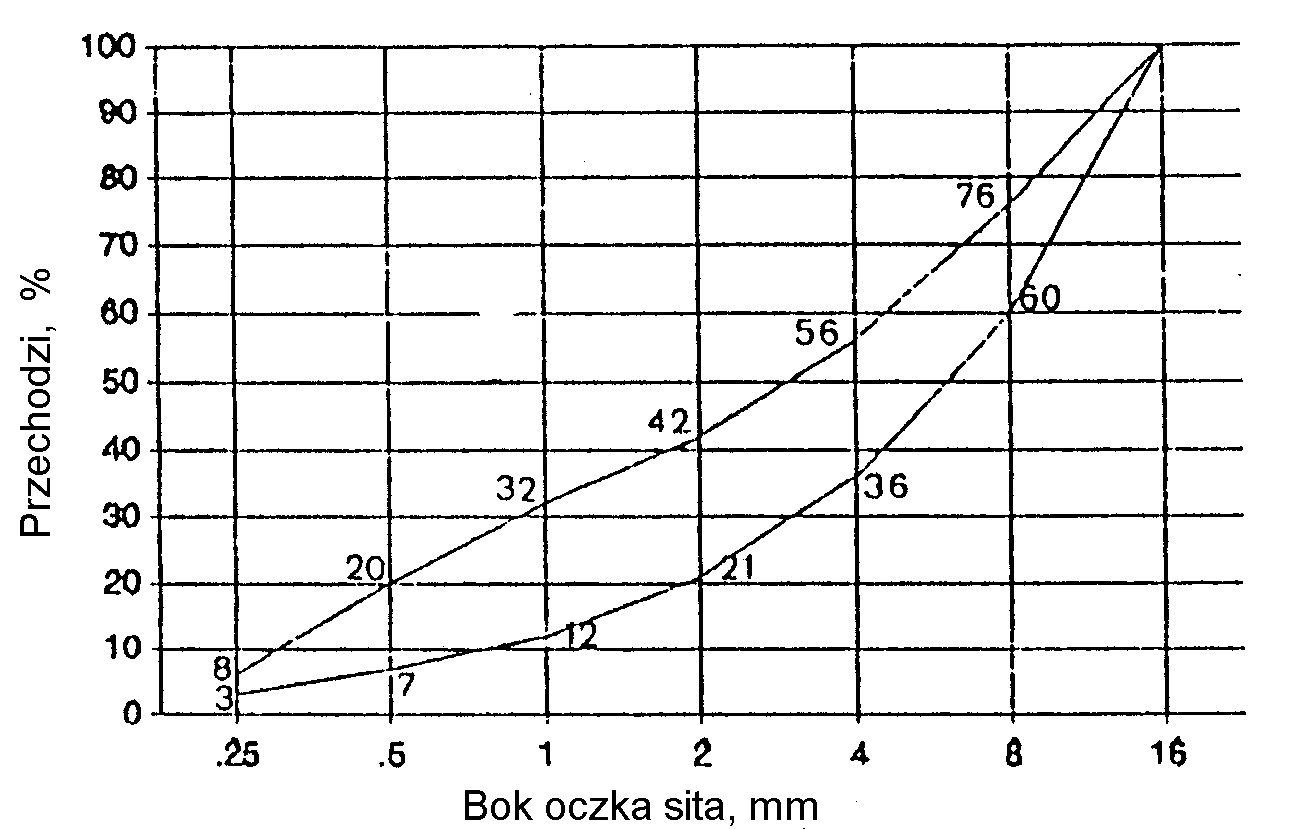 Rysunek 1. Krzywe graniczne uziarnienia kruszywa do betonu2.3.3.  Uziarnienie mieszanki mineralnej	Składniki mieszanki mineralnej dla betonu powinny być tak dobrane, aby krzywa uziarnienia mieszanki mineralnej mieściła się w krzywych granicznych pola dobrego uziarnienia, rys. 1.2.3.4. Składowanie kruszywa	Kruszywo należy przechowywać w warunkach zabezpieczających je przed zanieczyszczeniem oraz zmieszaniem z innymi asortymentami kruszyw. Podłoże składowiska powinno być równe, utwardzone i dobrze odwodnione, aby nie dopuścić do zanieczyszczenia kruszywa w trakcie jego składowania i poboru.	Poszczególne kruszywa należy składować oddzielnie, w zasiekach uniemożliwiających wymieszanie się sąsiednich pryzm. Zaleca się, aby frakcje drobne kruszywa (poniżej 4 mm) były chronione przed opadami za pomocą plandek lub zadaszeń.	Warunki składowania oraz lokalizacja składowiska powinny być wcześniej uzgodnione z Inżynierem.2.3.5. Cement2.3.5.1. Wymagania	Cement stosowany do wyrobu betonowych elementów konstrukcji przepustów winien spełniać wymagania normy PN-B-19701 [21].	Należy stosować wyłącznie cement portlandzki (bez dodatków). Do betonu klas B 25, B 30 i B 40 należy stosować cement klasy 32,5 i 42,5.	Wymagania dla cementu zestawiono w tablicy 4.Tablica 4.  Wymagania  ogólne  dla  cementu  do  betonowych  elementów  konstrukcji  przepustówCement powinien pochodzić z jednego źródła dla danego obiektu. Pochodzenie cementu i jego jakość określona atestem - musi być zatwierdzona przez Inżyniera.2.3.5.2. Przechowywanie cementu	Warunki przechowywania cementu powinny odpowiadać wymaganiom normy BN-88/6731-08 [36].	Miejsca przechowywania cementu mogą być następujące:a)  dla cementu workowanegoskłady otwarte (wydzielone miejsca zadaszone na otwartym terenie, zabezpieczone z boków przed opadami),magazyny zamknięte (budynki lub pomieszczenia o szczelnym dachu i ścianach),b) dla cementu luzem - zbiorniki stalowe, żelbetowe lub betonowe. W każdym ze zbiorników należy przechowywać cement jednego rodzaju i klasy, pochodzący od jednego dostawcy.2.3.6. Stal zbrojeniowa	Stal stosowana do zbrojenia betonowych elementów konstrukcji przepustów musi odpowiadać wymaganiom PN-H-93215 [29].	Klasa, gatunek i średnica musi być zgodna z dokumentacją projektową lub SST.	Nie dopuszcza się zamiennego użycia innych stali i innych średnic bez zgody Inżyniera.	Stal zbrojeniowa powinna być składowana w sposób izolowany od podłoża gruntowego, zabezpieczona od wilgoci, chroniona przed odkształceniem i zanieczyszczeniem.2.3.7. WodaWoda do betonu powinna odpowiadać wymaganiom PN-B-32250 [24].Bez badań laboratoryjnych można stosować wodociągową wodę pitną.	Woda pochodząca z wątpliwych źródeł nie może być użyta do momentu jej przebadania na zgodność z podaną normą.2.3.8. Domieszki chemiczne	Domieszki chemiczne do betonu powinny być stosowane, jeśli przewiduje to dokumentacja projektowa i SST, przy czym w przypadku braku danych dotyczących rodzaju domieszek, ich dobór powinien być dokonany zgodnie z zaleceniami PN-B-06250 [8]. Domieszki powinny odpowiadać PN-B-23010 [22].2.4. Materiały izolacyjne	Do izolowania drogowych przepustów betonowych i ścianek czołowych należy stosować materiały wskazane w dokumentacji projektowej lub SST posiadające aprobatę techniczną oraz atest producenta:emulsja kationowa wg EmA-94. IBDiM [44],roztwór asfaltowy do gruntowania wg PN-B-24622 [23],lepik asfaltowy na gorąco bez wypełniaczy wg PN-C-96177 [25],papa asfaltowa wg BN-79/6751-01 [38] oraz wg BN-88/6751-03 [39],wszelkie inne i nowe materiały izolacyjne sprawdzone doświadczalnie i posiadające aprobaty techniczne - za zgodą Inżyniera.2.5. Elementy deskowania konstrukcji betonowych i żelbetowych	Deskowanie powinno odpowiadać wymaganiom określonym w PN-B-06251 [9].	Deskowanie należy wykonać z materiałów odpowiadających następującym normom:drewno iglaste tartaczne do robót ciesielskich wg PN-D-95017 [26],tarcica iglasta do robót ciesielskich wg PN-B-06251 [9] i PN-D-96000 [27],tarcica liściasta do drobnych elementów jak kliny, klocki itp. wg PN-D-96002 [28],gwoździe wg BN-87/5028-12 [35],śruby, wkręty do drewna i podkładki do śrub wg PN-M-82121 [31], PN-M-82503 [32], PN-M-82505 [33] i PN-M-82010 [30],płyty pilśniowe z drewna wg BN-69/7122-11 [40] lub sklejka wodoodporna odpowiadająca wymaganiom określonym przez Wykonawcę i zaakceptowanym przez Inżyniera.	Dopuszcza się wykonanie deskowań z innych materiałów, pod warunkiem akceptacji Inżyniera.2.6. Żelbetowe elementy prefabrykowane	Kształt i wymiary żelbetowych elementów prefabrykowanych do przepustów i ścianek czołowych powinny być zgodne z dokumentacją projektową. Odchyłki wymiarów prefabrykatów powinny odpowiadać PN-B-02356 [2].	Powierzchnie elementów powinny być gładkie i bez raków, pęknięć i rys. Dopuszcza się drobne pory jako pozostałości po pęcherzykach powietrza i wodzie do głębokości 5 mm.	Po wbudowaniu elementów dopuszcza się wyszczerbienia krawędzi o głębokości do 10 mm i długości do 50 mm w liczbie 2 sztuk na 1 m krawędzi elementu, przy czym na jednej krawędzi nie może być więcej niż 5 wyszczerbień.	Składowanie elementów powinno odbywać się na wyrównanym, utwardzonym i odwodnionym podłożu. Poszczególne rodzaje elementów powinny być składowane oddzielnie.2.7. Materiały na ławy fundamentowe	Część przelotowa przepustu i skrzydełka mogą być posadowione na:ławie fundamentowej z pospółki spełniającej wymagania normy PN-B-06712 [12],ławie fundamentowej z gruntu stabilizowanego cementem, spełniającej wymagania OST D-04.05.01 „Podbudowa i ulepszone podłoża z gruntu lub kruszywa stabilizowanego cementem”,fundamencie z płyt prefabrykowanych z betonu zbrojonego, spełniającym wymagania materiałowe podane w niniejszej OST,fundamencie z płyty z betonu wylewanego spełniającym wymagania materiałowe podane w niniejszej OST.2.8. Kamień łamany do ścianek czołowych	Można stosować na ścianki czołowe kamień łamany, o cechach fizycznych odpowiadających wymaganiom PN-B-01080 [1].	Cechy wytrzymałościowe i fizyczne kamienia powinny odpowiadać wymaganiom podanym w tablicy 5.Tablica 5. Wymagania wytrzymałościowe i fizyczne kamienia łamanego	Dopuszcza się następujące wady powierzchni licowej kamienia:wgłębienia do 20 mm, o rozmiarach nie przekraczających 20 % powierzchni,szczerby oraz uszkodzenia krawędzi i naroży o głębokości do 10 mm, przy łącznej długości uszkodzeń nie więcej niż 10 % długości każdej krawędzi.	Kamień łamany należy przechowywać w warunkach zabezpieczających przed zanieczyszczeniem i zmieszaniem poszczególnych jego rodzajów.2.9. Zaprawa cementowa	Do kamiennej ścianki czołowej należy stosować zaprawy cementowe wg PN-B-14501 [20] marki nie niższej niż M 12.	Do zapraw należy stosować cement portlandzki lub hutniczy wg PN-B-19701 [21], piasek wg PN-B-06711 [7] i wodę wg PN-B-32250 [24].3. SPRZĘT3.1. Ogólne wymagania dotyczące sprzętu	Ogólne wymagania dotyczące sprzętu podano w OST D-M-00.00.00 „Wymagania ogólne” pkt 3.3.2. Sprzęt do wykonywania przepustów	Wykonawca przystępujący do wykonania przepustu i ścianki czołowej powinien wykazać się możliwością korzystania z następującego sprzętu:koparki do wykonywania wykopów głębokich,sprzętu do ręcznego wykonywania płytkich wykopów szerokoprzestrzennych,żurawi samochodowych,betoniarek,innego sprzętu do transportu pomocniczego.4. TRANSPORT4.1. Ogólne wymagania dotyczące transportu	Ogólne wymagania dotyczące transportu podano w OST D-M-00.00.00 „Wymagania ogólne” pkt 4.4.2. Transport materiałów4.2.1. Transport kruszywa	Kamień i kruszywo należy przewozić dowolnymi środkami transportu w warunkach zabezpieczających je przed zanieczyszczeniem, zmieszaniem z innymi kruszywami i nadmiernym zawilgoceniem.	Sposoby zabezpieczania wyrobów kamiennych podczas transportu powinny odpowiadać BN-67/6747-14 [37].4.2.2. Transport cementu	Transport cementu powinien być zgodny z BN-88/6731-08 [36].	Przewóz cementu powinien odbywać się dostosowanymi do tego celu środkami transportu w warunkach zabezpieczających go przed opadami atmosferycznymi, zawilgoceniem, uszkodzeniem opakowania i zanieczyszczeniem.4.2.3. Transport stali zbrojeniowej	Stal zbrojeniową można przewozić dowolnymi środkami transportu w warunkach zabezpieczających przed powstawaniem korozji i uszkodzeniami mechanicznymi.4.2.4. Transport mieszanki betonowej	Transport mieszanki betonowej powinien odbywać się zgodnie z normą PN-B-06250 [8].	Czas transportu powinien spełniać wymóg zachowania dopuszczalnej zmiany konsystencji mieszanki uzyskanej po jej wytworzeniu.4.2.5. Transport prefabrykatówTransport wewnętrzny	Elementy przepustów wykonywane na budowie mogą być przenoszone po uzyskaniu przez beton wytrzymałości nie niższej niż 0,4 R (W).Transport zewnętrzny	Elementy prefabrykowane mogą być przewożone dowolnymi środkami transportu w sposób zabezpieczający je przed uszkodzeniami.	Do transportu można przekazać elementy, w których beton osiągnął wytrzymałość co najmniej 0,75 R (W).4.2.6. Transport drewna i elementów deskowania	Drewno i elementy deskowania należy przewozić w warunkach chroniących je przed przemieszczaniem, a elementy metalowe w warunkach zabezpieczających przed korozją i uszkodzeniami mechanicznymi.5. WYKONANIE ROBÓT5.1. Ogólne zasady wykonania robót	Ogólne zasady wykonania robót podano w OST D-M-00.00.00 „Wymagania ogólne” pkt 5.5.2. Roboty przygotowawcze	Wykonawca zobowiązany jest do przygotowania terenu budowy w zakresie:odwodnienia terenu budowy w zakresie i formie uzgodnionej z Inżynierem,regulacji cieku na odcinku posadowienia przepustu według dokumentacji projektowej lub SST,czasowego przełożenia koryta cieku do czasu wybudowania przepustu wg dokumentacji projektowej, SST lub wskazówek Inżyniera.5.3. Roboty ziemne5.3.1. Wykopy	Metoda wykonywania robót ziemnych powinna być zgodna z OST D-02.00.00 „Roboty ziemne”.	Ściany wykopów winny być zabezpieczone na czas robót wg dokumentacji projektowej, SST i zaleceń Inżyniera. W szczególności zabezpieczenie może polegać na:stosowaniu bezpiecznego nachylenia skarp wykopów,podparciu lub rozparciu ścian wykopów,stosowaniu ścianek szczelnych.	Do podparcia lub rozparcia ścian wykopów można stosować drewno, elementy stalowe lub inne materiały zaakceptowane przez Inżyniera.	Stosowane ścianki szczelne mogą być drewniane albo stalowe wielokrotnego użytku. Typ ścianki oraz sposób jej zagłębienia w grunt musi być zgodny z dokumentacją projektową i zaleceniami Inżyniera.	Po wykonaniu robót ściankę szczelną należy usunąć, zaś powstałą szczelinę zasypać gruntem i zagęścić.	W uzasadnionych przypadkach, za zgodą Inżyniera, ścianki szczelne można pozostawić w gruncie.	Przy mechanicznym wykonywaniu wykopu powinna być pozostawiona niedobrana warstwa gruntu, o grubości co najmniej 20 cm od projektowanego dna wykopu. Warstwa ta powinna być usunięta ręcznie lub mechanicznie z zastosowaniem koparki z oprzyrządowaniem nie powodującym spulchnienia gruntu.	Odchyłki rzędnej wykonanego podłoża od rzędnej określonej w dokumentacji projektowej nie może przekraczać +1,0 cm i -3,0 cm.5.3.2. Zasypka przepustu	Jako materiał zasypki przepustu należy stosować żwiry, pospółki i piaski co najmniej średnie.	Zasypkę nad przepustem należy układać jednocześnie z obu stron przepustu, warstwami jednakowej grubości z jednoczesnym zagęszczeniem według wymagań dokumentacji projektowej lub SST.	Wskaźniki zagęszczenia gruntu w wykopach i nasypach należy przyjmować wg PN-S-02205 [34].5.4. Umocnienie wlotów i wylotów	Umocnienie wlotów i wylotów należy wykonać zgodnie z dokumentacją projektową lub SST. Umocnieniu podlega dno oraz skarpy wlotu i wylotu.	W zależności od rodzaju materiału użytego do umocnienia, wykonanie robót powinno być zgodne z wymaganiami podanymi w OST D-06.00.00 „Roboty wykończeniowe”.5.5. Ławy fundamentowe pod przepustami	Ławy fundamentowe powinny być wykonane zgodnie z dokumentacją projektową i SST.	Dopuszczalne odchyłki dla ław fundamentowych przepustów wynoszą:a) różnice wymiarów ławy fundamentowej w planie:     2 cm dla przepustów sklepionych,     5 cm dla przepustów pozostałych,b) różnice rzędnych wierzchu ławy:     0,5 cm dla przepustów sklepionych,     2 cm dla przepustów pozostałych.	Różnice w niwelecie wynikające z odchyłek wymiarowych rzędnych ławy, nie mogą spowodować spiętrzenia wody w przepuście.5.6. Roboty betonowe5.6.1. Wykonanie mieszanki betonowej	Mieszanka betonowa dla betonowych elementów konstrukcji przepustów powinna odpowiadać wymaganiom PN-B-06250 [8].	Urabialność mieszanki betonowej powinna pozwolić na uzyskanie maksymalnej szczelności po zawibrowaniu bez wystąpienia pustek w masie betonu lub na powierzchni.	Urabialność powinna być dostosowana do warunków formowania, określonych przez:kształt i wymiary elementu konstrukcji oraz ilość zbrojenia,zakładaną gładkość i wygląd powierzchni betonu,sposoby układania i zagęszczania mieszanki betonowej.	Konsystencja powinna być nie rzadsza od plastycznej, badana wg normy PN-B-06250 [8]. Nie może ona być osiągnięta przez większe zużycie wody niż to jest przewidziane w składzie mieszanki. Zaleca się sprawdzanie doświadczalne urabialności mieszanki betonowej przez próbę formowania w warunkach zbliżonych do rzeczywistych.	Zawartość powietrza w zagęszczonej mieszance betonowej nie może przekraczać: 2 % w przypadku niestosowania domieszek napowietrzających i od 4,5 do 6,5 % w przypadku stosowania domieszek napowietrzających.	Recepta mieszanki betonowej może być ustalona dowolną metodą doświadczalną lub obliczeniowo-doświadczalną zapewniającą uzyskanie betonu o wymaganych właściwościach.	Do celów produkcyjnych należy sporządzić receptę roboczą, uwzględniającą zawilgocenie kruszywa, pojemność urządzenia mieszającego i sposób dozowania. 	Zmiana recepty roboczej musi być wykonana, gdy zajdzie co najmniej jeden z poniższych przypadków:zmiana rodzaju składników,zmiana uziarnienia kruszywa,zmiana zawilgocenia wywołująca w stosunku do poprzedniej recepty roboczej zmiany w całkowitej ilości wody zarobowej w 1 m3 mieszanki betonowej przekraczającej  5 dcm3.	Wykonanie mieszanek betonowych musi odbywać się wyłącznie w betoniarkach przeciwbieżnych lub betonowniach. Składniki mieszanki wg recepty roboczej muszą być dozowane wagowo z dokładnością:	 2 % dla cementu, wody, dodatków,	 3 % dla kruszywa.	Objętość składników jednego zarobu betoniarki nie powinna być mniejsza niż 90 % i nie może być większa niż 100 % jej pojemności roboczej.	Czas mieszania zarobu musi być ustalony doświadczalnie, jednak nie powinien on być krótszy niż 2 minuty.	Konsystencja mieszanki betonowej nie może różnić się od konsystencji założonej (wg recepty roboczej) więcej niż  20 % wskaźnika Ve-Be. Przy temperaturze 0o C wykonywanie mieszanki betonowej należy przerwać, za wyjątkiem sytuacji szczególnych, w uzgodnieniu z Inżynierem.5.6.2. Wykonanie zbrojenia	Zbrojenie powinno być wykonane wg dokumentacji projektowej, wymagań SST i zgodnie z postanowieniem PN-B-06251 [9].	Zbrojenie powinno być wykonane w zbrojarni stałej lub poligonowej.	Sposób wykonania szkieletu musi zapewnić niezmienność geometryczną szkieletu w czasie transportu na miejsce wbudowania. Do tego celu zaleca się łączenie węzłów na przecięciu prętów drutem wiązałkowym wyżarzonym o średnicy nie mniejszej niż 0,6 mm (wiązanie na podwójny krzyż) albo stosować spawanie. Zbrojenie musi zachować dokładne położenie w czasie betonowania. Należy stosować podkładki dystansowe prefabrykowane z zapraw cementowych albo z materiałów z tworzywa sztucznego. Niedopuszczalne jest stosowanie podkładek z prętów stalowych. Szkielet zbrojenia powinien być sprawdzony i zatwierdzony przez Inżyniera.	Sprawdzeniu podlegają:średnice użytych prętów,rozstaw prętów - różnice rozstawu prętów głównych w płytach nie powinny przekraczać 1 cm, a w innych elementach 0,5 cm,rozstaw strzemion nie powinien różnić się od projektowanego o więcej niż   2 cm,różnice długości prętów, położenie miejsc kończenia ich hakami, odcięcia - nie mogą odbiegać od dokumentacji projektowej o więcej niż   5 cm,otuliny zewnętrzne utrzymane w granicach wymagań projektowych bez tolerancji ujemnych,powiązanie zbrojenia w sposób stabilizujący jego położenie w czasie betonowania i zagęszczania.5.6.3. Wykonanie deskowań	Przy wykonaniu deskowań należy stosować zalecenia PN-B-06251 [9] dla deskowań drewnianych i ew. BN-73/9081-02 [42] dla - stalowych.	Deskowanie powinno być wykonane zgodnie z dokumentacją projektową i powinno zapewnić sztywność i niezmienność układu oraz bezpieczeństwo konstrukcji. Deskowanie powinno być skonstruowane w sposób umożliwiający łatwy jego montaż i demontaż. Przed wypełnieniem mieszanką betonową, deskowanie powinno być sprawdzone, aby wykluczyć wyciek zaprawy i możliwość zniekształceń lub odchyleń w wymiarach betonowej konstrukcji. Deskowania nieimpregnowane przed wypełnieniem ich mieszanką betonową powinny być obficie zlewane wodą.5.6.4. Betonowanie i pielęgnacja	Elementy przepustów z betonu powinny być wykonane zgodnie z dokumentacją projektową i SST oraz powinny odpowiadać wymaganiom:PN-B-06250 [8] w zakresie wytrzymałości, nasiąkliwości i odporności na działanie mrozu,PN-B-06251 [9] i PN-B-06250 [8] w zakresie składu betonu, mieszania, zagęszczania, dojrzewania, pielęgnacji i transportu.	Betonowanie konstrukcji należy wykonywać wyłącznie w temperaturach nie niższych niż + 5o C. W wyjątkowych przypadkach dopuszcza się betonowanie w temperaturze niższej niż 5o C, jednak wymaga to zgody Inżyniera oraz zapewnienia mieszance betonowej temperatury + 20o C w chwili jej układania i zabezpieczenia uformowanego elementu przed utratą ciepła w czasie co najmniej 7 dni.	Bezpośrednio po zakończeniu betonowania zaleca się przykrycie powierzchni betonu lekkimi osłonami wodoszczelnymi, zapobiegającymi odparowaniu wody z betonu i chroniącymi beton przed deszczem i inną wodą.	Woda stosowana do polewania betonu powinna spełniać wymagania normy PN-B-32250 [24]. 	Dopuszcza się inne rodzaje pielęgnacji po akceptacji Inżyniera.	Rozformowanie konstrukcji, jeżeli dokumentacja projektowa nie przewiduje inaczej, może nastąpić po osiągnięciu przez beton co najmniej 2/3 wytrzymałości projektowej.5.7. Wykonanie betonowych elementów prefabrykowanych	W przypadku wykonywania prefabrykatów elementów przepustów na terenie budowy, kształt i ich wymiary powinny być zgodne z dokumentacją projektową. Dopuszcza się odchyłki wymiarów podane w punkcie 2.6.	Średnice prętów i usytuowanie zbrojenia powinny być zgodne z dokumentacją projektową. Otulenie prętów zbrojenia betonem od zewnątrz powinno wynosić co najmniej 30 mm dla przepustów rurowych i 40 mm dla przepustów skrzynkowych. Pręty zbrojenia powinny mieć kształt zgodny z dokumentacją projektową. Dopuszczalne odchylenie osi pręta w przekroju poprzecznym od wymiaru przewidzianego dokumentacją projektową może wynosić maksimum 5 mm.5.8. Montaż betonowych elementów prefabrykowanych przepustu i ścianek czołowych	Elementy przepustu i ścianki czołowej z prefabrykowanych elementów powinny być ustawiane na przygotowanym podłożu zgodnie z dokumentacją projektową. Styki elementów powinny być wypełnione zaprawą cementową wg PN-B-14501 [20].5.9. Wykonanie ścianki czołowej z kamienia łamanego	Ścianka czołowa z kamienia łamanego powinna być wykonana jako mur pełny na zaprawie cementowej i odpowiadać wymaganiom BN-74/8841-19 [41].	Roboty murowe z kamienia powinny być wykonane zgodnie z dokumentacją projektową i SST.	Kamień i zaprawa cementowa powinny odpowiadać wymaganiom  pkt 2.	Przy wykonywaniu ścianki powinny być zachowane następujące zasady:ściankę kamienną należy wykonywać przy temperaturze powietrza nie mniejszej niż  0o C, a zaleca się ją wykonywać w temperaturze + 5o C,kamienie powinny być oczyszczone i zmoczone przed ułożeniem,pojedyncze kamienie powinny być ułożone w taki sposób, aby ich powierzchnie wsporne były możliwie poziome, a sąsiadujące kamienie nie rozklinowywały się pod wpływem obciążenia pionowego; większe szczeliny między kamieniami powinny być wypełnione kamieniem drobnym,spoiny pionowe w dwóch kolejnych warstwach kamienia powinny mijać się,na każdą warstwę kamienia powinna być nałożona warstwa zaprawy w taki sposób, aby w murze nie było miejsc niezapełnionych zaprawą,wygląd zewnętrzny ścianki powinien być utrzymany w jednolitym charakterze.	Ścianka z kamienia powinna być wykonana tak, aby jej powierzchnia licowa była zbliżona do płaszczyzn pionowych lub poziomych, a krawędzie przecięcia płaszczyzn były w przybliżeniu liniami prostymi.5.10. Izolacja przepustów	Przed ułożeniem izolacji w miejscach wskazanych w dokumentacji projektowej, powierzchnie izolowane należy zagruntować np. przez:dwukrotne smarowanie betonu emulsją kationową w przypadku powierzchni wilgotnych,posmarowanie roztworem asfaltowym w przypadku powierzchni suchych,lub innymi materiałami zaakceptowanymi przez Inżyniera.	Zagruntowaną powierzchnię bezpośrednio przed ułożeniem izolacji należy smarować lepikiem bitumicznym na gorąco i ułożyć izolację z papy asfaltowej.	Dopuszcza się stosowanie innych rodzajów izolacji po zaakceptowaniu przez Inżyniera. Elementy nie pokryte izolacją przed zasypaniem gruntem należy smarować dwukrotnie lepikiem bitumicznym na gorąco.6. KONTROLA JAKOŚCI ROBÓT6.1. Ogólne zasady kontroli jakości robót	Ogólne zasady kontroli jakości robót podano w OST D-M-00.00.00 „Wymagania ogólne” pkt 6.6.2. Kontrola prawidłowości wykonania robót przygotowawczych i robót ziemnych	Kontrolę robót przygotowawczych i robót ziemnych należy przeprowadzić z uwzględnieniem wymagań podanych w punkcie 5.2 i 5.3.6.3. Kontrola robót betonowych i żelbetowych	W czasie wykonywania robót należy przeprowadzać systematyczną kontrolę składników betonu, mieszanki betonowej i wykonanego betonu wg PN-B-06250 [8], zgodnie z tablicą 6.	Kontrola zbrojenia polega na sprawdzeniu średnic, ilości i rozmieszczenia zbrojenia w porównaniu z dokumentacją projektową oraz z wymaganiami PN-B-06251 [9].Tablica 6. Zestawienie wymaganych badań betonu w czasie budowy według PN-B-06250 [8]6.4. Kontrola wykonania ścianki czołowej z kamienia łamanego	Przy wykonywaniu ścianki czołowej z kamienia należy przeprowadzić badania zgodnie z BN-74/8841-19 [41] obejmujące:sprawdzenie prawidłowości ułożenia i wiązania kamieni w ściance - przez oględziny,sprawdzenie grubości ścianki, z zastosowaniem dopuszczalnej odchyłki w grubości do   20 mm,sprawdzenie grubości spoin, z zachowaniem dopuszczalnej odchyłki, dla:      - spoin pionowych: 12 mm  + 8 mm lub - 4 mm,      - spoin poziomych: 10 mm  + 10 mm lub - 5 mm,sprawdzenie prawidłowości wykonania powierzchni i krawędzi ścianki:zwichrowanie i skrzywienie powierzchni ścianki: co najwyżej 15 mm/m,odchylenie krawędzi od linii prostej: co najwyżej 6 mm/m i najwyżej dwa odchylenia na 2 m,odchylenia powierzchni i krawędzi od kierunku pionowego: co najwyżej 6 mm/m i  40 mm na całej wysokości,odchylenia górnych powierzchni każdej warstwy kamieni od kierunku poziomego (jeśli mur ma podział na warstwy): co najwyżej 3 mm/m i nie więcej niż 30 mm na całej długości.6.5. Kontrola wykonania umocnienia wlotów i wylotów	Umocnienie wlotów i wylotów należy kontrolować wizualnie, sprawdzając ich zgodność z dokumentacją projektową.6.6. Kontrola wykonania ławy fundamentowej	Przy kontroli wykonania ławy fundamentowej należy sprawdzić:rodzaj materiału użytego do wykonania ławy,usytuowanie ławy w planie,rzędne wysokościowe,grubość ławy,zgodność wykonania z dokumentacją projektową.6.7. Kontrola wykonania elementów prefabrykowanych	Elementy prefabrykowane należy sprawdzać w zakresie:kształtu i wymiarów (długość, wymiary wewnętrzne, grubość ścianki - wg dokumentacji projektowej),wyglądu zewnętrznego (zgodnie z wymaganiami punktu 2.6),wytrzymałości betonu na ściskanie (zgodnie z wymaganiami tablicy 6,  pkt 3.1),średnicy prętów i usytuowania zbrojenia (zgodnie z dokumentacją projektową i wymaganiami punktów 5.6.2 i 5.7).6.8. Kontrola połączenia prefabrykatów	Połączenie prefabrykatów powinno być sprawdzone wizualnie w celu porównania zgodności zmontowanego przepustu z dokumentacją projektową oraz ustaleniami punktu 5.8.6.9. Kontrola izolacji ścian przepustu	Izolacja ścian przepustu powinna być sprawdzona przez oględziny w zgodności z wymaganiami punktu 5.10.7. OBMIAR ROBÓT7.1. Ogólne zasady obmiaru robót	Ogólne zasady obmiaru robót podano w OST D-M-00.00.00 „Wymagania ogólne” pkt 7.7.2. Jednostka obmiarowa	Jednostką obmiarową jest:m (metr), przy kompletnym wykonaniu przepustu,szt. (sztuka), przy samodzielnej realizacji ścianki czołowej.8. ODBIÓR ROBÓT8.1. Ogólne zasady odbioru robót	Ogólne zasady odbioru robót podano w OST D-M-00.00.00 „Wymagania ogólne” pkt 8.	Roboty uznaje się za wykonane zgodnie z dokumentacją projektową, SST i wymaganiami Inżyniera, jeżeli wszystkie pomiary i badania, z zachowaniem tolerancji wg pkt 6, dały wyniki pozytywne.8.2. Odbiór robót zanikających i ulegających zakryciu	Odbiorowi robót zanikających i ulegających zakryciu podlegają:wykonanie wykopu,wykonanie ław fundamentowych,wykonanie deskowania,wykonanie izolacji przepustu.9. PODSTAWA PŁATNOŚCI9.1. Ogólne ustalenia dotyczące podstawy płatności	Ogólne ustalenia dotyczące podstawy płatności podano w OST D-M-00.00.00 „Wymagania ogólne” pkt 9.9.2. Cena jednostki obmiarowej	Cena 1 m kompletnego przepustu obejmuje:roboty pomiarowe i przygotowawcze,wykonanie wykopu wraz z odwodnieniem,dostarczenie materiałów,wykonanie ław fundamentów i ich pielęgnację,wykonanie deskowania,montaż konstrukcji przepustu wraz ze ściankami czołowymi 1),zbrojenie i zabetonowanie konstrukcji przepustu 2),rozebranie deskowania,wykonanie izolacji przepustu,wykonanie zasypki z zagęszczeniem warstwami, zgodnie z dokumentacją projektową,umocnienie wlotów i wylotów,uporządkowanie terenu,wykonanie pomiarów i badań laboratoryjnych wymaganych w specyfikacji technicznej.1) dla przepustów wykonywanych z elementów prefabrykowanych2) dla przepustów wykonywanych na mokro.	Cena 1 szt. ścianki czołowej, przy samodzielnej jej realizacji, obejmuje:roboty pomiarowe i przygotowawcze,wykonanie wykopów,dostarczenie materiałów,wykonanie ścianki czołowej:w przypadku ścianki betonowejew. wykonanie deskowania i późniejsze jego rozebranie,ew. zbrojenie elementów betonowych,betonowanie konstrukcji fundamentu, ścianki i skrzydełek lub montaż elementów z prefabrykatów,w przypadku ścianki z kamieniaroboty murowe z kamienia łamanego,         dla wszystkich rodzajów ścianek czołowych:wykonanie izolacji przeciwwilgotnościowej,zasypka ścianki czołowej,ew. umocnienie wlotu i wylotu,uporządkowanie terenu,wykonanie pomiarów i badań laboratoryjnych wymaganych w specyfikacji technicznej.10. PRZEPISY ZWIĄZANE10.1. Normy10.2. Inne dokumentyInstrukcja ITB 206/77. Instrukcja stosowania pyłów lotnych do betonów kruszywowych.Warunki techniczne. Drogowe kationowe emulsje asfaltowe. IBDiM - 1994 r.Wymagania i zalecenia dotyczące wykonywania betonów do konstrukcji mostowych. GDDP, Warszawa, 1990 r.D - 07.05.01 BARIERY  OCHRONNE  STALOWE1. WSTĘP1.1. Przedmiot OSTPrzedmiotem niniejszej ogólnej specyfikacji technicznej (OST) są wymagania dotyczące wykonania i odbioru robót związanych z realizacją na drogach barier ochronnych stalowych.1.2. Zakres stosowania OSTOgólna specyfikacja techniczna (OST) stanowi obowiązującą podstawę opracowania szczegółowej specyfikacji technicznej (SST) stosowanej jako dokument przetargowy i kontraktowy przy zlecaniu i realizacji robót na drogach krajowych i wojewódzkich.Zaleca się wykorzystanie OST przy zlecaniu robót na drogach miejskich i gminnych.1.3. Zakres robót objętych OSTUstalenia zawarte w niniejszej specyfikacji dotyczą zasad prowadzenia robót związanych z wykonywaniem barier ochronnych, stalowych z prowadnicą z profilowanej taśmy stalowej typu A i B na słupkach stalowych, realizowanych na odcinkach dróg, z wyłączeniem barier na obiektach mostowych.1.4. Określenia podstawoweDla celów niniejszej OST przyjmuje się następujące określenia podstawowe:1.4.1.	Bariera ochronna - urządzenie bezpieczeństwa ruchu drogowego, stosowane w celu fizycznego zapobieżenia zjechaniu pojazdu z drogi w miejscach, gdzie to jest niebezpieczne, wyjechaniu pojazdu poza koronę drogi, przejechaniu pojazdu na jezdnię przeznaczoną dla przeciwnego kierunku ruchu lub niedopuszczenia do powstania kolizji pojazdu z obiektami lub przeszkodami stałymi znajdującymi się w pobliżu jezdni.1.4.2.	Bariera ochronna stalowa - bariera ochronna, której podstawowym elementem jest prowadnica wykonana z profilowanej taśmy stalowej (zał. 11.1).1.4.3.	Bariera skrajna - bariera ochronna umieszczona przy krawędzi jezdni lub korony drogi, przeciwdziałająca niebezpiecznym następstwom zjechania z drogi lub je ograniczająca (zał. 11.1 i 11.2).1.4.4.	Bariera dzieląca - bariera ochronna umieszczona na pasie dzielącym drogi dwujezdniowej lub bocznym pasie dzielącym, przeciwdziałająca przejechaniu pojazdu na drugą jezdnię (zał. 11.1).1.4.5.	Bariera osłonowa - bariera ochronna umieszczona między jezdnią a obiektami lub przeszkodami stałymi znajdującymi się w pobliżu jezdni.1.4.6.	Bariera wysięgnikowa - bariera, w której prowadnica zamocowana jest do słupków za pośrednictwem wysięgników zapewniających odstęp między słupkiem a prowadnicą co najmniej 250 mm (zał. 11.1 i 11.2 c).1.4.7.	Bariera przekładkowa - bariera, w której prowadnica zamocowana jest do słupków za pośrednictwem  przekładek  zapewniających  odstęp  między  prowadnicą a słupkiem od 100 mm do 180 mm (zał. 11.2 b).1.4.8.	Bariera bezprzekładkowa - bariera, w której prowadnica zamocowana jest bezpośrednio do słupków (zał. 11.2 a).1.4.9.	Prowadnica bariery - podstawowy element bariery wykonany z profilowanej taśmy stalowej, mający za zadanie umożliwienie płynnego wzdłużnego przemieszczenia pojazdu w czasie kolizji, w czasie którego prowadnica powinna odkształcać się stopniowo i w sposób plastyczny.	Odróżnia się dwa typy profilowanej taśmy stalowej: typ A i typ B, różniące się kształtem przetłoczeń (zał. 11.4).1.4.10.	Przekładka - element bariery, wykonany zwykle z rury (okrągłej, prostokątnej) lub kształtownika stalowego (np. z ceownika, dwuteownika) o szerokości od 100 do 140 mm, umieszczony pomiędzy prowadnicą a słupkiem, którego zadaniem jest nadanie barierze korzystniejszych właściwości kolizyjnych (niż w barierze bezprzekładkowej), powodujących, że prowadnica bariery w pierwszej fazie odkształcania lub przemieszczania słupków nie jest odginana do dołu, lecz unoszona ku górze.1.4.11.Wysięgnik - element bariery, wykonany zwykle z odpowiednio wygiętej blachy stalowej lub z kształtownika stalowego, umieszczony pomiędzy prowadnicą a słupkiem, którego zadaniem jest utrzymanie prowadnicy w określonej odległości od słupka, zwykle około 0,3 do 0,4 m, co zapewnia dużą podatność prowadnicy bariery w pierwszej fazie kolizji oraz dość łagodnie obciąża słupki siłami od nadjeżdżającego pojazdu.1.4.12. Typy barier zależne od poprzecznego odkształcenia bariery w czasie kolizji:typ I   :   bariera podatna, z odkształceniem dochodzącym od 1,8 do 2,0 m,typ II  :   bariera o ograniczonej podatności (wzmocniona), z odkształceniem do 0,85 m,typ III :   bariera niepodatna (sztywna), z odkształceniem równym lub bliskim zeru.1.4.13. Pozostałe określenia podstawowe są zgodne z obowiązującymi, odpowiednimi polskimi normami i z definicjami podanymi w OST D-M-00.00.00 „Wymagania ogólne” pkt 1.4.1.5. Ogólne wymagania dotyczące robótOgólne wymagania dotyczące robót podano w OST D-M-00.00.00 „Wymagania ogólne” pkt 1.5.2. MATERIAŁY2.1. Ogólne wymagania dotyczące materiałówOgólne wymagania dotyczące materiałów, ich pozyskiwania i składowania, podano w OST D-M-00.00.00 „Wymagania ogólne” pkt 2.2.2. Materiały do wykonania barier ochronnych stalowych	Dopuszcza się do stosowania tylko takie konstrukcje drogowych barier ochronnych, na które wydano aprobatę techniczną.Elementy do wykonania barier ochronnych stalowych określone są poprzez typ bariery podany w dokumentacji projektowej, nawiązujący do ustaleń producenta barier. Do elementów tych należą:prowadnica,słupki,pas profilowy,wysięgniki,przekładki, wsporniki, śruby, podkładki, światła odblaskowe,łączniki ukośne,obejmy słupka, itp.Ponadto przy ustawianiu barier ochronnych stalowych mogą wystąpić materiały do wykonania elementów betonowych jak fundamenty, kotwy wraz z ich deskowaniem.2.3. Elementy do wykonania barier ochronnych stalowych2.3.1. ProwadnicaTyp prowadnicy z profilowanej taśmy stalowej powinien być określony w dokumentacji projektowej, przy czym:typ A powinien odpowiadać ustaleniom producenta barier,typ B powinien odpowiadać PN-H-93461-15 [18]Wymiary  oraz odchyłki od wymiarów prowadnicy typu A i B podano w załączniku 11.4.Otwory w prowadnicy i zakończenia odcinków montażowych prowadnicy powinny być zgodne z ofertą producenta.Powierzchnia prowadnicy powinna być gładka i wolna od widocznych wad, bez ubytków powłoki antykorozyjnej.Prowadnice mogą być dostarczane luzem lub w wiązkach.2.3.2. SłupkiSłupki bariery powinny być zgodne z ustaleniami dokumentacji projektowej. Słupki wykonuje się zwykle z kształtowników stalowych o przekroju poprzecznym: dwuteowym, ceowym, zetowym lub sigma. Wysokość środnika kształtownika wynosi zwykle od 100 do 140 mm. Wymiary najczęściej stosowanych słupków stalowych przedstawiono w załączniku 11.8.Kształtowniki powinny odpowiadać wymaganiom PN-H-93010 [12]. Powierzchnia kształtownika walcowanego powinna być charakterystyczna dla procesu walcowania i wolna od wad, jak widoczne łuski, pęknięcia, zawalcowania i naderwania. Dopuszczalne są usunięte wady przez szlifowanie lub dłutowanie z tym, że obrobiona powierzchnia powinna mieć łagodne wycięcia i zaokrąglone brzegi, a grubość kształtownika nie może zmniejszyć się poza dopuszczalną dolną odchyłkę wymiarową dla kształtownika.Kształtowniki powinny być obcięte prostopadle do osi wzdłużnej kształtownika. Powierzchnia końców kształtownika nie powinna wykazywać rzadzizn, rozwarstwień, pęknięć i śladów jamy skurczowej widocznych nie uzbrojonym okiem.Kształtowniki powinny być ze stali St3W lub St4W oraz mieć własności mechaniczne według PN-H-84020 [11] - tablica 1 lub innej uzgodnionej stali i normy.Tablica 1. Podstawowe własności kształtowników, według PN-H-84020 [11]Kształtowniki mogą być dostarczone luzem lub w wiązkach.2.3.3. Inne elementy barieryJeśli dokumentacja projektowa przewiduje stosowanie pasa profilowego, to powinien on odpowiadać PN-H-93461-28 [20] w zakresie wymiarów, masy, wielkości statycznych i odchyłek wymiarów przekroju poprzecznego.Inne elementy bariery, jak wysięgniki, łączniki ukośne, obejmy słupka, wsporniki, podkładki, przekładki (zał. 11.9), śruby, światła odblaskowe itp. powinny odpowiadać wymaganiom dokumentacji projektowej i być zgodne z ofertą producenta barier w zakresie wymiarów, odchyłek wymiarów, rozmieszczenia otworów, rodzaju materiału, ew. zabezpieczenia antykorozyjnego itp.Wszystkie ocynkowane elementy i łączniki przewidziane do mocowania między sobą elementów bariery powinny być czyste, gładkie, bez pęknięć, naderwań, rozwarstwień i wypukłych karbów.Dostawa większych wymiarowo elementów bariery może być dokonana luzem lub w wiązkach. Śruby, podkładki i drobniejsze elementy łącznikowe mogą być dostarczone w pudełkach tekturowych, pojemnikach blaszanych lub paletach, w zależności od wielkościi masy wyrobów.Elementy bariery powinny być przechowywane w pomieszczeniach suchych, z dala od materiałów działających korodująco i w warunkach zabezpieczających przed uszkodzeniem.2.3.4. Zabezpieczenie metalowych elementów bariery przed korozjąSposób zabezpieczenia antykorozyjnego elementów bariery ustala producent w taki sposób, aby zapewnić trwałość powłoki antykorozyjnej przez okres 5 do 10 lat w warunkach normalnych, do co najmniej 3 do 5 lat w środowisku o zwiększonej korozyjności. W przypadku braku wystarczających danych minimalna grubość powłoki cynkowej powinna wynosić 60 m.2.4. Materiały do wykonania elementów betonowych2.4.1. Fundamenty i kotwy wykonane na miejscu budowy2.4.1.1. DeskowanieMateriały i sposób wykonania deskowania powinny być zgodne z ustaleniami dokumentacji projektowej, SST lub określone przez Wykonawcę i przedstawione do akceptacji Inżyniera. Deskowanie może być wykonane z drewna, z częściowym użyciem materiałów drewnopochodnych lub metalowych, względnie z gotowych elementów o możliwości wielokrotnego użycia i wykonania powtarzalnych układów konstrukcji jako deskowanie przestawne, ślizgowe lub przesuwne, zgodnie z wymaganiami PN-B-06251 [3].Deskowanie należy wykonać z materiałów odpowiadających następującym normom:drewno iglaste tartaczne i tarcica iglasta do robót ciesielskich wg PN-D-95017 [8] , PN-B-06251  [3], PN-D-96000 [9] oraz do drobnych elementów jak kliny, klocki itp. wg PN-D-96002 [10],gwoździe wg BN-87/5028-12 [27],śruby, wkręty do drewna i podkładki do śrub wg PN-M-82101 [22], PN-M-82121 [23], PN-M-82503 [24], PN-M-82505 [25] i PN-M-82010  [21],formy z blachy stalowej wg BN-73/9081-02 [31],płyty pilśniowe z drewna wg BN-69/7122-11 [30],sklejka wodoodporna zgodna z wymaganiami określonymi przez Wykonawcę i zaakceptowanymi przez Inżyniera.Dopuszcza się wykonanie deskowań z innych materiałów, pod warunkiem akceptacji Inżyniera.2.4.1.2. Beton i jego składniki Właściwości betonu do wykonania betonowych fundamentów lub kotew powinny być zgodne z dokumentacją projektową z tym, że klasa betonu nie powinna być niższa niż klasa B 15, nasiąkliwość powinna być nie większa niż 5%, stopień wodoszczelności - co najmniej W 2, a stopień mrozoodporności - co najmniej F 50, zgodnie z wymaganiami PN- B-06250 [2].Cement stosowany do betonu powinien być cementem portlandzkim klasy co najmniej „32,5” i powinien spełniać wymagania PN-B-19701 [5].Kruszywo do betonu (piasek, grys, żwir, mieszanka z kruszywa naturalnego sortowanego, kruszywo łamane) powinny spełniać wymagania PN-B-06712 [4]. Woda powinna być odmiany „1” i spełniać wymagania PN-B-32250 [7]. Bez badań laboratoryjnych można stosować wodę pitną.Domieszki chemiczne do betonu powinny być stosowane, jeśli przewidują to dokumentacja projektowa, SST lub wskazania Inżyniera, przy czym w przypadku braku danych dotyczących rodzaju domieszek, ich dobór powinien być dokonany zgodnie z zaleceniami PN-B-06250 [2]. Domieszki powinny spełniać wymagania PN-B-23010 [6].Pręty zbrojenia mogą być stosowane, jeśli przewiduje je dokumentacja projektowa lub SST. Pręty zbrojenia powinny odpowiadać PN-B-06251 [3]. Stal dostarczona na budowę powinna być zaopatrzona w zaświadczenie (atest) stwierdzające jej gatunek. Właściwości mechaniczne stali używanej do zbrojenia betonu powinny odpowiadać PN-B-03264 [1].Jeśli dokumentacja projektowa lub SST przewiduje zbrojenie betonu rozproszonymi włóknami (drucikami) stalowymi, włóknami z tworzyw sztucznych lub innymi elementami, to materiał taki powinien posiadać aprobatę techniczną.2.4.2. Elementy prefabrykowane z betonuKształt i wymiary przekroju poprzecznego betonowych elementów prefabrykowanych (fundamentów, kotew) powinny być zgodne z dokumentacją projektową.Powierzchnie elementów powinny być bez rys, pęknięć i ubytków betonu. Krawędzie elementów powinny być równe i proste.Dopuszczalne wady oraz uszkodzenia powierzchni i krawędzi elementów nie powinny przekraczać wartości podanych w BN-80/6775-03.01 [29].2.5. Składowanie materiałówElementy dłuższe barier mogą być składowane pod zadaszeniem lub na otwartej przestrzeni, na podłożu wyrównanym i odwodnionym, przy czym elementy poszczególnych typów należy układać oddzielnie z ewentualnym zastosowaniem podkładek. Elementy montażowe i połączeniowe można składować w pojemnikach handlowych producenta.Składowanie kruszywa powinno odbywać się w warunkach zabezpieczających je przed zanieczyszczeniem i zmieszaniem z innymi asortymentami kruszywa lub jego frakcjami. Zaleca się, aby drobne frakcje kruszywa były chronione za pomocą plandek lub zadaszeń. Podłoże składowiska musi być równe, utwardzone i dobrze odwodnione, aby nie dopuścić do zanieczyszczenia kruszywa w trakcie składowania.Przechowywanie cementu powinno być zgodne z ustaleniami BN-88/6731-08 [28].Inne materiały należy przechowywać w sposób zgodny z zaleceniami producenta.3. sprzęt3.1. Ogólne wymagania dotyczące sprzętu	Ogólne wymagania dotyczące sprzętu podano w OST D-M-00.00.00 „Wymagania ogólne” pkt 3.3.2. Sprzęt do wykonania barier	Wykonawca przystępujący do wykonania barier ochronnych stalowych powinien wykazać się możliwością korzystania z następującego sprzętu:zestawu sprzętu specjalistycznego do montażu barier,żurawi samochodowych o udźwigu do 4 t,wiertnic do wykonywania otworów pod słupki,koparek kołowych,urządzeń wbijających lub wibromłotów do pogrążania słupków w grunt,betoniarki przewoźnej,wibratorów do betonu,przewoźnego zbiornika na wodę,ładowarki, itp.4. transport4.1. Ogólne wymagania dotyczące transportu	Ogólne wymagania dotyczące transportu podano w OST D-M-00.00.00 „Wymagania ogólne” pkt 4.4.2. Transport  elementów barier stalowych	Transport elementów barier może odbywać się dowolnym środkiem transportu. Elementy konstrukcyjne barier nie powinny wystawać poza gabaryt środka transportu. Elementy dłuższe (np. profilowaną taśmę stalową, pasy profilowe) należy przewozić w opakowaniach producenta. Elementy montażowe i połączeniowe zaleca się przewozić w pojemnikach handlowych producenta.	Załadunek i wyładunek elementów konstrukcji barier można dokonywać za pomocą żurawi lub ręcznie. Przy załadunku i wyładunku, należy zabezpieczyć elementy konstrukcji przed pomieszaniem. Elementy barier należy przewozić w warunkach zabezpieczających wyroby przed korozją i uszkodzeniami mechanicznymi.4.3. Transport materiałów do wykonania elementów betonowych	Kruszywo do betonu można przewozić dowolnym środkiem transportu w warunkach zabezpieczających je przed zanieczyszczeniem i zmieszaniem z innymi materiałami. Podczas transportu kruszywa powinny być zabezpieczone przed wysypaniem, a kruszywo drobne - przed rozpyleniem. 	Elementy prefabrykowane fundamentów mogą być przewożone dowolnymi środkami transportowymi w liczbie sztuk nie przekraczającej dopuszczalnego obciążenia zastosowanego środka transportu. Rozmieszczenie elementów na środku transportu powinno być symetryczne. Elementy należy układać na podkładach drewnianych.	Drewno i elementy deskowania należy przewozić w warunkach chroniących je przed przemieszczaniem, a elementy metalowe w warunkach zabezpieczających przed korozją i uszkodzeniami mechanicznymi.	Cement należy przewozić zgodnie z postanowieniami BN-88/6731-08 [28].	Mieszankę betonową należy przewozić zgodnie z postanowieniami PN-B-06251 [3].	Stal zbrojeniową można przewozić dowolnym środkiem transportu, luzem lub w wiązkach, w warunkach chroniących ją przed pomieszaniem i przed korozją.5. wykonanie robót5.1. Ogólne zasady wykonania robót	Ogólne zasady wykonania robót podano w OST D-M-00.00.00 „Wymagania ogólne” pkt 5.5.2. Roboty przygotowawcze	Przed wykonaniem właściwych robót należy, na podstawie dokumentacji projektowej, SST lub wskazań Inżyniera:wytyczyć trasę bariery,ustalić lokalizację słupków (zał. 11.6),określić wysokość prowadnicy bariery (zał. 11.3),określić miejsca odcinków początkowych i końcowych bariery,ustalić ew. miejsca przerw, przejść i przejazdów w barierze, itp.5.3. Osadzenie słupków5.3.1. Słupki osadzane w otworach uprzednio wykonanych w gruncie5.3.1.1. Wykonanie dołów pod słupki	Jeśli dokumentacja projektowa, SST lub Inżynier nie ustali inaczej, to doły (otwory) pod słupki powinny mieć wymiary:przy wykonywaniu otworów wiertnicą - średnica otworu powinna być większa o około 20 cm od największego wymiaru poprzecznego słupka, a głębokość otworu od 1,25 do 1,35 m w zależności od typu bariery,przy ręcznym wykonaniu dołu pod fundament betonowy - wymiary przekroju poprzecznego mogą wynosić 30 x 30 cm, a głębokość otworu co najmniej 0,75 m przy wypełnianiu betonem otworu gruntowego lub wymiary powinny być ustalone indywidualnie w przypadku stosowania prefabrykowanego fundamentu betonowego.5.3.1.2. Osadzenia słupków w otworach wypełnionych gruntem	Jeśli dokumentacja projektowa, SST lub Inżynier nie ustali inaczej, to osadzenie słupków w wykonanych uprzednio otworach (dołach) powinno uwzględniać:zachowanie prawidłowego położenia i pełnej równoległości słupków, najlepiej przy zastosowaniu odpowiednich szablonów,wzmocnienie dna otworu warstwą tłucznia (ew. żwiru) o grubości warstwy min. 5 cm,wypełnienie otworu piaskiem stabilizowanym cementem (od 40 do 50 kg cementu na 1 m3 piasku) lub zagęszczonym gruntem rodzimym, przy czym wskaźnik zagęszczenia nie powinien być mniejszy niż 0,95 według normalnej metody Proctora.5.3.1.3. Osadzenie słupków w fundamencie betonowym	Jeśli dokumentacja projektowa, SST lub Inżynier nie ustali inaczej, to osadzenie słupków w otworze, w gruncie wypełnionym betonem lub w prefabrykowanym fundamencie betonowym powinno uwzględniać:ew. wykonanie zbrojenia, zgodnego z dokumentacją projektową, a w przypadku braku wskazań - zgodnego z zaleceniem producenta barier,wypełnienie otworu mieszanką betonową klasy B15, odpowiadającą wymaganiom PN-B-06250 [2]. Do czasu stwardnienia betonu słupek zaleca się podeprzeć. Zaleca się wykonywać montaż bariery na słupkach co najmniej po 7 dniach od ustawienia słupka w betonie.5.3.2. Słupki wbijane lub wwibrowywane bezpośrednio w grunt	Jeśli dokumentacja projektowa, SST lub Inżynier na wniosek Wykonawcy ustali bezpośrednie wbijanie lub wwibrowywanie słupków w grunt, to Wykonawca przedstawi do akceptacji Inżyniera:sposób wykonania, zapewniający zachowanie osi słupka w pionie i nie powodujący odkształceń lub uszkodzeń słupka,rodzaj sprzętu, wraz z jego charakterystyką techniczną, dotyczący urządzeń wbijających (np. młotów, bab, kafarów) ręcznych lub mechanicznych względnie wibromłotów pogrążających słupki w gruncie poprzez wibrację i działanie udarowe.5.3.3. Tolerancje osadzenia słupków	Dopuszczalna technologicznie odchyłka odległości między słupkami, wynikająca z wymiarów wydłużonych otworów w prowadnicy, służących do zamocowania słupków, wynosi  11 mm.	Dopuszczalna różnica wysokości słupków, decydująca czy prowadnica będzie zamocowana równolegle do nawierzchni jezdni, jest wyznaczona kształtem i wymiarami otworów w słupkach do mocowania wysięgników lub przekładek i wynosi  6 mm.5.4. Montaż bariery	Sposób montażu bariery zaproponuje Wykonawca i przedstawi do akceptacji Inżyniera.	Bariera powinna być montowana zgodnie z instrukcją montażową lub zgodnie z zasadami konstrukcyjnymi ustalonymi przez producenta bariery.	Montaż bariery, w ramach dopuszczalnych odchyłek umożliwionych wielkością otworów w elementach bariery, powinien doprowadzić do zapewnienia równej i płynnej linii prowadnic bariery w planie i profilu.	Przy montażu bariery niedopuszczalne jest wykonywanie jakichkolwiek otworów lub cięć, naruszających powłokę cynkową poszczególnych elementów bariery.	Przy montażu prowadnicy typu B należy łączyć sąsiednie odcinki taśmy profilowej, nakładając następny odcinek na wytłoczenie odcinka poprzedniego, zgodnie z kierunkiem ruchu pojazdów, tak aby końce odcinków taśmy przylegały płasko do siebie i pojazd przesuwający się po barierze, nie zaczepiał o krawędzie złączy.  Sąsiednie odcinki taśmy są łączone ze sobą zwykle przy użyciu śrub noskowych specjalnych, zwykle po sześć na każde połączenie.	Montaż wysięgników i przekładek ze słupkami i prowadnicą powinien być wykonany ściśle według zaleceń producenta bariery z zastosowaniem przewidzianych do tego celu elementów (obejm, wsporników itp.) oraz właściwych śrub i podkładek.	Przy montażu barier należy zwracać uwagę na poprawne wykonanie, zgodne z dokumentacją projektową i wytycznymi producenta barier:odcinków początkowych i końcowych bariery, o właściwej długości odcinka (np. 4 m, 8 m, 12 m, 16 m), z zastosowaniem łączników ukośnych w miejscach niezbędnych przy połączeniu poziomego odcinka prowadnicy z odcinkiem nachylonym, z odchyleniem odcinka w planie w miejscach przewidzianych dla barier skrajnych, z ewentualną kotwą betonową w przypadkach przewidzianych w dokumentacji projektowej,odcinków barier osłonowych o właściwej długości odcinka bariery: a) przyległego do obiektu lub przeszkody, b) przed i za obiektem, c) ukośnego początkowego, d) ukośnego końcowego, e) wzmocnionego,odcinków przejściowych pomiędzy różnymi typami i odmianami barier, w tym m.in. na dojazdach do mostu z zastosowaniem właściwej długości odcinka ukośnego w planie, jak również połączenia z barierami betonowymi pełnymi i ew. poręczami betonowymi,przerw, przejść i przejazdów w barierze w celu np. dojścia do kolumn alarmowych lub innych urządzeń, przejścia pieszych z pobocza drogi za barierę w tym na chodnik mostu, na skrzyżowaniu z drogami, przejścia przez pas dzielący, przejazdu poprzecznego przez pas dzielący,dodatkowych urządzeń, jak np. dodatkowej prowadnicy bariery, osłony słupków bariery, itp. (np. wg zał. 11.5).	Na barierze powinny być umieszczone elementy odblaskowe:czerwone - po prawej stronie jezdni,białe	        - po lewej stronie jezdni.	Odległości pomiędzy kolejnymi elementami odblaskowymi powinny być zgodne z ustaleniami WSDBO [32].	Elementy odblaskowe należy umocować do bariery w sposób trwały, zgodny z wytycznymi producenta barier.5.5. Roboty betonowe	Elementy betonowe fundamentów i kotew powinny być wykonane zgodnie z dokumentacją projektową lub SST oraz powinny odpowiadać wymaganiom:PN-B-06250 [2] w zakresie wytrzymałości, nasiąkliwości i odporności na działanie mrozu,PN-B-06251 [3] i PN-B-06250 [2] w zakresie składu betonu, mieszania, zagęszczania, dojrzewania, pielęgnacji i transportu,punktu 2 niniejszej specyfikacji w zakresie postanowień dotyczących betonu i jego składników.	Deskowanie powinno odpowiadać wymaganiom PN-B-06251 [3], zapewniając sztywność i niezmienność układu oraz bezpieczeństwo konstrukcji. Przed wypełnieniem mieszanką betonową, deskowanie powinno być sprawdzone, aby wykluczało wyciek zaprawy z mieszanki betonowej. Termin rozbiórki deskowania powinien być zgodny z wymaganiami PN-B-06251 [3].	Skład mieszanki betonowej powinien, przy najmniejszej ilości wody, zapewnić szczelne ułożenie mieszanki w wyniku zagęszczenia przez wibrowanie. Wartość stosunku wodno-cementowego W/C nie powinna być większa niż 0,5. Konsystencja mieszanki nie powinna być rzadsza od plastycznej.	Mieszankę betonową zaleca się układać warstwami o grubości do 40 cm bezpośrednio z pojemnika, rurociągu pompy lub za pośrednictwem rynny i zagęszczać wibratorami wgłębnymi.	Po zakończeniu betonowania, przy temperaturze otoczenia wyższej od +5oC, należy prowadzić pielęgnację wilgotnościową co najmniej przez 7 dni. Woda do polewania betonu powinna spełniać wymagania PN-B-32250 [7]. W czasie dojrzewania betonu elementy powinny być chronione przed uderzeniami i drganiami.6. KONTROLA JAKOŚCI ROBÓT6.1. Ogólne zasady kontroli jakości robót	Ogólne zasady kontroli jakości robót podano w OST D-M-00.00.00 „Wymagania ogólne” pkt 6.6.2. Badania przed przystąpieniem do robót	Przed przystąpieniem do robót Wykonawca powinien przedstawić Inżynierowi:atest na konstrukcję drogowej bariery ochronnej akceptowany przez zarządzającego drogą, według wymagania punktu 2.2,zaświadczenia o jakości (atesty) na materiały, do których wydania producenci są zobowiązani przez właściwe normy PN i BN, jak kształtowniki stalowe, pręty zbrojeniowe, cement.	Do materiałów, których badania powinien przeprowadzić Wykonawca należą materiały do wykonania fundamentów betonowych i ew. kotew „na mokro”. Uwzględniając nieskomplikowany charakter robót betonowych, na wniosek Wykonawcy, Inżynier może zwolnić go z potrzeby wykonania badań materiałów dla tych robót.6.3. Badania w czasie wykonywania robót6.3.1. Badania materiałów w czasie wykonywania robót	Wszystkie materiały dostarczone na budowę z zaświadczeniem o jakości (atestem) producenta powinny być sprawdzone w zakresie powierzchni wyrobu i jego wymiarów.	Częstotliwość badań i ocena ich wyników powinna być zgodna z zaleceniami tablicy 2.	W przypadkach budzących wątpliwości można zlecić uprawnionej jednostce zbadanie właściwości dostarczonych wyrobów i materiałów w zakresie wymagań podanych w punkcie 2.Tablica 2. Częstotliwość badań przy sprawdzeniu powierzchni i wymiarów wyrobów dostarczonych przez producenta6.3.2. Kontrola w czasie wykonywania robót	W czasie wykonywania robót należy zbadać:zgodność wykonania bariery ochronnej z dokumentacją projektową (lokalizacja, wymiary, wysokość prowadnicy nad terenem),zachowanie dopuszczalnych odchyłek wymiarów, zgodnie z punktem 2 i katalogiem (informacją) producenta barier,prawidłowość wykonania dołów pod słupki, zgodnie z punktem 5,poprawność wykonania fundamentów pod słupki, zgodnie z punktem 5,poprawność ustawienia słupków, zgodnie z punktem 5,prawidłowość montażu bariery ochronnej stalowej, zgodnie z punktem 5,poprawność wykonania ew. robót betonowych, zgodnie z punktem 5,poprawność umieszczenia elementów odblaskowych, zgodnie z punktem 5 i w odległościach ustalonych w WSDBO [32].7. OBMIAR ROBÓT7.1. Ogólne zasady obmiaru robót	Ogólne zasady obmiaru robót podano w OST D-M-00.00.00 „Wymagania ogólne” pkt 7.7.2. Jednostka obmiarowa	Jednostką obmiarową jest m (metr) wykonanej bariery ochronnej stalowej.8. ODBIÓR ROBÓT	Ogólne zasady odbioru robót podano w OST D-M-00.00.00 „Wymagania ogólne” pkt 8.	Roboty uznaje się za wykonane zgodnie z dokumentacją projektową, SST i wymaganiami Inżyniera, jeżeli wszystkie pomiary i badania z zachowaniem tolerancji wg pkt 6 dały wyniki pozytywne.9. PODSTAWA PŁATNOŚCI9.1. Ogólne ustalenia dotyczące podstawy płatności	Ogólne ustalenia dotyczące podstawy płatności podano w OST D-M-00.00.00 „Wymagania ogólne” pkt 9.9.2. Cena jednostki obmiarowej	Cena wykonania 1 m bariery ochronnej stalowej obejmuje:prace pomiarowe i roboty przygotowawcze,oznakowanie robót,dostarczenie materiałów,osadzenie słupków bariery (z ew. wykonaniem dołów i fundamentów betonowych, lub bezpośrednie wbicie wzgl. wwibrowanie w grunt),montaż bariery (prowadnicy, wysięgników, przekładek, obejm, wsporników itp. z pomocą właściwych śrub i podkładek) z wykonaniem niezbędnych odcinków początkowych i końcowych, ew. barier osłonowych, odcinków przejściowych pomiędzy różnymi typami barier, przerw, przejść i przejazdów w barierze, umocowaniem elementów odblaskowych itp.,przeprowadzenie badań i pomiarów wymaganych w specyfikacji technicznej,uporządkowanie terenu.10. przepisy związane10.1. Normy10.2. Inne dokumenty  32. Wytyczne stosowania drogowych barier ochronnych, GDDP, maj 1994.11. załącznikiPRZYKŁADOWE  ROZWIĄZANIA STOSOWANE  PRZY  WYKONYWANIUBARIER  OCHRONNYCH  STALOWYCHZałącznik 11.1  Podstawowe rodzaje, typy i odmiany barier ochronnych, według [32]Załącznik 11.2 Bariery ochronne stalowe skrajne z prowadnicą z profilowanej taśmy stalowej stosowane na odcinkach dróg, według [32]a) bezprzekładkowa		b) przekładkowa			c) wysięgnikowa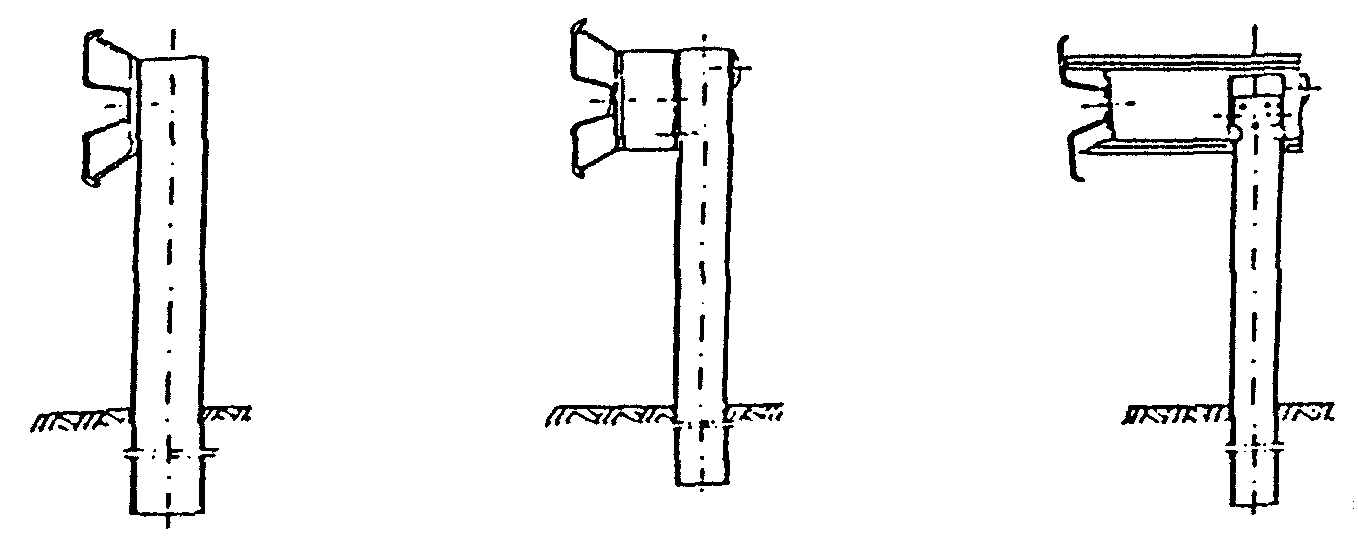 Załącznik 11.3. Zasady określania wysokości prowadnicy bariery nad poziomem terenu, wg [32]a) bariera na drodze zamiejskiej, b) bariera przy krawężniku ulicy, gdy prowadnica bariery znajduje się w płaszczyźnie krawędzi jezdni, c) bariera przy krawężniku ulicy, gdy prowadnica bariery jest odsunięta od płaszczyzny krawędzi jezdnia)			b)			c)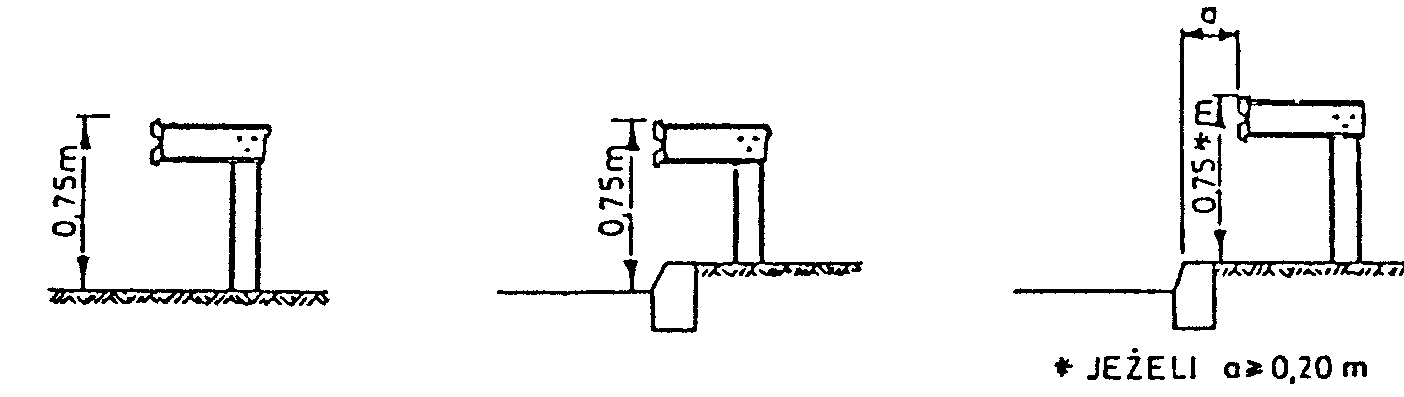 Załącznik 11.4.   Profilowana taśma stalowa typu  A  i  B,   wg   L. Mikołajków:   Drogowe bariery ochronne, WKiŁ, 1983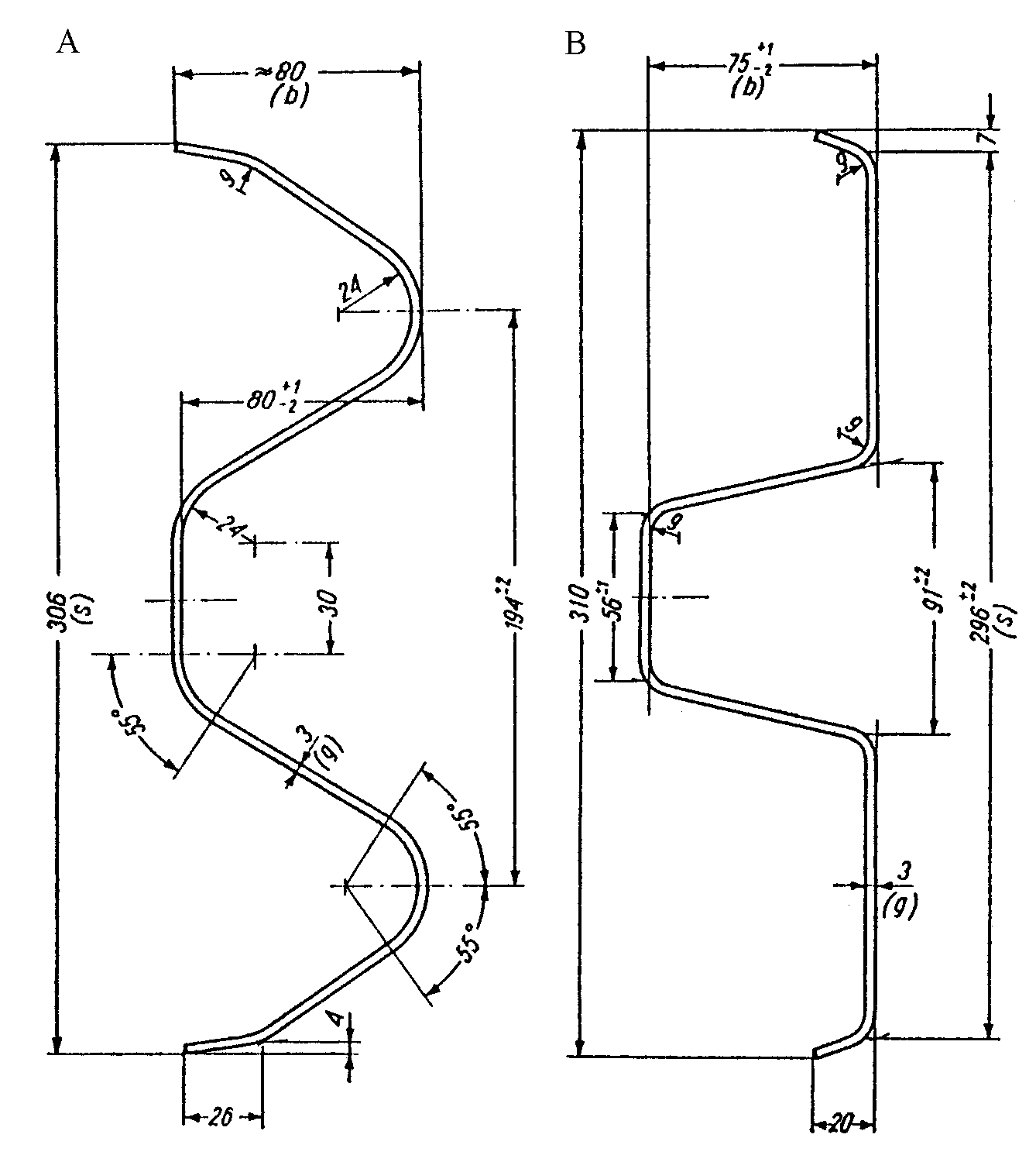 Omówienie różnic taśm stalowych typu A i B	Profil taśmy typu A ma zaokrąglone krawędzie przetłoczeń taśmy, profil B ma spłaszczone krawędzie przetłoczeń.	Między obu rodzajami prowadnic nie występują wyraźne różnice w ich zachowaniu podczas kolizji - chociaż niektóre źródła stwierdzają, że profil B jest nieco korzystniejszy od profilu A.	Różnice technologiczne: Dla prowadnic o profilu B jest konieczne odpowiednie ukształtowanie jednego z końców taśmy, tak aby końce odcinków taśmy przylegały płasko do siebie. Przetłoczenia takie nie są konieczne w profilu A, który wykazuje większą sprężystość w przekroju poprzecznym.	Masa prowadnic przy grubości taśmy 3,0 mm wynosi dla profilu A około 12 kg/m, a dla profilu B około 11 kg/m.	Przy profilu B potrzebna jest mniejsza liczba śrub łączących odcinki taśmy niż przy profilu A.Załącznik 11.5. Dodatkowe urządzenia zabezpieczające użytkowników pojazdów jednośladowych na łukach drogi, wg [32]1 - dodatkowa prowadnica bariery			2 - osłony słupków bariery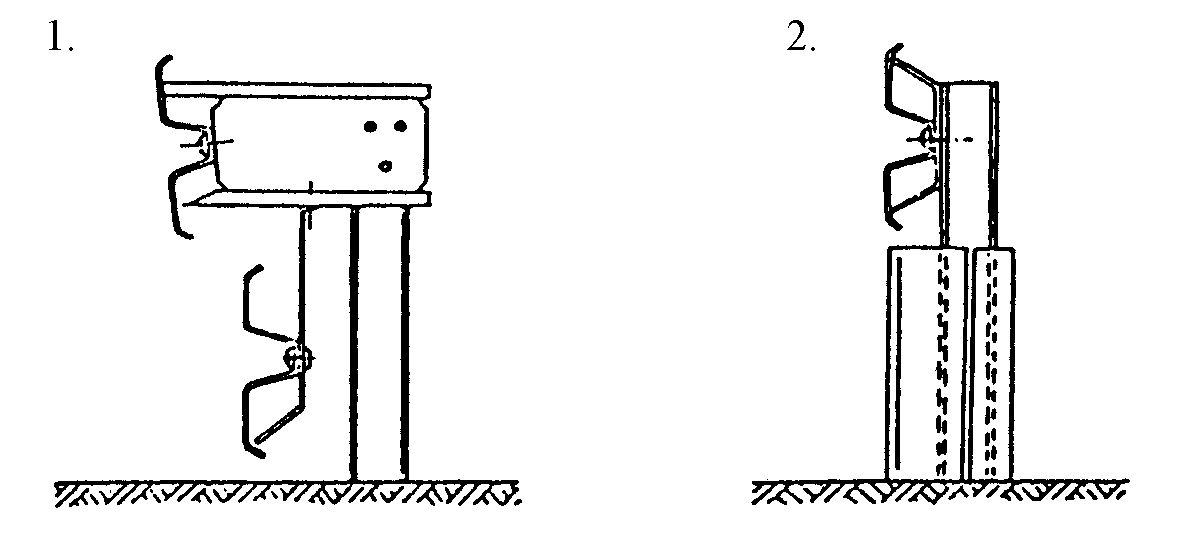 Załącznik 11.6. Sposoby lokalizowania barier w przekroju poprzecznym drogi, wg [32]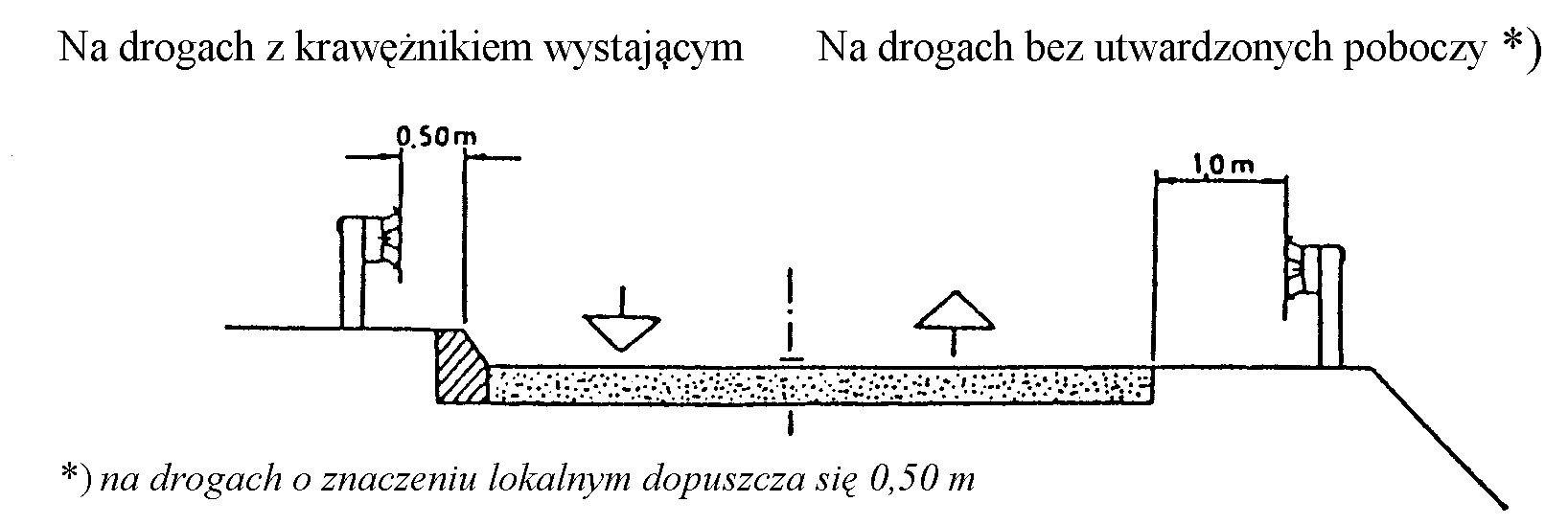 Na drogach z pasami awaryjnymi (utwardzonymi)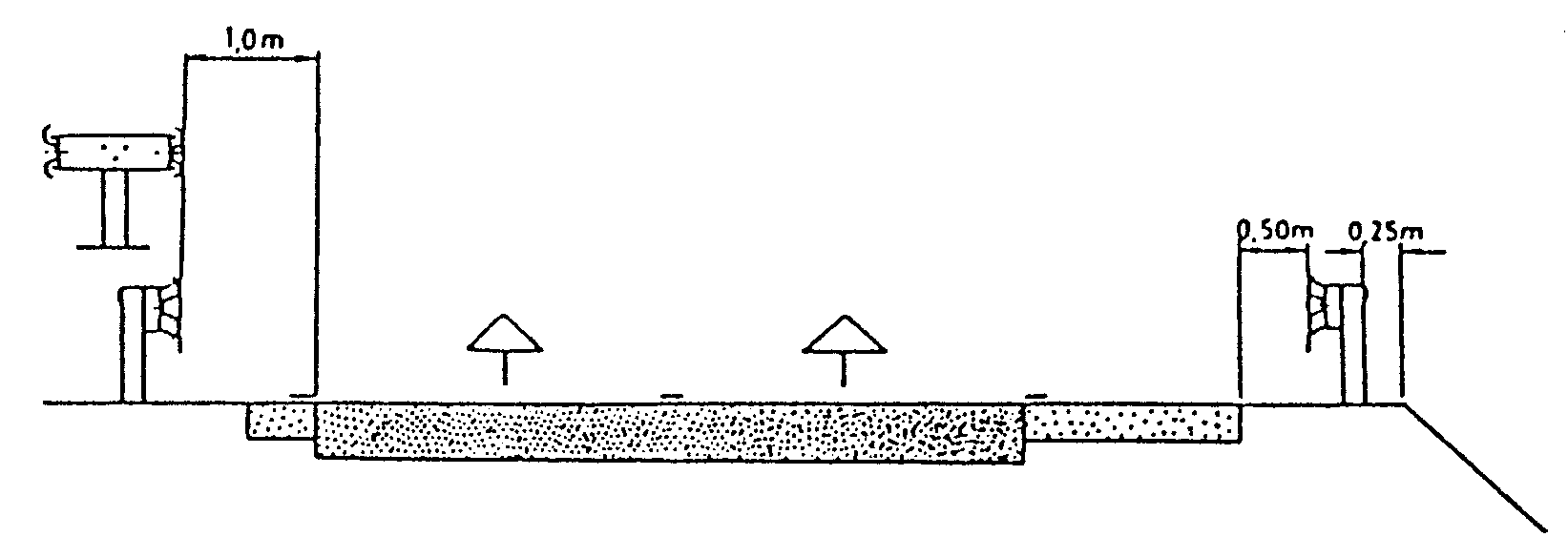 Załącznik 11.7. Zasady stosowania barier ochronnych stalowych na odcinkach dróg (wyciąg z WSDBO [32])1. Dopuszczone do stosowania konstrukcje barier	Stosowane mogą być tylko takie konstrukcje (typy i odmiany) drogowych barier ochronnych, które uprzednio były sprawdzone przy zastosowaniu odpowiednich metod doświadczalnych, określonych w punkcie 1.4 WSDBO.	Typ bariery i sposób osadzenia jej słupków należy ustalać w zależności od możliwości poprzecznego odkształcenia bariery podczas kolizji. Zaleca się stosowanie barier podatnych (typu I). Pozostałe typy barier stosuje się w przypadkach, gdy warunki terenowe uniemożliwiają odpowiednie odkształcenie bariery.2. Wysokość barier ochronnych stalowych	Wysokość stalowych barier ochronnych, mierzona od powierzchni, na której podczas kolizji znajduje się koło pojazdu samochodowego, do górnej krawędzi prowadnicy bariery, wynosi 0,75 m (zgodnie z zasadami podanymi w załączniku 11.3).3. Dodatkowe urządzenia na słupkach barier	W przypadkach, gdy na drodze występuje znaczący ruch motocykli lub innych pojazdów jednośladowych, odbywający się z dużą prędkością - zaleca się zastosowanie dodatkowych urządzeń, zabezpieczających ich użytkowników przy przewróceniu się pojazdu przed bezpośrednim uderzeniem w słupki bariery ochronnej. Zalecane jest stosowanie np. dodatkowej, niżej umieszczonej prowadnicy bariery lub elastycznych osłon słupków bariery itp., zwłaszcza na wyjazdowych drogach łącznikowych o małych promieniach łuków na autostradach i drogach ekspresowych oraz na innych podobnych odcinkach dróg ogólnodostępnych (patrz załącznik 11.5).4. Lokalizacja barier wzdłuż drogi	Lokalizacja barier wzdłuż drogi jest ustalana w dokumentacji projektowej na podstawie kryteriów określonych w WSDBO pkt 2.2.5. Podatność barier	Jeśli producent nie podaje inaczej, to zalicza się do barier:podatnych (typu I) - wszystkie typy i odmiany barier wysięgnikowych oraz odmiany barier pozostałych ze słupkami I, IPE, [ i  100 mm oraz rozstawem słupków 4,0 m i 2,0 m,o ograniczonej podatności (typu II) - bariery pozostałych typów i odmian ze słupkami 100 mm i 140 mm z rozstawem co 1,33 m i 1,0 m,sztywnych (typu III) - bariery o specjalnej konstrukcji (np. stalowe bariery rurowe) z wzmocnionymi i odpowiednio osadzonymi słupkami.6. Zasady stosowania barier ochronnych stalowych	W barierach stalowych stosowane są prowadnice typu A lub B (zał. 11.4). Dopuszczone jest stosowanie prowadnic o innych przekrojach, pod warunkiem uprzedniego sprawdzenia konstrukcji, zgodnie z ustaleniem punktu 1.4 WSDBO.	Należy stosować profilowaną taśmę stalową o czynnej długości 4,0 m (długości przed montażem 4,3 m). Odcinki taśmy o czynnej długości 2,0 m, 1,33 m i 1,0 m należy stosować tylko wyjątkowo, np. gdy całkowita długość odcinka bariery nie jest podzielona przez 4 m. Analogiczne długości należy przyjmować dla pasa profilowego.	W barierach bezprzekładkowych pas profilowy można stosować, gdy za barierą występuje ruch pieszy.	Bariery stalowe ze słupkami 140 mm, poza obiektami mostowymi, należy stosować tylko w przypadkach, gdy za barierą występują obiekty lub przeszkody, wymagające szczególnego zabezpieczenia (słupy wysokiego napięcia, podpory wiaduktów itp.). Poza przypadkami wyjątkowymi - barier tych nie należy stosować na nasypach dróg.	Bariery stalowe na słupkach co 1,0 m stosuje się tylko wyjątkowo - gdy występuje konieczność szczególnego wzmocnienia bariery.7. Lokalizacja barier w przekroju poprzecznym drogi	Najmniejsze odległości prowadnicy bariery wynoszą (zał. 11.6):od krawędzi pasa awaryjnego (utwardzonego pobocza)	- 0,5 m,od krawędzi pasa ruchu, gdy brak utwardzonego pobocza	- 1,0 m,od krawężnika o wysokości co najmniej 0,14 m		- 0,5 m(warunku tego nie stosuje się, gdy spełniony jest warunek b).8. Inne ustalenia	Lokalizację oraz długość i sposób konstruowania odcinków przejściowych, początkowych i końcowych ustala dokumentacja projektowa na podstawie ustaleń określonych w WSDBO.Załącznik 11.8. Wymiary najczęściej stosowanych słupków stalowych w barierach ochronnych stalowych (wg katalogów producentów barier)Załącznik 11.9. Najczęściej stosowane przekładki w barierach ochronnych stalowych (wg katalogów producentów barier)D – 10.10.01 p ZABEZPIECZENIE  I  OZNAKOWANIE  ROBÓT PROWADZONYCH  W  PASIE  DROGOWYM1. WSTĘP1.1. Przedmiot OST	Przedmiotem niniejszej ogólnej specyfikacji technicznej (OST) są wymagania dotyczące wykonania i odbioru robót związanych z zabezpieczeniem i oznakowaniem robót prowadzonych w pasie drogowym.1.2. Zakres stosowania OST	Ogólna specyfikacja techniczna (OST) jest materiałem pomocniczym do  opracowania specyfikacji technicznej wykonania i odbioru robót budowlanych (ST) stosowanej jako dokument przetargowy i kontraktowy przy zlecaniu i realizacji robót na drogach i ulicach.1.3. Zakres robót objętych OST	Ustalenia zawarte w niniejszej specyfikacji dotyczą prowadzenia czynności związanych z wykonaniem i odbiorem zabezpieczenia i oznakowania robót prowadzonych w pasie drogowym. Czynności te powinny być dostosowane do rodzaju robót, stwarzających specyficzne utrudnienia na drodze. Zabezpieczenie i oznakowanie robót ma zapewnić bezpieczeństwo uczestnikom ruchu drogowego oraz pracownikom wykonującym roboty drogowe.1.4. Określenia podstawowe1.4.1. Oznakowanie drogi – wyposażenie drogi w znaki drogowe pionowe oraz poziome, których celem jest ułatwienie ruchu drogowego oraz zapewnienie jego porządku i bezpieczeństwa.1.4.2. Zabezpieczenie i oznakowanie robót prowadzonych w pasie drogowym – czynności dostosowane do występujących utrudnień na drodze, zapewniające bezpieczeństwo uczestnikom ruchu oraz osobom wykonującym roboty drogowe.1.4.3. Pozostałe określenia podstawowe są zgodne z obowiązującymi, odpowiednimi polskimi normami i z definicjami podanymi w OST D-M-00.00.00 „Wymagania ogólne” [1]  pkt 1.4. 1.5. Ogólne wymagania dotyczące robót	Ogólne wymagania dotyczące robót podano w OST D-M-00.00.00 „Wymagania ogólne” [1] pkt 1.5.2. MATERIAŁY2.1. Ogólne wymagania dotyczące materiałów	Ogólne wymagania dotyczące materiałów, ich pozyskiwania i składowania, podano w OST D-M-00.00.00 „Wymagania ogólne” [1] pkt 2.2.2. Materiały do wykonania robót2.2.1. Zgodność materiałów z dokumentacją projektową Materiały do wykonania robót powinny być zgodne z ustaleniami dokumentacji projektowej lub ST.2.2.2. Postanowienia ogólne obowiązujące materiały do oznakowania robót	Producent materiałów do oznakowania robót powinien zapewnić, że odpowiadają one wymaganiom ustalonym w dokumentacji projektowej oraz mają wymagane dokumenty dopuszczające je do stosowania.	Urządzenia bezpieczeństwa ruchu używane do zabezpieczenia i oznakowania miejsca robót na drodze powinny umożliwiać dobrą widoczność zarówno w dzień jak i w nocy.	Urządzenia bezpieczeństwa ruchu powinny być wykonane w barwach: białej, czerwonej, żółtej i czarnej zgodnie z ustaleniami szczegółowych warunków technicznych [2]. Jeśli urządzenia te zawierają elementy odblaskowe, to powinny być one w kształcie koła lub prostokąta i widoczne w okresie od zmroku do świtu z odległości co najmniej 150 m przy oświetleniu ich światłem drogowym.	Konstrukcje wsporcze, na których umieszcza się urządzenia bezpieczeństwa ruchu drogowego, powinny mieć konstrukcje zapewniające stabilność urządzeniom oraz gwarantujące prawidłowe ich ustawienie w pasie drogowym.	Przy składowaniu materiałów do oznakowania robót należy przestrzegać zaleceń producenta lub dostawcy. Znaki powinny być przechowywane w pomieszczeniach suchych, z dala od materiałów działających korodująco i w warunkach zabezpieczających przed uszkodzeniami.2.2.3. Wymagania dla materiałów do zabezpieczenia i oznakowania robót	Do zabezpieczenia i oznakowania robót przewiduje się stosowanie następujących urządzeń:a)    zapory drogowe, stosowane do wygradzania miejsc robót. Zapory muszą być wykonane z materiału niestanowiącego zagrożenia dla osób i mienia. Zaleca się stosowanie zapór wykonywanych z tworzyw sztucznych. Zapory powinny być pokryte po obu stronach pasami białymi i czerwonymi na przemian. Zapory mogą mieć lica wykonane z folii odblaskowej i mogą być wyposażone w elementy odblaskowe oraz lampy ostrzegawcze,b)    tablice kierujące, przeznaczone do oznaczania krawędzi zawężonego pasa ruchu, zajętego lub zaniżonego wzgl. zawyżonego pobocza, pasa awaryjnego lub dzielącego oraz pasa ruchu z załamaniami w planie. Tablice mogą być pokryte materiałem odblaskowym lub zawierać elementy odblaskowe,c)     taśmy ostrzegawcze szerokości 80 mm, stosowane do wygradzania miejsc robót poza jezdnią,d)    pachołki drogowe, stosowane do wyznaczania skosów, toru jazdy, doraźnego oznakowania miejsc niebezpiecznych itp. Pachołki powinny być wykonane z materiału elastycznego (tworzywo sztuczne, guma itp.). Konstrukcja powinna umożliwiać obciążanie ich wewnątrz u podstawy np. piaskiem lub wodą. Pachołki powinny być w kolorze czerwonym lub pomarańczowym,e)     tablice uchylne, stosowane dla uzupełnienia linii dzielących pasy ruchu. Tablice muszą mieć konstrukcję podatną, zginającą się wskutek najechania pojazdu,f)     separatory ruchu, przeznaczone do rozdzielania pasów ruchu, wyznaczania toru jazdy, krawędzi jezdni itp. Separatory mogą być ciągłe lub punktowe. Mogą być barwy białej lub żółtej. Separatory powinny być wykonane z wysokoudarowego tworzywa sztucznego lub betonu. Separatory powinny posiadać otwory umożliwiające mocowanie do nich tablic kierujących,g)     tablice ostrzegawcze umocowane zwykle na pojeździe lub maszynie roboczej. Tablica ma barwę białą z ukośnymi pasami barwy czerwonej. Lico tablicy powinno być wykonane z folii odblaskowej lub z folii pryzmatycznej,h)    tablice zamykające, stosowane do zamykania pasa ruchu, mocowane do pojazdów. Lico tablicy oraz jej znaków wykonane jest z folii odblaskowej lub z folii pryzmatycznej. Na tablicy instaluje się strzały świetlne i lampy wczesnego ostrzegania,i)      kładki dla pieszych na przejściach nad wykopami.2.2.4. Inne materiały	Do innych materiałów stosowanych przy robotach należą:–      piasek lub woda do wypełniania pachołków,–      piasek do tworzenia pryzm przy zaporach drogowych,–      ew. lampy ostrzegawcze.3. SPRZĘT3.1. Ogólne wymagania dotyczące sprzętu	Ogólne wymagania dotyczące sprzętu podano w OST  D-M-00.00.00 „Wymagania ogólne” [1] pkt 3.3.2. Sprzęt stosowany do wykonania robót	Przy wykonywaniu robót Wykonawca w zależności od potrzeb, powinien wykazać się możliwością korzystania z:–      drobnego sprzętu pomocniczego stosowanego przy ręcznych robotach montażowych,–      pojazdów wykorzystywanych przy robotach.Pojazd wykorzystywany przy robotach prowadzonych w pasie drogowym powinien być wyposażony w ostrzegawczy sygnał świetlny błyskowy barwy żółtej, widoczny ze wszystkich stron z odległości co najmniej 500 m, przy dobrej przejrzystości powietrza. Pojazd powinien być oznakowany pasami na przemian barwy białej i czerwonej o wymiarach 250 × 250 mm, na całej szerokości pojazdu albo tablicą ostrzegawczą lub tablicą zamykającą. Wystające poza obrys pojazdu części urządzeń lub ładunku powinny być oznakowane taśmą ostrzegawczą U-22.4. TRANSPORT4.1. Ogólne wymagania dotyczące transportu		Ogólne wymagania dotyczące transportu podano w OST D-M-00.00.00 „Wymagania ogólne” [1], pkt 4.4.2. Transport materiałów	Materiały sypkie można przewozić dowolnymi środkami transportu, w warunkach zabezpieczających je przed zanieczyszczeniem, zmieszaniem z innymi materiałami i nadmiernym zawilgoceniem.	Materiały do oznakowania i zabezpieczenia robót należy w czasie transportu odpowiednio zabezpieczyć, tak aby nie ulegały przemieszczaniu i uszkodzeniom.5. WYKONANIE ROBÓT5.1. Ogólne zasady wykonania robót	Ogólne zasady wykonania robót podano w OST D-M-00.00.00 „Wymagania ogólne” [1], pkt 5.5.2. Zasady wykonywania robót	Sposób wykonania robót powinien być zgodny z dokumentacją projektową i ST. W przypadku braku wystarczających danych można korzystać z ustaleń podanych w niniejszej specyfikacji oraz z informacji podanych w załącznikach.	Podstawowe czynności przy wykonywaniu robót obejmują:1.    roboty przygotowawcze, 2.    zabezpieczenie i oznakowanie robót prowadzonych w pasie drogowym,3.    roboty wykończeniowe.5.3. Roboty przygotowawcze	Przed przystąpieniem do robót należy, na podstawie dokumentacji projektowej,  ST lub wskazań Inżyniera:–      ustalić lokalizację robót,–      usunąć przeszkody, utrudniające wykonanie robót,–      zgromadzić   materiały potrzebne do rozpoczęcia  robót.5.4. Zabezpieczenie i oznakowanie robót5.4.1. Zasady ogólne	Zabezpieczenie i oznakowanie robót prowadzonych w pasie drogowym powinno być dostosowane do występujących utrudnień na drodze, a także zapewniać bezpieczeństwo uczestnikom ruchu oraz osobom wykonującym te roboty.	Urządzenia bezpieczeństwa ruchu użyte do zabezpieczenia i oznakowania miejsca robót na drodze powinny być dobrze widoczne zarówno w dzień jak i w nocy oraz utrzymane w należytym stanie przez okres trwania robót. Urządzenia bezpieczeństwa ruchu powinny być zgodne z ustaleniami obowiązujących przepisów [2].	Dla urządzeń bezpieczeństwa ruchu stosuje się odpowiednio barwy: białą, czerwoną, żółtą i czarną. Jeżeli urządzenia te zawierają elementy odblaskowe, powinny być one w kształcie koła lub prostokąta i widoczne w okresie od zmroku do świtu z odległości co najmniej 150 m przy oświetleniu ich światłami drogowymi.	Pojazdy wykorzystywane przy robotach powinny być wyposażone w sygnały oraz oznakowania zgodnie z punktem 3.2.	Konstrukcje wsporcze do urządzeń bezpieczeństwa ruchu drogowego powinny zapewniać stabilność.	Osoby wykonujące czynności związane z robotami w pasie drogowym powinny być ubrane w odzież ostrzegawczą o barwie pomarańczowej lub żółtej i wyposażone w elementy odblaskowe.5.4.2. Roboty bez zamykania drogi dla ruchu	Roboty drobne, krótkotrwałe nie wymagające ograniczania ruchu, powinny być sygnalizowane przez ustawienie znaku A-14 „Roboty na drodze”.	Roboty należy prowadzić na połowie jezdni posuwając się w kierunku przeciwnym do ruchu pojazdów. Pracujący na jezdni są zwróceni twarzą do kierunku, z którego na tej połowie jezdni nadjeżdżają pojazdy. 	Roboty wykonywane na drodze bez zamykania jej dla ruchu należy kończyć przed zmierzchem, a znaki drogowe usuwać.5.4.3. Roboty na drodze częściowo zamkniętej dla ruchu	Roboty przy naprawie lub przebudowie drogi, np. połączone z rozbieraniem nawierzchni na połowie jezdni można przeprowadzić przy częściowym tylko zajęciu jezdni.	Jeżeli wolna od robót część jezdni jest szeroka, to można skierować na nią cały ruch w obu kierunkach. Jeżeli natomiast wolna dla ruchu część jezdni (nawet z poboczem) jest zbyt wąska, to należy zorganizować jednokierunkowy ruch wahadłowy.	Część jezdni, na której prowadzone są roboty, zamyka się przez ustawienie w poprzek zapór U-20, a nad nimi ustawienie znaku C-1 lub C-3 „Nakaz jazdy w prawo (lewo) przed znakiem”. Przed zaporą powinien stać znak A-14 „Roboty na drodze”.	W porze nocnej znaki obowiązującego kierunku ruchu nad zaporą na obszarze niezabudowanym oraz inne stosowane w tych przypadkach znaki ostrzegawcze należy oświetlać.	W przypadku prowadzenia robót pośrodku jezdni na drodze z poboczami, po których można dopuścić ruch, znaki i zapory należy ustawić i oświetlić w sposób podany poprzednio, przy czym dla obu kierunków jazdy znaki obowiązującego kierunku jazdy oraz strzałki powinny kierować nadjeżdżające pojazdy na prawe pobocze.	Jeśli niezajęta przez roboty część jezdni jest wąska i pozwala tylko na ruch wahadłowy, można go przy dostatecznej widoczności regulować przez ustawienie na jednym końcu odcinka znaku B-31 „Pierwszeństwo  dla nadjeżdżających z przeciwka”, a na drugim końcu – znaku D-5 „Pierwszeństwo na zwężonym odcinku drogi”. Przy dłuższych odcinkach robót i niewidocznych ich punktów początkowych i końcowych niezbędna jest stała obsługa osób wyposażonych w sprzęt sygnalizacyjny lub sygnalizacja świetlna.	Przy robotach przesuwających się na jednym pasie ruchu można stosować tablice mocowane do pojazdów. Pojazd, na którym umieszczona jest tablica zamykająca U-26, znajduje się na początku odcinka wyłączonego z ruchu od strony nadjeżdżających pojazdów. Przykład odcinka zamkniętego dla ruchu na lewym pasie przedstawia rys. 20.5.4.4. Roboty na drodze całkowicie zamkniętej dla ruchu	Ruch na drodze, której odcinek jest zamknięty na całej szerokości, może odbywać się na objeździe tymczasowym poza jej koroną lub może być skierowany na objazd innymi drogami.	Na końcach zamkniętego odcinka drogi ustawia się zapory oraz znak C-1 lub C-3, a także znak B-1 „Zakaz ruchu w obu kierunkach”. Przed zaporami stawia się znak A-14 „Roboty na drodze”. W porze nocnej znak zakazu ruchu należy oświetlić.	Na skrzyżowaniach, od których obowiązuje objazd, ustawia się tablice informacyjne określające trasę objazdu (np. F-8, F-9).	Niewykorzystywane przez kierownictwo robót drogi, prowadzące na teren budowy, powinny być zamknięte na okres robót zaporami stałymi. Zapory powinny być wyposażone w znak zakazu ruchu i znak obowiązującego kierunku ruchu.5.5. Urządzenia bezpieczeństwa ruchu drogowego5.5.1. Rodzaje urządzeń	Do urządzeń bezpieczeństwa ruchu drogowego stosowanych przy zabezpieczeniu i oznakowaniu robót prowadzonych w pasie drogowym należą: zapory drogowe, tablice kierujące, taśmy ostrzegawcze, pachołki drogowe, tablice uchylne z elementami odblaskowymi, separatory ruchu, tablice ostrzegawcze, tablice zamykające oraz kładki dla pieszych.	Zasady dotyczące konstrukcji urządzeń bezpieczeństwa, sposobu ich lokalizowania i stosowania podano w dalszym ciągu (wg [2]).5.5.2. Zapory drogowe	Zapory drogowe pojedyncze U-20a (rys. 1) i U-20b (rys. 2) stosuje się do wygradzania miejsc robót prowadzonych w pasie drogowym. Do wygradzania wzdłuż jezdni stosuje się zapory U-20a, a do wygrodzeń poprzecznych U-20b, z wyjątkiem przypadków, w których stosuje się tablice prowadzące ciągłe U-3c (rys. 3) lub U-3d. Przy wygrodzeniach wzdłuż jezdni nie dopuszcza się występowania przerw w ciągu zapór.	W przypadkach wygradzania miejsc robót prowadzonych na chodnikach, ciągach pieszych, pieszo-rowerowych lub ścieżkach rowerowych wygrodzenie powinno być wykonane zaporami drogowymi podwójnymi U-20c (rys. 4), w których dolna krawędź dolnego pasa zapory powinna się znajdować na wysokości około 0,3 m nad poziomem nawierzchni.	Do wygradzania poprzecznego jezdni dopuszcza się zapory drogowe pojedyncze szerokie U-20b. Dla poprawy bezpieczeństwa pieszych, szczególnie w miejscach zwiększonego natężenia ruchu dzieci, np. w pobliżu szkół podstawowych, przedszkoli itp. zaleca się stosowanie zapory drogowej potrójnej U-20d (rys. 5), w której dolna krawędź dolnego pasa zapory powinna znajdować się na wysokości około 15 cm nad poziomem nawierzchni.	Zapory drogowe zabezpieczające miejsce robót należy umieszczać na wysokości od 0,9 m do 1,1 m, mierząc od poziomu nawierzchni drogi do górnej krawędzi zapór. W terenie zabudowanym należy zwrócić uwagę, aby zapora drogowa umieszczona bezpośrednio na skrzyżowaniu dróg nie ograniczała kierującym widoczności innych uczestników ruchu. W takich sytuacjach dopuszcza się umieszczanie zapory na wysokości poniżej 0,9 m. Jeżeli zachodzi potrzeba umieszczenia znaku drogowego na zaporze, to dolna krawędź znaku nie może znajdować się poniżej górnej krawędzi zapory.	Zapory drogowe U-20 ustawiane równolegle do kierunku ruchu należy ustawiać z zachowaniem warunków jak na rysunku 6.	Zapory drogowe U-20 zastosowane do wygradzania części jezdni powinny mieć lica wykonane z folii odblaskowej i mogą być wyposażone w elementy odblaskowe oraz lampy ostrzegawcze.	W przypadku wykopów w jezdni głębszych niż 0,5 m lub pozostawienia na jezdni maszyn drogowych, za zaporami drogowymi ustawionymi prostopadle do osi jezdni należy stosować osłony energochłonne lub pryzmy piasku. Zapory drogowe U-20 zastosowane do wygradzania części jezdni powinny być zawsze wyposażone w elementy odblaskowe i lampy ostrzegawcze.	Zapory drogowe powinny być pokryte po obu stronach pasami białymi i czerwonymi na przemian. Wszystkie zapory rozpoczynają się i kończą polem czerwonym. Dopuszczalne długości zapór drogowych L wynoszą: 750, 1250, 1750, 2250, i 2750 mm. Zapory drogowe muszą być wykonane z materiału niestanowiącego zagrożenia dla osób i mienia. Zapory drogowe powinny mieć naroża wyokrąglone promieniem Rmin. = 30 mm. Zaleca się stosowanie zapór drogowych wykonywanych z tworzyw sztucznych.5.5.3.  Tablice kierujące	Tablice kierujące według wzorów i wymiarów pokazanych na rys. 7 przeznaczone są do oznaczania krawędzi:–      zawężonego pasa ruchu,–      zajętego lub zaniżonego (zawyżonego) pobocza, pasa awaryjnego lub dzielącego w przypadku zawężenia pasa bezpieczeństwa,–      pasa ruchu z załamaniami w planie.Tablice kierujące ze skośnymi paskami mają być ustawione tak, by paski opadały w kierunku używanej części drogi. Do oznaczania ograniczonej skrajni z prawej strony jezdni należy używać tablic U-21b, a z lewej strony jezdni U-21a. Dopuszcza się stosowanie tablic kierujących U-21a i U-21b zespolonych ze światłami ostrzegawczymi U-35 umieszczonymi nad tablicami. Dopuszcza się do stosowania aktywne tablice kierujące U-21 z wbudowanym wzdłuż krawędzi białej i czerwonej pulsującym światłem żółtym.Tablice kierujące wysokie U-21c, U-21d, U-21e i U-21f są stosowane na początku wygrodzenia od strony nadjeżdżających pojazdów, gdy przy dużym nasileniu ruchu (tworzenie się kolumn) albo z innych powodów powstaje niebezpieczeństwo, że wygrodzenie tablicami U-21a lub U-21b nie zostanie dostrzeżone w odpowiednim czasie. Na tablicach kierujących U-21c, U-21d, U-21e i U-21f dopuszcza się umieszczanie lamp ostrzegawczych.Tablice do oznaczania ograniczonej skrajni powinny być pokryte materiałem odblaskowym lub zawierać elementy odblaskowe o barwie zgodnej z barwą tła, na którym zostały umieszczone. Tablice należy ustawiać prostopadle do osi drogi w odstępach nie większych niż 10 m w obszarze zabudowanym i 20 m poza obszarem zabudowanym. Dolna krawędź tablicy powinna znajdować się na wysokości do 0,25 m, mierząc od poziomu jezdni. Sposób zamocowania tablic powinien uniemożliwiać ich obrót wokół osi pionowej.5.5.4. Taśmy ostrzegawcze	Taśmy ostrzegawcze U-22 według wzorów przedstawionych na rysunku 8 mogą być stosowane jedynie do wygradzania miejsc robót znajdujących się poza jezdnią w miejscach nieprzeznaczonych do ruchu lub postoju pojazdów oraz ruchu pieszych.	Wygrodzenia taśmami ostrzegawczymi powinny znajdować się w odległości nie mniejszej niż 1,0 m od tych miejsc. Taśmy powinny być rozwieszane na wysokości od        0,9 m do 1,2 m mierząc od poziomu terenu do dolnej krawędzi taśmy, w taki sposób, aby strzałka ugięcia między punktami mocowania wynosiła nie więcej niż 0,3 m.	Wygrodzenie taśmą ostrzegawczą jest dopuszczalne tylko przy wykopach do głębokości 0,5 m przy zachowaniu powyższych warunków.5.5.5. Pachołki drogowe	Pachołki drogowe U-23 według wzorów (rys. 9) i wymiarów przedstawionych w tabeli i na rysunku 10 należy stosować do:–      wyznaczania skosów, tzn. stopniowego zwężania jezdni,–      wyznaczania toru jazdy pojazdów,–      prowadzenia robót krótkotrwałych lub szybko postępujących,–      awaryjnego, doraźnego oznakowania miejsca niebezpiecznego,–      oznaczania podłużnego uskoku (progu) przy wykonywaniu nakładek bitumicznych,–      wygrodzeń wzdłuż jezdni powierzchni wyłączonych z ruchu, z wyjątkiem powierzchni zajętych pod roboty drogowe,–      zabezpieczenia świeżo malowanych linii oznakowania poziomego wzdłuż jezdni,–      zabezpieczenia świeżo wykonanych remontów cząstkowych nawierzchni jezdni o powierzchni nie większej niż 1 m2 i szerokości do 1,5 m,–      wygrodzeń wzdłuż jezdni powierzchni wyłączonych z ruchu dla potrzeb wykonywanych nakładek bitumicznych oraz powierzchniowych utrwaleń i regeneracji nawierzchni.Na drogach, gdzie dozwolona jest wyższa prędkość, np. na autostradach i drogach ekspresowych należy stosować pachołki drogowe o wysokości minimum 0,75 m, a masa po obciążeniu pachołka musi gwarantować ich stabilność.Pachołki drogowe powinny być wykonane z materiału elastycznego (tworzywo sztuczne, guma itp.). Zaleca się, aby kształt górnej części pachołka umożliwiał zamocowanie na nim świateł ostrzegawczych. Konstrukcja pachołków powinna umożliwić obciążanie ich wewnątrz u podstawy (np. piaskiem lub wodą) po ustawieniu na drodze. Dopuszczalne minimalne masy ustawionych na drodze pachołków zamieszczono w tabeli przy rys. 10.Rysunek 9 pokazuje zastosowanie światła ostrzegawczego o średnicy soczewki 200 mm na pachołku drogowym U-23b. Zestaw z lampą można montować w następującej postaci:–      świateł błyskowych żółtych,–      świateł pulsujących żółtych,–      fali świetlnej,–      świateł stałych czerwonych.Odległości między pachołkami drogowymi nie powinny być większe niż:–      3 m przy wyznaczaniu skosów,–      10 m przy oznaczaniu podłużnego uskoku,–      5 do 10 m przy wygrodzeniu wzdłuż jezdni powierzchni wyłączonych z ruchu,–      12 m przy zabezpieczeniu świeżo malowanych linii,–      0,5 m przy zabezpieczeniu świeżo wykonanych remontów cząstkowych.Pachołki drogowe powinny być w kolorze czerwonym lub pomarańczowym. Dla zapewnienia wyróżniania się pachołków z otoczenia zalecany jest kolor pomarańczowy fluorescencyjny. Jeżeli pachołki ustawione na drodze mają na niej pozostawać w okresie od zmierzchu do świtu, wówczas białe poprzeczne pasy powinny być wykonane z materiałów odblaskowych, w formie naklejanych pasów z folii odblaskowej lub nakładanych płaszczy odblaskowych. Ponadto pierwszy i ostatni pachołek ustawiony w szeregu powinny być wyposażone w światło ostrzegawcze. Zaleca się stosowanie pachołków o wymiarach większych od standardowych (500 mm).5.5.6. Tablice uchylne z elementami odblaskowymi	Tablice uchylne U-24 wyposażone w punktowe elementy odblaskowe stosuje się do tymczasowej organizacji ruchu dla uzupełnienia:–      linii dzielących pasy ruchu przeciwbieżnego,–      linii dzielących współbieżne pasy ruchu.Tablice uchylne (rys. 11) muszą mieć konstrukcję podatną w celu zabezpieczenia przed zniszczeniem wskutek najechania pojazdu. Elementy te nie powinny podczas zgięcia załamywać się ani tak odkształcać trwale, by odbłyśnik był trwale zasłonięty, choćby częściowo.Odbłyśniki barwy żółtej i korpusy barwy żółtej lub żółto-zielonej fluorescencyjnej punktowych elementów odblaskowych dla ruchu tymczasowego powinny spełniać wymagania określone w załączniku nr 2 do rozporządzenia [2] w tabelach 6.3 i 6.4, w których umieszczono współrzędne punktów narożnych obszarów chromatyczności promieniowania odbitego od odbłyśników i korpusów punktowych elementów odblaskowych.5.5.7. Separatory ruchu	Separatory ruchu U-25 przeznaczone są do optycznego i mechanicznego:–      rozdzielenia pasów o przeciwnych kierunkach ruchu,–      rozdzielenia pasów ruchu dla pojazdów komunikacji zbiorowej,–      wyznaczenia toru jazdy pojazdów,–      wyznaczenia zawężonych pasów ruchu,–      wyznaczenia krawędzi jezdnioraz (lub) przeciwdziałania niepożądanemu (niekontrolowanemu) przejeżdżaniu na powierzchnie wyłączone z ruchu, ciągi piesze i rowerowe.	Separatory należy stosować w szczególności tam, gdzie wyznaczenie pasów ruchu za pomocą znaków poziomych jest niewystarczające dla zapewnienia bezpieczeństwa i płynności ruchu w związku z prowadzonymi robotami w pasie drogowym jak również jako stałe urządzenia bezpieczeństwa.	Separatory mogą być stosowane jako:–      ciągłe U-25a (rys. 12),–      punktowe U-25b (rys. 13).Dopuszcza się układanie separatorów U-25a barwy białej do oddzielenia pasa ruchu przeznaczonego wyłącznie dla pojazdów komunikacji publicznej, np. torowiska tramwajowego lub pasa autobusowego.Do rozdzielania pasów o przeciwnych kierunkach ruchu pojazdów, w związku z robotami prowadzonymi w pasie drogowym, należy stosować separatory U-25a barwy żółtej, układane na jezdni liniowo i tworzące na jezdni ciąg w formie pasa. Wzdłuż tak oznakowanego rozdzielenia pasów ruchu dodatkowo należy umieścić tablice kierujące          U-21. Na prostych odcinkach wygrodzenia dopuszcza się także stosowanie separatorów   U-25b układanych punktowo wraz z tablicami kierującymi U-21.Wymiary gabarytowe separatorów U-25	Separatory U-25 powinny być wykonane z wysokoudarowego tworzywa sztucznego lub betonu. Muszą być odpowiednio przymocowane do nawierzchni jezdni w sposób zapobiegający przemieszczaniu.	Separatory U-25 powinny posiadać otwory umożliwiające mocowanie do nich tablic kierujących U-21.5.5.8. Tablica ostrzegawcza	Tablica ostrzegawcza U-26 (rys. 14) ma tło barwy białej i ukośne pasy barwy czerwonej. Lico tablicy powinno być wykonane z folii odblaskowej typu 2 lub z folii pryzmatycznej. Wewnątrz tablicy umieszcza się znak ostrzegawczy A-14 „roboty na drodze”.	W przypadku kolumny pojazdów wykonujących szybko postępujące roboty drogowe na danym pasie ruchu, na tablicy U-26 umieszczonej na pojeździe lub maszynie roboczej umieszcza się odpowiedni znak C-9, C-10 lub C-11.5.5.9. Tablice zamykające	Do zamykania pasa ruchu, w szczególności z powodu prowadzenia robót drogowych, stosuje się tablice zamykające mocowane do pojazdów. Pojazd, na którym mocowana jest tablica, znajduje się na początku odcinka wyłączonego z ruchu od strony nadjeżdżających pojazdów.	Lico tablicy oraz znaków umieszczanych na tablicy zamykającej wykonane jest z folii odblaskowej typu 2 lub z folii pryzmatycznej; tło barwy białej, ukośne pasy – barwy czerwonej. Na tablicy zamykającej pas ruchu umieszczane są znaki C-9, C-10 lub C-11. Na tablicy instaluje się strzały  świetlne wykonane z lamp ostrzegawczych, nadające sygnały nakazu opuszczenia pasa ruchu zgodnie ze znakiem nakazu. W górnej części tablicy znajdują się dwie lampy wczesnego ostrzegania o średnicy soczewek 300 mm.	Rozróżnia się dwie odmiany tablic zamykających:–      duża – stosowana na drogach krajowych,–      mała – stosowana na pozostałych drogach.Migający sygnał ostrzegawczy w kształcie żółtej strzały skierowanej odpowiednio do znaku nakazu, powinien być nadawany z częstotliwością 2,0 ± 0,25 Hz, przy czym czas wyświetlania sygnału do czasu braku sygnału powinien być jak 0,6 : 0,4. Wszystkie lampy ostrzegawcze w polu strzały w kształcie jak na rysunku 19 i wymiarach podanych w tabeli powinny być włączane i wyłączane równocześnie.Lampy wczesnego ostrzegania o średnicy 300 mm, umieszczone w górnych narożach tablic, powinny nadawać jednocześnie sygnał świetlny w postaci błysków z częstotliwością 30 ± 5 błysków na minutę, a czas trwania błysku i natężenie światła tak dobrane, aby sygnał był widoczny zarówno w dzień jak i w nocy z odległości 1000 m w przypadku tablic dużych, a 500 m w przypadku tablic małych.Tablica zamykająca duża U-26a z przestawnym znakiem nakazu C-9 na C-10 i odwrotnie przedstawiona została na rys. 15. Przestawianie pozycji znaku nakazu powinno być sterowane z kabiny kierowcy pojazdu. Znak musi być zabezpieczony przed niekontrolowanym przestawieniem lub przekręceniem.Tablica zamykająca duża U-26b ze znakiem nakazu C-11 według wzoru przedstawionego na rys. 16 stosowana jest w przypadku, gdy zachodzi potrzeba zamknięcia pasa ruchu, a występuje możliwość ruchu zgodnie ze znakiem (omijanie lub wyprzedzanie pojazdu z tablicą U-26b z prawej lub lewej strony).Tablica zamykająca mała U-26c z przestawnym znakiem nakazu C-9 na C-10 i odwrotnie przedstawiona została na rys. 17. Na rysunku przedstawiono minimalne wymiary gabarytowe tablicy U-26c. Przestawianie pozycji znaku nakazu powinno być sterowane z kabiny kierowcy pojazdu. Znak musi być zabezpieczony przed niekontrolowanym przestawieniem lub przekręceniem.Tablica zamykająca mała U-26d ze znakiem nakazu C-11 według wzoru przedstawionego na rys. 18 stosowana jest w przypadku, gdy zachodzi potrzeba zamknięcia pasa ruchu, a występuje możliwość ruchu zgodnie ze znakiem (omijanie lub wyprzedzanie pojazdu z tablicą U-26d z prawej lub lewej strony). Na rysunku przedstawiono minimalne wymiary gabarytowe tablicy U-26d.5.5.10. Tablica wcześnie ostrzegającaTablica wcześnie ostrzegająca U-27 (rys. 21) służy do ostrzegania kierujących pojazdami o zbliżaniu się do niebezpiecznego miejsca. Ustawiana jest w odległości 400 m przed miejscem niebezpiecznym. Stosowana jest wyłącznie na drogach szybkiego ruchu.Tablica U-27 ma wymiary gabarytowe 2500 × 1500 mm. Lico tablicy wykonane jest z folii pryzmatycznej odblaskowo-fluorescencyjnej żółto-zielonej. Obie lampy wczesnego ostrzegania o średnicy 300 mm, umieszczone w górnych narożach tablicy U-27, powinny nadawać jednocześnie sygnał świetlny w postaci błysków z częstotliwością 30 ± 5 błysków na minutę, a czas trwania błysku i natężenie światła tak dobrane, aby sygnał był widoczny z odległości 1000 m zarówno w dzień jak i w nocy.Na tablicach U-27 dopuszcza się zestawianie dwóch lub trzech znaków drogowych pionowych. Przykład zastosowania tablic U-27, U-26 i U-26a przedstawiono na rysunku 20.5.5.11. Kładki dla pieszych	W przypadku konieczności udostępnienia pieszym przejścia nad wykopami przy pracach drogowych należy stosować w tym celu kładki dla pieszych U-28 przedstawione na rys. 22. Zasadnicze wymiary kładek dla pieszych zestawiono poniżej.Wymiary kładek dla pieszych U-285.6. Roboty wykończenioweRoboty wykończeniowe, zgodne z dokumentacją projektową, ST lub wskazaniami Inżyniera dotyczą prac związanych z dostosowaniem robót zabezpieczających do istniejących warunków terenowych, takie jak:      roboty porządkujące otoczenie terenu robót,      usunięcie oznakowania drogi wprowadzonego na okres robót.6. KONTROLA JAKOŚCI ROBÓT6.1. Ogólne zasady kontroli jakości robót	Ogólne zasady kontroli jakości robót podano w OST   D-M-00.00.00 „Wymagania ogólne” [1] pkt 6.6.2. Badania przed przystąpieniem do robót	Przed przystąpieniem do robót Wykonawca powinien:      uzyskać wymagane dokumenty, dopuszczające wyroby budowlane do obrotu i powszechnego stosowania (np. stwierdzenie o oznakowaniu materiału znakiem CE lub znakiem budowlanym B, certyfikat zgodności, deklarację zgodności, aprobatę techniczną, ew. badania materiałów wykonane przez dostawców itp.),      ew. wykonać własne badania właściwości materiałów przeznaczonych do wykonania robót, określone przez Inżyniera,      sprawdzić cechy zewnętrzne gotowych materiałów z tworzyw i prefabrykowanych.	Wszystkie dokumenty oraz wyniki badań Wykonawca przedstawia Inżynierowi do akceptacji.6.3. Badania w czasie robót	Częstotliwość oraz zakres badań i pomiarów, które należy wykonać w czasie robót podaje tablica 1. Tablica 1. Częstotliwość oraz zakres badań i pomiarów w czasie robót7. OBMIAR ROBÓT7.1. Ogólne zasady obmiaru robót	Ogólne zasady obmiaru robót podano w OST  D-M-00.00.00 „Wymagania ogólne” [1] pkt 7.7.2. Jednostka obmiarowa	Jednostką obmiarową jest m (metr) wykonanego zabezpieczenia i oznakowania robót. 8. ODBIÓR ROBÓT	Ogólne zasady odbioru robót podano w OST  D-M-00.00.00 „Wymagania ogólne” [1] pkt 8.	Roboty uznaje się za wykonane zgodnie z dokumentacją projektową, ST i wymaganiami Inżyniera, jeżeli wszystkie pomiary i badania z zachowaniem tolerancji według pktu 6 dały wyniki pozytywne.9. PODSTAWA PŁATNOŚCI9.1. Ogólne ustalenia dotyczące podstawy płatności	Ogólne ustalenia dotyczące podstawy płatności podano w OST D-M-00.00.00 „Wymagania ogólne” [1] pkt 9.9.2. Cena jednostki obmiarowej	Cena wykonania  1 m zabezpieczenia i oznakowania robót obejmuje:      prace pomiarowe i roboty przygotowawcze,      dostarczenie materiałów i sprzętu,      wykonanie zabezpieczenia i oznakowania robót według wymagań  dokumentacji projektowej, ST i specyfikacji technicznej,      odwiezienie sprzętu.9.3. Sposób rozliczenia robót tymczasowych i prac towarzyszących	Cena wykonania robót określonych niniejszą OST obejmuje:      roboty tymczasowe, które są potrzebne do wykonania robót podstawowych, ale nie są przekazywane Zamawiającemu i są usuwane po wykonaniu robót podstawowych,      prace towarzyszące, które są niezbędne do wykonania robót podstawowych, niezaliczane do robót tymczasowych, jak geodezyjne wytyczenie robót itd.10. PRZEPISY ZWIĄZANE10.1. Ogólne specyfikacje techniczne (OST)1.         D-M-00.00.00  Wymagania ogólne10.2. Inne dokumenty2.         Szczegółowe warunki techniczne dla znaków i sygnałów drogowych oraz urządzeń bezpieczeństwa ruchu drogowego i warunki ich umieszczania na drogach. Załączniki do rozporządzenia Ministra Infrastruktury z dnia 3 lipca 2003 r. (Dz.U. nr 220, poz. 2181)3.         Rozporządzenie Ministra Finansów oraz Spraw Wewnętrznych i Administracji z dnia 31 lipca 2002 r. w sprawie znaków i sygnałów drogowych (Dz.U. nr 170, poz. 1393 z późniejszymi zmianami11. ZAŁĄCZNIKIZAŁĄCZNIK 1WYKAZ  ZNAKÓW  DROGOWYCH  WYSTĘPUJĄCYCH  PRZY  ZABEZPIECZENIU  I  OZNAKOWANIU  ROBÓT(wg [2] I [3])1.          A-1	„Roboty na drodze”2.          B-1	„Zakaz ruchu w obu kierunkach”3.          B-31	„Pierwszeństwo dla nadjeżdżających z przeciwka”4.          C-1	„ Nakaz jazdy w prawo przed znakiem”5.          C-3	„ Nakaz jazdy w lewo przed znakiem”6.          C-9	„ Nakaz jazdy z prawej strony znaku”7.          C-10	„ Nakaz jazdy z lewej strony znaku”8.          C-11	„ Nakaz jazdy z prawej lub lewej strony znaku”9.          D-5	„Pierwszeństwo na zwężonym odcinku jezdni”10.          F-8	„Objazd w związku z zamknięciem drogi”11.          F-9	„Znak prowadzący na drodze objazdowej”12.          U-3c	„Tablica prowadząca ciągła w prawo”13.          U-3d	„Tablica prowadząca ciągła w lewo”14.          U-20	„Zapora drogowa”15.          U-20a	„Zapora drogowa pojedyncza”16.          U-20b	„Zapora drogowa pojedyncza szeroka”17.          U-20c	„Zapora drogowa podwójna”18.          U-20d	„Zapora drogowa potrójna”19.          U-21	„Tablica kierująca”20.          U-22	„Taśma ostrzegawcza”21.          U-23	„Pachołek drogowy”22.          U-24	„Tablica uchylna”23.          U-25	„Separator ruchu”24.          U-25a	„Separator ruchu ciągły”25.          U-25b	„Separator ruchu punktowy”26.          U-26	„Tablica ostrzegawcza”27.          U-26a ÷U-26d   „Tablica zamykająca”28.          U-27	„Tablica wcześnie ostrzegająca”29.          U-28	„Kładka dla pieszych”ZAŁĄCZNIK 2URZĄDZENIA  BEZPIECZEŃSTWA  RUCHU  DROGOWEGO (wg [2])(Uwaga: Przy wydruku OST w postaci czarno-białej pola zaczernione na rysunkach odpowiadają barwie czerwonej na urządzeniach bezpieczeństwa ruchu drogowego)Rys. 1. Zapora drogowa pojedyncza U-20a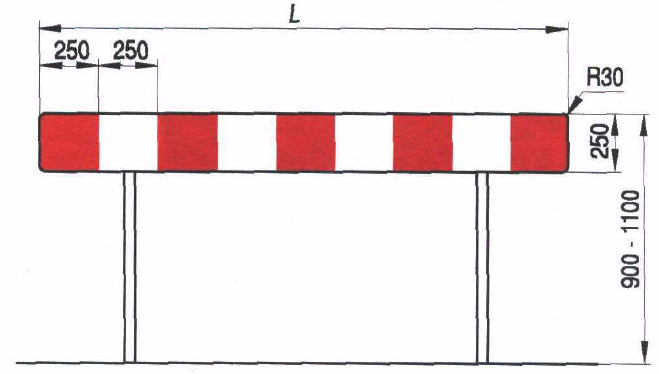 Rys. 2. Zapora pojedyncza szeroka U-20b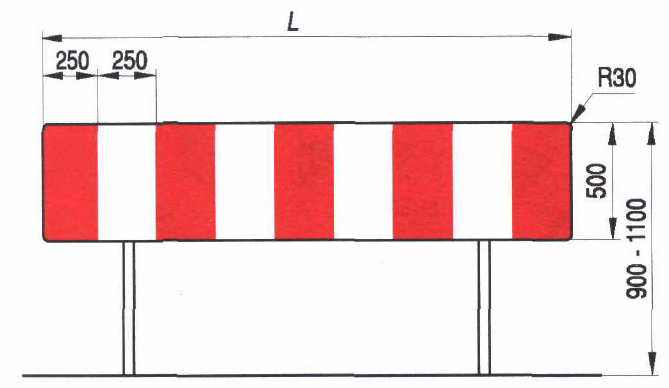 Rys. 3. Tablica prowadząca ciągła w prawo U-3c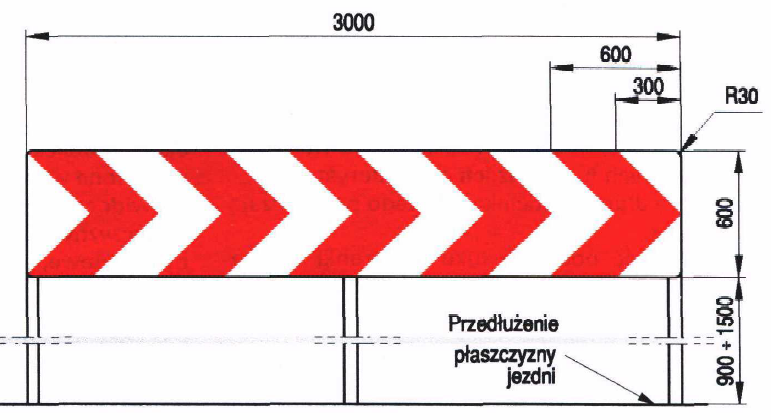 Rys. 6. Ustawienie zapory drogowej U-20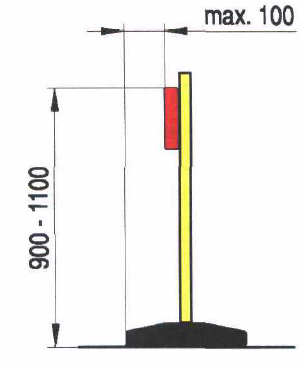 Rys. 7. Tablice kierujące U-21e) U-21e				f) U-21f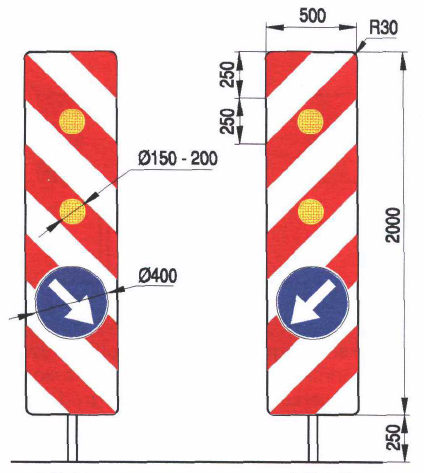 Rys. 8. Przykłady taśm ostrzegawczych U-22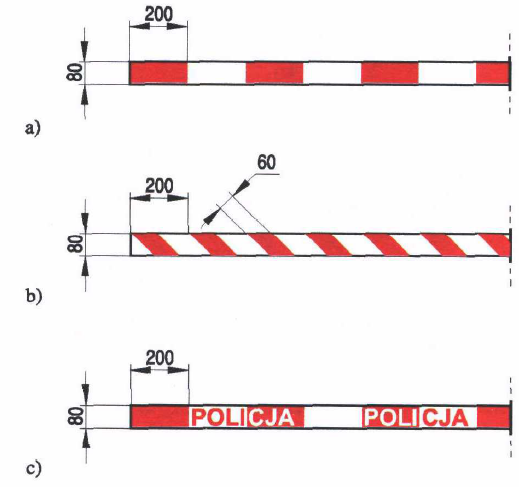 Rys. 9. Wzory pachołków drogowych U-23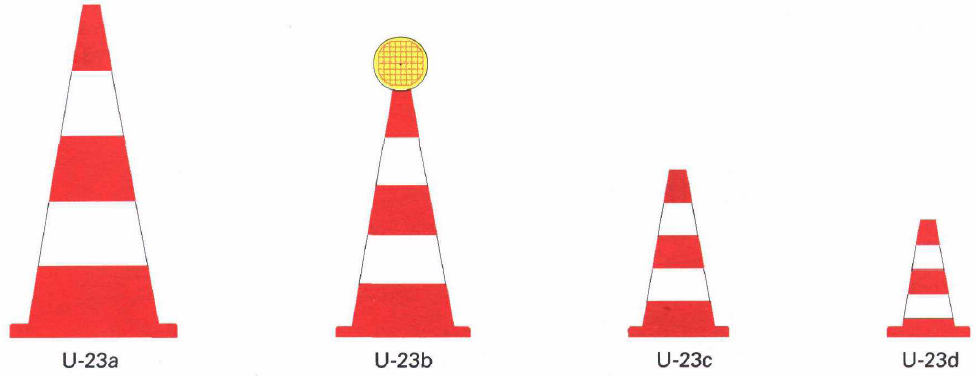 Rys. 10. Konstrukcja pachołka U-23 z wymiarami konstrukcyjnymi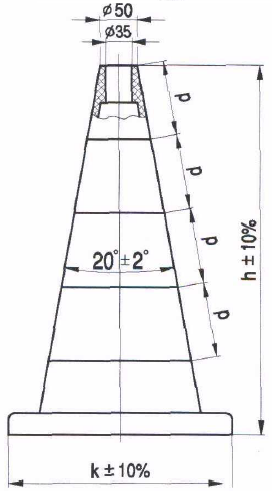 1.       Tolerancja wysokości h = ± 10%2.       Tolerancje wymiarów podstawy k = ± 10%3.       Pachołek pomocniczy U-23d o wysokości 300mm może nie posiadać otworu na lampę ostrzegawcząWymiary konstrukcyjne pachołkówRys. 11. Tablica uchylna z elementami odblaskowymi U-24Rys. 20. Przykład oznakowania miejsca krótkotrwałych robót na lewym pasie jezdni jednokierunkowej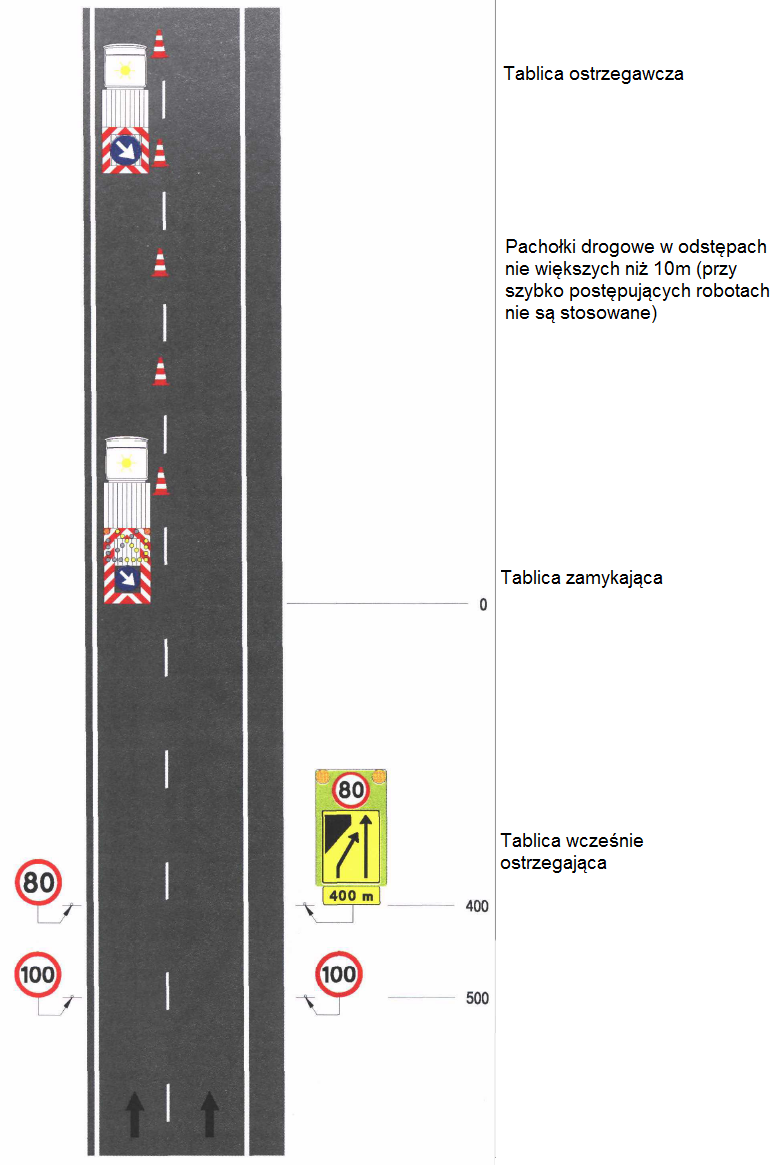 Rys. 21. Tablica wcześnie ostrzegająca U-27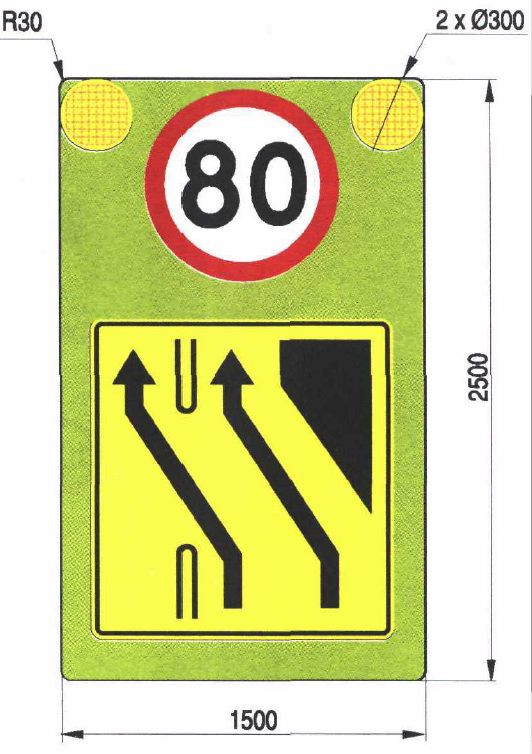 Rys. 22. Kładka dla pieszych U-28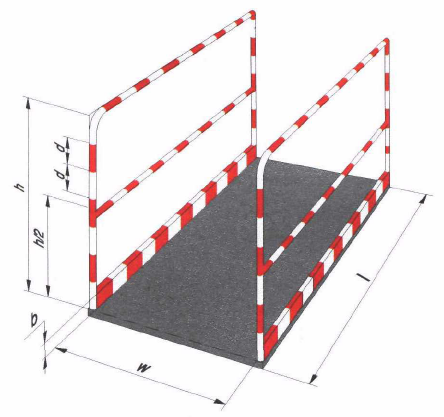 D - 06.01.01UMOCNIENIE  POWIERZCHNIOWE  SKARP,  ROWÓW  I  ŚCIEKÓW1. WSTĘP1.1. Przedmiot OST	Przedmiotem niniejszej ogólnej specyfikacji technicznej (OST) są wymagania dotyczące wykonania i odbioru robót związanych z przeciwerozyjnym umocnieniem powierzchniowym skarp, rowów i ścieków.1.2. Zakres stosowania OST	Ogólna specyfikacja techniczna (OST) stanowi obowiązującą podstawę opracowania szczegółowej specyfikacji technicznej (SST) stosowanej jako dokument przetargowy i kontraktowy przy zlecaniu i realizacji robót na drogach krajowych.	Zaleca się wykorzystanie OST przy zlecaniu robót na drogach  wojewódzkich, powiatowych i gminnych.1.3. Zakres robót objętych OST	Ustalenia zawarte w niniejszej specyfikacji dotyczą zasad prowadzenia robót związanych z trwałym powierzchniowym umocnieniem skarp, rowów i ścieków następującymi sposobami:humusowaniem, obsianiem, darniowaniem;brukowaniem;zastosowaniem elementów prefabrykowanych;umocnieniem biowłókniną;umocnieniem  geosyntetykami;wykonaniem hydroobsiewu.	Ustalenia OST nie dotyczą umocnienia zboczy skalnych (z ochroną przed obwałami kamieni), skarp wymagających zbrojenia lub obudowy oraz skarp okresowo lub trwale omywanych wodą.1.4. Określenia podstawowe1.4.1. Rów - otwarty wykop, który zbiera i odprowadza wodę.1.4.2. Darnina - płat lub pasmo wierzchniej warstwy gleby, przerośniętej i związanej korzeniami roślinności trawiastej.1.4.3. Darniowanie - pokrycie darniną powierzchni korpusu drogowego w taki sposób, aby darnina w sposób trwały związała się z podłożem systemem korzeniowym. Darniowanie kożuchowe wykonuje się na płask, pasami poziomymi, układanymi w rzędach równoległych z przewiązaniem szczelin pomiędzy poszczególnymi płatami. Darniowanie w kratę (krzyżowe) wykonuje się w postaci pasów darniny układanych pod kątem 45o, ograniczających powierzchnie skarpy o bokach np. 1,0 x 1,0 m, które wypełnia się ziemią roślinną i zasiewa trawą.1.4.4. Ziemia urodzajna (humus) - ziemia roślinna zawierająca co najmniej 2% części organicznych.Humusowanie - zespół czynności przygotowujących powierzchnię gruntu do obudowy roślinnej, obejmujący dogęszczenie gruntu, rowkowanie, naniesienie ziemi urodzajnej z jej grabieniem (bronowaniem) i dogęszczeniem.Moletowanie - proces umożliwiający dogęszczenie ziemi urodzajnej i wytworzenie bruzd, przeprowadzany np. za pomocą walca o odpowiednio ukształtowanej powierzchni.Hydroobsiew - proces obejmujący nanoszenie hydromechaniczne mieszanek siewnych, środków użyźniających i emulsji przeciwerozyjnych w celu umocnienia biologicznego powierzchni gruntu.1.4.8. Brukowiec - kamień narzutowy nieobrobiony (otoczak) lub obrobiony w kształcie nieregularnym i zaokrąglonych krawędziach.1.4.9. Prefabrykat - element wykonany w zakładzie przemysłowym, który po zmontowaniu na budowie stanowi umocnienie rowu lub ścieku.1.4.10. Biowłóknina - mata z włókna bawełnianego lub bawełnopodobnego, wykonana techniką włókninową z równomiernie rozmieszczonymi w czasie produkcji nasionami traw     i roślin motylkowatych, służąca do umacniania i zadarniania powierzchni.1.4.11. Geosyntetyki - geotekstylia (przepuszczalne, polimerowe materiały, wytworzone techniką tkacką, dziewiarską lub włókninową, w tym geotkaniny i geowłókniny) i pokrewne wyroby jak: georuszty (płaskie struktury w postaci regularnej otwartej siatki wewnętrznie połączonych elementów), geomembrany (folie z polimerów syntetycznych), geokompozyty (materiały złożone z różnych wyrobów geotekstylnych), geokontenery (gabiony z tworzywa sztucznego), geosieci (płaskie struktury w postaci siatki z otworami znacznie większymi niż elementy składowe, z oczkami połączonymi węzłami), geomaty z siatki (siatki ze strukturą przestrzenną), geosiatki komórkowe (z taśm tworzących przestrzenną strukturę zbliżoną do plastra miodu).1.4.12. Mulczowanie - naniesienie na powierzchnię gruntu ściółki (np. sieczki, stróżyn, trocin, torfu) z lepiszczem w celu ochrony przed wysychaniem i erozją.1.4.13. Hydromulczowanie - sposób hydromechanicznego nanoszenia mieszaniny (o podobnych parametrach jak używanych do hydroobsiewu), w składzie której nie ma nasion traw i roślin motylkowatych.1.4.14. Tymczasowa warstwa przeciwerozyjna - warstwa na powierzchni skarp, wykonana z płynnych osadów ściekowych, emulsji bitumicznych lub lateksowych, biowłókniny i geosyntetyków, doraźnie zabezpieczająca przed erozją powierzchniową do czasu przejęcia tej funkcji przez okrywę roślinną.1.4.15. Ramka Webera - ramka o boku 50 cm, podzielona drutem lub żyłką na 100  kwadratów, każdy o powierzchni 25 cm2, do określania procentowego udziału gatunków roślin, po obsianiu.1.4.16. Pozostałe określenia podstawowe są zgodne z odpowiednimi polskimi normami i z definicjami podanymi w OST D-M-00.00.00 „Wymagania ogólne” pkt 1.4.1.5. Ogólne wymagania dotyczące robót	Ogólne wymagania dotyczące robót podano w OST D-M-00.00.00 „Wymagania ogólne” pkt 1.5.2. MATERIAŁY2.1. Ogólne wymagania dotyczące materiałów	Ogólne wymagania dotyczące materiałów, ich pozyskiwania i składowania, podano w  OST D-M-00.00.00 „Wymagania ogólne” pkt 2.2.2. Rodzaje materiałów	Materiałami stosowanymi przy umacnianiu skarp, rowów i ścieków objętymi niniejszą OST są:darnina,ziemia urodzajna,nasiona traw oraz roślin motylkowatych,brukowiec,mech, szpilki, paliki i pale,kruszywo,cement,zaprawa cementowa,elementy prefabrykowane,biowłóknina i materiały do jej przytwierdzania,geosyntetyki i materiały do ich przytwierdzania,mieszaniny do mulczowania, hydromulczowania, hydroobsiewu oraz do zabiegów konserwacyjnych,osady ściekowe.2.3. Darnina	Darninę należy wycinać z obszarów położonych najbliżej miejsca wbudowania. Cięcie należy przeprowadzać przy użyciu specjalnych pługów i krojów. Płaty lub pasma wyciętej darniny, w zależności od gruntu na jakim będą układane, powinny mieć szerokość od 25 do 50 cm i grubość od 6 do 10 cm.	Wycięta darnina powinna być w krótkim czasie wbudowana.	Darninę, jeżeli nie jest od razu wbudowana, należy układać warstwami w stosy, stroną porostu do siebie, na wysokość nie większą niż 1 m. Ułożone stosy winny być utrzymywane w stanie wilgotnym w warunkach zabezpieczających darninę przed zanieczyszczeniem, najwyżej przez 30 dni.2.4. Ziemia urodzajna (humus)	Ziemia urodzajna powinna zawierać co najmniej 2% części organicznych. Ziemia urodzajna powinna być wilgotna i pozbawiona kamieni większych od 5 cm oraz wolna od zanieczyszczeń obcych.	W przypadkach wątpliwych Inżynier może zlecić wykonanie badań w celu stwierdzenia, że ziemia urodzajna odpowiada następującym kryteriom:optymalny skład granulometryczny:frakcja ilasta (d < 0,002 mm) 			12 - 18%,frakcja pylasta (0,002 do 0,05mm)		20 - 30%,frakcja piaszczysta (0,05 do 2,0 mm)		45 - 70%,zawartość fosforu (P2O5)	> 20 mg/m2,zawartość potasu (K2O)	> 30 mg/m2,kwasowość pH		 5,5.2.5. Nasiona traw	Wybór gatunków traw należy dostosować do rodzaju gleby i stopnia jej zawilgocenia. Zaleca się stosować mieszanki traw o drobnym, gęstym ukorzenieniu, spełniające wymagania PN-R-65023:1999 [9] i PN-B-12074:1998 [4].2.6. Brukowiec	Brukowiec powinien odpowiadać wymaganiom PN-B-11104:1960 [1].2.7. Mech	Mech używany przy brukowaniu powinien być wysuszony, posiadać długie włókna - nie zanieczyszczone trawą, liśćmi i ziemią.	Składowanie mchu polega na układaniu go w stosy lub pryzmy. Wysokość stosu nie powinna przekraczać 1 m.2.8. Szpilki do przybijania darniny	Szpilki do przybijania darniny powinny być wykonane z gałęzi, żerdzi lub drewna szczapowego. Szpilki powinny być proste, ostro zaciosane. Grubość szpilek powinna wynosić od 1,5 do 2,5 cm, a długość od 20 do 30 cm.2.9. Kruszywo	Żwir i mieszanka powinny odpowiadać wymaganiom PN-B-11111:1996 [2].	Piasek powinien odpowiadać wymaganiom PN-B-11113:1996 [3].2.10. CementCement portlandzki powinien odpowiadać wymaganiom PN-B-19701:1997 [7].Cement hutniczy powinien odpowiadać wymaganiom PN-B-19701:1997 [7].	Składowanie cementu powinno być zgodne z BN-88/6731-08 [12].2.11. Zaprawa cementowa	Przy wykonywaniu umocnień rowów i ścieków należy stosować zaprawy cementowe zgodne z wymaganiami PN-B-14501:1990 [6].2.12. Elementy prefabrykowane	Wytrzymałość, kształt i wymiary elementów powinny być zgodne z dokumentacją projektową i SST.	Krawężniki betonowe powinny odpowiadać wymaganiom BN-80/6775-03/04 [13].2.13. Biowłóknina	Biowłóknina oraz szpilki i kołki do jej przytwierdzania powinny odpowiadać wymaganiom PN-B-12074:1998 [4]. Biowłóknina powinna zawierać mieszankę nasion zaleconą przez PN-B-12074:1998 [4] dla typu siedliska i rodzaju gruntu znajdującego się na umacnianej powierzchni.	Biowłóknina powinna być składowana i przechowywana w belach owiniętych folią, w suchym i przewiewnym pomieszczeniu, zgodnie z zaleceniami producenta. Pomieszczenie to powinno być niedostępne dla gryzoni.	Szpilki i kołki powinny być wykonane z gałęzi, żerdzi, obrzynków lub drzewa szczapowego. Grubość szpilek powinna wynosić od 1,5 cm do 2,5 cm, a długość od 25 do 35 cm. Grubość kołków powinna wynosić od 4 cm do 6 m, a długość od 50 cm do 60 cm. W górnym końcu kołki powinny mieć nacięcia do nawinięcia sznurka.	Sznurek polipropylenowy do przytwierdzania biowłókniny powinien spełniać wymagania PN-P-85012:1992 [8].2.14. Geosyntetyki	Do powierzchniowego umocnienia przeciwerozyjnego skarp należy stosować geosyntetyki określone w dokumentacji projektowej, np.:geotekstylia, w tym geotkaniny (wytwarzane przez przeplatanie przędzy, włókien, filamentów, taśm) i geowłókniny (warstwa runa lub włóknin połączonych siłami tarcia lub kohezji albo adhezji),gęste geosiatki bezwęzełkowe, tj. płaskie struktury w postaci siatki o małym oczku,geokompozyty przepuszczalne, tj. materiały złożone z różnych geosyntetyków, geosiatki komórkowe, tj. przestrzenne struktury zbliżone wyglądem do plastra miodu,geomaty z siatki, tj. materiały geosyntetyczne w postaci siatki ze strukturą przestrzenną (odmianą jest geomata darniowa z wcześniej wyhodowaną trawą do natychmiastowego utworzenia roślinnego pokrycia skarpy).	Każdy zastosowany geosyntetyk powinien posiadać aprobatę techniczną, wydaną przez uprawnioną jednostkę.	Geosyntetyk do umocnienia przeciwerozyjnego skarp powinien mieć charakterystykę zgodną z aprobatą techniczną oraz wymaganiami dokumentacji projektowej i SST. Zaleca się, aby geosyntetyki były odporne na działanie wilgoci, promieniowanie słoneczne, starzenie się, bez rozdarć, dziur i przerw ciągłości, z odpowiednią wytrzymałością na rozciąganie i rozerwanie i odpornością na działanie mikroorganizmów występujących w ziemi.	Geosyntetyki, dostarczane w rolkach opakowanych w folie, mogą być składowane bez specjalnego zabezpieczenia. Geosyntetyki nieopakowane należy chronić przed zamoczeniem wodą, zapyleniem i przed działaniem słońca. Przy składowaniu geosyntetyków należy przestrzegać zaleceń producentów.	Rolki mogą być wyładowane ręcznie lub za pomocą żurawi i ładowarek.2.15. Mieszanina do hydroobsiewu	Mieszanina do hydroobsiewu powinna składać się z:przefermentowanych osadów ściekowych,kompozycji nasion traw i roślin motylkowatych,ściółki, tj. substancji poprawiających strukturę podłoża i osłaniających kiełkujące nasiona oraz siewki (np. sieczki, trocin, strużyn, konfetti),popiołów lotnych, spełniających rolę nawozów o wydłużonym działaniu oraz odkwaszania,nawozów mineralnych, np. gdy osady ściekowe mają małą wartość nawozową.	Dopuszcza się, po zaakceptowaniu przez Inżyniera, stosowanie mieszaniny, w której zamiast osadów ściekowych i popiołów lotnych znajduje się woda i substancje zabezpieczające podłoże przed wysychaniem i erozją (np. emulsja asfaltowa i lateksowa).	Osady ściekowe powinny pochodzić z oczyszczalni komunalnych i powinny być przefermentowane lub kompostowane, a zawartość metali ciężkich nie może przekroczyć na 1 kg suchej masy: 1500 mg ołowiu, 50 mg kadmu, 25 mg rtęci, 500 mg niklu oraz 2500 mg chromu.	Skład  mieszanek traw, uzależniony od rodzaju gruntu, może być przyjmowany według PN-B-12074:1998 [4]. Nasiona roślin powinny spełniać wymagania PN-R-65023:1999 [9].	Emulsja asfaltowa powinna odpowiadać wymaganiom wytycznych technicznych [15], a popioły lotne PN-S-96035:1997 [11].	Ramowy skład mieszaniny na 1 m2 hydroobsiewu powinien być następujący:przefermentowane osady ściekowe		od 12 do 30 dm3 (o 4-10% suchej masy),kompozycje (mieszanki) nasion traw i roślin motylkowatych 			od 0,018 do 0,03 kg,ściółka (sieczka, strużyny, substrat torfowy)	od 0,06   do 0,10 kg,popioły lotne					od 0,08   do 0,14 kg,nawozy mineralne (NPK)			od 0,02   do 0,05 kg.	Wykonawca przedstawi Inżynierowi do akceptacji szczegółowy skład mieszaniny na podstawie:orzeczenia wydanego po badaniach składników mieszaniny z gruntem w specjalistycznym instytucie naukowo-badawczym, stacji rolniczo-chemicznej lub innej uprawnionej jednostce, względnie,wyników prób dokonanych na odcinku próbnym (poletku doświadczalnym) utworzonym na umacnianej powierzchni.3. SPRZĘT3.1. Ogólne wymagania dotyczące sprzętu	Ogólne wymagania dotyczące sprzętu podano w OST D-M-00.00.00 „Wymagania ogólne” pkt 3.3.2. Sprzęt do wykonania robót	Wykonawca przystępujący do wykonania umocnienia techniczno-biologicznego powinien wykazać się możliwością korzystania z następującego sprzętu:równiarek,ew. walców gładkich, żebrowanych lub ryflowanych,ubijaków o ręcznym prowadzeniu,wibratorów samobieżnych,płyt ubijających,ew. sprzętu do podwieszania i podciągania,hydrosiewnika z ciągnikiem oraz osprzętu do agrouprawy (np. włóki obręczowo-pierścieniowej, brony chwastownika - zgrzebła, wałowłóki),cysterny z wodą pod ciśnieniem (do zraszania) oraz węży do podlewania (miejsc niedostępnych).4. TRANSPORT4.1. Ogólne wymagania dotyczące transportu	Ogólne wymagania dotyczące transportu podano w OST D-M-00.00.00 „Wymagania ogólne” pkt 4.4.2. Transport materiałów4.2.1. Transport darniny	Darninę można przewozić dowolnymi środkami transportu w warunkach zabezpieczających przed obsypaniem się ziemi roślinnej i odkryciem korzonków trawy oraz przed innymi uszkodzeniami.4.2.2. Transport nasion traw	Nasiona traw można przewozić dowolnymi środkami transportu w warunkach zabezpieczających je przed zawilgoceniem.4.2.3. Transport brukowca	Brukowiec można przewozić dowolnymi środkami transportu.4.2.4. Transport mchu	Mech można przewozić dowolnymi środkami transportu w warunkach zabezpieczających go przed zawilgoceniem i zanieczyszczeniem.4.2.5. Transport materiałów z drewna	Szpilki, paliki i pale można przewozić dowolnymi środkami transportu w warunkach zabezpieczających je przed uszkodzeniami.4.2.6. Transport kruszywa	Kruszywo można przewozić dowolnymi środkami transportu w warunkach zabezpieczających je przed zanieczyszczeniem, zmieszaniem z innymi kruszywami i nadmiernym zawilgoceniem.4.2.7. Transport cementu	Cement należy przewozić zgodnie z wymaganiami BN-88/6731-08 [12].Transport biowłókniny	Biowłókninę można przewozić dowolnymi środkami transportowymi w warunkach zabezpieczających przed zawilgoceniem.Transport geosyntetyków	Geosyntetyki można przewozić dowolnymi środkami transportowymi w warunkach zabezpieczających przed nadmiernym zawilgoceniem, ogrzaniem i naświetleniem, uszkodzeniami podczas przemieszczania się w środku transportowym, chemikaliami lub tłuszczami oraz przedmiotami mogącymi przebić, rozciąć lub je zanieczyścić, z uwzględnieniem zaleceń producenta.4.2.10. Transport elementów prefabrykowanych	Elementy prefabrykowane można przewozić dowolnymi środkami transportu w warunkach zabezpieczających je przed uszkodzeniami.	Do transportu można przekazać elementy, w których beton osiągnął wytrzymałość co najmniej 0,75 RG.4.2.11. Transport mieszanki do hydroobsiewu 	Osady pobierane z oczyszczalni ścieków można transportować do miejsca obsiewu:komunalnymi wozami asenizacyjnymi, o pojemności do 10,0 m3,rolniczymi wozami asenizacyjnymi, wyposażonymi w pompy próżniowe (na odległości do około 5 km),w specjalnych zbiornikach.5. WYKONANIE ROBÓT5.1. Ogólne zasady wykonania robót	Ogólne zasady wykonania robót podano w OST D-M-00.00.00 „Wymagania ogólne” pkt 5.5.2. Humusowanie	Humusowanie powinno być wykonywane od górnej krawędzi skarpy do jej dolnej krawędzi. Warstwa ziemi urodzajnej powinna sięgać poza górną krawędź skarpy i poza podnóże skarpy nasypu od 15 do 25 cm.	Grubość pokrycia ziemią urodzajną powinna wynosić od 10 do 15 cm po moletowaniu i zagęszczeniu,  w zależności od gruntu występującego na powierzchni skarpy.	W celu lepszego powiązania warstwy ziemi urodzajnej z gruntem, na powierzchni skarpy należy wykonywać rowki poziome lub pod kątem 30o do 45o o głębokości od 3 do 5 cm, w odstępach co 0,5 do 1,0 m. Ułożoną warstwę ziemi urodzajnej należy zagrabić (pobronować) i lekko zagęścić przez ubicie ręczne lub mechaniczne.5.3. Umocnienie skarp przez obsianie trawą i roślinami motylkowatymi	Proces umocnienia powierzchni skarp i rowów poprzez obsianie nasionami traw i roślin motylkowatych polega na:wytworzeniu na skarpie warstwy ziemi urodzajnej przez:humusowanie (patrz pkt 5.2), lub,wymieszanie gruntu skarpy z naniesionymi osadami ściekowymi za pomocą osprzętu agrouprawowego, aby uzyskać zawartość części organicznych warstwy co najmniej 1%,obsianiu warstwy ziemi urodzajnej kompozycjami nasion traw, roślin motylkowatych i bylin w ilości od 18 g/m2 do 30 g/m2, dobranych odpowiednio do warunków siedliskowych (rodzaju podłoża, wystawy oraz pochylenia skarp),naniesieniu na obsianą powierzchnię tymczasowej warstwy przeciwerozyjnej (patrz pkt 5.4) metodą mulczowania lub hydromulczowania.	W okresach posusznych należy systematycznie zraszać wodą obsiane powierzchnie.5.4. Tymczasowa warstwa przeciwerozyjna	Tymczasowa warstwa przeciwerozyjna doraźnie zabezpiecza przed erozją powierzchniową do czasu przejęcia tej funkcji przez okrywę roślinną.	Tymczasowa warstwa przeciwerozyjna może być wykonana z biowłókniny, geosyntetyków,  z płynnych osadów ściekowych, emulsji bitumicznych lub lateksowych np. metodą mulczowania lub hydromulczowania.	Mulczowanie polega na naniesieniu na powierzchnię gruntu ściółki (np. sieczki, stróżyn, trocin, substratu torfu) z lepiszczem (np. emulsją asfaltową) w celu ochrony przed wysychaniem i erozją, w ilości od 0,03 do 0,05 kg/m2.	Zaleca się wykonanie tymczasowej warstwy przeciwerozyjnej na wyprofilowanych skarpach, które jeszcze w stanie surowym powinny być niezwłocznie zabezpieczone przed erozją. Właściwe umocnienie skarp, przewidziane w dokumentacji projektowej, powinno  być wykonywane w optymalnych terminach agrotechnicznych.5.5. Darniowanie	Darniowanie należy wykonywać wczesną wiosną do końca maja oraz we wrześniu, a w razie konieczności w październiku.	Powierzchnia przeznaczona do darniowania powinna być dokładnie wyrównana, a w uzasadnionych przypadkach pokryta warstwą ziemi urodzajnej.	W okresach suchych powierzchnie darniowane należy polewać wodą w godzinach popołudniowych przez okres od 2 do 3 tygodni. Można stosować inne zabiegi chroniące darń przed wysychaniem, zaakceptowane przez Inżyniera.5.5.1. Darniowanie kożuchowe	Darń układa się pasami poziomymi, rozpoczynając od dołu skarpy. Pas dolny powinien być oparty o element zabezpieczający podstawę skarpy. W przypadku braku zabezpieczenia podstawy skarpy, dolny pas darniny powinien być zagłębiony w dno rowu lub teren na głębokość od 5 do 8 cm. Pasy darniny należy układać tak, aby ściśle przylegały do siebie, ale nie zachodziły na siebie. Powstałe szpary należy wypełnić odpowiednio przyciętymi kawałkami darniny. Ułożoną darninę należy uklepać drewnianym ubijakiem tak, aby darnina od strony korzeni przylegała ściśle do podłoża.	Wykonując darniowanie pod koniec okresu wegetacji oraz na skarpach o nachyleniu bardzo stromym, płaty darniny należy przybić szpilkami, w ilości nie mniejszej niż 16 szt./m3 i nie mniej niż 2 szt. na płat.5.5.2. Darniowanie w kratę	Umocnienie skarp przez darniowanie w kratę wykonuje się na wysokich nasypach (powyżej 3,5 m). Darniowanie w kratę należy wykonywać pasami nachylonymi do podstawy skarpy pod kątem 45o, krzyżującymi się w taki sposób, aby tworzyły nie pokryte darniną kwadraty (okienka), o wymiarach zgodnych z dokumentacją projektową i SST. Ułożone w kratę płaty darniny należy uklepać ubijakiem i przybić do podłoża szpilkami.	Pola okienek powinny być obsiane mieszanką traw spełniającą wymagania PN-R-65023:1999 [9].5.6. Brukowanie	Umocnienie brukowcem stosuje się przy nachyleniu skarp wyższym od 1:1,5 oraz w celu zabezpieczenia przed silnym działaniem strumieni przepływającej wody.5.6.1. Przygotowanie podłoża	Podłoże pod brukowiec należy przygotować zgodnie z PN-S-02205:1998 [10].5.6.2. Podkład	Podkład pod brukowiec stanowi warstwa kruszywa o grubości od 10 cm do 15 cm. Podkład z grubszego kruszywa należy układać „pod sznur”, natomiast z drobniejszego kruszywa, dającego się wyrównywać przeciąganiem łaty, „pod łatę”. Po ułożeniu podkładu należy go lekko uklepać, ale nie ubijać.	Przy umocnieniu rowów i ścieków na warstwie podkładu z kruszywa można ułożyć warstwę zaprawy cementowo-piaskowej w stosunku 1:4 i grubości od 3 cm do 5 cm.5.6.3. Krawężniki betonowe	Krawężniki betonowe stosuje się do umocnienia podstawy skarpy. Krawężniki układa się „pod sznur” tak, aby ich górne krawędzie wystawały ponad projektowany poziom dna lub skarpy. Krawężniki układa się bezpośrednio na wyrównanym podłożu lub na podkładzie z kruszywa.5.6.4. Palisada	Palisadę (obramowanie powierzchni brukowanej) stosuje się na gruntach słabych, plastycznych, ustępujących pod naciskiem skrajnych brukowców lub krawężników.	Pale należy wbijać „pod sznur” równo z poziomem górnej warstwy bruku. Szerokość szczelin między palami nie powinna przekraczać 1 cm.5.6.5. Układanie brukowca	Brukowiec należy układać na przygotowanym podkładzie wg pktu 5.6.2. Brukowiec układa się „pod sznur” naciągnięty na palikach na wysokość od  2 cm do 4 cm nad projektowany poziom powierzchni. Układanie brukowca należy rozpocząć od uprzednio wykonanych oporów-krawężników. W przypadku gdy dokumentacja projektowa takich oporów nie przewiduje, należy w pierwszej kolejności, po linii obwodu umocnienia, ułożyć brukowce największe. Brukowiec należy układać tak, aby szczeliny między sąsiednimi warstwami mijały się i nie przekraczały 3 cm, a największy wymiar brukowca był skierowany w podkład.	Po ułożeniu brukowca szczeliny należy wypełnić kruszywem i powierzchnię ubić do osiągnięcia wymaganego poziomu. W przypadku układania brukowca na podkładzie z kruszywa i mchu, szczeliny należy dokładanie wypełnić mchem, a następnie kruszywem i powierzchnię ubić do osiągnięcia wymaganego poziomu.	W przypadku układania brukowca na zaprawie cementowo-piaskowej rozłożonej na podkładzie z kruszywa, szczeliny należy wypełnić zaprawą cementowo-piaskową o stosunku 1:2. W okresie wiązania zaprawy cementowo-piaskowej powierzchnię bruku należy osłonić matami lub warstwą piasku i utrzymywać w stanie wilgotnym przez co najmniej 7 dni.5.7. Układanie elementów prefabrykowanych	Typowymi elementami prefabrykowanymi stosowanymi dla umocnienia skarp i rowów są:płyty ściekowe betonowe - typ korytkowy wg KPED-01.03 [14],płyty ściekowe betonowe - typ trójkątny wg KPED-01.05 [14],prefabrykaty ścieku skarpowego - typ trapezowy wg KPED-01.25 [14].	Podłoże, na którym układane będą elementy prefabrykowane, powinno być zagęszczone do wskaźnika Is  1,0. Na przygotowanym podłożu należy ułożyć podsypkę cementowo-piaskową o stosunku 1:4 i zagęścić do wskaźnika Is  1,0. Elementy prefabrykowane należy układać z zachowaniem spadku podłużnego i rzędnych ścieku zgodnie z dokumentacją projektową lub SST.	Spoiny pomiędzy płytami należy wypełnić zaprawą cementowo-piaskową o stosunku 1:2 i utrzymywać w stanie wilgotnym przez co najmniej 7 dni.5.8. Umacnianie powierzchni biowłókniną5.8.1. Zasady ogólne	Umacnianie powierzchni biowłókniną powinno odpowiadać wymaganiom PN-B-12074:1998 [4].5.8.2. Przygotowanie powierzchniPrzygotowana powierzchnia powinna być wyrównana i oczyszczona z kamieni, korzeni, z rozkruszonymi bryłami gruntu; gleby o odczynie kwasowości pH > 5,5 powinny być potraktowane wapnem, a nieurodzajne grunty powinny być przykryte warstwą ziemi urodzajnej 5 cm lub 8 cm w zależności od rodzaju gruntu.5.8.3. Układanie biowłókniny na skarpach wykopówNa skarpach wykopów biowłóknina powinna być rozwijana z beli równolegle do dolnej skarpy i przymocowywana do podłoża szpilkami na jej brzegu w zasadzie w odstępach od 0,8 m do 1,0 m, a na skarpach o nachyleniu większym od 1:2 i przy szerokości włókniny większej niż 1,0 m należy przymocowywać szpilkami w odstępach od 1 m do       1,5 m także środek pasa. Brzegi pasów biowłókniny powinny być układane na zakładkę szerokości 0,1 m. Wierzchołki wbitych szpilek nie powinny wystawać ponad biowłókninę więcej niż 2 cm. Biowłókninę należy rozwijać i układać luźno, zostawiając około 5% zapasu długości na kurczenie się po jej zamoczeniu. Przy umacnianiu skarp wykopów  pasem o szerokości większej niż 1,0 m, należy formować w biowłókninie poziome fałdy, ułatwiające zatrzymywanie się ziemi po jej przysypaniu. W przypadku szerokości skarpy większej niż 3 m, zaleca się układanie biowłókniny pasami pionowymi (jak na skarpach nasypów).5.8.4. Układanie biowłókniny na skarpach nasypówNa skarpach nasypów wyrównaną powierzchnię skarpy należy pokryć warstwą ziemi urodzajnej minimum 5 cm. Biowłókninę należy układać prostopadle do górnej krawędzi skarpy, wykonując w  odstępach 1 m poziome fałdy biowłókniny szerokości 3 cm, zabezpieczające przed zsuwaniem się ziemi pokrywającej włókninę i umożliwiające kurczenie się biowłókniny po zamoczeniu. U podstawy oraz na koronie nasypu należy pozostawić zapas biowłókniny długości 0,5 m. Zapas ten należy wykorzystać do zakotwiczenia biowłókniny w rowkach głębokości 0,2 m. W przypadku układania biowłókniny na całej powierzchni nasypu kotwiczenie jej na koronie jest zbędne. Biowłókninę zaleca się układać i mocować na skarpie z drabiny o długości równej szerokości skarpy ułożonej na kołkach, listwach lub żerdziach, co zapobiega naruszeniu wyrównanej powierzchni. Nie dopuszcza się chodzenia po wyrównanej powierzchni skarpy przed ułożeniem biowłókniny, ani po jej ułożeniu. Sąsiednie pasy biowłókniny powinny zachodzić na siebie pasem szerokości 0,1 m. W pas ten należy wbić szpilki mocujące biowłókninę w odstępach od 0,8 m do 1,0 m. Wierzchołki wbitych szpilek nie powinny wystawać ponad biowłókninę więcej niż 2 cm. W przypadku gdy nachylenie skarpy jest większe niż 1:2, a jej szerokość większa niż 3 m, oprócz szpilek zaleca się użyć kołków usytuowanych w poziomych rzędach, w środku pasów biowłókniny. Kołki należy częściowo wbić, pozostawiając 0,1 m jego długości. Na zacięcia należy nawinąć sznurek polipropylenowy i wbić kołki równo z terenem, dociskając włókninę do skarpy. Bezpośrednio po ułożeniu i umocowaniu pasa biowłókniny należy przysypać ją, z drabiny, warstwą ziemi urodzajnej o miąższości od 1 cm do 2 cm.5.8.5. Zabiegi pielęgnacyjnePielęgnacja polega na utrzymaniu w stanie wilgotnym skarp umacnianych biowłókniną przez 30 dni, a przy braku opadów do sześciu tygodni. Zraszanie należy wykonywać zraszaczami deszczownianymi lub ogrodniczymi. Niedopuszczalne jest polewanie z węża bez urządzeń rozpryskujących wodę. Do czasu powstania zwartego zadarnienia, umocnione powierzchnie nie powinny być zalewane dłużej niż 3 dni. W przypadku żółknięcia traw po ich wzejściu, konieczne jest uzupełnienie gleby przez nawożenie powierzchni umocnionej nawozami mineralnymi. W trakcie sezonu wegetacyjnego należy wykonywać koszenie pielęgnacyjne, po wyrośnięciu traw do wysokości 20 cm, a skoszoną trawę usuwać z powierzchni umocnionych.5.9. Umocnienie powierzchni geosyntetykami	Umocnienie skarp geosyntetykami powinno odpowiadać ustaleniom dokumentacji projektowej.	Ułożenie geosyntetyków na skarpie powinno być zgodne z zaleceniami producenta i aprobaty technicznej, a w przypadku ich braku lub niepełnych danych - zgodne ze wskazaniami podanymi w dalszym ciągu.	Folię, w którą są zapakowane rolki geosyntetyków, zaleca się zdejmować bezpośrednio przed układaniem. W celu uzyskania mniejszej szerokości rolki można ją przeciąć piłą.	Z powierzchni skarpy należy usunąć przedmioty mogące spowodować uszkodzenie geosyntetyków, np. gałęzie, korzenie, gruz, ostre ziarna tłucznia, grudy, bryły gruntu spoistego itp. Powierzchnia skarpy powinna być wyrównana, zwłaszcza należy wypełnić zagłębienia i wyrwy powstałe po rozmyciu przez deszcz.	Rozpakowanie rulonów powinno następować pojedynczo, bezpośrednio przed ich układaniem na przygotowanym podłożu gruntowym. Przy większym zakresie robót zaleca się wykonanie projektu (rysunku), ilustrującego sposób układania i łączenia rulonów, ew. szerokości zakładek, mocowania do podłoża itp.	Geosyntetyki na skarpach można układać ręcznie, za pomocą żurawia lub przez  rozwijanie ze szpuli. Po ułożeniu, jak również przy silnym wietrze w czasie układania, geosyntetyki należy chronić przed podrywaniem, przytwierdzając je za pomocą kołków mocujących lub obciążając punktowo materiałem, który ma być na nich ułożony lub w inny sposób, np. woreczkami z piaskiem. Gdy potrzebne jest stałe mocowanie geosyntetyków do gruntu, można tego dokonać np. szpilkami (stalowymi, z tworzywa sztucznego), klamrami lub gwoździami wbijanymi przez podkładkę w paliki uprzednio umieszczone w gruncie.	Układanie geosyntetyków na skarpie można wykonywać, w zależności od zaleceń producenta:równolegle do krawędzi skarpy, rozpoczynając od dołu skarpy ku górze, zwracając uwagę, aby pasmo leżące wyżej przykrywało pasmo leżące niżej,od góry ku dołowi, rozwijając rulony po linii największego spadku z odpowiednimi zakładkami, zwykle kotwiąc je u góry i dołu skarpy w rowach kotwiących, wypełnionych zagęszczonym gruntem.	Przy układaniu geosyntetyków należy unikać jakichkolwiek przeciągań lub przesunięć rozwiniętej beli, mogących spowodować uszkodzenie materiału.	Połączenia rozwiniętych rulonów powinny być wykonane zgodnie z zaleceniami producenta geotekstylii, w postaci: luźnego zakładu o ustalonej jego szerokości lub zszycia, zgrzewania, sklejenia, klamrowania, szpilkowania itp.	Zależnie od rodzaju materiału, geosyntetyk układa się, zgodnie z instrukcją producenta, przed lub po naniesieniu humusu i obsiewie wykonanymi według punktów 5.2   i 5.3, lub hydroobsiewie według punktu 5.10.5.10. Wykonanie hydroobsiewu	Hydroobsiew może być wykonywany wyłącznie przez przedsiębiorstwa posiadające doświadczenie w tej technologii umacniania skarp i rowów.	Materiały używane do hydroobsiewu powinny odpowiadać wymaganiom pktu 2, a sprzęt - pktu 3.	Jeśli zaistnieje potrzeba wykonania odcinka próbnego (poletka doświadczalnego) to co najmniej na 40-60 dni przed rozpoczęciem robót (w zależności od rodzaju gruntu, siedliska, temperatury powietrza, możliwości polewania) Wykonawca wykona taki odcinek w celu stwierdzenia prawidłowości przyjętego składu mieszaniny do hydroobsiewu i równomierności pokrycia umacnianej powierzchni trawą. Do próby Wykonawca powinien użyć materiałów i sprzętu takich, jakie będą stosowane w czasie robót umacniających. Odcinek próbny powinien składać się co najmniej z dwóch poletek o powierzchniach min. 100 m2, zlokalizowanych na zacienionej (np. północnej) i niezacienionej (np. południowej) skarpie.	Hydroobsiewu przy użyciu osadów ściekowych nie można wykonywać w strefach ujęć wody oraz w odległości mniejszej niż 20 m od budynków i kąpielisk.	Hydroobsiew powinien być wykonany możliwie w najkrótszym czasie po zakończeniu robót ziemnych, w okresie od 1 kwietnia do 15 października oraz, w razie potrzeby,  tuż po pierwszych jesiennych przymrozkach.	Hydroobsiew należy wykonywać przy obsiewie:gruntów humusowanych i żyznych - z zastosowaniem uwodnionej dawki osadów ściekowych (min. 12 l/m2) o zawartości  4-6% suchej masy, z dodatkiem ściółki i nasion (min. 0,03 kg/m2 suchej masy),gruntów ubogich i bezglebowych, z dawką odwodnionych osadów ściekowych zwiększoną do 30 l/m2 przy zawartości 5-10% suchej masy.	Hydroobsiew w zasadzie nie wymaga podlewania w czasie kiełkowania nasion i w okresie początkowego rozwoju roślin. Podlewanie może być potrzebne podczas długotrwałej suszy oraz ewentualnie, gdy wymagany jest szybki efekt porostu traw.	Do zabiegów pielęgnacyjnych (pratotechnicznych) należy: koszenie (po wschodach), użyźnianie (np. nawozami azotowymi do 100 kg/ha) oraz ścinanie nierówności, kęp oraz kretowisk oraz nawadnianie w okresach suszy.6. KONTROLA JAKOŚCI ROBÓT6.1. Ogólne zasady kontroli jakości robót	Ogólne zasady kontroli jakości robót podano w OST D-M-00.00.00 „Wymagania ogólne” pkt 6.6.2. Kontrola jakości humusowania i obsiania	Kontrola polega na ocenie wizualnej jakości wykonanych robót i ich zgodności z SST, oraz na sprawdzeniu daty ważności świadectwa wartości siewnej wysianej mieszanki nasion traw.	Po wzejściu roślin, łączna powierzchnia nie porośniętych miejsc nie powinna być większa niż 2% powierzchni obsianej skarpy, a maksymalny wymiar pojedynczych nie zatrawionych miejsc nie powinien przekraczać 0,2 m2. Na zarośniętej powierzchni nie mogą występować wyżłobienia erozyjne ani lokalne zsuwy.6.3. Kontrola jakości darniowania	Kontrola polega na sprawdzeniu czy powierzchnia darniowana jest równa i nie ma widocznych szczelin i obsunięć, czy poszczególne płaty darniny nie wyróżniają się barwą charakteryzującą jej nieprzydatność oraz czy szpilki nie wystają ponad powierzchnię.	Na powierzchni ok. 1 m2  należy sprawdzić dokładność przylegania poszczególnych płatów darniny do siebie i do powierzchni gruntu.6.4. Kontrola jakości brukowania	Kontrola polega na rozebraniu ok. 1 m2 powierzchni zabrukowanej i ponownym zabrukowaniu tym samym brukowcem. Ścisłość ułożenia uważa się za dostateczną, jeśli przy ponownym zabrukowaniu rozebranej powierzchni zostanie nie więcej niż 4% powierzchni niezabrukowanej.6.5. Kontrola jakości umocnień elementami prefabrykowanymi	Kontrola polega na sprawdzeniu:wskaźnika zagęszczenia gruntu w korycie - zgodnego z pktem 5.7,szerokości dna koryta - dopuszczalna odchyłka  2 cm,odchylenia linii ścieku w planie od linii projektowanej - na 100 m dopuszczalne  1 cm,równości górnej powierzchni ścieku - na 100 m dopuszczalny prześwit mierzony łatą 2 m - 1 cm,dokładności wypełnienia szczelin między prefabrykatami - pełna głębokość.6.6. Kontrola jakości umocnienia powierzchni biowłókniną	Przed wykonaniem robót Wykonawca powinien przedstawić Inżynierowi atest wyrobu, stwierdzający charakterystykę, skład mieszanki nasion roślin i typ siedliska, dla którego przeznaczona jest biowłóknina.	Kontrola umocnionej powierzchni polega na wykonaniu oględzin zewnętrznych i badaniach zgodnych z wymaganiami PN-B-12074:1998 [4].6.7. Kontrola jakości umocnienia powierzchni geosyntetykami	Przed wykonaniem robót Wykonawca powinien przedstawić Inżynierowi dokumenty dopuszczające wyroby budowlane (geosyntetyk) do obrotu i powszechnego stosowania (dotyczy aprobaty technicznej, certyfikatu, deklaracji zgodności).	Wszystkie nadesłane materiały geotekstylne należy sprawdzić w zakresie widocznych wad technologicznych i uszkodzeń mechanicznych, decydując o ich ewentualnym zastosowaniu po usunięciu wad (np. przez nałożenie lub naszycie łat z zakładem).	W czasie wykonywania robót należy sprawdzać:wyrównanie podłoża i usunięcie z niego przedmiotów mogących uszkadzać geosyntetyki,poprawność rozwijania i mocowania rulonów geosyntetyków oraz ich układania i łączenia, zgodnie z ew. projektem (rysunkiem) układania,naniesienie humusu i obsianie trawą lub wykonanie hydroobsiewu,równomierność zadarnienia i równość powierzchni umocnionej.	Jakość wykonanego umocnienia powinna odpowiadać wymaganiom punktów 2 i 5 specyfikacji, instrukcji producenta i aprobaty technicznej.6.8. Kontrola jakości wykonania hydroobsiewu	Przed wykonaniem robót Wykonawca powinien przedstawić Inżynierowi wyniki badań składników mieszaniny do hydroobsiewu z gruntem lub wyniki z wykonanego odcinka próbnego.	Kontrola wykonanego hydroobsiewu powinna odpowiadać wymaganiom określonym w PN-B-12099:1997 [5], z tym że ocenę udania się zasiewu należy przeprowadzić, gdy trawy są w fazie co najmniej trzech lub czterech listków. Wówczas zasiana roślinność powinna być rozmieszczona równomiernie na powierzchni gruntu, pokrywając go nie mniej niż 60% na skarpach o pochyleniu 1:2 oraz 80% na skarpach o pochyleniu 1:1,5 i bardziej stromych.	W przypadku trudności z określeniem gęstości porostu przez oględziny, należy  przeprowadzać badania z zastosowaniem ramki Webera w dziesięciu losowo wybranych miejscach.7. OBMIAR ROBÓT7.1. Ogólne zasady obmiaru robót	Ogólne zasady obmiaru robót podano w OST D-M-00.00.00 „Wymagania ogólne” pkt 7.7.2. Jednostka obmiarowa	Jednostką obmiarową jest:m2 (metr kwadratowy) powierzchni skarp i rowów umocnionych przez humusowanie, obsianie, darniowanie, brukowanie, hydroobsiew oraz umocnienie biowłókniną i geosyntetykami,m (metr) ułożonego ścieku z elementów prefabrykowanych.8. ODBIÓR ROBÓT	Ogólne zasady odbioru robót podano w OST D-M-00.00.00 „Wymagania ogólne” pkt 8.	Roboty uznaje się za wykonane zgodnie z dokumentacją projektową, SST i wymaganiami Inżyniera, jeżeli wszystkie pomiary i badania z zachowaniem tolerancji wg pktu 6 dały wyniki pozytywne.9. PODSTAWA PŁATNOŚCI9.1. Ogólne ustalenia dotyczące podstawy płatności	Ogólne ustalenia dotyczące podstawy płatności podano w OST D-M-00.00.00 „Wymagania ogólne” pkt 9.9.2. Cena jednostki obmiarowej	Cena wykonania 1m2 umocnienia skarp i rowów przez humusowanie, obsianie, brukowanie, hydroobsiew oraz umocnienie biowłókniną i geosyntetykami obejmuje:roboty pomiarowe i przygotowawcze,dostarczenie i wbudowanie materiałów,ew. pielęgnacja spoin,uporządkowanie terenu,przeprowadzenie badań i pomiarów wymaganych w specyfikacji technicznej.	Cena 1 m ułożonego ścieku z elementów prefabrykowanych obejmuje:roboty pomiarowe i przygotowawcze,ew. wykonanie koryta,dostarczenie i wbudowanie materiałów,ułożenie prefabrykatów,pielęgnacja spoin,uporządkowanie terenu,przeprowadzenie badań i pomiarów wymaganych w specyfikacji technicznej.10. PRZEPISY ZWIĄZANE10.1. Normy10.2. Inne materiały Katalog powtarzalnych elementów drogowych (KPED), Transprojekt-Warszawa, 1979.Warunki techniczne. Drogowe kationowe emulsje asfaltowe EmA-99. Informacje, instrukcje - zeszyt 60, IBDiM, Warszawa, 1999.M – 20.20.15aNAPRAWA  POWIERZCHNI  BETONOWYCHZAPRAWAMI  TYPU  CC, PC i PCC1. WSTĘP1.1. Przedmiot OST            Przedmiotem niniejszej ogólnej specyfikacji technicznej (OST) są wymagania dotyczące wykonania i odbioru robót związanych z naprawą powierzchni betonu.1.2. Zakres stosowania OSTOgólna specyfikacja techniczna (OST) jest materiałem pomocniczym do opracowania specyfikacji technicznej wykonania i odbioru robót budowlanych (ST) stosowanej jako dokument przetargowy i kontraktowy przy zlecaniu i realizacji robót na drogowych  obiektach inżynierskich.1.3. Zakres robót objętych OSTPrzedmiotem niniejszej ogólnej specyfikacji technicznej (OST) są wymagania dotyczące wykonania napraw konstrukcji betonowych i żelbetowych lub ich elementów z zastosowaniem zapraw hydraulicznych (CC), zapraw polimerowo-cementowych (PCC) oraz zapraw polimerowych (PC).         Specyfikacja ta nie dotyczy innego rodzaju metod naprawy niż wymienione powyżej, np. iniekcyjnego sklejania lub elastycznego wypełniania rys, naprawy powierzchni betonowej płaszczem żelbetowym. Roboty te zostały ujęte w odrębnych OST.Niniejsza specyfikacja dotyczy napraw uszkodzeń betonu, które mają charakter uszkodzeń powierzchniowych, tj. sięgających miejscowo na głębokość do 10 cm, za pomocą zapraw naprawczych. Naprawy powierzchniowe wg niniejszej OST obejmują zarówno elementy nośne jak i nienośne, ale bez ingerencji w ich pracę statyczną.1.4. Określenia podstawowe1.4.1. Naprawa – przywrócenie budowli lub jej części do akceptowalnego stanu poprzez odnowienie, wymianę lub reperację zużytych lub zdegradowanych części.1.4.2. Wyroby i systemy do napraw niekonstrukcyjnych – wyroby i systemy stosowane do napraw powierzchniowych, przywracające właściwy kształt lub estetyczny wygląd konstrukcji.1.4.3. Wyroby i systemy do napraw konstrukcyjnych – wyroby i systemy stosowane do napraw konstrukcji betonowych, zastępujące uszkodzony beton i przywracające ciągłość i trwałość konstrukcji.1.4.4. Wyroby i systemy do łączenia konstrukcyjnego – wyroby i systemy stosowane w celu zapewnienia trwałej konstrukcyjnej przyczepności między betonem a dodatkowo stosowanym materiałem.1.4.5. Wyroby i systemy do ochrony zbrojenia – wyroby i systemy nanoszone na niezabezpieczone zbrojenie w celu zapewnienia ochrony przed korozją.1.4.6. Spoiwo hydrauliczne (H) – materiał nieorganiczny, który reagując z wodą, ulega hydratacji, tworząc ciało stałe.1.4.7. Spoiwo polimerowe (P) – spoiwo (np. żywica syntetyczna) składające się zasadniczo z dwóch komponentów, reaktywnego polimeru oraz utwardzacza lub katalizatora, utwardzające się w temperaturze otoczenia. Para wodna z otoczenia może w niektórych systemach działać jako utwardzacz/katalizator. Typowymi spoiwami polimerowymi są np.:– epoksydy,– nienasycone poliestry,– akryle ulegające sieciowaniu,– jedno- lub dwuskładnikowe poliuretany.1.4.8. Zaprawy i betony hydrauliczne (CC) – zaprawy i betony wykonane przez zmieszanie spoiwa hydraulicznego z frakcjonowanym kruszywem, mogące zawierać domieszki i dodatki, które po zmieszaniu z wodą twardnieją, w wyniku reakcji hydratacji.1.4.9. Zaprawy lub betony polimerowo-cementowe (PCC) – zaprawy lub betony hydrauliczne modyfikowane przez dodanie polimeru w ilości odpowiedniej do nadania specyficznych właściwości. Stosowane polimery obejmują m.in.:– żywice akrylowe, metakrylowe lub modyfikowane akrylowe w postaci proszków redyspergowalnych lub dyspersji wodnych,– polimery, kopolimery i terpolimery winylowe w postaci proszków redyspergowalnych lub dyspersji wodnych,– naturalne lateksy kauczukowe,– epoksydy.1.4.10. Zaprawy i betony polimerowe (PC) – mieszanki spoiw polimerowych i frakcjonowanych kruszyw, utwardzające się w wyniku reakcji polimeryzacji.1.4.11. Zaprawa lub beton natryskowy – zaprawa lub beton nakładane pod ciśnieniem z użyciem dyszy, do której są doprowadzane przewodami (rurami).1.4.12. Metoda mokra – sposób nakładania natryskowego – zarobiona wodą zaprawa dostarczana jest przy pomocy pompy do dyszy, skąd pneumatycznie jest natryskiwana na podłoże.1.4.13. Metoda sucha – sposób nakładania natryskowego – polega na osobnym doprowadzeniu do dyszy suchej zaprawy oraz wody, zatem połączenie się tych składników następuje w samej dyszy oraz na odcinku od dyszy do podłoża.1.4.14. Mokre na mokre – nakładanie betonu lub zaprawy na powierzchnię podobnego materiału, który nie jest utwardzony.1.4.15. Warstwa sczepna – składnik systemu naprawczego stosowany, aby poprawić przyczepność zapraw naprawczych do podłoża betonowego, w celu osiągnięcia stałego połączenia, odpornego w czasie użytkowania na wilgoć, silnie alkaliczne środowisko i inne obciążenia.1.4.16. Łączenie konstrukcyjne – układanie mieszanki betonowej lub zaprawy naprawczej z wykorzystaniem złącza adhezyjnego w wyniku czego powstały układ tworzy część konstrukcji i powinien działać jednolicie.1.4.17. Punkt rosy – temperatura, przy której powietrze o określonej zawartości pary wodnej osiągnie stan nasycenia.1.4.18. Oczyszczanie strumieniowe – usuwanie materiału podłoża betonowego do maksymalnej głębokości 2 mm.1.4.19. Oczyszczanie strumieniowo-ścierne – oczyszczanie strumieniem powietrza z dodatkiem materiału ściernego.1.4.20. Oczyszczanie strumieniem wody – oczyszczanie strumieniem wody pod wysokim ciśnieniem z dodatkiem lub bez dodatku materiału ściernego.1.4.21. Usuwanie mechaniczne – usuwanie podłoża przez młotkowanie lub ścieranie.1.4.22. Nieselektywne oczyszczanie hydrodynamiczne – usuwanie betonu do wybranej głębokości z użyciem wody pod wysokim ciśnieniem.1.4.23. Wilgotność względna powietrza – stosunek ciśnienia cząstkowego pary zawartej w powietrzu do ciśnienia pary wodnej nasyconej przy tej samej temperaturze i ciśnieniu powietrza.1.4.24. Powłoki pasywne – powłoki, które zawierają elektrochemiczne aktywne pigmenty, mogące działać jako inhibitory lub mogące zapewnić lokalną ochronę katodową.1.4.25. Powłoki odcinające – powłoki izolujące zbrojenie od wody porowej zawartej w otaczającej matrycy cementowej.1.4.26. Czas otwarty – maksymalny przedział czasu między zakończeniem mieszania materiału do wykonania warstwy sczepnej, a zakończeniem łączenia, w którym możliwe jest osiągnięcie maksymalnej przyczepności.1.4.27. Czas urabialności wyrobów do łączenia konstrukcyjnego – czas w którym zarób wymieszanego materiału pozostaje urabialny w granicznych warunkach, w których materiał nadaje się do użycia.1.4.28. Absorpcja kapilarna – zdolność wyrobu lub systemu naprawczego do pochłaniania wody przy braku ciśnienia hydrostatycznego.1.4.29. Ograniczony skurcz/pęcznienie - zdolność dostosowania się wyrobu lub systemu naprawczego do naprężeń spowodowanych zmianami objętości po związaniu przygotowanym podłożem betonowych.1.4.30. Kompatybilność cieplna – zdolność wyrobu lub systemu naprawczego, po związaniu z przygotowanym podłożem betonowym, do dostosowywania się do cyklicznych zmian temperatury. 1.4.31. Pozostałe określenia podstawowe są zgodne z obowiązującymi, odpowiednimi polskimi normami i z definicjami podanymi w OST D-M-00.00.00 „Wymagania ogólne” [1] pkt 1.4. 1.5. Ogólne wymagania dotyczące robót            Ogólne wymagania dotyczące robót podano w OST D-M-00.00.00 „Wymagania ogólne” [1], pkt 1.5.2. MATERIAŁY2.1. Ogólne wymagania dotyczące materiałów            Ogólne wymagania dotyczące materiałów, ich pozyskiwania i składowania, podano w OST D-M-00.00.00 „Wymagania ogólne” [1] pkt 2.Za sprawdzenie przydatności materiałów oraz jakość wbudowania odpowiada Wykonawca. Materiały wchodzące w skład systemu napraw konstrukcji betonowych lub żelbetowych i będące, w myśl Ustawy o wyrobach budowlanych z dnia 16 kwietnia 2004 r., materiałami budowlanymi (Dz. U. nr 92 poz. 881 z późn. zm.) [76] wprowadzone do obrotu i stosowane w budownictwie na terytorium RP powinny mieć:– oznakowanie znakiem CE co oznacza, że dokonano oceny ich zgodności ze zharmonizowaną normą europejską wprowadzoną do zbioru Polskich Norm, z europejską aprobatą techniczną lub krajową specyfikacją techniczną państwa członkowskiego Unii Europejskiej lub Europejskiego Obszaru Gospodarczego, uznaną przez Komisję Europejską za zgodną z wymaganiami podstawowymi, albo– oznakowanie znakiem budowlanym, co oznacza, że są to wyroby nie podlegające obowiązkowemu oznakowaniu CE, dla których dokonano oceny zgodności z Polską Normą lub aprobatą techniczną, bądź uznano za „regionalny wyrób budowlany”, albo– deklarację zgodności z uznanymi regułami sztuki budowlanej wydaną przez producenta, jeżeli dotyczy ona wyrobu umieszczonego w wykazie wyrobów mających niewielkie znaczenie dla zdrowia i bezpieczeństwa określonym przez Komisję Europejską.Oznakowanie powinno umożliwiać identyfikację producenta i typu wyrobu, kraju pochodzenia oraz daty produkcji (okresu przydatności do użytkowania). 2.2. Ogólne wymagania dla materiałów stosowanych do napraw powierzchni betonowych                Materiały do naprawy betonu powinny być dobrane pod kątem kompatybilności betonu naprawianego i materiału naprawczego oraz wzajemnej kompatybilności różnych materiałów naprawczych. Z tego względu zaleca się stosowanie materiałów naprawczych należących do jednego systemu zawierającego, w zależności od zakresu robót,  materiał do wykonania zabezpieczenia antykorozyjnego stali zbrojeniowej, warstwę sczepną, zaprawę naprawczą, szpachlówkę itp. Do naprawy ubytków za pomocą niskoskurczowych zapraw naprawczych  należy stosować materiały konfekcjonowane, tzn. wytwarzane przez producenta poza obiektem i dostarczane jako gotowy produkt do stosowania na obiekcie. W przypadku stosowania płynów zarobowych opartych na koncentratach, przygotowanie płynu zarobowego powinno również przebiegać poza obiektem.Wszystkie materiały zastosowane do wykonania prac naprawczych  powinny odpowiadać wymaganiom zawartym w dokumentach odniesienia (normach, aprobatach technicznych, kartach technicznych itp.).2.3. Materiał do ochrony antykorozyjnej zbrojenia  Jako zabezpieczenie antykorozyjne zbrojenia można stosować powłoki aktywne lub pasywne. Jeżeli dokumentacja projektowa nie podaje inaczej, można stosować materiały spełniające wymagania normy PN-EN 1504-7 [20], podane w tablicy 1.Tablica 1.  Właściwości  środka antykorozyjnego zbrojenia*) O konieczności spełnienia wymagania decyduje dokumentacja projektowa lub ST.2.4. Warstwa sczepna2.4.1. Właściwości ogólneJako warstwę sczepną między betonem i zaprawą naprawczą można stosować materiał o właściwościach zgodnych z PN-EN 1504-4 [25], podanych w tablicy 2.Tablica 2.    Wymagania dotyczące właściwości użytkowych materiałów klejących do łączenia zaprawy i betonu*) O konieczności spełnienia wymagania decyduje dokumentacja projektowa lub ST2.4.2. Zastosowania specjalneW przypadkach, gdy projektant tak zadecyduje, zgodnie z załącznikiem A normy PN-EN 1504-4 [25], materiał powinien spełniać warunek odporności na zmęczenie pod obciążeniem dynamicznym wg norm:–         PN-EN 13894-1[68] – podczas pielęgnacji,–         PN-EN 13894-2[69] – po utwardzeniu.  2.5. Stal            Stal do naprawy skorodowanego zbrojenia powinna spełniać wymagania podane w OST M-12.01.00 [2] pkt 2. Klasa i gatunek stali powinny być zgodne z dokumentacją projektową.2.6. Zaprawy naprawcze2.6.1. Wymagania podstawowe            Zastosowana zaprawa powinna mieć przeznaczenie do napraw konstrukcji betonowych i żelbetowych, powinna nadawać się do wypełniania nieregularnych rozkuć i, jeżeli tego wymaga dokumentacja projektowa, do nanoszenia w pozycji sufitowej. Powinna również nadawać się do napraw dynamicznie obciążonych elementów konstrukcji mostowych.Materiał naprawczy powinien mieć wytrzymałość na ściskanie zbliżoną do wytrzymałości do naprawionego betonu. Niespełnienie tego warunku zwiększa prawdopodobieństwo odspojenia warstwy naprawczej od podłoża.Producent powinien określić minimalną oraz, jeśli to konieczne, maksymalną grubość warstwy zaprawy naprawczej układanej w jednym cyklu roboczym.Jeżeli, zgodnie z zaleceniem producenta, stosuje się odziarnienie zaprawy naprawczej, to maksymalne uziarnienie kruszywa nie może być większe niż 1/3 planowanej grubości warstwy zaprawy i powinno być mniejsze niż 8 mm.2.6.2. Wymagania wg PN-EN 1504-3 [60]Jeżeli dokumentacja projektowa ani ST nie przewidują inaczej, można stosować zaprawę, która po stwardnieniu spełnia wymagania normy PN-EN 1504-3 [60] podane w tablicach 3a i 3b.Tablica 3a.  Wymagania i właściwości techniczne wyrobów i systemów do napraw konstrukcyjnychTablica 3b.  Wymagania i właściwości techniczne wyrobów i systemów do napraw niekonstrukcyjnych (zaprawy szpachlowej)*) O konieczności spełnienia wymagania decyduje dokumentacja projektowa lub ST**) Podłoże kontrolne MC (0,40) wg PN-EN 1766 [13]a) osiągnięcie wartości 0,8 MPa nie jest wymagane, jeśli następuje zniszczenie kohezyjne w materiale naprawczym. W takim przypadku wymagana jest minimalna wytrzymałość na rozciąganie 0,5 MPa,b) nie wymagane przy metodzie naprawy metodą natryskową,c) nie wymagane, jeśli stosuje się cykle cieplne,d) wartość średnia przy braku pojedynczych wartości mniejszych niż 75 % wymaganego minimum,e) maksymalna dopuszczalna średnia szerokość rysy ≤ 0,05 mm przy braku rys ≥ 0,1 mm i braku odspojeń,f) dla trwałości,g) nie stosuje się przy ochronie przed karbonatyzacją, chyba że system naprawczy zawiera system ochrony powierzchniowej o potwierdzonej zdolności ochrony przed karbonatyzacją (patrz PN-EN 1504-2 [59]),h) wybór metody zależy od warunków ekspozycji. Jeśli wyrób spełnia wymagania części 1, uznaje się że spełnia także wymagania części 2 i części 4.2.6.3. Wymagania wg aprobat technicznychJeżeli dokumentacja ani ST nie przewidują inaczej, można stosować zaprawy naprawcze i szpachlowe, dla których Wykonawca przedstawi aprobatę techniczną IBDiM i które spełniają wymagania podane w tablicach 4a i 4b.Tablica 4a.  Wymagania i właściwości techniczne wyrobów i systemów do napraw konstrukcyjnych wg aprobat technicznych IBDiMTablica 4b.  Wymagania i właściwości techniczne wyrobów i systemów do napraw niekonstrukcyjnych (zaprawy szpachlowe) wg aprobat technicznych IBDiMGrubość nakładanej warstwy zaprawy naprawczej nie może być mniejsza niż 3-krotna grubość ziaren najgrubszej frakcji kruszywa, ale nie mniejsza niż 1 cm oraz  powinna zawierać się w granicach grubości podanych przez producenta. Jeżeli producent nie podaje inaczej maksymalne uziarnienie kruszywa nie może być większe niż 1/3 planowanej grubości warstwy zaprawy i powinno być mniejsze niż 8 mm.  2.6.4. Wymagania specjalneW przypadku wyrobów naprawczych przewidzianych do stosowania w elementach narażonych na działanie ognia, producent powinien zadeklarować klasyfikację ogniową utwardzonego konstrukcyjnego materiału naprawczego. W przypadku wyrobów naprawczych zawierających nie więcej niż 1%, (ułamek masowy lub ułamek objętościowy zależnie od tego, która wartość jest bardziej niekorzystna), jednorodnie rozproszonych materiałów organicznych, można zadeklarować klasę A1 odporności ogniowej bez potrzeby badania. Utwardzone wyroby naprawcze, zawierające więcej niż 1%, jednorodnierozproszonych materiałów organicznych, należy klasyfikować zgodnie z PN-EN 13501-1 [26] i deklarować dla nich odpowiednią klasę ogniową.W przypadku zastosowań specjalnych wg załącznika B normy PN-EN 1504-3 [60] (będzie to np. wysoka lub niska temperatura, oddziaływanie wody morskiej, środowisk o dużym zasoleniu lub innych ekstremalnych obciążeń) konieczne może być przeprowadzenie dodatkowych badań zgodnie z tabelą B1 normy PN-EN1504-3 [60], podanych w tablicy 5. Tablica 4. Wymagania specjalne właściwości wyrobów i systemów do ochrony i napraw2.7. WodaWodę zarobową do przygotowania zapraw i zwilżania podłoża zaleca się czerpać z wodociągów miejskich. Stosowanie wody wodociągowej nie wymaga badań. Woda zarobowa dla betonu powinna odpowiadać wymaganiom normy PN-EN 1008 [70].2.8. Akceptacja materiałów naprawczychWyroby do wykonywania napraw mogą być przyjęte na budowę, jeśli spełniają następujące warunki:– są zgodne z ich wyszczególnieniem i charakterystyką podaną w dokumentacji projektowej i niniejszej specyfikacji technicznej,–  są w oryginalnie zamkniętych opakowaniach,–  są oznakowane w sposób umożliwiający pełną identyfikację,–  spełniają wymagane właściwości wskazane odpowiednimi dokumentami odniesienia,– producent dostarczył dokumenty świadczące o dopuszczeniu do obrotu i powszechnego lub jednostkowego zastosowania użytych wyrobów budowlanych, zgodnie z ustawą z  16 kwietnia 2004 r. o wyrobach budowlanych [76] (Dz. U. z 2004 r. nr 92, poz. 881 z późniejszymi zmianami), karty techniczne wyrobów lub zalecenia producentów dotyczące stosowania wyrobów,– niebezpieczne składniki systemu i/lub materiały pomocnicze, w zakresie wynikającym z ustawy o substancjach i preparatach chemicznych z dnia 11 stycznia 2001 r. [77] (Dz. U. nr 11, poz. 84 z późniejszymi zmianami), posiadają karty charakterystyki substancji niebezpiecznej, opracowane zgodnie z rozporządzeniem Ministra Zdrowia z dnia 3 lipca 2002 r. w sprawie karty charakterystyki substancji niebezpiecznej i preparatu niebezpiecznego (Dz. U. nr 140, poz. 1171 z późn. zm.) [78],– opakowania wyrobów zakwalifikowanych do niebezpiecznych spełniają wymagania podane w rozporządzeniu Ministra Zdrowia z dnia 2 września 2003 r. w sprawie oznakowania opakowań substancji niebezpiecznych i preparatów niebezpiecznych (Dz. U. nr 173, poz. 1679, z późn. zm.) [79],– spełniają wymagania wynikające z ich terminu przydatności do użycia (termin zakończenia prac powinien się kończyć przed zakończeniem podanych na opakowaniach terminów przydatności do stosowania odpowiednich wyrobów).Niedopuszczalne jest stosowanie do wykonywania prac materiałów nieznanego pochodzenia.Przyjęcie materiałów i wyrobów na budowę powinno być potwierdzone wpisem do dziennika budowy lub protokołem przyjęcia materiałów.3. SPRZĘT3.1. Ogólne wymagania dotyczące sprzętu            Ogólne wymagania dotyczące sprzętu podano w OST D-M-00.00.00 „Wymagania ogólne” [1], pkt 3.Wykonawca zobowiązany jest posiadać niezbędny sprzęt do wykonywania robót, zgodnie z przyjętą technologią i kartami technicznymi materiałów oraz konieczny, podstawowy sprzęt laboratoryjny do kontroli procesu technologicznego i wykonanych prac.Zastosowany sprzęt nie może mieć niekorzystnego wpływu na jakość materiałów i wykonywanych robót, powinien być bezpieczny dla brygad roboczych wykonujących roboty naprawcze.3.2. Sprzęt do wykonania robótDo wykonywania robót można stosować następujący sprzęt i narzędzia pomocnicze:3.2.1. Przygotowanie i ocena stanu podłoża3.2.1.1. Przygotowanie podłoża  Do przygotowania i oceny stanu podłoża Wykonawca powinien stosować: młotki, młoty pneumatyczne, piły do betonu,  przecinaki, szczotki, szczotki druciane, szpachelki, odkurzacze przemysłowe, urządzenia do czyszczenia powierzchni za pomocą szlifowania, frezowania, wypalania, groszkowania, oczyszczenia hydrodynamicznego itp.W stosowanych zazwyczaj urządzeniach do usuwania betonu strumieniem wody pod ciśnieniem wykorzystuje się ciśnienie 60÷110 MPa. W przypadku selektywnego usuwania betonu tą metodą konieczne jest uprzednie określenie w projekcie technologicznym odpowiedniego sprzętu. Ciśnienie wody mierzone na pompie można dobierać następująco:–      niskie ciśnienie do 18 MPa – stosowane do oczyszczania podłoża betonowego. Ciśnienie >8 MPa pozwala także na usunięcie zmurszałych i niestabilnych fragmentów podłoża,–      wysokie ciśnienie od 18 MPa do 60 MPa – stosowane do usuwania skorodowanych i niestabilnych warstw betonu o większej grubości,–      bardzo wysokie ciśnienie powyżej 60 MPa – stosowane do usuwania betonu, jeśli konieczne jest ograniczenie ilości zużywanej wody.Dobór środków i metod przygotowania podłoża musi być adekwatny do występujących uszkodzeń.3.2.1.2. Ocena stanu podłożaDo oceny stanu podłoża Wykonawca powinien dysponować sprzętem do pomiaru temperatury podłoża i powietrza, jak wilgotnościomierze do oznaczania wilgotności powietrza i podłoża, przyrządy do badania wytrzymałości podłoża (młotki Schmidt’a, aparaty „pull-off”, itp.), akcelerometry (do pomiaru drgań), wskaźniki fenoloftaleinowe (do określania strefy skarbonatyzowanej), przyrządy do wykrywania obecności pustek i rys (np. metodami ultradźwiękowymi lub radiograficznymi), przyrządy do lokalizacji zbrojenia i określania jego średnicy, profilometry (do oznaczania szorstkości podłoża), łaty, poziomnice.3.2.2. Przygotowywanie i nakładanie materiałów naprawczych  Do przygotowywania wyrobów i systemów hydraulicznych (CC) polimerowych (PC) oraz polimerowo-cementowych (PCC) Wykonawca powinien stosować: naczynia i wiertarki z mieszadłem wolnoobrotowym, betoniarki, mieszarki, wagi, itp.Do nakładania wyrobów materiałów naprawczych Wykonawca powinien stosować pędzle, szczotki, kielnie, pace, agregaty natryskowe. Informacje o typach stosowanych agregatów natryskowych, mieszalnikach, o średnicach i dopuszczalnych długościach wężów jak również typach dysz powinny być zawarte w kartach technicznych stosowanych materiałów.3.2.3. Sprzęt do wykonania robót zbrojarskich            Do wykonania robót zbrojarskich należy stosować sprzęt wg OST M-12.01.00 [2] pkt 3.4. TRANSPORT4.1. Ogólne wymagania dotyczące transportu            Ogólne wymagania dotyczące transportu podano w OST D-M-00.00.00 [1] „Wymagania ogólne” [1], pkt  4.Materiały należy transportować i przechowywać zgodnie z zaleceniami producenta podanymi w kartach technicznych materiałów. Jeżeli producent nie podaje inaczej, materiały należy transportować i przechowywać zgodnie z zaleceniami podanymi poniżej.  4.2. Transport i przechowywanie materiałów naprawczych            Materiał powinien być pakowany, transportowany i przechowywany w oryginalnych opakowaniach producenta (plastikowych pojemnikach lub workach papierowych).  Jeżeli w skład systemu wchodzą wyroby zaklasyfikowane jako niebezpieczne, sposób magazynowania musi uwzględniać ochronę zdrowia człowieka i bezpieczeństwa oraz ochronę środowiska, zgodnie z Rozporządzeniem Ministra Zdrowia z dnia 3 lipca 2002 r. w sprawie karty charakterystyki substancji niebezpiecznej i preparatu niebezpiecznego (Dz. U. nr 140 poz. 1171 z późn. zm.) [78].Pomieszczenie magazynowe do przechowywania wyrobów opakowanych powinno być kryte, suche oraz zabezpieczone przed zawilgoceniem, opadami atmosferycznymi, przemarznięciem i przed działaniem promieni słonecznych. Cementowe i polimerowo-cementowe wyroby konfekcjonowane powinny być przechowywane w oryginalnych, zamkniętych opakowaniach w temperaturze powyżej +5°C a poniżej +35°C, o ile karta techniczna nie mówi inaczej. Kompozycje żywiczne (jeżeli wchodzą w skład systemu) powinny być przechowywane w oryginalnych, zamkniętych opakowaniach w temperaturze powyżej +10°C a poniżej +30°C, o ile karta lub aprobata techniczna wyrobu nie mówi inaczej. Wyroby pakowane w worki powinny być układane na paletach lub drewnianej wentylowanej podłodze, w ilości warstw nie większej niż 10. Dla pozostałych materiałów wiążące są zalecenia producenta.Jeżeli nie ma możliwości poboru wody na miejscu wykonywania robót, to wodę należy przechowywać w szczelnych i czystych pojemnikach lub cysternach. Nie wolno przechowywać wody w opakowaniach po środkach chemicznych lub w takich, w których wcześniej przetrzymywano materiały mogące zmienić skład chemiczny wody.Okres przydatności do stosowania materiałów przechowywanych w oryginalnie zapakowanych, nieuszkodzonych opakowaniach, w temperaturze od +5°C do +25°C wynosi zwykle ok. 12 miesięcy od daty produkcji.Materiał należy przewozić krytymi środkami transportu chroniąc opakowania przed uszkodzeniami mechanicznymi i wilgocią.4.3. Transport stali            Transport stali do naprawy skorodowanych prętów powinien odbywać się według zasad podanych w OST M-12.01.00 [2] pkt 4. 5. WYKONANIE ROBÓT5.1. Ogólne zasady wykonywania robót            Ogólne zasady wykonywania robót podano w OST D-M-00.00.00 „Wymagania ogólne” [1], pkt 5.Roboty powinny być wykonywane przez specjalistyczne firmy. Przy wykonywaniu robót należy zawsze i bezwzględnie przestrzegać zaleceń technologicznych określonych przez producenta materiału. Zalecenia te zawarte są w kartach technicznych materiałów i opracowane przez jego producenta. Każdy z materiałów naprawczych ma swoją specyfikę stosowania i dla każdego materiału można określić nieco inne wymagania dotyczące warunków pogodowych, warunków przygotowania i wilgotności podłoża oraz warunków wykonywania kolejnych warstw. Ścisłe przestrzeganie zaleceń technologicznych producenta materiału ma decydujący wpływ na trwałość wykonywanych napraw.Do wykonywania robót naprawczych konstrukcji betonowych lub żelbetowych można przystąpić po zakończeniu poprzedzających robót budowlanych i innych robót mogących stanowić późniejszą przyczynę uszkodzenia warstw naprawczych oraz po przygotowaniu i kontroli podłoża a także po przeprowadzeniu kontroli materiałów naprawczych.Wykonanie naprawy powierzchni betonowej za pomocą zapraw wraz z przygotowaniem powierzchni do naprawy  należy wykonywać zgodnie z „Zaleceniami do wykonywania oraz odbioru napraw i ochrony powierzchniowej betonu w konstrukcjach mostowych” [73]  oraz zgodnie z PN-EN 1504-10 [18].Zaprawami niskoskurczowymi można uzupełniać ubytki na głębokość 2 ¸10 cm w kilku warstwach (chyba, że producent przewiduje inaczej). W niektórych zestawach materiałów między warstwami zaprawy naprawczej stosuje się warstwę sczepną. Jednorazowa maksymalna grubość warstwy powinna być zgodna z zaleceniami producenta materiałów. Podczas wykonywania napraw elementów ustroju niosącego wskazane jest wyłączenie obiektu z ruchu. Jeżeli nie jest to możliwe to podczas układania zaprawy i w początkowej fazie jej wiązania należy wyeliminować ruch ciężki i dążyć do zminimalizowania drgań obiektu przez ograniczenie szybkości. 5.2.  Diagnostyka konstrukcji mostowejPrzed przystąpieniem do wykonania naprawy należy wykonać diagnostykę konstrukcji określającą rodzaj i zakres uszkodzeń oraz przyczynę ich powstania. Diagnostyka powinna obejmować:a) stadium wstępne (oszacowanie rozmiaru uszkodzeń), zawierające:–        analizę istniejącej konstrukcji (rysunki, opisy techniczne, obliczenia statyczne itp.),–        określenie rozmiaru uszkodzeń wg rodzaju, zakresów i położenia miejsc uszkodzonych; rodzaje uszkodzeń, które powinny być brane pod uwagę to przede wszystkim:–      obsypujące się powierzchnie,–      wykwity soli i wyługiwanego z betonu wodorotlenku wapniowego,–      ślady rdzy na powierzchni betonu,–      odpryski betonu, spękane krawędzie,–      zarysowania,–      odsłonięcie prętów zbrojeniowych,–        analizę czynników zewnętrznych (oddziaływanie mechaniczne, chemiczne, warunki cieplno-wilgotnościowe i inne wpływy środowiska); za korozjogenne dla betonowych konstrukcji mostowych uważa się stężenia niektórych gazów w powietrzu większe niż:–      dwutlenek węgla CO2         600  ÷ 1000  mg/m3,–      dwutlenek siarki SO2           0,5   ÷ 1,00   mg/m3,–      tlenki azotu NOx                  0,10 ÷ 0,50   mg/m3,–        ustalenie przyczyn powstania uszkodzeń,–        rozpatrzenie wpływu ewentualnych odstępstw od projektu w trakcie wykonywania i eksploatacji obiektu,–        wykonanie dokumentacji inwentaryzacyjnej (dokumentacji fotograficznej, rysunkowej),–        określenie ilościowe zakresu uszkodzeń,b) stadium szczegółowe, zawierające:–        oględziny i badania poszczególnych zniszczeń i uszkodzeń (zwietrzeliny, wykwity, odbarwienia, odpryski otuliny, rysy, zanieczyszczenia itp), wykonanie inwentaryzacji uszkodzeń z pokazaniem ich lokalizacji i naniesieniem numeracji,–        badania obiektu „in-situ”, w szczególności:–      głębokość karbonatyzacji wg PN-EN 14630 [17],–      wytrzymałość betonu na ściskanie,–      grubość otuliny zbrojenia,–      wytrzymałość betonu na rozciąganie metodą „pull-off”,–      pomiar stopnia skażenia, w tym ocena zawartości i rozkład chlorków wg PN-EN 14629 [16]  i siarczanów w przekroju betonowym; za szkodliwe uważa się zawartości chlorków w stosunku do masy cementu większe od:–           0,4% dla elementów żelbetowych,–           0,2% dla elementów z betonu sprężonego,beton o pH<11 nie stanowi dostatecznego zabezpieczenia antykorozyjnego dla zbrojenia konstrukcji, a zagrożenie istotnie wzrasta w przypadku dodatkowego skażenia siarczanami,–      pomiar wilgotności, w tym miejsc dotkniętych korozją,–      pomiar szerokości rozwarcia rys.Badania te powinny być wykonane zarówno na powierzchniach wizualnie nieuszkodzonych jak i uszkodzonych.–    szczegółowe badania laboratoryjne pobranych na obiekcie próbek, a w szczególności:–           struktura kompozytu,–           profil chlorkowy,–           wilgotność i nasiąkliwość,–           wytrzymałość na ściskanie i rozciąganie przy zginaniu,–           odkształcalność termiczna, skurcz, wytrzymałość na ścieranie itp.Diagnostykę konstrukcji oraz ocenę uszkodzeń można wykonywać wg PN-B-01807:1988 [54], „Wytycznych badań właściwości ochronnych betonu względem zbrojenia w mostach” [75] oraz „Zaleceń dotyczących oceny jakości beton „in-situ” w istniejących konstrukcjach obiektów mostowych” [74].Diagnostykę konstrukcji powinien wykonywać odpowiednio wykwalifikowany personel, posiadający wiedzę o metodach badań, projektowaniu konstrukcji, konserwacji, technologii materiałów budowlanych i mechanizmach, które mogą powodować procesy zniszczenia konstrukcji betonowych.5.3. Projekt naprawy powierzchniowej betonu            Przed przystąpieniem do wykonania naprawy powierzchni betonu powinien być wykonany projekt technologiczny ochrony powierzchniowej betonu. Projekt powinien zawierać w szczególności:–      diagnostykę obiektu z inwentaryzacją opisową i rysunkową uszkodzeń,–      określenie wpływu środowiska zewnętrznego na degradację obiektu,–      dobór rozwiązań materiałowych wraz z charakterystyką materiałów i podaniem uzasadnień ich zastosowania,–      opracowanie szczegółowych założeń technologicznych remontu z podaniem przewidywanej ilości robót i zużycia materiałów podstawowych (m.in. sposób wykonania zbrojenia uzupełniającego, rodzaj zastosowanej iniekcji, określenie liczby i lokalizacji wentyli iniekcyjnych (roboty iniekcyjne są przedmiotem OST M-20.20.15d  [4]),–      niezbędne obliczenia statyczne i analizę wytrzymałościową, oceniające wpływ planowanych napraw na pracę całej konstrukcji mostu w poszczególnych fazach prowadzenia robót, co wiąże się ze wskazaniem m.in. kolejności prac naprawczych na obiekcie,–      w przypadku stosowania zbrojenia przeciwskurczowego oraz zbrojenia sczepiającego – ilość zbrojenia, jego średnicę, ilość i rodzaj łączników umożliwiających odpowiednie zakotwienie w obu łączonych materiałach, głębokość i średnicę otworów dobranych do stosowanych materiałów przeznaczonych do mocowania kotew należy określić na podstawie obliczeń (przedmiotem niniejszej OST jest jedynie naprawa i wzmocnienie istniejącego zbrojenia. Zbrojenie przeciwskurczowe oraz dodatkowe zbrojenie kotwiące  jest przedmiotem odrębnych specyfikacji).5.4. Wymagania w stosunku do personelu Wykonawcy5.4.1. Dokumenty dotyczące kwalifikacji personelu            Dokumenty potwierdzające spełnienie wymagań w stosunku do personelu Wykonawca zobowiązany jest dołączyć do oferty przetargowej. Żądanie dostarczenia wymienionych dokumentów przez Wykonawcę powinno być zawarte w warunkach kontraktu.5.4.2. Wymagania w stosunku do osób kierujących robotami:-          uprawnienia wykonawcze i budowlane do wykonywania samodzielnych funkcji technicznych w zakresie budownictwa mostowego,-          znajomość zasad napraw i ochrony powierzchniowej betonu w konstrukcjach mostowych oraz technologii stosowania materiałów, udokumentowane ukończeniem szkolenia w zakresie napraw oraz doświadczenie w wykonywaniu prac tego typu.5.4.3. Wymagania w stosunku do brygadzistów:-          znajomość technologii i umiejętność stosowania materiałów do napraw i ochrony powierzchniowej betonu, ukończenia szkolenia w zakresie napraw oraz doświadczenie w wykonywaniu prac tego typu.5.4.4. Wymagania w stosunku do robotników:-          znajomość zasad i umiejętność stosowania materiałów do napraw i ochrony betonu, przeszkolenie na stanowisku pracy.5.5. Wymagana dokumentacja robót            Przed przystąpieniem do prac Wykonawca zobowiązany jest przedstawić program zapewnienia jakości (PZJ). Przed przystąpieniem do robót Wykonawca i Inżynier dokonują ustaleń technologicznych, których zakres przedstawiony został w załączniku 1. Podczas robót na bieżąco, na odpowiednich formularzach Wykonawca zobowiązany jest do sporządzania dokumentacji wykonawczej według załączonych wzorów (przykłady protokołów w załączniku), w której zamieszcza m.in.:-          dane o obiekcie,-          informacje o stosowanych materiałach i technologii prac,-          dane dzienne o warunkach atmosferycznych podczas robót,-          informacje o ilości wykonanych prac i zużytych materiałów,-          wyniki wykonanych badań w ramach kontroli wykonywania i odbioru robót.Oddzielna dokumentacja powinna być prowadzona dla prac iniekcyjnych. Zakres dokumentacji dla prac iniekcyjnych jest przedmiotem OST M-20.20.15d [4].Powyższa dokumentacja stanowi podstawę do rozliczenia robót. Dokumentację tę Wykonawca zobowiązany jest dołączyć jako element dokumentacji budowy.5.6. Zasady wykonywania robót            Niniejsza OST dotyczy zasad wykonywania napraw powierzchni betonowych za pomocą zapraw typu CC, PC i  PCC.            Podstawowe czynności przy wykonywaniu robót obejmują:1.    roboty przygotowawcze,2.    przygotowanie podłoża betonowego i stali zbrojeniowej do nałożenia materiału naprawczego,3.    zabezpieczenie antykorozyjne zbrojenia,4.    nałożenie warstwy sczepnej,5.    nałożenie materiału naprawczego,6.    roboty wykończeniowe.5.7. Roboty przygotowawcze            Przed przystąpieniem do robót należy, na podstawie dokumentacji projektowej, ST lub wskazań Inżyniera:–      zlokalizować obszary do naprawy,–      ustalić materiały niezbędne do wykonania robót,–      określić kolejność, sposób i termin wykonania robót.Do Wykonawcy należy również wykonanie, zabezpieczenie, utrzymanie oraz rozbiórka rusztowań, pomostów roboczych i innych urządzeń pomocniczych niezbędnych do prowadzenia robót.5.8. Pole referencyjne                Przed przystąpieniem do prac naprawczych na obiekcie Wykonawca, w obecności przedstawiciela Inżyniera, przygotowuje pole referencyjne naprawy powierzchniowej betonu. Wykonanie pola referencyjnego ma na celu:-          określenie wszystkich parametrów naprawy powierzchniowej betonu,-          ocenę przydatności proponowanych materiałów, technologii,-          ocenę efektów wykonania prac naprawczych.Pole referencyjne może stanowić podstawę do oceny, czy wykonana na danym elemencie naprawa powierzchniowa wykazuje założone właściwości, czy jest zgodna z wymaganiami projektowymi i wymaganiami producenta materiałów.Prace podczas wykonywania pola referencyjnego powinny przebiegać z użyciem materiałów i zgodnie z technologią ustaloną protokolarnie (przykład protokółu ustaleń w załączniku 1). Prace rozpoczynają się od przygotowania podłoża i prętów zbrojenia przez wykonanie zabezpieczenia antykorozyjnego zbrojenia, warstwy sczepnej, uzupełnienia ubytku, nałożenia szpachlówki a kończąc na ewentualnej powłoce ochronnej (wykonywanie powłok ochronnych jest przedmiotem OST M-20.01.08 [3]) . Dodatkowo, podczas wykonywania pola referencyjnego, dla materiałów z grupy zapraw, należy wykonać kontrolę wykonywania prac obejmującą sprawdzenie, na min. 3 próbkach, beleczkach 4×4×16 cm, gęstości objętościowej oraz wytrzymałości na ściskanie zgodnie z normą PN-B-04500:1985 [7].  Uzyskane wyniki powinny spełniać wymagania zgodnie z przedmiotowymi normami lub aprobatami technicznymi. Gęstość objętościową należy określić również na próbkach o grubości min. 15 mm, pobranych z odwiertów, uzyskanych podczas badania wytrzymałości na odrywanie (metoda „pull-off”), przy czym należy wykonać min. 3 pomiary gęstości objętościowej i obliczyć wartość średnią.  W trakcie wykonywania pola referencyjnego Wykonawca przeprowadza kontrolę wykonania robót, a Inżynier badania odbiorcze naprawy powierzchniowej betonu.Pole referencyjne należy przygotować oddzielnie dla każdego rodzaju stosowanej naprawy powierzchniowej. Miejsca, liczbę i wielkość powierzchni referencyjnych oraz sposób ich oznaczenia powinien określić Inżynier. Wszystkie uzgodnienia, wynikające z wykonania pola referencyjnego na każdym etapie robót, powinny zostać zapisane w protokole wykonania naprawy powierzchniowej betonu (przykład protokołu w załączniku 1), a wyniki badań załączone do dokumentacji budowy.5.9. Przygotowanie podłoża5.9.1. Warunki ogólne            Przed wykonaniem naprawy podłoże betonowe wymaga specjalnych przygotowań. Właściwe oczyszczenie betonu ma decydujące znaczenie dla trwałości i jakości stosowanej naprawy. Podłoże betonowe podlegające naprawie powinno być jednorodne, czyste, wolne od mleczka cementowego, piasku, pyłów, olejów i tłuszczów, a także oczyszczone z odstających grudek związanego betonu, skorodowanych, luźnych części betonu, starych powłok ochronnych i innych elementów pogarszających przyczepność. Skorodowany beton powinien zostać usunięty do tzw. „zdrowego betonu”.  Przygotowane podłoże powinno mieć odpowiednią wytrzymałość, zgodną z wymaganiami producenta i dokumentacją projektową lub ST.Odpowiednio przygotowane powinno być również odsłonięte zbrojenie. W zakres przygotowania podłoża wchodzą następujące prace:–      usunięcie pozostałości powłok ochronnych i pielęgnacyjnych oraz powierzchniowych zanieczyszczeń (w tym również chemicznych) mogących mieć wpływ na połączenie nakładanych materiałów z betonem lub na korozję betonu albo stali zbrojeniowej,–      usunięcie mleczka cementowego i słabo związanych warstw betonu,–      odkucie otuliny betonowej skorodowanych prętów,–      oczyszczenie odsłoniętych prętów zbrojeniowych z rdzy do wymaganego stopnia czystości,–      oczyszczenie podłoża betonowego z pyłów i części luźnych oraz ewentualnie usunięcie nadmiaru wody.Przed nałożeniem materiałów naprawczych  należy wykonać roboty iniekcyjne. Wykonanie robót iniekcyjnych jest przedmiotem OST M-20.20.15d [4].Niezależnie od warunków podanych w niniejszej OST podłoże powinno być przygotowane zgodnie z zaleceniami producenta materiału naprawczego.Z przygotowania podłoża Wykonawca powinien przygotować protokół. Przykład protokołu podano w załączniku  2.5.9.2. Sposoby przygotowania podłoża przed nakładaniem materiałów naprawczychPrzygotowanie podłoża betonowego polega na usunięciu części luźnych, pyłów, olejów, mleczka cementowego i innych elementów obniżających przyczepność. Sposób oczyszczania należy dostosować do przewidywanych do wbudowania materiałów naprawczych, zgodnie z ich kartami technicznymi.   Odpowiednie przygotowanie podłoża betonowego można uzyskać przez:–      oczyszczanie: przez młotkowanie, ścieranie, frezowanie, śrutowanie, szlifowanie, oczyszczanie strumieniowo-ścierne, oczyszczanie płomieniowe (wypalanie), oczyszczanie strumieniem wody o niskim ciśnieniu – do około 18 MPa, a gdy należy ograniczyć ilość wody – do 60 MPa, czyszczenie mechaniczne, zmywanie, szorowanie, usuwanie zmurszałego betonu: przez młotkowanie, oczyszczanie strumieniem wody o wysokim ciśnieniu – do około 60 MPa, i o bardzo wysokim ciśnieniu – do 110 MPa oczyszczanie strumieniowo-ścierne),–      uszorstnianie: mechaniczne – przez ścieranie lub szlifowanie, przez oczyszczanie strumieniem wody o wysokim ciśnieniu – do około 60 MPa, i o bardzo wysokim ciśnieniu – do 110 MPa.Następnie oczyszczoną powierzchnię należy odpylić odkurzaczem przemysłowym lub przez zdmuchnięcie pyłu sprężonym powietrzem (sprężarki śrubowe). Miejsca zatłuszczone należy zmyć rozpuszczalnikami organicznymi lub detergentami.  Oczyszczone podłoże powinno być chronione przed dalszym zanieczyszczeniem do momentu nałożenia materiałów naprawczych.5.9.3. Zakres usuwania skorodowanego betonuUsuwanie skorodowanego betonu powinno odbywać się pod nadzorem Inżyniera. Usuwanie nie powinno zmniejszać strukturalnej integralności konstrukcji w sposób  uniemożliwiający spełnianie przez nią założonych funkcji (konieczne może być zastosowanie czasowego podparcia). Stopień usunięcia betonu może być ograniczony względami konstrukcyjnymi. Usuwanie betonu powinno być ograniczone do minimum.Dopuszczalna wielkość obszaru usuwania betonu powinna być określona w projekcie naprawy i niedopuszczalne jest usuwanie betonu na obszarze wykraczającym poza ten zakres bez konsultacji z Inżynierem. W przypadku konieczności usunięcia betonu na znacznym obszarze, mogącym mieć wpływ na statykę konstrukcji obiektu lub jej poszczególnych elementów, należy przerwać roboty i powiadomić Inżyniera celem skonsultowania się z projektantem robót naprawczych. Należy również powiadomić bezzwłocznie Inżyniera i przerwać roboty przygotowawcze w przypadku natrafienia na stal sprężającą.W przypadku degradacji betonu sięgającej znacznej głębokości, proces skuwania należy poprzedzić analizą statyczno-wytrzymałościową, określającą czy usuwanie betonu nie zagrozi bezpieczeństwu konstrukcji i ewentualnie wykonać niezbędne prace zabezpieczające.W niektórych sytuacjach może zaistnieć konieczność przeprowadzenia na obiekcie  dodatkowych badań pozwalających na precyzyjne oznaczenie stref  zanieczyszczonych lub skorodowanych. Należy przy tym przestrzegać zaleceń normy PN-EN 1504-10 [18].            Należy ustalić i wziąć pod uwagę:–         głębokość karbonatyzacji i rozkład stężenia chlorków lub innych zanieczyszczeń w betonie. Chlorki i inne zanieczyszczenia mogą być wykrywane w pobranych próbkach na placu budowy za pomocą analizy chemicznej, np. wg PN-EN 14629 [16],–         charakter, głębokość i stężenie zanieczyszczeń,–         odporność betonu na wnikanie gazów i cieczy,–         procesy korozyjne zbrojenia,–         otulinę zbrojenia,–         potrzebę obróbki zbrojenia,–         potrzebę uzyskania przyczepności do podłoża,–         potrzebę zagęszczenia materiału naprawczego.Usuwać należy słaby, uszkodzony i zniszczony beton, a tam, gdzie to konieczne, także beton nieuszkodzony. Ustalając stopień usunięcia betonu, zaleca się zwrócenie uwagi na potrzebę zapewnienia nieskażonej otuliny betonowej po obu stronach zbrojenia.  Zaleca się, aby krawędzie w miejscach usuwania betonu były przycięte pod kątem nie mniejszym niż 90°, aby uniknąć podcięcia, i nie większym niż 135°, aby zmniejszyć możliwość odspojenia wraz z warstwą wierzchnią przyległego, nieuszkodzonego betonu. Krawędzie powinny być uszorstnione dla zapewnienia przyczepności przez mechaniczne zakotwienie pomiędzy materiałem oryginalnym i naprawczym. Minimalna głębokość podkucia betonu wynosi 1 cm.Jeżeli na powierzchni pręta zbrojeniowego, odsłoniętej po usunięciu uszkodzonego betonu, występuje korozja, konieczne może być zwiększenie głębokości usuwania betonu i odsłonięcia całego pręta. W celu umożliwienia właściwego zagęszczenia zaprawy naprawczej zaleca się, aby prześwit wokół zbrojenia  i minimalna odległość między prętem zbrojeniowym i pozostałym podłożem wynosił co najmniej 15 mm lub odpowiadał maksymalnemu wymiarowi ziarna kruszywa zaprawy powiększonemu o 5 mm, zależnie od tego która z tych wartości jest większa. Beton skażony chlorkami powinien być usunięty do co najmniej 20 mm z każdej strony zbrojenia.Oceny zakresu oczyszczenia dokonuje się poprzez rozróżnienie między betonem uszkodzonym i pozostałym,  sprawdzenie, czy beton uszkodzony został całkowicie usunięty, czy pod zbrojeniem nie występują bruzdy.   5.9.4. Zastosowanie metod  usuwania betonu w zależności od stopnia jego skorodowaniaW przypadku konieczności usuwania dużych fragmentów betonu  mogą być stosowane kruszarki i rozłupywarki. Przy naprawach powierzchniowych powszechnie stosuje się młoty pneumatyczne, elektryczne lub hydrauliczne. Użycie ciężkich młotów może powodować uszkodzenie zbrojenia.Do wycinania fragmentów konstrukcji lub otworów w konstrukcji można stosowaćcięcie wodą pod wysokim ciśnieniem. Przy dodaniu do wody materiału ściernego możliwe jest także cięcie stali.Frezowanie pozwala na usunięcie wierzchniej warstwy podłoża o zbyt niskich parametrach wytrzymałościowych lub zanieczyszczonej trudno usuwalnymi substancjami.Śrutowanie pozwala na bezpyłowe usunięcie stwardniałego zaczynu cementowego.Zalecanymi metodami usunięcia zanieczyszczeń materiałami bitumicznymi, farbami oraz smołami są metody strumieniowo-ścierne (piaskowanie), frezowanie lub groszkowanie.Zanieczyszczenia chemiczne można usuwać przez oczyszczanie płomieniowe.Najskuteczniejszą metodą usunięcia zanieczyszczeń olejowych jest usunięcie skażonego podłoża. Inne metody, tj. stosowanie specjalnych preparatów czyszczących orazmechaniczne zmycie czy szorowanie, nie dają stuprocentowej gwarancji usunięcia skażeń z podłoża. Gdy zanieczyszczenia znajdują się na powierzchni lub wniknęły pod powierzchnię, konieczne może być ich usunięcie metodami wymagającymi na przykład użycia rozpuszczalników lub pary wodnej.Oczyszczanie powierzchni betonowej bez usuwania betonu wykonuje się zazwyczaj strumieniem wody pod ciśnieniem do 18 MPa.Rysy i złącza mogą być oczyszczane strumieniem wody pod ciśnieniem, spłukiwane wodą lub przedmuchiwane sprężonym powietrzem.Skutecznymi metodami są oczyszczanie strumieniem wody, działanie czystym sprężonym powietrzem lub oczyszczanie próżniowe:–        w przypadku stosowania sprężonego powietrza należy zwrócić uwagę, aby powietrze było czyste i nie zanieczyszczało powierzchni olejem,–        oczyszczanie strumieniem wody pod wysokim ciśnieniem stosuje się do oczyszczania lub powierzchniowego usuwania betonu na głębokość do 2 mm.Stosowanie wody pod wysokim ciśnieniem jest szybkim i skutecznym sposobem usuwania betonu, ograniczającym do minimum straty betonu nieuszkodzonego. Nie występują mikrospękania, a beton uszkodzony jest usuwany selektywnie, pozostawiając pozostały beton nienaruszony.Jeżeli producent tego wymaga, powierzchnia betonu powinna zostać uszorstniona w celu uzyskania tekstury  odpowiedniej dla stosowanego materiału naprawczego. Jako metody uszorstnienia można stosować:-mechaniczne, przez młotkowanie i ścieranie,-strumieniowo-ścierne,-oczyszczanie strumieniem wody o wysokim ciśnieniu, do około 60 MPa.            Uszorstnianie stosuje się w celu usunięcia betonu do głębokości 15 mm; powoduje ono ukształtowanie się tekstury powierzchni dobrze łączącej się z nową warstwą  zaprawy – wylewaną, nakładaną lub natryskiwaną na oryginalny beton. Szorstkość uzyskana przez zastosowanie wody pod wysokim ciśnieniem jest znacząco większa niż uzyskana przy użyciu młotków, a ta z kolei jest większa niż uzyskana oczyszczaniem Natomiast szorstkość powierzchni uzyskana przez zastosowanie wody pod ciśnieniem  może się znacząco różnić w zależności od odległości między dyszą a podłożem, ciśnienia wody, strumienia wody, szybkości podawania wody, stosowanego sprzętu oraz jakości betonu.W przypadku termicznego lub mechanicznego usuwania betonu, w betonie pozostałym mogą wystąpić mikrorysy. Jeśli warstwa zawierająca mikrorysy wykazuje niedostateczną ze względu na stosowane wyroby i systemy, powierzchniową wytrzymałość na rozciąganie, zaleca się ich usunięcie strumieniem wody, z ewentualnym dodatkiem materiału ściernego. Zarysowanie można wykryć, zwilżając powierzchnię i pozostawiając ją do wyschnięcia. Rysy zachowują wodę i są widoczne jako ciemne linie.  Beton, w którym występują mikrorysy lub odspojenia, w tym spowodowane oczyszczaniem lub uszorstnianiem, zmniejszające przyczepność lub jednorodność betonu, powinien być usunięty.Jeśli do usuwania betonu stosowane są procesy cieplne, nagrzewanie powinno być starannie kontrolowane, aby zapobiec uszkodzeniom, a jeśli pojawią się uszkodzenia, usuwanie skażonego betonu należy kontynuować innymi metodami.Pył i drobne luźne fragmenty pozostałe na powierzchni po usuwaniu betonu mogą zawierać wystarczającą ilość niezhydratyzowanego cementu, aby w obecności wody nastąpiło jego wiązanie. Mimo iż materiał ten jest słaby, po związaniu może być bardzo trudny do usunięcia z szorstkiej powierzchni przygotowanego podłoża, dlatego ważne jest jego usunięcie, zanim nastąpi wiązanie.5.9.5. Wymagany stan podłoża betonowego przed nałożeniem systemu naprawczegoPrzygotowane podłoże powinno być:–         czyste,–         odpowiednio wytrzymałe,–         suche,–         o wymaganej szorstkości.5.9.5.1. Czystość podłożaOstatecznie zdrowe podłoże powinno być wolne od pyłu, luźnych fragmentów materiału, zanieczyszczenia powierzchni oraz materiałów zmniejszających przyczepność lub uniemożliwiających zwilżanie.5.9.5.2. Wytrzymałość podłożaJeżeli producent materiału nie podaje inaczej w karcie technicznej stosowanego materiału, przygotowane podłoże powinno spełniać następujące wymagania:–      wytrzymałość na ściskanie podłoża betonowego w konstrukcjach nowo zbudowanych obiektów (elementów) powinna być nie mniejsza niż wynikająca z przyjętej klasy betonu, dla obiektów remontowanych powinna wynosić ≥ 25 MPa,–      wytrzymałość na odrywanie wg normy PN-EN 1542 [5] prawidłowo przygotowanego podłoża betonowego powinna wynosić:- dla napraw konstrukcyjnych:³ 2,0 MPa, gdy stosowane są wyroby klasyfikowane jako R4,³ 1,5 MPa, gdy stosowane są wyroby klasyfikowane jako R3,- dla napraw niekonstrukcyjnych: ³ 0,8 MPa5.9.5.3. Suchość podłożaBeton powinien być w stanie powietrzno-suchym. Za podłoże suche uważa się beton bez widocznych śladów wilgoci, bez zaciemnień i innych śladów wilgoci, o wilgotności masowej nie przekraczającej 4%. Producent materiału może stawiać inne wymagania dotyczące wilgotności podłoża.5.9.5.4. Szorstkość podłożaSzorstkość podłoża powinna odpowiadać wymaganiom producenta materiału naprawczego.5.10. Przygotowanie zbrojeniaJeżeli stwierdzono korozję zbrojenia, to powinno ono być odsłonięte w stopniu umożliwiającym jego oczyszczenie i ewentualne wykonanie zabezpieczenia antykorozyjnego jego powierzchni.5.10. 1. Metody oczyszczenia odkrytych prętów zbrojeniowychMetody oczyszczania zbrojenia powinny być określone w projekcie technologicznym. Do czyszczenia stali zbrojeniowej stosuje się:–        odbijaki igłowe. Są skutecznym sposobem usuwania warstw tlenków ze zbrojenia. Mogą być również stosowane do oczyszczania niewielkich powierzchni betonowych,–        wodę pod wysokim ciśnieniem (20÷70 MPa). Pozwala ona na skuteczne usunięcie zanieczyszczeń i uszkodzonych fragmentów,–        metody strumieniowo-ścierne. Jest to jedna z najlepszych metod oczyszczania powierzchni stali. Wadą metody jest pylenie,–        szczotkowanie (mechaniczne). Pozwala na skuteczne usuniecie zanieczyszczeń z powierzchni stali zbrojeniowej, jest jednak zabiegiem powolnym, zwłaszcza gdy prześwit pomiędzy całkowicie odkrytymi prętami zbrojeniowymi jest niewielki.Chlorki można usunąć z powierzchni stali lub z wżerów strumieniem wody zazwyczaj pod niskim ciśnieniem poniżej 18 MPa, ale gdy wymagane jest użycie małej ilości wody, konieczne może być zastosowanie ciśnienia do 60 MPa.5.10.2. Zalecenia przy oczyszczaniu prętów zbrojeniowychPrzy wykonywaniu prac należy przestrzegać następujących zaleceń:–      należy usunąć rdzę, złuszczenia, zaprawę, beton, pył i inne materiały niezwiązane i zmniejszające przyczepność lub uczestniczące w procesach korozyjnych,–      cała powierzchnia odsłoniętego zbrojenia powinna być jednolicie oczyszczona, z wyjątkiem miejsc, gdzie jest to niewskazane ze względów konstrukcyjnych,–      jeżeli odsłonięte zbrojenie jest zanieczyszczone chlorkami lub innymi substancjami mogącymi powodować korozję, cała powierzchnia zanieczyszczonego zbrojenia powinna być czyszczona strumieniami wody pod ciśnieniem nie przekraczającym zazwyczaj 18 MPa do usunięcia chlorków lub innych zanieczyszczeń,–      odkryte zbrojenie należy oczyścić z rdzy obróbką strumieniowo-ścierną do stopnia czystości wymaganego przez producenta materiałów naprawczych (zwykle do stopnia Sa ½ wg PN-EN ISO 8501-1 [8]),–      zbrojenie powinno być oczyszczone tak, aby nie spowodować jego uszkodzenia, ani uszkodzenia lub zanieczyszczenia przyległego betonu lub otoczenia,–      z praktycznych powodów oczyszcza się zazwyczaj całe obrzeże pręta zbrojeniowego,–      zazwyczaj obszar oczyszczany rozszerza się o 50 mm lub więcej wzdłuż pręta poza strefę korozji. Względy konstrukcyjne mogą ograniczać ilość usuwanego betonu oraz zakres przeprowadzanego oczyszczania. W wykrywaniu korozji mogą być pomocne badania elektrochemiczne,–      jeżeli dostęp przy oczyszczaniu jest niemożliwy lub utrudniony z powodu zagęszczenia prętów zbrojeniowych, stykania się prętów, bliskości podłoża betonowego lub z innych powodów, należy indywidualnie określić metodę oczyszczania i stopień czystości. Jeżeli nie można usunąć produktów korozji i zanieczyszczeń lub jeśli powłoki nie można nałożyć na całą przewidzianą powierzchnię, to użyteczność powłoki może ulec pogorszeniu,–      w przypadku stwierdzenia korozji 20% przekroju pręta zbrojeniowego (pomiar należy wykonać w miejscach, w których po usunięciu produktów korozji uzyskano minimalną powierzchnię przekroju) należy wzmocnić zbrojenie prętami uzupełniającymi lub odcinki zniszczone pręta usunąć i zastąpić nowymi. Pręty stanowiące uzupełnienie należy oczyścić do stopnia czystości jak pręty zbrojenia uzupełnianego. Łączenie prętów uzupełnianych z prętami uzupełniającymi należy wykonywać zgodnie z PN-S-10042 [9],–      w celu uniknięcia ryzyka powstania warunków, które mogłyby spowodować korozję, należy unikać elektrochemicznego kontaktu zbrojenia z metalami innego rodzaju.5.11.  Iniekcja rys            Iniekcja rys jest przedmiotem OST M-20.20.15d [4].5.12. Naprawa powierzchni betonowych zaprawami naprawczymi5.12.1. Warunki atmosferyczne            Jeżeli producent w karcie technicznej nie podaje inaczej, nakładanie zapraw naprawczych należy wykonywać przy temperaturach powietrza i podłoża: min. +8°C (dla zapraw PC) i +5°C (dla zapraw CC i PCC)  i max. +35°C.            Dla uniknięcia ryzyka utraty przyczepności i niedostatecznej hydratacji zaleca się, aby temperatura podłoża nie różniła się znacząco od temperatury zaprawy naprawczej. Dokładność odczytu temperatury powietrza powinna wynosić co najmniej  ±0,5°C. Pomiary temperatury powinny być wykonywane w bezpośrednim sąsiedztwie miejsca prowadzenia robót. Czujnik  temperatury nie powinien być poddawany bezpośredniemu działaniu promieni słonecznych. Pomiary temperatury powinny być wykonywane na tyle często, aby odnotować zmiany o 2°C i odnotować tendencję obniżania lub wzrostu.  Do pomiaru temperatury powietrza można stosować termometry rtęciowe lub cyfrowe. Wykonawca powinien brać pod uwagę, że niskie temperatury opóźniają reakcję twardnienia i utrudniają poprawną aplikację (podwyższona lepkość), wysokie temperatury przyspieszają reakcję twardnienia i skracają czas urabialności, co może być przyczyną błędów w aplikacji. Czas urabialności podany jest zawsze przez producenta systemu i odnosi się do konkretnej temperatury aplikacji. Po przekroczeniu czasu urabialności materiał zaczyna zmieniać konsystencję (np. preparat gruntujący staje się ciągnący i klejący, zaprawa naprawcza staje się sztywna) i nie może być dalej stosowany. Wykonując roboty w zmiennych warunkach temperaturowych pamiętać należy, że wzrost temperatury powoduje wzrost ciśnienia pary w podłożu, co może skutkować nawet miejscowymi odspojeniami  nałożonej warstwy, dlatego też zaleca się wykonywanie prac przy stałych lub spadających temperaturach.Siła wiatru w trakcie robót naprawczych nie powinna przekraczać 8 m/s.  Zaleca się, aby prędkość wiatru była mierzona anemometrem. Nie należy przeprowadzać robót w trakcie opadów atmosferycznych.   Naprawiane podłoże powinno być suche i wolne od rosy, chyba że producent podaje inaczej. Zazwyczaj wyroby do napraw betonu nie mogą być stosowane, jeśli temperatura powierzchni przekracza temperaturę punktu rosy o mniej niż 3°C. Do pomiaru temperatury powierzchni należy używać elektronicznych termometrów cyfrowych. Wymagana dokładność pomiaru ±0,5°C.Wilgotność względna powietrza podczas wykonywania robót nie powinna przekraczać 75%; za wiążący uważa się jednak przedział wilgotności podany przez producenta.Podczas wykonywania prac naprawczych Wykonawca zobowiązany jest wykonywać pomiary warunków atmosferycznych co 3÷4 godziny i przy każdej odczuwalnej zmianie pogody. Parametry te muszą odpowiadać wymaganiom podanym w kartach technicznych, Polskich Normach lub aprobatach technicznych.Wyniki pomiarów powinny zostać umieszczone w protokołach wykonania warstwy sczepnej i naprawy ubytków betonowych.5.12.2  Przygotowanie materiałów            Przed przystąpieniem do przygotowania materiałów należy sprawdzić zgodność materiału z dokumentacją projektową i specyfikacja techniczną, stan opakowań i termin przydatności do stosowania. Wyniki kontroli jakości materiałów do napraw powinny zostać zamieszczone w odpowiednich protokołach (patrz załączniki 3, 4, 5).Jeżeli producent materiału nie przewiduje inaczej w karcie technicznej, materiały należy przygotować do aplikacji wlewając odpowiednią ilość wody do czystego naczynia, a następnie podczas mieszania, dodając suchą zaprawę. Aby ograniczyć napowietrzanie należy stosować wolnoobrotowe mieszadło mechaniczne, mieszając nie krócej niż                    3 minuty. Następnie konieczna jest dwu-trzyminutowa pauza do przereagowania ze sobą składników zaprawy. Po tej przerwie niezbędne jest ponowne, staranne przemieszanie uprzednio przygotowanej masy. Bezpośrednio  przed zastosowaniem, materiał powinien stanowić jednorodną mieszaninę, bez widocznych smug i pęcherzyków powietrza.5.13.  Zabezpieczenie zbrojenia powłoką antykorozyjną Po oczyszczeniu pręty zbrojeniowe należy zabezpieczyć środkiem antykorozyjnym przygotowanym jak wyżej. Stal zbrojeniowa może być sucha lub wilgotna (decydują wytyczne producenta). Przygotowane wg pktu 5.10 pręty zbrojeniowe należy pokryć materiałem antykorozyjnym za pomocą szczotki, pędzla lub rozpylacza. Wymagane jest równomierne pokrycie prętów; powłoka powinna całkowicie pokrywać użebrowanie stali zbrojeniowej. Ilość i grubość warstw ochrony antykorozyjnej prętów oraz całość przebiegu procesu wbudowywania materiału musi odpowiadać wymaganiom producenta podanym w kartach  technicznych materiałów. Zwykle należy zastosować dwie warstwy o grubości 0,5 mm każda. Odstęp pomiędzy nakładaniem kolejnych warstw wynosi zwykle od 4 do 5 godz. w temperaturze +20°C.  Przystąpienie do dalszych etapów prac (nałożenie warstwy sczepnej i zapraw naprawczych) jest możliwe po upływie czasu podanego przez producenta (zwykle po upływie doby).Naniesione warstwy pokrycia antykorozyjnego nie mogą ulegać nawilżaniu podczas procesu wiązania. Przy silnym nasłonecznieniu lub oddziaływaniu deszczu należy stosować środki ochrony, np. przykrycia plandekami, matami itp.Uwaga: w niektórych systemach ta sama zaprawa może służyć do wykonania antykorozyjnego zabezpieczenia zbrojenia oraz warstwy sczepnej. W takiej sytuacji może wystąpić niewielkie zróżnicowanie ilości wody zarobowej w zależności od zastosowania. Niedopuszczalne jest jednak traktowanie samej warstwy nałożonej na zbrojenie jako antykorozyjnego zabezpieczenia zbrojenia oraz warstwy sczepnej.Z zabezpieczenia antykorozyjnego prętów zbrojeniowych Wykonawca sporządzi protokół. Wzór protokołu podano w załączniku 3.5.14. Nakładanie warstwy sczepnej            Podłoże powinno być przygotowane wg pktu  5.9.  Odkryte zbrojenie powinno być oczyszczone i zabezpieczone wg pktu 5.10 i 5.13. Jeżeli zachodzi taka konieczność, powinny być też zainiektowane rysy wg OST M-20.20.15d [4].    Przed wykonaniem warstwy sczepnej podłoże należy zwilżyć czystą wodą aż do nasycenia (chyba, że producent podaje inaczej w karcie technicznej); podłoże powinno być matowo-wilgotne. Warstwę sczepną należy nakładać szczotką, pędzlem lub natryskiem. Warstwa sczepna musi zostać dobrze wtarta w podłoże w celu osiągnięcia dobrego związania z podłożem. Ilość i grubość warstw oraz całość przebiegu procesu wbudowywania materiału musi odpowiadać wymaganiom producenta podanym w kartach  technicznych materiałów. Następne warstwy naprawcze powinny być układane na wilgotną warstwę sczepną metodą „mokre na mokre” (chyba, że producent podaje inaczej w karcie technicznej materiału) dlatego należy nanosić warstwę sczepną na taką powierzchnię, która może zostać naprawiona zanim zacznie ona powierzchniowo tężeć/schnąć (należy zwracać uwagę na warunki cieplno-wilgotnościowe, wysokie temperatury skracają ten czas, a dodatkowo  należy przygotowywać taką ilość zaprawy, która może zostać wbudowana w ciągu czasu urabialności). Dobrą metodą kontroli jest sprawdzenie, czy świeżo nałożona warstwa sczepna brudzi palce przy dotknięciu – jeżeli tak, zaprawy naprawcze mogą być na nią nakładane. W przeciwnym razie (lub w razie wyschnięcia warstwy sczepnej) należy odczekać, aż zwiąże ona całkowicie (zwykle jest to czasokres rzędu 24 godzin – wiążące są jednak wytyczne producenta) i wykonać ją jeszcze raz. W przypadku ponownego związania materiału całą warstwę sczepną należy usunąć, ponownie oczyścić i przygotować podłoże oraz ponownie nałożyć warstwę sczepną.Uwaga: nakładanie zapraw naprawczych na związaną warstwę sczepną (niespełniony wymóg nakładania metodą „mokre na mokre”) może pogorszyć ich przyczepność do podłoża.Z  wykonania warstwy sczepnej Wykonawca sporządzi protokół. Wzór protokołu podano w załączniku  4.5.15. Nakładanie zaprawy naprawczejJeżeli stosuje się warstwę sczepną, materiały naprawcze należy nakładać metodą „mokre na mokre”, gdy warstwa sczepna wykazuje  właściwości klejące (chyba, że producent zaleca inaczej). Należy więc przygotować takie ilości materiału, które mogą zostać wbudowane w ciągu czasu urabialności. Jeżeli nie jest stosowana warstwa sczepna, podłoże betonowe powinno być przygotowane do nałożenia zaprawy naprawczej zgodnie z zaleceniem producenta.  Zwykle powinno być ono  staranne nasączone wodą przez 3 dni poprzedzające naprawę, aby suchy, stary beton nie odciągał wody ze świeżej mieszanki, a także aby w jak największym stopniu zmniejszyć skurcz różnicowy między starym betonem a świeżą zaprawą. Bezpośrednio przed   nałożeniem zaprawy naprawczej nadmiar wody należy usunąć, aby powierzchnia była matowo-wilgotna, a powierzchniowe pory i zagłębienia nie zawierały wody w czasie nakładania materiału.Z wykonania robót Wykonawca powinien sporządzić protokół. Przykład protokołu podano w załączniku 5.5.15.1. Ręczne nakładanie zaprawy naprawczej Zaprawę należy nanosić techniką wskazaną przez producenta w karcie technicznej. Zwykle nie stosuje się metod tynkarskich, materiał naprawczy należy nałożyć kielnią i ubytek „wykleić” techniką „na wcisk” zaprawą tak, aby ją jak najsilniej dokleić do podłoża i zagęścić przez docisk i/lub ubijanie w taki sposób, aby osiągnąć wymaganą wytrzymałość. Należy przy tym unikać nanoszenia nadmiaru materiału poza krawędzie rozkucia.  Przy większych powierzchniach może być celowe użycie łat wibracyjnych. Szczególnie starannie należy nakładać materiał wokół odsłoniętych po obwodzie prętów zbrojeniowych, aby zbrojenie było chronione przed korozją (dokładnie otulone zaprawą).  Należy zdecydować czy zaprawa naprawcza będzie wbudowywana w jednej czy w kilku warstwach (reprofilacja ubytków o głębokości rzędu 2,5÷3 cm i większych zazwyczaj następuje w kilku warstwach). Pierwszą warstwę nakłada się wówczas na warstwę sczepną, kolejne natomiast zazwyczaj w kilkugodzinnych odstępach, już zwykle bez warstwy sczepnej między poszczególnymi warstwami tej samej zaprawy naprawczej, chyba, że producent zaleca inaczej. Odstęp między kolejnymi cyklami roboczymi nie może być dłuższy niż podany przez producenta systemu. W przeciwnym razie konieczne jest dodatkowe wykonanie warstwy sczepnej. Korzystając z kart technicznych stosowanego systemu należy określić grubość warstwy (tzn.: minimalną, maksymalną do nałożenia w jednym zabiegu, maksymalną dla danej zaprawy), odstęp miedzy nakładaniem poszczególnych warstw, ewentualne inne wymagania. Jeżeli nakładanie zostanie przerwane i kolejne warstwy nie mogą być nakładane metodą mokre na mokre lub przerwa technologiczna będzie zbyt długa, należy zastosować obróbkę powierzchni zalecaną przez producenta (np. dodatkowe wykonanie warstwy sczepnej).Na powierzchni zaprawy naprawczej można utworzyć odpowiednią teksturę (nadać szorstkość), aby pomóc w mechanicznym zakotwieniu następnej warstwy.Uwaga: zaprawy polimerowo-cementowe mogą wiązać z utworzeniem na powierzchni gładkiej warstwy o wysokiej zawartości polimeru; warstwa ta jest szkodliwa z punktu widzenia przyczepności kolejnych warstw lub obróbek powierzchniowych. Obróbka powierzchniowa zaprawy, powodująca utworzenie warstwy powierzchniowej o podwyższonej zawartości cementu, może prowadzić do powstania rys skurczowych.Przy wykonywaniu szpachlowania wygładzającego oraz przy reprofilacji płytkich ubytków (głębokość rzędu kilku milimetrów) warstwy sczepnej zwykle nie wykonuje się. Pierwszą warstwę zaprawy naprawczej wciera się twardą szczotką lub pędzlem w przygotowane podłoże, wypełniając jego pory. Natychmiast po tym zabiegu (metoda „mokre na mokre”) nakłada się zaprawę szpachlową lub naprawczą za pomocą pacy i/lub kielni na żądaną grubość. Wykonywanie warstwy szpachlowej nie jest obligatoryjne, decydują o tym projektowany sposób ochrony powierzchniowej oraz względy estetyczne. Zaprawy naprawcze do uzupełniania głębokich ubytków (5÷10 cm) mają w składzie grube kruszywo (nawet o uziarnieniu 8 mm), w takich sytuacjach wykonanie warstwy wygładzającej jest zazwyczaj nieodzowne.5.15.2. Natryskowe nakładanie zaprawy naprawczejZaprawa natryskowa stosowana jako materiał naprawczy powinna spełniać wymagania normy właściwej dla betonu natryskowego: PN-EN 14487-1 [11] i PN-EN 14487-2 [12].Zaprawa natryskowa może być nakładana metodą mokre na mokre. Zazwyczaj nie wymaga się wykonania warstwy sczepnej. Jeżeli natryskiwana będzie więcej niż jedna warstwa zaprawy, a nie stosuje się metody nakładania mokre na mokre, powierzchnie międzywarstwowe powinny spełniać wymagania dotyczące parametrów wytrzymałościowych uprzednio nałożonej warstwy, jej wilgotności, szorstkości i czystości powierzchni, definiowane przez producenta. Zaleca się oczyszczanie powierzchni wodą pod niskim ciśnieniem i/lub sprężonym powietrzem.Przed natryskiwaniem zaprawy należy usunąć z podłoża i z otaczającego obszaru osad rozpylonej mgły i niezwiązane fragmenty odbitego materiału. Należy rozważyć potrzebę wstępnego zwilżenia podłoża. Zależy ona od stanu podłoża oraz składu stosowanych wyrobów i systemów.Zaprawa natryskowa powinna być nakładana w taki sposób, aby uniknąć tworzenia się pustek i niezwiązanych fragmentów odbitego materiału oraz aby osiągnąć wymaganą wytrzymałość i aby zbrojenie było chronione przed korozją (konieczne jest zachowanie odpowiedniej staranności, aby uniknąć powstawania pustek za zbrojeniem).Zaleca się, aby zaprawa natryskowa była nakładana pod kątem możliwie zbliżonym do 90° w stosunku do podłoża z zachowaniem odległości od 0,5 do 1,0 m między wylotem dyszy a podłożem. Nałożona warstwa zaprawy natryskowej powinna być zbita. Przy nakładaniu na powierzchnię ze zbrojeniem nakładanie wykonuje się z bliższej odległości i z różnych stron, tak aby nie utworzyć „czap” na prętach zbrojeniowych (może być przy tym konieczne zwiększenie energii narzutu). Pierwsza warstwa powinna być takiej grubości, aby wypełniała przestrzeń poza prętami zbrojeniowymi. Jeżeli układ zbrojenia pozwala przypuszczać, że jego szczelne otulenie natryskiwanym materiałem jest trudne do uzyskania, należy przeprowadzić próby. W tym celu należy przygotować elementy o identycznej charakterystyce (podłoże, układ zbrojenia), natrysnąć materiał naprawczy i po przecięciu próbek sprawdzić jednorodność materiału, otulenie prętów zbrojeniowych, itp.Przy naprawie/reprofilacji powierzchni z narożami wklęsłymi i/lub wypukłymi, belek, słupów, stropów na belkach itp. najpierw należy nakładać zaprawę natryskową na naroża i załamania, a następnie powierzchnie płaskie. W celu odpowiedniego ukształtowania i wyprofilowania krawędzi podciągów, belek, słupów itp. stosuje się deskowanie krawędziowe.Powierzchnia naniesionej zaprawy nie powinna podlegać obróbce, aby nie powodować zmniejszenia przyczepności. Jeśli obróbka jest wymagana, powinna ona być zastosowana do ostatniej warstwy, nie nałożonej na materiał konstrukcyjny metodą mokre na mokre. Dodatkowa warstwa niekonstrukcyjna może być nakładana w przypadku szczególnych wymagań stawianych powierzchni materiału naprawczego, np. wykańczania z użyciem ręcznych narzędzi.Rodzaje agregatów natryskowych, średnice i długości węży, typy dysz natryskowych podaje zawsze producent konkretnego systemu.5.15.3. Wylewanie lub pompowanie zaprawy naprawczejJeżeli przed nakładaniem wyrobów lub systemów cementowych nie wykonuje się warstwy sczepnej, podłoże betonowe należy dobrze zwilżyć (do stanu matowo-wilgotnego), jednakże w czasie nakładania powierzchnia betonu powinna być wolna od wody. Powierzchniowe pory i zagłębienia nie powinny zawierać wody w czasie nakładania materiału, gdyż może to zmniejszyć przyczepność. Wskaźnikiem jest tu wygląd powierzchni.Mniejsze ilości zaprawy naprawczej można przygotowywać bezpośrednio na miejscu wbudowania lub w bezpośrednim jego pobliżu i wbudowywać przez wylewanie. Proces wylewania (pompowania) powinien przebiegać jednostajnie, aby unikać zamknięcia powietrza w mieszance. Zagęszczanie nie jest konieczne.Większe ilości można podawać mechanicznie. Rodzaje agregatów, średnice i długości węży podaje zawsze producent. Przy wbudowywaniu zaprawy należy przestrzegać minimalnej i maksymalnej grubości warstwy. Sposób wbudowywania nie może powodować niebezpieczeństwa rozsegregowania mieszanki.Dla niektórych rodzajów zapraw samorozlewnych dopuszczalne jest, po przeprowadzeniu odpowiednich prób, doziarnienie materiału dobrej jakości kruszywem i stosowanie jako drobnoziarnistego betonu samozagęszczalnego. W takim przypadku uziarnienie oraz ilość procentowa kruszywa powinny być określone w karcie technicznej materiału.   5.16. Wykańczanie powierzchni naprawyJeżeli producent nie wymaga inaczej, powierzchni na której wykonano naprawę nie należy wygładzać na mokro. Po wstępnym związaniu i częściowym stwardnieniu zaprawy (około 1¸2 godzin) naprawianą powierzchnię należy delikatnie zatrzeć  packą pokrytą gąbką, filcem lub miękkim tworzywem syntetycznym. Nie wolno stosować siłowego zacierania „na ostro”. Wykonaną naprawę należy chronić przed zbyt szybkim wysychaniem poprzez przykrywanie folią lub brezentem systematycznie zraszanymi wodą. Nie wolno wykonanej naprawy skrapiać wodą i zagładzać do wypłynięcia mleczka cementowego, ani posypywać cementem.Jeżeli w dokumentacji projektowej wymaga się szczególnego wykończenia naprawionej powierzchni, uzupełnienie drobnych ubytków i wyrównanie powierzchni po naprawie ubytków, należy wykonać warstwą wyrównawczą (zaprawą szpachlową) najwcześniej po 24 godzinach od zakończenia naprawy (chyba, że producent podaje inaczej).  Zwykle przed nałożeniem szpachlówki podłoże należy lekko zwilżyć, tak aby było matowo-wilgotne. Szpachlówkę można nakładać za pomocą packi stalowej, drewnianej lub kielni. Zwykle wymagane jest nałożenie dwóch warstw. Pierwszą warstwę po ułożeniu należy lekko zatrzeć dla nadania jej szorstkości, druga warstwa stanowi ostateczne pokrycie powierzchni.  Nałożoną warstwę zaprawy wyrównawczej należy wygładzić, np. wilgotną gąbką, nie należy wygładzać zaprawy za pomocą kielni stalowej ani plastikowej. Należy przestrzegać grubości warstw, które można nakładać jednorazowo (zwykle około 3 mm). Jeżeli konieczne jest nałożenie grubszej warstwy, zaprawę wyrównawczą należy nakładać w kilku warstwach. Należy przestrzegać okresu czasu pomiędzy nakładaniem kolejnych warstw zaprawy wyrównawczej (około 24 godzin) oraz pomiędzy zaprawą wyrównawczą i powłoką ochronną (około 4 dni) wg OST M-20.01.08 [3].5.17. Pielęgnacja i ochrona wykonanej naprawyW projekcie technologicznym należy określić sposób i czas trwania pielęgnacji, biorąc pod uwagę naturę wyrobów i systemów, głębokość naprawy i warunki otoczenia. Nie należy stosować środków pielęgnacyjnych, jeśli oddziałują one negatywnie na stosowane wyroby i systemy.Aby uniknąć rys spowodowanych skurczem plastycznym lub skurczem wysychania, pielęgnację zaprawy hydraulicznej (CC) przeprowadza się najskuteczniej przez dostarczanie nadmiaru wody na powierzchnie. Dostarczanie wody ręcznie przez cały wymagany okres pielęgnacji jest zazwyczaj niepraktyczne, natomiast zastosowanie perforowanych przewodów zasilających w wodę nasiąkliwy materiał (na przykład tkaninę jutową) przykryty przezroczystym arkuszem z tworzywa sztucznego jest sposobem ekonomicznym i bardzo skutecznym nawet w najbardziej suchych warunkach. W czasie dojrzewania zaprawy naprawczej elementy powinny być chronione przed uderzeniami i drganiami przynajmniej do chwili uzyskania przez niego wytrzymałości na ściskanie co najmniej 15 MPa.Czas pielęgnacji (ochrona przed przesuszeniem na skutek ruchu powietrza – wiatry, przeciągi, ochrona przed bezpośrednim oddziaływaniem temperatur – promienie słoneczne, itp.) nie powinien być krótszy niż 7 dni. W dokumentacji projektowej  projektant może czas ten wydłużyć lub skrócić (np. w przypadku stosowania szybkowiążących cementów).Wyroby i systemy zawierające modyfikatory polimerowe (PCC) wymagają specjalnej pielęgnacji ze względu na konieczność zachowania równowagi między potrzebą zatrzymania wody niezbędnej dla dojrzewania cementu a potrzebą zmniejszenia wilgotności, co jest potrzebne dla poprawnego przebiegu reakcji polimeryzacji. Powierzchnię nałożonej zaprawy naprawczej należy chronić zazwyczaj przez 1÷5 dni (np. poprzez zakrycie folią) przed nadmiernym wysychaniem. Ponadto powierzchnię należy chronić przed bezpośrednim nasłonecznieniem, przeciągami i zbyt dużymi wahaniami temperatury. Zapraw typu PCC nie powinno się spryskiwać wodą, o ile są one w stanie świeżym. Szczegóły podają zawsze karty techniczne zastosowanych systemów.W czasie hydratacji i procesu utwardzania zapraw typu PCC i CC istotne jest, aby w celu uniknięcia rys termicznych gradient temperatury w konstrukcji był niewielki.Temperatura powietrza i podłoża podczas procesów wiązania i twardnienia nie może być niższa niż +5°C i wyższa niż +25°C (szczegóły podają karty techniczne zastosowanego systemu). Kontakt świeżo nałożonych materiałów reaktywnych (typu PC) z wodą lub wilgocią (także tą zawartą w powietrzu) prowadzi do wystąpienia zaburzenia procesów wiązania (sieciowania) spoiwa. Powierzchnia może pozostać lepka i/lub mogą utworzyć się białe plamy. Pielęgnacja musi uniemożliwiać oddziaływanie wody lub wilgoci na świeżo nałożone systemy naprawcze (np. przez zakrycie), jednocześnie nie może powodować powstawania kondensacji pary wodnej pod warstwą ochronną (szczegóły podają karty techniczne zastosowanego systemu).5.18. Bezpieczeństwo robót i ochrona środowiska            W czasie wykonywania robót należy chronić skórę i oczy przed zapyleniem. Należy używać ubrań, okularów i rękawic ochronnych.  Należy przestrzegać zaleceń dotyczących bezpieczeństwa pracy podanych przez producenta.Materiał w stanie sypkim nie powinien dostać się do kanalizacji, gruntu ani wód gruntowych. Należy zawsze doprowadzić do związania resztek materiału przy użyciu około 15÷20% wody. Materiał związany może być usuwany jak zwykły gruz betonowy. 6. KONTROLA JAKOŚCI ROBÓT6.1. Ogólne zasady kontroli jakości robótOgólne zasady kontroli jakości robót podano w OST D-M-00.00.00 „Wymagania ogólne” [1], pkt 6.6.2. Badania przed przystąpieniem do robót            Przed przystąpieniem do robót Wykonawca powinien:-          uzyskać wymagane dokumenty, dopuszczające wyroby budowlane do obrotu i powszechnego stosowania (certyfikaty zgodności, deklaracje zgodności, aprobaty techniczne, ew. badania materiałów wykonane przez dostawców itp.), potwierdzające zgodność materiałów z wymaganiami pktu 2 niniejszej specyfikacji,-          ew. wykonać własne badania właściwości materiałów przeznaczonych do wykonania robót, określone w pkcie 2 lub przez Inżyniera.Wszystkie dokumenty oraz wyniki badań Wykonawca przedstawi Inżynierowi do akceptacji.                Podczas robót Wykonawca zobowiązany jest prowadzić protokół wykonania naprawy powierzchni betonowej, w którym podaje wszystkie niezbędne informacje o warunkach atmosferycznych, stanie używanych materiałów, parametrach technologicznych wbudowania materiałów, ilości zastosowanych materiałów oraz wyniki badań wykonanych powłok. Wzory protokołów zostały zamieszczone w załącznikach do niniejszej OST.6.3. Kontrola jakości materiałów                Kontrolę wytwarzania materiałów prowadzi producent w ramach nadzoru wewnętrznego. Za sprawdzenie przydatności materiałów oraz jakości wbudowania odpowiada Wykonawca.            Akceptacja materiałów następuje na podstawie Polskich Norm, norm zharmonizowanych  lub, w wypadku ich braku, aprobat technicznych i sprawdzeniu ich na zgodność z wymaganiami specyfikacji technicznej. Wykonawca przedstawi Inżynierowi  dokumenty świadczące o dopuszczeniu materiału do obrotu na podstawie ustawy o wyrobach budowlanych [76].  Na żądanie Inżyniera Wykonawca przedstawi aktualne wyniki badań materiałów wykonanych w ramach nadzoru wewnętrznego przez producenta.            Przed zastosowaniem materiałów Wykonawca zobowiązany jest sprawdzić:–      nr produktu,–      stan opakowań materiału,–      warunki przechowywania materiału,–      datę produkcji i datę przydatności do stosowania.            Dodatkowo po otwarciu pojemnika z materiałem Wykonawca powinien  ocenić jego wygląd.
            Podczas przygotowywania materiałów do użycia należy sprawdzać zachowanie proporcji mieszania składników i zachowania czasu mieszania składników. Należy też kontrolować zachowanie czasu nakładania materiałów i odstępy czasowe pomiędzy układaniem kolejnych warstw.6.4. Kontrola przygotowania podłożaPodłoże betonowe podlegające naprawie powinno być jednorodne, czyste, wolne od mleczka cementowego, piasku, pyłów, olejów i tłuszczów, a także oczyszczone z odstających grudek związanego betonu, skorodowanych, luźnych części betonu, starych powłok ochronnych i innych elementów pogarszających przyczepność.Przedmiotem kontroli mającej za zadanie  wykrycie ewentualnych wad przygotowania podłoża są:–        odspojenieCelem jest wykrycie obszarów odspojonych w konstrukcji betonowej lub niezwiązanych pojedynczych ziaren kruszywa w powierzchniowej warstwie podłoża.Młotkowanie lub ostukiwanie powierzchni betonu można przeprowadzać lekkim młotkiem lub innym przyrządem stosowanym w metodzie „impact-echo”. Badanie należy wykonać jednokrotnie przed przystąpieniem do robót naprawczych,–        czystośćNależy sprawdzić, czy na powierzchni nie występuje:– stwardniały cement i inne osady,– wady, takie jak kieszenie piaskowe,– wykwity,– kredowanie i wykruszanie ziaren kruszywa,– luźne elementy, takie jak pył, luźne i niezwiązane cząstki, odłamki betonu, ciała obce itp.,–    narośla organiczne,– zanieczyszczenia takie jak olej, smar, nafta, tłuszcze itp.,– środki antyadhezyjne, środki do pielęgnacji betonu lub pozostałości starych powłok,– odspojenia betonu lub zaprawy.Obecność pyłu lub zanieczyszczeń na powierzchni podłoża można wykryć wizualnie, przez przetarcie, ścieranie, skrobanie lub zadrapanie powierzchnię betonu. Taśma samoprzylepna przyłożona do powierzchni wykazuje obecność pyłu po oderwaniu. Zanieczyszczenia należy usunąć przez oczyszczenie przy pomocy szczotek, mioteł, spłukanie wodą, odkurzenie odkurzaczem przemysłowym itp.Obecność zanieczyszczeń olejowych, tłustych zabrudzeń, środków antyadhezyjnych itp. wykryć można poprzez oględziny, próbę zwilżenia wodą, itp. W zależności od rodzaju zanieczyszczeń usunąć je mechanicznie, przez zmycie wodą z dodatkiem detergentu lub stosując specjalistyczne środki.Badanie należy wykonać po przygotowaniu podłoża i bezpośrednio przed przystąpieniem do robót naprawczych.–        nierówność podłożaSprawdzenie wizualne ujawni występowanie na powierzchni podłoża kawern i zagłębień, mogących powodować przerwanie ciągłości warstwy sczepnej lub gruntującej. Nierówności podłoża można ocenić, używając prostego stalowego ostrza. Badanie stosuje się w przypadku wymagania producenta.–        szorstkośćOceny szorstkości  można dokonać za pomocą profilometru lub metody piaskowej. Można tu korzystać z norm PN-EN 1766 [13], PN-ISO 3274 [14] i PN-ISO 4288 [15]. Wyniki należy porównać z wymaganiami karty technicznej materiału.–        parametry wytrzymałościowe podłożaPowierzchniową wytrzymałość na rozciąganie można mierzyć na placu budowy metodą „pull-off”, np. w sposób podany w PN-EN 1542 [5] lub analogiczny. Metodę tę można stosować bezpośrednio na badanej powierzchni lub w miejscu, gdzie powierzchnia została częściowo nawiercona, jeśli wymagany jest pomiar wytrzymałości na określonej głębokości pod powierzchnią.Wytrzymałość na ściskanie można mierzyć np. metodami sklerometrycznymi (wyznaczając liczbę odbicia, np. zgodnie z PN-EN 12504-2 [55]).Należy zwrócić uwagę na staranne przygotowanie powierzchni. Liczba i umiejscowienie punktów pomiarowych powinny być reprezentatywne dla konkretnej naprawianej konstrukcji lub jej elementu.  Jeżeli ST ani dokumentacja projektowa nie podają inaczej, należy wykonać 1 badanie na 25 m2 przygotowanego podłoża, ale nie mniej niż 1 badanie na element (podporę, płytę) lub można pobrać próbki rdzeniowe i przeprowadzić badanie zgodnie z PN-EN 12504-1 [43].Wyniki należy porównać z wymaganiami podanymi w pkcie 5.9.5.2.–        głębokość i szerokość rozwarcia rysy oraz rozwój zarysowań należy kontrolować zgodnie z OST M-20.20.15 d. Badanie należy wykonywać w przypadku zastosowań specjalnych, gdy tak przewiduje dokumentacja projektowa lub ST.–        zakres drgańW niektórych przypadkach może być istotne obserwowanie zakresu drgań  spowodowanych takimi przyczynami jak ruch kołowy, urządzenia lub wiatr. Do rejestrowania zakresu drgań można używać wyposażenia do pomiarów drgań, np. akcelerometru. Badanie należy wykonywać w przypadku zastosowań specjalnych, gdy tak przewiduje dokumentacja projektowa lub ST.–      zawilgocenie podłożaZawartość wilgoci w podłożu można oszacować, wykonując następujące badania i obserwacje:– wizualnie wilgotność powierzchniową można ocenić, stosując następujące przybliżone kryteria:–    „sucho” – powierzchnia świeżego przełamu o głębokości około 2 cm nie powinna–    być wyraźnie jaśniejsza w wyniku suszenia,–    „wilgotno” – powierzchnia ma matowy, wilgotny wygląd bez połyskującej warstewki wody, system porów w podłożu nie powinien być nasycony wodą, tzn. krople wody nakładane na podłoże betonowe powinny w nie wsiąkać, przy czym powierzchnia powinna stać się po krótkim czasie ponownie matowa,–    „mokro” – system porów może być nasycony wodą, powierzchnia betonu może błyszczeć, jednakże na powierzchni nie występuje wolna woda.Dalsze wskazówki z obserwacji można otrzymać przez przykrycie powierzchni folią polietylenową na 24 godziny. Jeśli nie wystąpią wyraźne ślady wilgoci, powierzchnia i warstwa przypowierzchniowa mogą być uznane za suche:– za pomocą badań laboratoryjnych (metody bezpośrednie) lub metodą CM,– metodami pośrednimi (wilgotnościomierze elektroniczne),– na próbach pobranych na placu budowy i badaniach w laboratorium.Dla zapraw i betonów polimerowych (PC) do oznaczenie wilgotności zaleca się stosować metody bezpośrednie lub metodę CM.Badanie należy wykonać przed przystąpieniem do robót naprawczych i w trakcie wykonywania robót.Otrzymane wartości należy porównać z wymaganiami producenta materiału naprawczego.–      temperatura podłożaZaleca się, aby pomiar temperatury powierzchni podłoża był dokonywany termometrem przeznaczonym do pomiaru temperatury powierzchniowej.Jeśli zachodzi potrzeba dokładnego pomiaru temperatury podłoża, po zastosowaniu odpowiedniego materiału zapewniającego kontakt termiczny z podłożem można przeprowadzić pomiar w następujący sposób: zaleca się umieszczenie termometru w pozycji pomiarowej w środku materiału izolacyjnego, takiego jak płyta styropianowa o wymiarach 0,5 m2 i grubości 70 mm. Zaleca się przeprowadzenie pomiaru przy ustabilizowanej temperaturze, tzn., kiedy zmiana temperatury z upływem czasu jest niższa niż 1°C/5 minut. Częstotliwość pomiaru temperatury oraz jej wartości powinny być zgodne z pktem 5.12.1.–      karbonatyzacjaBadanie można przeprowadzić za pomocą wskaźnika fenoloftaleinowego; jest ono podane w PN-EN 14630 [17].–      zawartość chlorkówZawartość chlorków w podłożu betonowym można określać pobierając próbki, które po sproszkowaniu poddaje się analizie w laboratorium metodą podaną w PN-EN 14629 [16]. Alternatywnie można używać systemów do badań przeznaczonych do stosowania na placu budowy (opartych np. na metodach elektrochemicznych).–      zanieczyszczenia podłoża i rysPodłoże betonowe i rysy mogą być zanieczyszczone środkami powodującymi uszkodzenie podłoża oraz wyrobów i systemów naprawczych, a także ułatwiającymi korozję zbrojenia. Do zanieczyszczeń tych należą dwutlenek węgla, chlorki, siarczany i inne substancje organiczne i nieorganiczne. Historia konstrukcji i jej otoczenia z dużym prawdopodobieństwem wskazuje możliwe zanieczyszczenia. Jeśli istnieje podejrzenie zanieczyszczenia, można pobrać próbki za pomocą wiercenia i zbadać je w laboratorium, aby wykonać ilościową i jakościową analizę zanieczyszczeń. Alternatywnie, dla niektórych rodzajów zanieczyszczeń (np. siarczany, azotany), można używać systemów do badań przeznaczonych do stosowania na placu budowy.–      oporność elektryczna (ocena zagrożenia korozyjnego zbrojenia)Wg normy PN-EN 1504-10 [18] oporność podłoża i materiału naprawczego można mierzyć metodą z użyciem próbnika Wennera, (stosowanego do badania oporności gleby). Zaleca się, aby oporność materiału naprawczego była mierzona na materiale stosowanym na placu budowy lub na przygotowanych próbkach. Badanie należy wykonywać w przypadku zastosowań specjalnych, gdy tak przewiduje dokumentacja projektowa lub ST.–      wymiar istniejącego zbrojeniaZaleca się wymiary zbrojenia mierzyć mechanicznie, ustalając wymiary przekroju w miejscach, w których po usunięciu produktów korozji uzyskano minimalną powierzchnię przekroju, tak aby można było ją porównać z wymaganą przez dokumentację projektową. Badanie należy wykonać dla każdego oczyszczonego pręta.–      stopień korozji istniejącego zbrojeniaUbytek powierzchni stali zbrojeniowej na skutek korozji można oszacować za pomocą pomiaru mechanicznego. Zaleca się zwrócenie szczególnej uwagi na wykrycie wżerów korozyjnych w stali. Ubytek stali nie może przekraczać maksymalnej wartości określonej przez dokumentację projektową. Badanie należy wykonać dla każdego oczyszczonego pręta.–      czystość prętów zbrojeniowychPręty stalowe powinny być wolne od rdzy, smaru i innych zanieczyszczeń. Stopień czystości powinien wynosić Sa 2½ wg PN-EN ISO 8501-1 [8] (chyba, że producent wymaga inaczej). Badanie należy wykonać dla każdego oczyszczonego pręta.–      pokrycie prętów zbrojeniowych powłoką antykorozyjnąPręty zbrojeniowe powinny być pokryte środkiem antykorozyjnym zgodnie z pktem 5.13.  Badanie należy wykonać dla każdego oczyszczonego pręta.–      równość (odchyłki wymiarowe) i spadek podłożaPowinien być zgodny z wymaganiami dokumentacji projektowej (wartości i sposób sprawdzenia zależą od rodzaju naprawianego elementu i są podawane dla konkretnego elementu/obiektu przez dokumentację projektową).Należy ponadto sprawdzić zgodność przygotowania podłoża z wymogami wynikającymi z dokumentacji projektowej i odpowiednich ST. Inne badania, jeżeli są niezbędne i wykonywane, należy przeprowadzić metodami opisanymi w odpowiednich dokumentach odniesienia (normach, ST itp.). Wyniki badań powinny być porównane z wymaganiami podanymi w dokumentacji projektowej, ST lub kartach technicznych odpowiednich materiałów, odnotowane w formie protokołu kontroli, wpisane do dziennika budowy i akceptowane przez Inspektora nadzoru. Ocenę stanu przygotowania podłoża należy wykonać kompleksowo.Wykonawca zobowiązany jest przedstawić Inżynierowi do akceptacji wyniki badań podłoża.  6.5. Badania w czasie robótBadania w czasie robót polegają na sprawdzeniu zgodności wykonywanych robót z dokumentacją projektową, specyfikacjami technicznymi oraz instrukcjami producentów zastosowanych wyrobów. W odniesieniu do systemów nakładanych wielowarstwowo badania te powinny być przeprowadzane przy wykonywaniu każdej warstwy. Powinny one obejmować sprawdzenie:– przestrzegania warunków prowadzenia prac podanych w pkcie 5 niniejszej OST,– poprawności przygotowania podłoża oraz wykonania poszczególnych warstw w sposób pozwalający na ich całkowite stwardnienie i zapewniający ich zespolenie.Przy nakładaniu wielowarstwowym, poprzednią stwardniałą warstwę traktować trzeba jak podłoże; konieczne jest jej sprawdzenie wg zasad podanych w pkcie 6.4.Jeżeli dokumentacja projektowa ani ST tego nie precyzują, przy określaniu zakresu i metodyki badań w trakcie robót  można kierować się następującymi zasadami:–      temperatura powierzaTemperaturę otoczenia mierzyć termometrem, np. rtęciowym lub cyfrowym. Zaleca się, aby dokładność odczytu wynosiła co najmniej ±0,5°C. Pomiary powinny być wykonywane w bezpośrednim sąsiedztwie miejsca prowadzenia prac. Czujnik temperatury (termometr) nie powinien być poddawany bezpośredniemu działaniu promieni słonecznych. Zaleca się wykonywanie pomiarów wystarczająco często, aby odnotować zmiany o 2°C i odnotować tendencję obniżania lub wzrostu. Wyniki powinny odpowiadać zakresowi podanemu w pkcie 5.12.1, chyba że producent zastosowanego systemu dopuszcza inny zakres temperatur.–        temperatura podłoża – sposób badania wg pktu 6.4,–        wilgotność powietrza – sposób i częstotliwość badania –wg pktu 5.12.1,–        opady atmosferyczne.Badanie przez obserwację lub za pomocą mierników dotyczy deszczu, śniegu, mgły i rosy.–      siła wiatruZaleca się, aby badanie było przeprowadzone anemometrem. Po przekroczeniu maksymalnej dopuszczalnej prędkości wiatru (jeżeli jest podana przez dokumentację) prace należy przerwać. Wymagana kontrola ciągła.–      punkt rosyBadanie polega na oznaczeniu punktu rosy za pomocą termohigrometru i porównaniu jej z temperaturą podłoża. Alternatywnie, należy osobno oznaczyć temperaturę podłoża, wilgotność i temperaturę powietrza oraz wyznaczyć obliczeniowo punkt rosy lub skorzystać z gotowej tablicy w załączniku. 7. Wymagana kontrola ciągła.–      konsystencja zaprawyKonsystencję można badań  metodami opadu stożka, Vebe i stolika rozpływowego, podanymi w PN-EN 12350-1 [52], PN-EN 12350-2 [47], PN-EN 12350-3 [46] i PN-EN 12350-5 [61].  Zaprawy mogą być badane zgodnie z normami PN-EN 13395-1 [62], PN-EN 13395-2 [63], PN-EN 13395-3 [64], PN-EN 13395-4 [44].Wyniki należy porównać z wymaganiami producenta. Badanie należy wykonać codziennie lub dla każdego zarobu.–      grubość warstwy materiału naprawczegoGrubość otuliny zbrojenia można ustalić z użyciem elektromagnetycznego grubościomierza. Zaleca się aby dokładność, jakiej oczekuje się w przeciętnych warunkach placu budowy, przy grubości otuliny mniejszej niż 100 mm, odpowiadała większej z wartości ± 15% lub 5 mm. Jeżeli ST, ani dokumentacja projektowa nie podają inaczej, należy wykonać 1 badanie na 25 m2 przygotowanego podłoża, ale nie mniej niż 1 badanie na element (podporę, płytę).–      wytrzymałość na ściskanie stwardniałej zaprawy naprawczejWytrzymałość można mierzyć, pobierając próbki rdzeniowe i ściskając je zgodnie z PN-EN 12504-1 [43] lub wyznaczając liczbę odbicia zgodnie PN-EN 12504-2 [55]. Stosując tę drugą metodę, zaleca się zwrócenie szczególnej uwagi na zapewnienie właściwego wzorcowania przyrządu. Otrzymane wyniki należy porównać z wartościami podanymi w pkcie 2.6 oraz podanymi przez producenta systemu.–      położenie zbrojenia względem zewnętrznej powierzchni betonu oraz innych elementówPołożenie zbrojenia można wyznaczyć mechanicznie, jeśli otulina betonowa została usunięta, lub z użyciem grubościomierza, jeśli zbrojenie nie jest widoczne.W odniesieniu do materiałów nakładanych wielowarstwowo badania te powinny być przeprowadzane przy wykonywaniu każdej warstwy. Lokalizację zbrojenia można ustalić z użyciem elektromagnetycznego grubościomierza. Zaleca się, aby dokładność, jakiej oczekuje się w przeciętnych warunkach placu budowy, przy grubości otuliny mniejszej niż 100 mm, odpowiadała większej z wartości ± 15% lub 5 mm.Gęstość punktów pomiarowych należy dostosować do przewidywanych różnić w grubości otuliny prętów i powinna być taka, żeby na jej podstawie możliwe było zaprojektowanie  grubości warstwy naprawczej w poszczególnych miejscach.W zależności od konkretnego obiektu projektant może wprowadzić wymóg przeprowadzenia dodatkowych badań.Wyniki badań przeprowadzanych w czasie wykonywania robót powinny być odnotowane w formie protokołu kontroli, wpisane do dziennika budowy i zaakceptowane przez Inżyniera.6.6. Badania odbiorczeBadania w czasie odbioru robót przeprowadza się celem oceny czy spełnione zostały wszystkie wymagania dotyczące wykonanych prac naprawczych, w szczególności w zakresie:– zgodności z dokumentacją projektową i ST wraz z wprowadzonymi zmianami naniesionymi w dokumentacji powykonawczej,–  jakości zastosowanych materiałów i wyrobów,–  prawidłowości przygotowania podłoża,–  prawidłowości wykonania naprawy,–  prawidłowości wykonania detali konstrukcyjnych.Przy badaniach w czasie odbioru robót należy wykorzystywać wyniki badań dokonanych przed przystąpieniem do robót i w trakcie ich wykonywania oraz zapisy w dzienniku budowy dotyczące wykonanych robót.Przed przystąpieniem do badań przy odbiorze należy sprawdzić na podstawie dokumentów:–      czy załączone wyniki badań dokonanych przed przystąpieniem do robót potwierdzają, że przygotowane podłoża nadawały się do nałożenia systemów naprawczych, a użyte materiały spełniały wymagania podane w pkcie 5 niniejszej OST,–      czy w okresie wykonywania robót spełnione były warunki podane w pkcie 5 niniejszej OST,–      czy układ i grubość warstw zastosowanych systemów odpowiada projektowi technologicznemu i wytycznym producenta,–      czy przestrzegane były inne warunki (np. długości przerw technologicznych) między poszczególnymi etapami robót.6.7. Opis badańZakres badań i ich metodykę powinna określać dokumentacja projektowa lub ST. Jeżeli szczegóły te nie są podane, przy określaniu zakresu badań odbiorczych można kierować się wytycznymi podanymi poniżej.–      odspojenie utwardzonej zaprawyBada się jednokrotnie dla danego typu elementu przez młotkowanie lub ostukiwanie powierzchni betonu. Ostukiwanie  można przeprowadzać lekkim młotkiem lub innym przyrządem stosowanym w metodzie „impact-echo”. Badanie należy przeprowadzić dla każdego elementu.–      oporność elektryczna – sposób badania wg pktu 6.4,Badanie jest wymagane dla zastosowań specjalnych, gdy tak  przewiduje ST lub dokumentacja projektowa.–      przenikalność wody przez materiał naprawczy.  Zasadą niemieckiego testu Karstena jest pomiar objętości lub zważenie wody wnikającej w beton w jednostce czasu z zastosowaniem skalibrowanej szklanej rurki, umocowanej z zachowaniem wodoszczelności do badanej powierzchni. Średnica rurki, zależnie od stosowanej normy, może wynosić 20 mm, 50 mm, 100 mm. Wysokość słupa wody, zależnie od stosowanej normy, może wynosić 100 mm, 150 mm, 200 mm. W przypadku wątpliwości można pobrać rdzenie i zbadać ich przepuszczalność zgodnie z PN-EN 12390-1 [42]. Badanie przeprowadza się jednokrotnie, aby określić skuteczność naprawy. Otrzymane wyniki należy porównać z wymaganiami dokumentacji projektowej, ST lub danymi producenta systemu.–      grubość otulinySposób badania wg pktu 6.5 jak dla sposobu badania grubości materiału naprawczego. Grubość otuliny musi być zgodna z wymaganiami dokumentacji projektowej i wymaganiami odpowiednich norm (np. ze względu na klasę ekspozycji). Jeżeli ST ani dokumentacja projektowa nie podają inaczej, należy wykonać 1 badanie na 25 m2 przygotowanego podłoża, ale nie mniej niż 1 badanie na element (podporę, płytę).–      przyczepność materiału naprawczegoMożna badać metodą odrywania określoną w normie PN-EN 1542 [5] lub metodami analogicznymi. Można także korzystać z metod podanych w normie PN-EN ISO 4624 [33]. Jeżeli ST ani dokumentacja projektowa nie podają inaczej, należy wykonać co najmniej 1 pomiar na 25 m2 wykonanej naprawy, lecz nie mniej niż 5 dla elementu (podpory, płyty ustroju niosącego). Miejsca pomiarowe wskazuje Inżynier. Wartość średnia ze wszystkich pomiarów nie powinna być mniejsza niż 1,5 MPa (dla R3) i 2,0 MPa (dla (R4); minimalna wartość pojedynczego pomiaru odpowiednio nie powinna być mniejsza niż 1,0 MPa i 1,5 MPa, przy czym przełom musi przebiegać w betonie.  Jeżeli wartość pojedynczego pomiaru jest mniejsza niż odpowiednio 1,0 MPa lub 1,5 MPa wówczas należy wykonać dodatkowy pomiar obok, w miejscu również wskazanym przez Inżyniera. W przypadku, gdy dodatkowy pomiar spełni warunek minimalnej wytrzymałości na odrywanie i równocześnie wartość średnia ze wszystkich pomiarów nie będzie mniejsza niż odpowiednio 1,5 MPa lub 2,0 MPa, to można uznać, że warunek wytrzymałości na odrywanie został spełniony. Miejsca uszkodzone podczas badań należy naprawić przy użyciu tej samej zaprawy, która była stosowana do napraw, zachowując wymagania technologiczne odnośnie jej stosowania. W czasie prac należy także dążyć do odtworzenia, w miejscu wykonywania naprawy, charakteru istniejącej faktury.Wytrzymałość na ściskanie – sposób badania wg pktu 6.5.–      gęstość stwardniałej zaprawyZaleca się, aby gęstość stwardniałej zaprawy była oznaczana metodami podanymi w PN-EN 12390-7 [66]. Wyniki badań powinny być zgodne z deklaracją producenta.–      rysy skurczowe w materiale naprawczymW tym zakresie można prowadzić obserwacje wizualne i wykonywać pomiary miernikiem. Bardzo małe rysy można wykryć przez zmoczenie powierzchni i pozostawienie jej do wyschnięcia. W czasie wysychania rysy stają się widoczne, ponieważ zatrzymują wodę dłużej niż powierzchnia niezarysowana. Badanie należy wykonać dla całej naprawionej powierzchni.–      pustki w utwardzonym materiale naprawczym i podłożuPustki, w tym spowodowane przez nieodpowiednie zagęszczenie, iniekcję lub wypełnianie rys, oraz rysy można wykryć radiograficznie lub metodą ultradźwiękową impulsową (PN-EN 12504-4 [65]). Alternatywną metodą może być wywiercenie rdzenia (PN-EN 12504-1 [43]) i  sprawdzenie wizualne. Niedopuszczalne jest występowanie rys i pustek w materiale naprawczym. Punkty pomiarowe dla badań nieniszczących należy wyznaczać możliwie gęsto w zależności od metody wykonywania robót, aby wykryte zostały wszystkie nieprawidłowości w wykonaniu naprawy. Ostatecznie, ilość i rozmieszczenie  punktów pomiarowych określi Inżynier po wykonaniu i ocenie pierwszych kilku badań.–      rozmieszczenie zbrojeniaPołożenie zbrojenia względem zewnętrznej powierzchni betonu oraz innych elementów zbrojenia można wyznaczyć z użyciem grubościomierza elektromagnetycznego, jeśli zbrojenie nie jest widoczne. Układ zbrojenia musi być zgodny z podanym w dokumentacji projektowej. Punkty pomiarowe należy wyznaczać możliwie gęsto w zależności od metody wykonywania robót, aby wykryte zostały wszystkie nieprawidłowości w wykonaniu naprawy. Ostatecznie, ilość i rozmieszczenie  punktów pomiarowych określi Inżynier po wykonaniu i ocenie pierwszych kilku badań.–      barwa,  tekstura i równość powierzchni po naprawieJeżeli dokumentacja projektowa nie stawia innych wymagań, zaleca się aby barwa i tekstura powierzchni po naprawie odpowiadały powierzchni oryginalnej tak dalece, jak jest to możliwe.Jeżeli ST ani dokumentacja projektowa nie wymagają inaczej, równość powierzchni po naprawie można kontrolować 4-metrową łatą. Prześwit pod łatą przyłożoną w dowolnym punkcie naprawionej powierzchni nie powinien przekroczyć            5 mm. Jeżeli powierzchnia betonowa naprawiona wg poniższej OST ma stanowić podłoże pod izolacjonawierzchnię, izolację, powłokę ochronną czy inną warstwę, powinna ona dodatkowo spełniać wymagania jak dla podłoża przygotowanego pod daną warstwę, opisane w odpowiedniej ST.      Badaniu podlega cała powierzchnia poddana naprawie.–      podstawowe wymiary geometryczneSprawdzenie podstawowych wymiarów geometrycznych należy wykonać zgodnie z odpowiednią ST dotyczącą wykonania danego elementu betonowego lub PN-S-10040:1999 [10]. W przypadku braku odniesienia w powyższych dokumentach do odchyłek wymiarowych elementów naprawianych wg poniższej OST,  można przyjąć że tolerancja dla gabarytów naprawianego elementu w każdej płaszczyźnie nie powinna przekraczać ±0,5 cm.  7. OBMIAR ROBÓT7.1. Ogólne zasady obmiaru robótOgólne zasady obmiaru robót podano w OST D-M-00.00.00 „Wymagania ogólne” [1], pkt 7.7.2. Jednostka obmiarowaJednostką obmiarową jest  m2 (metr kwadratowy) naprawionej powierzchni betonu za pomocą zapraw naprawczych dla konkretnej grubości zaprawy naprawczej.8. ODBIÓR ROBÓT8.1. Ogólne zasady odbioru robótOgólne zasady odbioru robót podano w OST D-M-00.00.00 „Wymagania ogólne” [1], pkt 8.Przy wykonywaniu prac naprawczych robotami ulegającymi zakryciu są:–         przygotowanie podłoża (betonu i zbrojenia),–         wykonanie antykorozyjnego zabezpieczenia zbrojenia,–         wykonanie warstwy sczepnej lub gruntującej (jeżeli nakładanie nie następuje metodą „mokre na mokre”),–         każda stwardniała warstwa stanowiąca podłoże dla kolejnej nakładanej warstwy systemu.Odbiór podłoża należy przeprowadzić bezpośrednio przed przystąpieniem do nakładania systemów naprawczych, natomiast odbiór każdej ulegającej zakryciu warstwy systemu po jej wykonaniu, a przed ułożeniem kolejnej warstwy. W trakcie odbioru podłoży należy przeprowadzić badania wymienione w pkcie 6.4 niniejszej specyfikacji. Wyniki badań należy porównać z wymaganiami dotyczącymi przygotowania podłoża określonymi w pkcie 5. Jeżeli wszystkie pomiary i badania dały wynik pozytywny można uznać podłoże za przygotowane prawidłowo, tj. zgodnie z dokumentacją projektową oraz ST i zezwolić na przystąpienie do nakładania systemów naprawczych.Jeżeli chociaż jeden wynik badań jest negatywny, podłoże nie powinno być odebrane. W takim przypadku należy ustalić zakres prac i rodzaje materiałów koniecznych do usunięcia nieprawidłowości. Po wykonaniu ustalonego zakresu prac należy ponownie przeprowadzić badania nieodebranego podłoża.Wszystkie ustalenia związane z dokonanym odbiorem robót ulegających zakryciu oraz materiałów należy zapisać w dzienniku budowy lub protokole podpisanym przez przedstawicieli inwestora (Inżynier) i Wykonawcy (kierownik budowy).8.2. Odbiór częściowyOdbiór częściowy polega na ocenie ilości i jakości części robót. Odbioru częściowego robót dokonuje się dla zakresu określonego w dokumentach umownych, według zasad jak przy odbiorze ostatecznym robót (pkt 8.3).Celem odbioru częściowego jest wczesne wykrycie ewentualnych usterek w realizowanych robotach i ich usunięcie przed wykonaniem następnej warstwy lub odbiorem końcowym. Odbiór częściowy robót jest dokonywany przez Inżyniera w obecności kierownika budowy.8.3. Odbiór ostateczny (końcowy)Odbiór końcowy stanowi ostateczną ocenę rzeczywistego wykonania robót w odniesieniu do ich zakresu (ilości), jakości i zgodności z dokumentacją projektową oraz szczegółową specyfikacją techniczną. Odbiór ostateczny przeprowadza komisja powołana przez zamawiającego, na podstawie przedłożonych dokumentów, wyników badań oraz dokonanej oceny wizualnej. Zasady i terminy powoływania komisji oraz czas jej działania określa umowa.8.3.1. Dokumenty do końcowego odbioruWykonawca robót obowiązany jest przedłożyć komisji następujące dokumenty:–      dokumentację projektową z naniesionymi zmianami dokonanymi w toku wykonywania robót,–      szczegółowe specyfikacje techniczne ze zmianami wprowadzonymi w trakcie wykonywania robót,–      dziennik budowy i książki obmiarów z zapisami dokonywanymi w toku prowadzonych robót oraz protokoły kontroli spisane w trakcie wykonywania prac,–      dokumenty świadczące o dopuszczeniu do obrotu i powszechnego zastosowania użytych wyrobów budowlanych,–      protokoły odbioru robót ulegających zakryciu,–      protokoły odbiorów częściowych,–      instrukcje producentów dotyczące zastosowanych materiałów,–      wyniki badań laboratoryjnych i ekspertyz.W toku odbioru komisja obowiązana jest zapoznać się z przedłożonymi dokumentami, przeprowadzić badania zgodnie z wytycznymi podanymi w pkcie 6.6, porównać je z wymaganiami podanymi w dokumentacji projektowej i w pkcie 5 niniejszej specyfikacji oraz dokonać oceny wizualnej.Roboty powinny być odebrane, jeżeli wszystkie wyniki badań są pozytywne, a dostarczone przez wykonawcę dokumenty są kompletne i prawidłowe pod względem merytorycznym. Jeżeli chociażby jeden wynik badań był negatywny prace nie powinny być odebrane. W takim wypadku należy przyjąć jedno z następujących rozwiązań:–      jeżeli to możliwe należy ustalić zakres prac korygujących, usunąć niezgodności robót zgodnie z wymaganiami określonymi w dokumentacji projektowej oraz w pkcie 5 niniejszej specyfikacji technicznej i przedstawić prace naprawcze ponownie do odbioru,–      jeżeli odchylenia od wymagań nie zagrażają bezpieczeństwu użytkownika oraz nie ograniczają trwałości i skuteczności robót, Inżynier może wyrazić zgodę na dokonanie odbioru końcowego z jednoczesnym obniżeniem wartości wynagrodzenia w stosunku do ustaleń umownych,–      w przypadku, gdy nie są możliwe podane wyżej rozwiązania wykonawca zobowiązany jest usunąć wadliwie wykonane warstwy naprawcze, ponowne wykonać prace naprawcze i powtórnie zgłosić do odbioru.W przypadku niekompletności dokumentów odbiór może być dokonany po ich uzupełnieniu.Z czynności odbioru sporządza się protokół podpisany przez przedstawicieli Inżyniera i Wykonawcy. Protokół powinien zawierać:–         ustalenia podjęte w trakcie prac komisji,–         ocenę wyników badań,–         wykaz wad i usterek ze wskazaniem sposobu ich usunięcia,–         stwierdzenie zgodności lub niezgodności wykonania robót z zamówieniem.Protokół odbioru końcowego jest podstawą do dokonania rozliczenia końcowego pomiędzy zamawiającym a wykonawcą.8.4. Odbiór po upływie okresu rękojmi i gwarancjiCelem odbioru po okresie rękojmi i gwarancji jest ocena stanu prac naprawczych po użytkowaniu w tym okresie oraz ocena wykonywanych w tym okresie ewentualnych robót poprawkowych, związanych z usuwaniem zgłoszonych wad.Odbiór po upływie okresu rękojmi i gwarancji jest dokonywany na podstawie oceny wizualnej, z uwzględnieniem zasad opisanych w pkcie 8.3.Pozytywny wynik odbioru pogwarancyjnego jest podstawą do zwrotu kaucji gwarancyjnej, a negatywny do dokonania potrąceń wynikających z obniżonej jakości robót.Przed upływem okresu gwarancyjnego zamawiający powinien zgłosić Wykonawcywszystkie zauważone wady w wykonanych pracach.9. PODSTAWA PŁATNOŚCI9.1. Ogólne ustalenia dotyczące podstawy płatnościOgólne ustalenia dotyczące podstawy płatności podano w OST D-M-00.00.00 „Wymagania ogólne” [1], pkt 9.9.2. Cena jednostki obmiarowejCena jednostki obmiarowej obejmuje:–      roboty przygotowawcze i pomiarowe,–      zakup, dostawę i magazynowanie materiałów, konstrukcji lub wyrobów potrzebnych do wykonania robót,–      przygotowanie podłoża do nakładania powłoki,–      przygotowanie materiałów do aplikacji,–      przygotowanie zbrojenia - oczyszczenie, ewentualne wzmocnienie i nałożenie materiału antykorozyjnego,–      nałożenie warstwy sczepnej,–      nałożenie zaprawy naprawczej,–      nałożenie warstwy wyrównawczej,–      pielęgnację naprawy,–      wykonanie i rozbiórkę rusztowań, pomostów roboczych, urządzeń pomocniczych, niezbędnych do wykonania robót,–      zapewnienie bezpieczeństwa robót i ochrony środowiska,–      wykonanie badań przewidzianych niniejszą OST,–      utylizację opakowań i resztek materiałów zgodnie ze wskazaniami ich producentów,–      uporządkowanie miejsca robót.9.3. Sposób rozliczenia robót tymczasowych i prac towarzyszących Cena wykonania robót określonych niniejszą OST obejmuje:-          roboty tymczasowe, które są potrzebne do wykonania robót podstawowych, ale nie są przekazywane Zamawiającemu i są usuwane po wykonaniu robót podstawowych,-          prace towarzyszące, które są niezbędne do wykonania robót podstawowych, niezaliczane do robót tymczasowych.10. PRZEPISY ZWIĄZANE10.1. Ogólne specyfikacje techniczne (OST)  1.     D-M-00.00.00                   Wymagania ogólne  2.     M-12.01.00                       Stal zbrojeniowa  3.     M-20.01.08                       Zabezpieczenie antykorozyjne powierzchni betonowych  4.     M-20.20.15d                     Iniekcja ciśnieniowa rys w powierzchniach betonowych10.2. Normy10.3.        Inne dokumenty71.    Procedura IBDiM PBTM-1/12  Badanie mrozoodporności zapraw budowlanych72.    Procedura IBDiM PB/TM-1/6 Pomiar przyczepności przez odrywanie73.    Zalecenia do wykonywania oraz odbioru napraw i ochrony powierzchniowej betonu w konstrukcjach mostowych, IBDiM, Żmigród, 199874.    Zalecenia dotyczące oceny jakości betonu „in-situ” w istniejących konstrukcjach  obiektów mostowych GDDP, Warszawa 199875.    Wytyczne badań właściwości ochronnych betonu względem zbrojenia w mostach, IBDiM, Warszawa, 199276.    Ustawa z 16 kwietnia 2004 r. o wyrobach budowlanych (Dz. U. z 2004 r. nr 92, poz. 881 z późn. zm.)77.    Ustawa o substancjach i preparatach chemicznych z dnia 11 stycznia 2001 r. (Dz. U. nr 11, poz. 84 z późn. zm.)78.    Rozporządzeniem Ministra Zdrowia z dnia 3 lipca 2002 r. w sprawie karty charakterystyki substancji niebezpiecznej i preparatu niebezpiecznego (Dz. U. nr 140, poz. 1171 z późn. zm.)79.    Rozporządzenie Ministra Zdrowia z dnia 2 września 2003 r. w sprawie oznakowania opakowań substancji niebezpiecznych i preparatów niebezpiecznych (Dz. U. nr 173, poz. 1679 z późn. zm.)11. ZAŁĄCZNIKIWZORY PROTOKOŁÓW DLA ROBÓT DOTYCZĄCYCH NAPRAWY  POWIERZCHNIOWEJ BETONUZAŁĄCZNIK  1 (otwórz jako plik PDF)ZAŁĄCZNIK 2 (otwórz jako plik PDF)ZAŁĄCZNIK 3 (otwórz jako plik PDF)ZAŁĄCZNIK 4 (otwórz jako plik PDF)ZAŁĄCZNIK 5 (otwórz jako plik PDF)ZAŁĄCZNIK 6 (otwórz jako plik PDF)ZAŁĄCZNIK 7 TEMPERATURA PUNKTU ROSYD-08.05.01ŚCIEKI   Z   PREFABRYKOWANYCHELEMENTÓW  BETONOWYCH1. WSTĘP1.1. Przedmiot OST                Przedmiotem niniejszej ogólnej specyfikacji technicznej (OST) są wymagania dotyczące wykonania i odbioru robót związanych z wykonaniem ścieków z prefabrykowanych elementów betonowych.1.2. Zakres stosowania OST                Ogólna specyfikacja techniczna (OST) stanowi obowiązującą podstawę opracowania szczegółowej specyfikacji technicznej (SST) stosowanej jako dokument przetargowy i kontraktowy przy zlecaniu i realizacji robót na drogach krajowych i wojewódzkich.                Zaleca się wykorzystanie OST przy zlecaniu robót na drogach miejskich i gminnych.1.3. Zakres robót objętych OSTUstalenia zawarte w niniejszej specyfikacji dotyczą zasad prowadzenia robót związanych z wykonaniem:-      ścieków ulicznych przykrawężnikowych,-      ścieków ulicznych międzyjezdniowych,-      ścieków terenowych.1.4. Określenia podstawowe1.4.1.   Ściek przykrawężnikowy - element konstrukcji jezdni służący do odprowadzenia wód opadowych z nawierzchni jezdni i chodników do projektowanych odbiorników (np. kanalizacji deszczowej).1.4.2.   Ściek międzyjezdniowy - element konstrukcji jezdni służący do odprowadzenia wód opadowych z nawierzchni, na których zastosowano przeciwne spadki poprzeczne, np. w rejonie zatok, placów itp.1.4.3.   Ściek terenowy - element zlokalizowany poza jezdnią lub chodnikiem służący do odprowadzenia wód opadowych z nawierzchni jezdni, chodników oraz przyległego terenu do odbiorników sztucznych lub naturalnych.1.4.4.   Pozostałe określenia podstawowe są zgodne z obowiązującymi, odpowiednimi polskimi normami i z definicjami podanymi w OST D-M-00.00.00 „Wymagania ogólne” pkt 1.4.1.5. Ogólne wymagania dotyczące robótOgólne wymagania dotyczące robót podano w OST D-M-00.00.00 „Wymagania ogólne” pkt 1.5.2. MATERIAŁY2.1. Ogólne wymagania dotyczące materiałówOgólne wymagania dotyczące materiałów, ich pozyskiwania i składowania, podano w OST D-M-00.00.00 „Wymagania ogólne” pkt 2.2.2. Krawężniki                Krawężniki powinny odpowiadać wymaganiom BN-80/6775-03/01 [9] i BN-80/6775-03/04 [10].2.3. Beton na ławę                Beton na ławę pod krawężnik i ściek powinien odpowiadać wymaganiom PN-B-06250 [2]. Jeżeli dokumentacja projektowa nie stanowi inaczej, powinien to być beton klasy B-15 lub B-10.2.4. Kruszywo do betonu                Kruszywo do betonu powinno odpowiadać wymaganiom PN-B-06712 [4].                Kruszywo należy przechowywać w warunkach zabezpieczających je przed zanieczyszczeniem, zmieszaniem z kruszywami innych asortymentów, gatunków i marek.2.5. Cement                Cement do betonu powinien być cementem portlandzkim, odpowiadającym wymaganiom PN-B-19701 [5].                Cement do zaprawy cementowej i na podsypkę cementowo-piaskową powinien być klasy 32,5.                Przechowywanie cementu powinno być zgodne z BN-88/6731-08 [7].2.6. Woda                Woda powinna być „odmiany 1” i odpowiadać wymaganiom PN-B-32250 [6].2.7. Piasek                Piasek na podsypkę cementowo-piaskową powinien odpowiadać wymaganiom PN-B-06712 [4].                Piasek do zaprawy cementowo-piaskowej powinien odpowiadać wymaganiom PN-B-06711 [3].2.8. Prefabrykowane elementy betonowe ścieku                Prefabrykowane elementy betonowe stosowane do wykonania ścieków przykrawężnikowych, międzyjezdniowych lub terenowych, powinny odpowiadać wymaganiom BN-80/6775-03/01 [9].                Kształt i wymiary prefabrykowanych elementów betonowych, użytych do wykonania ścieków, powinny być zgodne z dokumentacją projektową. Mogą to być np. prefabrykaty betonowe o wymiarach i kształtach wg „Katalogu szczegółów drogowych ulic, placów i parków miejskich - Karty 2.5, 2.9, 2.13 [12].                Do wykonania prefabrykatów należy stosować beton wg PN-B-06250 [2], klasy co najmniej 25.                Nasiąkliwość prefabrykatów nie powinna przekraczać 4%.                Ścieralność na tarczy Boehmego nie powinna przekraczać 3,5 mm.                Wytrzymałość betonu na ściskanie powinna być zgodna z PN-B-06250 [2] dla przyjętej klasy betonu.                Powierzchnia prefabrykatów powinna być bez rys, pęknięć i ubytków betonu, o fakturze zatartej.                Krawędzie elementów powinny być równe i proste. Wklęsłość lub wypukłość powierzchni elementów nie powinna przekraczać 3 mm.                Dopuszczalne odchyłki wymiarów prefabrykatów:-      na długości                                    ± 10 mm,-      na wysokości i szerokości          ±   3 mm.                Prefabrykaty betonowe powinny być składowane w pozycji wbudowania, na podłożu utwardzonym i dobrze odwodnionym.2.9. Masa zalewowa                Masa zalewowa do wypełnienia spoin powinna być stosowana na gorąco i odpowiadać wymaganiom BN-74/6771-04 [8].3. SPRZĘT3.1. Ogólne wymagania dotyczące sprzętu                Ogólne wymagania dotyczące sprzętu podano w OST D-M-00.00.00 „Wymagania ogólne” pkt 3.3.2. Sprzęt do wykonania robót                Roboty można wykonywać ręcznie przy pomocy drobnego sprzętu, z zastosowaniem:-      betoniarek do wytwarzania betonu i zapraw oraz przygotowania podsypki cementowo-piaskowej,-      wibratorów płytowych, ubijaków ręcznych lub mechanicznych.4. TRANSPORT4.1. Ogólne wymagania dotyczące transportu                Ogólne wymagania dotyczące transportu podano w OST D-M-00.00.00 „Wymagania ogólne” pkt 4.4.2. Transport materiałów                Transport prefabrykatów powinien odbywać się wg BN-80/6775-03/01 [9], transport cementu wg BN-88/6731-08 [7].                Kruszywo można przewozić dowolnymi środkami transportu w sposób zabezpieczający je przed zanieczyszczeniem i zmieszaniem z innymi asortymentami.5. WYKONANIE ROBÓT5.1. Ogólne zasady wykonania robót                Ogólne zasady wykonania robót podano w OST D-M-00.00.00 „Wymagania ogólne” pkt 5.5.2. Roboty przygotowawcze                Przed przystąpieniem do wykonania ścieku należy wytyczyć linię krawężnika i oś ścieku zgodnie z dokumentacją projektową. Dla ścieku umieszczonego między jezdniami oś ścieku stanowi oś wykopu pod ławę.5.3. Wykop pod ławę                Wykop pod wspólną ławę dla ścieku i krawężnika należy wykonać zgodnie z dokumentacją i PN-B-06050 [1]. Jeżeli dokumentacja projektowa nie stanowi inaczej, to najczęściej stosowaną ławą pod ściek i krawężnik jest ława z oporem. Dla ścieku umieszczonego między jezdniami oraz ścieku terenowego stosowana jest ława zwykła.                Wymiary wykopu powinny odpowiadać wymiarom ławy w planie z uwzględnieniem w szerokości dna wykopu konstrukcji szalunku dla ławy z oporem. Wskaźnik zagęszczenia dna wykopu pod ławę powinien wynosić co najmniej 0,97, wg normalnej metody Proctora.5.4. Wykonanie ław                Wykonanie ław powinno być zgodne z wymaganiami BN-64/8845-02 [11].5.4.1. Ława betonowa                Klasa betonu stosowanego do wykonania ław powinna być zgodna z dokumentacją projektową.                Jeżeli dokumentacja projektowa nie stanowi inaczej, można stosować ławy z betonu klasy B-15 i klasy B-10.                Wykonanie ławy betonowej podano w OST D-08.01.01 „Krawężniki betonowe”.5.4.2. Ława żwirowa                Wykonanie ławy żwirowej podano w OST D-08.01.01 „Krawężniki betonowe”.5.5. Ustawienie krawężników                Ustawienie krawężników na ławie powinno być wykonywane zgodnie z dokumentacją projektową oraz z postanowieniami według OST D-08.01.01 „Krawężniki betonowe”.5.6. Wykonanie ścieku z prefabrykatów                Ustawienie prefabrykatów na ławie powinno być wykonane na podsypce cementowo-piaskowej o grubości 5 cm, lub innego wymiaru wskazanego w dokumentacji projektowej. Ustawianie prefabrykatów powinno być zgodne z projektowaną niweletą dna ścieku.                Spoiny elementów prefabrykowanych nie powinny przekraczać szerokości 1 cm. Spoiny prefabrykatów układanych na ławie żwirowej należy wypełnić żwirem lub piaskiem. Spoiny prefabrykatów układanych na ławie betonowej należy wypełnić zaprawą cementowo-piaskową, przygotowaną w stosunku 1:2. Spoiny przed zalaniem należy oczyścić i zmyć wodą. Prefabrykaty ustawione na podsypce cementowo-piaskowej i o spoinach zalanych zaprawą, powinny mieć co 50 m spoiny wypełnione bitumiczną masą zalewową nad szczeliną dylatacyjną ławy betonowej.                Jeżeli do wykonania ścieków terenowych zastosowano prefabrykaty typu „korytkowego” wg KPED - karta 01.03 [13], to połączenie prefabrykatu z jezdnią należy wypełnić bitumiczną masą zalewową. Od dolnej strony prefabrykatu, wykop należy wypełnić piaskiem lub żwirem i starannie zagęścić.6. KONTROLA JAKOŚCI ROBÓT6.1. Ogólne zasady kontroli jakości robót                Ogólne zasady kontroli jakości robót podano w OST D-M-00.00.00 „Wymagania ogólne” pkt 6.6.2. Badania przed przystąpieniem do robót                Przed przystąpieniem do robót Wykonawca powinien wykonać badania materiałów przeznaczonych do wykonania ścieku i przedstawić wyniki tych badań Inżynierowi do akceptacji.                Badania materiałów stosowanych do wykonania ścieku z prefabrykatów powinny obejmować wszystkie właściwości, które zostały określone w normach podanych dla odpowiednich materiałów w pkt 2.6.3. Badania w czasie robót6.3.1. Zakres badań                W czasie robót związanych z wykonaniem ścieku z prefabrykatów należy sprawdzać:-      wykop pod ławę,-      gotową ławę,-      ustawienie krawężnika,-      wykonanie ścieku.6.3.2. Wykop pod ławę                Należy sprawdzać, czy wymiary wykopu są zgodne z dokumentacją projektową oraz zagęszczenie podłoża na dnie wykopu.                Tolerancja dla szerokości wykopu wynosi ± 2 cm. Zagęszczenie podłoża powinno być zgodne z pkt 5.3.6.3.3. Sprawdzenie wykonania ławy                Przy wykonywaniu ławy, badaniu podlegają:a)     linia ławy w planie, która może się różnić od projektowanego kierunku o ± 2 cm na każde 100 m ławy,b)    niweleta górnej powierzchni ławy, która może się różnić od niwelety projektowanej o ± 1 cm na każde 100 m ławy,c)     wymiary i równość ławy, sprawdzane w dwóch dowolnie wybranych punktach na każde 100 m ławy, przy czym dopuszczalne tolerancje wynoszą dla:-      wysokości (grubości) ławy ± 10% wysokości projektowanej,-      szerokości górnej powierzchni ławy ± 10% szerokości projektowanej,-      równości górnej powierzchni ławy 1 cm prześwitu pomiędzy powierzchnią ławy a przyłożoną czterometrową łatą.6.3.4. Sprawdzenie ustawienia krawężnika                Przy ustawianiu krawężnika, badaniu podlegają:a)     linia krawężnika w planie, która może się różnić o ± 1 cm od linii projektowanej na każde 100 m ustawionego krawężnika,b)    niweleta krawężnika, która może się różnić od niwelety projektowanej o ± 1 cm na każde 100 m ustawionego krawężnika,c)     równość górnej powierzchni krawężnika, sprawdzana w dwóch dowolnie wybranych punktach na każde 100 m długości, która może wykazywać prześwit nie większy niż 1 cm pomiędzy powierzchnią krawężnika a przyłożoną czterometrową łatą,d)    wypełnienie spoin, sprawdzane na każdych 10 metrach ustawionego krawężnika, przy czym wymagane jest całkowite wypełnienie badanej spoiny,e)     szerokość spoin, sprawdzana na każdych 10 metrach ustawionego krawężnika, która nie może być większa od 1 cm.6.3.5. Sprawdzenie wykonania ścieku                Przy wykonaniu ścieku, badaniu podlegają:a)     niweleta ścieku, która może różnić się od niwelety projektowanej o ± 1 cm na każde     100 m wykonanego ścieku,b)    równość podłużna ścieku, sprawdzana w dwóch dowolnie wybranych punktach na każde 100 m długości, która może wykazywać prześwit nie większy niż 0,8 cm pomiędzy powierzchnią ścieku a łatą czterometrową,c)     wypełnienie spoin, wykonane zgodnie z pkt 5, sprawdzane na każdych 10 metrach wykonanego ścieku, przy czym wymagane jest całkowite wypełnienie badanej spoiny,d)    grubość podsypki, sprawdzana co 100 m, która może się różnić od grubości projektowanej o ± 1 cm.7. OBMIAR ROBÓT7.1. Ogólne zasady obmiaru robót                Ogólne zasady obmiaru robót podano w OST D-M-00.00.00 „Wymagania ogólne” pkt 7.7.2. Jednostka obmiarowa                Jednostką obmiarową jest m (metr) wykonanego ścieku z prefabrykowanych elementów betonowych.8. ODBIÓR ROBÓT8.1. Ogólne zasady odbioru robót                Ogólne zasady odbioru robót podano w OST D-M-00.00.00 „Wymagania ogólne” pkt 8.                Roboty uznaje się za wykonane zgodnie z dokumentacją projektową, SST i wymaganiami Inżyniera, jeżeli wszystkie pomiary i badania z zachowaniem tolerancji wg pkt 6 dały wyniki pozytywne.8.2. Odbiór robót zanikających i ulegających zakryciu                Odbiorowi robót zanikających i ulegających zakryciu podlegają:-      wykop pod ławę,-      wykonana ława,-      wykonana podsypka.9. PODSTAWA PŁATNOŚCI9.1. Ogólne ustalenia dotyczące podstawy płatności                Ogólne ustalenia dotyczące podstawy płatności podano w OST D-M-00.00.00 „Wymagania ogólne” pkt 9.9.2. Cena jednostki obmiarowej                Cena wykonania 1 m ścieku z prefabrykowanych elementów betonowych obejmuje:-      prace pomiarowe i przygotowawcze,-      dostarczenie materiałów,-      wykonanie wykopu pod ławy,-      wykonanie szalunku (dla ław betonowych z oporem),-      wykonanie ławy (betonowej, żwirowej),-      wykonanie podsypki cementowo-piaskowej,-      ustawienie krawężników z wypełnieniem spoin,-      ułożenie prefabrykatów ścieku z wypełnieniem spoin,-      zalanie spoin bitumiczną masą zalewową,-      zasypanie zewnętrznej ściany prefabrykatu lub krawężnika,-      przeprowadzenie pomiarów i badań wymaganych w specyfikacji technicznej.10. PRZEPISY ZWIĄZANE10.1. Normy10.2. Inne dokumenty12.    Katalog szczegółów drogowych ulic, placów i parków miejskich, Centrum Techniki Budownictwa Komunalnego, Warszawa 1987.13.    Katalog powtarzalnych elementów drogowych (KPED), Transprojekt-Warszawa, 1979.D-08.05.02ŚCIEKI   KLINKIEROWESPIS TREŚCID-08.05.02ŚCIEKI  KLINKIEROWE1. WSTĘP2. MATERIAŁY3. SPRZĘT4. TRANSPORT5. WYKONANIE ROBÓT6. KONTROLA JAKOŚCI ROBÓT7. OBMIAR ROBÓT8. ODBIÓR ROBÓT9. PODSTAWA PŁATNOŚCI10. PRZEPISY ZWIĄZANE1. WSTĘP1.1. Przedmiot OST                Przedmiotem niniejszej ogólnej specyfikacji technicznej (OST) są wymagania dotyczące wykonania i odbioru robót związanych z wykonaniem ścieków klinkierowych.1.2. Zakres stosowania OST                Ogólna specyfikacja techniczna (OST) stanowi obowiązującą podstawę opracowania szczegółowej specyfikacji technicznej (SST) stosowanej jako dokument przetargowy i kontraktowy przy zlecaniu i realizacji robót na drogach krajowych i wojewódzkich.                Zaleca się wykorzystanie OST przy zlecaniu robót na drogach miejskich i gminnych.1.3. Zakres robót objętych OSTUstalenia zawarte w niniejszej specyfikacji dotyczą zasad prowadzenia robót związanych z wykonaniem:-      ścieków ulicznych przykrawężnikowych z 2 i 3 rzędów klinkieru drogowego,-      ścieków ulicznych międzyjezdniowych z 2 i 4 rzędów klinkieru drogowego.1.4. Określenia podstawowe1.4.1.   Ściek przykrawężnikowy - element konstrukcji jezdni służący do odprowadzenia wód opadowych z nawierzchni jezdni i chodników do projektowanych odbiorników (np. kanalizacji deszczowej).1.4.2.   Ściek międzyjezdniowy - element konstrukcji jezdni służący do odprowadzenia wód opadowych z nawierzchni, na których zastosowano przeciwne spadki poprzeczne, np. w rejonie zatok, placów itp.1.4.3.   Pozostałe określenia podstawowe są zgodne z obowiązującymi, odpowiednimi polskimi normami i z definicjami podanymi w OST D-M-00.00.00 „Wymagania ogólne”     pkt 1.4.1.5. Ogólne wymagania dotyczące robótOgólne wymagania dotyczące robót podano w OST D-M-00.00.00 „Wymagania ogólne” pkt 1.5.2. MATERIAŁY2.1. Ogólne wymagania dotyczące materiałówOgólne wymagania dotyczące materiałów, ich pozyskiwania i składowania, podano w OST D-M-00.00.00 „Wymagania ogólne” pkt 2.2.2. Krawężniki                Do wykonania ścieku należy stosować krawężniki betonowe o wymiarach zgodnych z dokumentacją projektową.                Krawężniki powinny odpowiadać wymaganiom BN-80/6775-03/01 [9] i BN-80/6775-03/04 [10].2.3. Beton na ławę                Beton użyty na ławę pod krawężnik i ściek powinien odpowiadać wymaganiom PN-B-06250 [2]. Jeśli dokumentacja projektowa nie stanowi inaczej, powinien to być beton klasy B-15 lub B-10.2.4. Kruszywo do betonu                Kruszywo do betonu powinno odpowiadać wymaganiom PN-B-06712 [4].                Kruszywo należy przechowywać w warunkach zabezpieczających je przed zanieczyszczeniem, zmieszaniem z kruszywami innych asortymentów, gatunków i marek.2.5. Cement                Cement stosowany do betonu powinien być cementem portlandzkim, odpowiadającym wymaganiom PN-B-19701 [5].                Cement stosowany do zaprawy cementowej i na podsypkę cementowo-piaskową powinien być klasy 32,5.                Przechowywanie cementu powinno być zgodne z BN-88/6731-08 [7].2.6. Piasek                Piasek na podsypkę cementowo-piaskową powinien odpowiadać wymaganiom PN-B-06712 [4].                Piasek do zaprawy cementowo-piaskowej powinien odpowiadać wymaganiom PN-B-06711 [3].2.7. Woda                Woda powinna być „odmiany 1” i odpowiadać wymaganiom PN-B-32250 [6].2.8. Klinkier                Do wykonania ścieku klinkierowego należy stosować klinkier drogowy spełniający wymagania BN-77/6741-02 [8]. Powinien to być klinkier o wymiarach 220 x 100 x 80 mm, klasy I, gatunku 1.                Dopuszczalne odchyłki wymiarowe:-      na długości                    ± 5 mm,-      na szerokości                 ± 3 mm,-      na grubości                    ± 2 mm.                Wymagane własności fizyczne klinkieru:-      wytrzymałość na ściskanie, nie mniej niż 63,74  MPa,-      ścieralność na tarczy Boehmego, nie więcej niż 0,4 cm,-      odporność na uderzenie mierzona ilością energii, przy której następuje pęknięcie, co najmniej J-29,42,-      nasiąkliwość badana metodą gotowania, nie więcej niż 6%,-      odporność na działanie mrozu po 25 cyklach zamrażania - brak uszkodzeń.                Przechowywanie klinkieru powinno odpowiadać wymaganiom BN-77/6741-02 [8].2.9. Masa zalewowa                Masa zalewowa, do wypełniania szczelin dylatacyjnych na gorąco, powinna odpowiadać wymaganiom BN-74/6771-04 [11] lub aprobacie technicznej.3. SPRZĘT3.1. Ogólne wymagania dotyczące sprzętu                Ogólne wymagania dotyczące sprzętu podano w OST D-M-00.00.00 „Wymagania ogólne” pkt 3.3.2. Sprzęt do wykonania ścieku                Roboty można wykonywać ręcznie przy pomocy drobnego sprzętu, z zastosowaniem:-      betoniarek do wytwarzania betonu i zapraw oraz przygotowania podsypki cementowo-piaskowej,-      wibratorów płytowych, ubijaków ręcznych lub mechanicznych.4. TRANSPORT4.1. Ogólne wymagania dotyczące transportu                Ogólne wymagania dotyczące transportu podano w OST D-M-00.00.00 „Wymagania ogólne” pkt 4.4.2. Transport materiałów                Transport klinkieru powinien odbywać się wg OST D-05.03.02 „Nawierzchnia klinkierowa” pkt 4, transport krawężników i kruszyw wg OST D-08.01.01 „Krawężniki betonowe” pkt 4, a transport cementu wg BN-88/6731-08 [7].5. WYKONANIE ROBÓT5.1. Ogólne zasady wykonania robót                Ogólne zasady wykonania robót podano w OST D-M-00.00.00 „Wymagania ogólne” pkt 5.5.2. Roboty przygotowawcze                Przed przystąpieniem do wykonania ścieku należy wytyczyć linię krawężnika i oś ścieku zgodnie z dokumentacją projektową. Dla ścieku umieszczonego między jezdniami oś ścieku stanowi oś wykopu pod  ławę.5.3. Wykop pod ławę                Wykop pod wspólną ławę dla ścieku i krawężnika należy wykonać zgodnie z dokumentacją projektową i PN-B-06050 [1]. Jeżeli dokumentacja projektowa nie stanowi inaczej, to najczęściej stosowaną ławą pod ściek i krawężnik jest ława z oporem. Dla ścieku umieszczonego między jezdniami oraz ścieku terenowego stosowana jest ława zwykła.                Wymiary wykopu powinny odpowiadać wymiarom ławy w planie z uwzględnieniem w szerokości dna wykopu konstrukcji szalunku dla ławy z oporem. Wskaźnik zagęszczenia dna wykopu pod ławę powinien wynosić co najmniej 0,97, wg normalnej metody Proctora.5.4. Ława betonowa                Klasa betonu stosowanego do wykonania ławy powinna być zgodna z dokumentacją projektową.                Jeżeli dokumentacja projektowa nie stanowi inaczej, można stosować ławy z betonu klasy B-15 i klasy B-10.                Wykonanie ławy betonowej powinno być zgodne z wymaganiami BN-64/8845-02 [12] oraz warunkami podanymi  w OST D-08.01.01 „Krawężniki betonowe”.5.5. Ustawienie krawężników                Ustawienie krawężników na ławach betonowych powinno być wykonane  zgodnie z dokumentacją projektową oraz z postanowieniami OST D-08.01.01 „Krawężniki betonowe”.5.6. Wykonanie ścieku klinkierowego                Ogólne wymagania dotyczące układania klinkieru podano w OST D-05.03.02 „Nawierzchnia klinkierowa”.                Rodzaj i wymiary ścieku klinkierowego powinny być zgodne z dokumentacją projektową. Jeżeli dokumentacja projektowa nie stanowi inaczej, to najczęściej wykonywanymi ściekami klinkierowymi, zgodnie z KPED [13] są:-      ścieki uliczne przykrawężnikowe z 2 lub 3 rzędów klinkieru drogowego,-      ścieki uliczne międzyjezdniowe z 2 lub 4 rzędów klinkieru.                Do wykonania ścieku należy stosować klinkier drogowy, zgodnie z wymaganiami podanymi w pkt 2.8 niniejszej OST.                Na zagęszczonej warstwie podsypki cementowo-piaskowej należy ułożyć klinkier drogowy w ilości rzędów zgodnej z dokumentacją projektową, zachowując projektowaną niweletę ścieku.                Spoiny o szerokości 5 mm należy zalać zaprawą cementowo-piaskową o wytrzymałości co najmniej 25 MPa. Przed wypełnieniem spoin zaprawą, nawierzchnia ścieku powinna być zwilżona wodą z dodatkiem 1% cementu. Głębokość wypełnienia spoin nie powinna być mniejsza niż 4 cm.                Wykonany ściek klinkierowy w okresie 7 dni należy pielęgnować przez pokrycie warstwą piasku i zwilżanie wodą. Po zakończeniu pielęgnacji piasek należy usunąć.6. KONTROLA JAKOŚCI ROBÓT6.1. Ogólne zasady kontroli jakości robót                Ogólne zasady kontroli jakości robót podano w OST D-M-00.00.00 „Wymagania ogólne” pkt 6.6.2. Badania przed przystąpieniem do robót                Przed przystąpieniem do robót Wykonawca powinien wykonać badania materiałów przeznaczonych do wykonania ścieku klinkierowego i przedstawić wyniki tych badań Inżynierowi do akceptacji.                Badania klinkieru powinny być wykonywane w zakresie i z częstotliwością wg OST D-05.03.02 „Nawierzchnia klinkierowa” pkt 6.                Badania pozostałych materiałów stosowanych do wykonania ścieku klinkierowego powinny obejmować wszystkie właściwości, które zostały określone w normach podanych dla odpowiednich materiałów w pkt 2.6.3. Badania w czasie robót6.3.1. Zakres badań                W czasie robót związanych z wykonaniem ścieku klinkierowego należy sprawdzać:-      wykop pod ławę,-      gotową ławę,-      ustawienie krawężnika,-      wykonanie ścieku.6.3.2. Wykop pod ławę                Należy sprawdzać, czy wymiary wykopu są zgodne z dokumentacją projektową oraz zagęszczenie podłoża na dnie wykopu.                Tolerancja dla szerokości wykopu wynosi ± 2 cm. Zagęszczenie podłoża powinno być zgodne z pkt 5.3.6.3.3. Sprawdzenie wykonania ławy                Przy wykonywaniu ławy, badaniu podlegają:a)     linia ławy w planie, która może się różnić od projektowanego kierunku o ± 2 cm na każde 100 m ławy,b)    niweleta górnej powierzchni ławy, która może się różnić od niwelety projektowanej o ± 1 cm na każde 100 m ławy,c)     wymiary i równość ławy, sprawdzane w dwóch dowolnie wybranych punktach na każde 100 m ławy, przy czym dopuszczalne tolerancje wynoszą dla:-      wysokości (grubości) ławy  ± 10% wysokości projektowanej,-      szerokości górnej powierzchni ławy  ± 10% szerokości projektowanej,-      równości górnej powierzchni ławy 1 cm prześwitu pomiędzy powierzchnią ławy a przyłożoną czterometrową łatą.6.3.4. Sprawdzenie ustawienia krawężnika                Przy ustawianiu krawężnika, badaniu podlegają:a)     linia krawężnika w planie, która może się różnić o ± 1 cm od linii projektowanej na każde 100 m ustawionego krawężnika,b)    niweleta krawężnika, która może się różnić od niwelety projektowanej o ± 1 cm na każde 100 m ustawionego krawężnika,c)     równość górnej powierzchni krawężnika, sprawdzana w dwóch dowolnie wybranych punktach na każde 100 m długości, która może wykazywać prześwit nie większy niż             1 cm pomiędzy powierzchnią krawężnika a przyłożoną czterometrową łatą,d)    wypełnienie spoin, sprawdzane na każdych 10 metrach ustawionego krawężnika, przy czym wymagane jest całkowite wypełnienie badanej spoiny,e)     szerokość spoin, sprawdzana na każdych 10 metrach ustawionego krawężnika, która nie może być większa od 1 cm.6.3.5. Sprawdzenie wykonania ścieku                Przy wykonaniu ścieku, badaniu podlegają:a)     niweleta ścieku, która może różnić się od niwelety projektowanej o ± 1 cm na każde     100 m wykonanego ścieku,b)    równość podłużna ścieku, sprawdzana w dwóch dowolnie wybranych punktach na każde 100 m długości, która może wykazywać prześwit nie większy niż 0,8 cm pomiędzy powierzchnią ścieku a łatą czterometrową,c)     wypełnienie spoin, wykonane zgodnie z pkt 5, sprawdzane na każdych 10 metrach wykonanego ścieku, przy czym wymagane jest całkowite wypełnienie badanej spoiny,d)    grubość podsypki, sprawdzana co 100 m, która może się różnić od grubości projektowanej o ± 1 cm.7. OBMIAR ROBÓT7.1. Ogólne zasady obmiaru robót                Ogólne zasady obmiaru robót podano w OST D-M-00.00.00 „Wymagania ogólne” pkt 7.7.2. Jednostka obmiarowa                Jednostką obmiarową jest m (metr) wykonanego ścieku klinkierowego.8. ODBIÓR ROBÓT8.1. Ogólne zasady odbioru robót                Ogólne zasady odbioru robót podano w OST D-M-00.00.00 „Wymagania ogólne” pkt 8.                Roboty uznaje się za wykonane zgodnie z dokumentacją projektową, SST i wymaganiami Inżyniera, jeżeli wszystkie pomiary i badania z zachowaniem tolerancji wg pkt 6 dały wyniki pozytywne.8.2. Odbiór robót zanikających i ulegających zakryciu                Odbiorowi robót zanikających i ulegających zakryciu podlegają:-      wykop pod ławę,-      wykonana ława,-      wykonana podsypka.9. PODSTAWA PŁATNOŚCI9.1. Ogólne ustalenia dotyczące podstawy płatności                Ogólne ustalenia dotyczące podstawy płatności podano w OST D-M-00.00.00 „Wymagania ogólne” pkt 9.9.2. Cena jednostki obmiarowej                Cena wykonania 1 m ścieku klinkierowego obejmuje:-      prace pomiarowe i przygotowawcze,-      dostarczenie materiałów,-      wykonanie wykopu pod ławę,-      ew. wykonanie szalunku,-      wykonanie ławy,-      pielęgnacja betonu i ew. rozbiórka szalunku,-      wykonanie podsypki cementowo-piaskowej,-      ustawienie krawężników,-      wypełnienie spoin,-      ułożenie ścieku klinkierowego wraz z wypełnieniem spoin i pielęgnację ścieku,-      zasypanie zewnętrznej ściany krawężników gruntem i ubicie,-      przeprowadzenie pomiarów i badań wymaganych w specyfikacji technicznej.10. PRZEPISY ZWIĄZANE10.1. Normy10.2. Inne dokumenty13. Katalog powtarzalnych elementów drogowych (KPED), Transprojekt-Warszawa, 1979.D-08.05.03ŚCIEKI   Z   KOSTKI   KAMIENNEJSPIS TREŚCID-08.05.03ŚCIEKI  Z   KOSTKI  KAMIENNEJ1. WSTĘP2. MATERIAŁY3. SPRZĘT4. TRANSPORT5. WYKONANIE ROBÓT6. KONTROLA JAKOŚCI ROBÓT7. OBMIAR ROBÓT8. ODBIÓR ROBÓT9. PODSTAWA PŁATNOŚCI10. PRZEPISY ZWIĄZANE1. WSTĘP1.1. Przedmiot OST                Przedmiotem niniejszej ogólnej specyfikacji technicznej (OST) są wymagania dotyczące wykonania i odbioru robót związanych z wykonaniem ścieków z kostki kamiennej.1.2. Zakres stosowania OST                Ogólna specyfikacja techniczna (OST) stanowi obowiązującą podstawę opracowania szczegółowej specyfikacji technicznej (SST) stosowanej jako dokument przetargowy i kontraktowy przy zlecaniu i realizacji robót na drogach krajowych i wojewódzkich.                Zaleca się wykorzystanie OST przy zlecaniu robót na drogach miejskich i gminnych.1.3. Zakres robót objętych OSTUstalenia zawarte w niniejszej specyfikacji dotyczą zasad prowadzenia robót związanych z wykonaniem:-      ścieków ulicznych przykrawężnikowych z kostki kamiennej nieregularnej i rzędowej,-      ścieków ulicznych międzyjezdniowych z kostki kamiennej nieregularnej i rzędowej.1.4. Określenia podstawowe1.4.1. Ściek przykrawężnikowy - element konstrukcji jezdni służący do odprowadzenia wód opadowych z nawierzchni jezdni i chodników do projektowanych odbiorników (np. kanalizacji deszczowej).1.4.2. Ściek międzyjezdniowy - element konstrukcji jezdni służący do odprowadzenia wód opadowych z nawierzchni, na których zastosowano przeciwne spadki poprzeczne, np. w rejonie zatok, placów itp.1.4.3. Pozostałe określenia podstawowe są zgodne z obowiązującymi, odpowiednimi polskimi normami i z definicjami podanymi w OST D-M-00.00.00 „Wymagania ogólne” pkt 1.4.1.5. Ogólne wymagania dotyczące robótOgólne wymagania dotyczące robót podano w OST D-M-00.00.00 „Wymagania ogólne” pkt 1.5.2. MATERIAŁY2.1. Ogólne wymagania dotyczące materiałówOgólne wymagania dotyczące materiałów, ich pozyskiwania i składowania, podano w OST D-M-00.00.00 „Wymagania ogólne” pkt 2.2.2. Kostka kamienna                Kostka kamienna nieregularna i rzędowa, stosowana do wykonania ścieków powinna odpowiadać wymaganiom PN-B-11100 [1]. Powinna to być kostka klasy I, gatunku 1. Kształt, wymiary i dopuszczalne odchyłki wymiarowe dla kostki nieregularnej i rzędowej podano w OST D-05.03.01 „Nawierzchnia z kostki kamiennej”.                Wymagane cechy fizyczne i wytrzymałościowe dla kostki kamiennej klasy I, są następujące:-      wytrzymałość na ściskanie w stanie powietrzno-suchym, nie mniej niż 160 MPa,-      ścieralność na tarczy Boehmego, nie więcej niż 0,2 cm,-      wytrzymałość na uderzenie (zwięzłość), liczba uderzeń, nie mniej niż 12,-      nasiąkliwość wodą, nie więcej niż 0,5%.                Kostkę nieregularną można składować w pryzmach. Kostkę rzędową należy ustawiać w stosach. Wysokość stosu lub pryzm nie powinna przekraczać 1 m.2.3. Inne materiały                Wymagania dla: krawężników, betonu na ławę, składników betonu, piasku na podsypkę oraz wody podano w OST D-08.05.02 „Ścieki klinkierowe”.3. SPRZĘT3.1. Ogólne wymagania dotyczące sprzętu                Ogólne wymagania dotyczące sprzętu podano w OST D-M-00.00.00 „Wymagania ogólne” pkt 3.3.2. Sprzęt do wykonania ścieku                Roboty można wykonywać ręcznie z zastosowaniem następującego sprzętu:-      betoniarek do wytwarzania betonu i zapraw,-      ubijaków ręcznych i mechanicznych do ubijania kostki.4. TRANSPORT4.1. Ogólne wymagania dotyczące transportu                Ogólne wymagania dotyczące transportu podano w OST D-M-00.00.00 „Wymagania ogólne” pkt 4.4.2. Transport materiałów                Wymagania dotyczące transportu krawężników, składników betonu i piasku na podsypkę podano w OST D-08.01.01 „Krawężniki betonowe”, a transportu kostki w OST D-05.03.01 „Nawierzchnia z kostki kamiennej”.5. WYKONANIE ROBÓT5.1. Ogólne zasady wykonania robót                Ogólne zasady wykonania robót podano w OST D-M-00.00.00 „Wymagania ogólne” pkt 5.5.2. Roboty przygotowawcze                Przed przystąpieniem do wykonania ścieku należy wytyczyć linię krawężnika i oś ścieku zgodnie z dokumentacją projektową. Dla ścieku umieszczonego między jezdniami (nawierzchniami) oś ścieku stanowi oś koryta pod  ławę.5.3. Wykonanie wykopu, ławy i ustawienie krawężników                Wykonanie wykopu pod ławę, ławy betonowej dla ścieku przykrawężnikowego i międzyjezdniowego oraz ustawienie krawężników na ławach powinno być zgodne z dokumentacją projektową oraz postanowieniami OST D-08.01.01 „Krawężniki betonowe”.5.4. Wykonanie ścieku z kostki kamiennej                Ogólne wymagania dotyczące układania kostki kamiennej podano w OST D-05.03.01 „Nawierzchnia z kostki kamiennej”.                Rodzaj i wymiary ścieku powinny być zgodne z dokumentacją projektową. Jeżeli dokumentacja projektowa nie stanowi inaczej, to najczęściej stosuje się ścieki przykrawężnikowe i międzyjezdniowe z 2 rzędów kostki kamiennej nieregularnej lub rzędowej, obniżonych w stosunku do krawędzi nawierzchni o 1 do 2 cm.                Na ławie betonowej należy wykonać podsypkę cementowo-piaskową o grubości zgodnej z dokumentacją projektową i wymaganiami podanymi w OST D-05.03.01 „Nawierzchnia z kostki kamiennej”.                Na wykonanej podsypce należy ułożyć ściek z kostki nieregularnej lub rzędowej, z zachowaniem wymaganej w dokumentacji projektowej niwelety ścieku. Szerokość spoin między poszczególnymi kostkami nie powinna przekraczać 12 mm. Ułożoną kostkę należy ubić przy pomocy ubijaków ręcznych lub mechanicznych. Kostki pęknięte należy wymienić na całe.                Wypełnienie spoin należy wykonywać zgodnie z warunkami podanymi w OST D-05.03.01 „Nawierzchnia z kostki kamiennej”.6. KONTROLA JAKOŚCI ROBÓT6.1. Ogólne zasady kontroli jakości robót                Ogólne zasady kontroli jakości robót podano w OST D-M-00.00.00 „Wymagania ogólne” pkt 6.6.2. Badania przed przystąpieniem do robót                Przed przystąpieniem do robót Wykonawca powinien wykonać badania materiałów przeznaczonych do wykonania ścieku z kostki kamiennej i przedstawić wyniki tych badań Inżynierowi do akceptacji.                Badania kostki powinny być wykonane w zakresie i z częstotliwością wg OST D-05.03.01 „Nawierzchnia z kostki kamiennej”.                Badania pozostałych materiałów stosowanych do wykonania ścieku z kostki kamiennej powinny obejmować wszystkie właściwości, które zostały określone w przepisach  podanych dla odpowiednich materiałów w pkt 2.6.3. Badania w czasie robót                W czasie robót należy wykonywać badania i pomiary ścieku z kostki wg zakresu i z częstotliwością podaną w OST D-08.05.02 „Ścieki klinkierowe”.7. OBMIAR ROBÓT7.1. Ogólne zasady obmiaru robót                Ogólne zasady obmiaru robót podano w OST D-M-00.00.00 „Wymagania ogólne” pkt 7.7.2. Jednostka obmiarowa                Jednostką obmiarową jest m (metr) wykonanego ścieku z kostki kamiennej.8. ODBIÓR ROBÓT8.1. Ogólne zasady odbioru robót                Ogólne zasady odbioru robót podano w OST D-M-00.00.00 „Wymagania ogólne” pkt 8.                Roboty uznaje się za wykonane zgodnie z dokumentacją projektową, SST i wymaganiami Inżyniera, jeżeli wszystkie pomiary i badania z zachowaniem tolerancji wg pkt 6 dały wyniki pozytywne.8.2. Odbiór robót zanikających i ulegających zakryciu                Odbiorowi robót zanikających i ulegających zakryciu podlegają:-      wykop pod ławę,-      wykonana ława,-      wykonana podsypka.9. PODSTAWA PŁATNOŚCI9.1. Ogólne ustalenia dotyczące podstawy płatności                Ogólne ustalenia dotyczące podstawy płatności podano w OST D-M-00.00.00 „Wymagania ogólne” pkt 9.9.2. Cena jednostki obmiarowej                Cena wykonania 1 m ścieku z kostki kamiennej obejmuje:-      prace pomiarowe i przygotowawcze,-      dostarczenie materiałów,-      wykonanie wykopu pod ławę,-      ew. wykonanie szalunku,-      wykonanie ławy,-      pielęgnację betonu i ew. rozbiórkę szalunku,-      wykonanie podsypki, ustawienie krawężników,-      wypełnienie spoin,-      ułożenie ścieku z kostki kamiennej nieregularnej lub rzędowej, z wypełnieniem spoin           i pielęgnacją ścieku,-      zasypanie zewnętrznej ściany krawężników gruntem i ubicie,-      przeprowadzenie pomiarów i badań wymaganych w specyfikacji technicznej.10. PRZEPISY ZWIĄZANENormaPN-B-11100                          Materiały kamienne. Kostka drogowaD-08.05.04ŚCIEKI   Z   BRUKOWCASPIS TREŚCID-08.05.04ŚCIEKI  Z   BRUKOWCA1. WSTĘP2. MATERIAŁY3. SPRZĘT4. TRANSPORT5. WYKONANIE ROBÓT6. KONTROLA JAKOŚCI ROBÓT7. OBMIAR ROBÓT8. ODBIÓR ROBÓT9. PODSTAWA PŁATNOŚCI10. PRZEPISY ZWIĄZANE1. WSTĘP1.1. Przedmiot OST                Przedmiotem niniejszej ogólnej specyfikacji technicznej (OST) są wymagania dotyczące wykonania i odbioru robót związanych z wykonaniem ścieków z brukowca.1.2. Zakres stosowania OST                Ogólna specyfikacja techniczna (OST) stanowi obowiązującą podstawę opracowania szczegółowej specyfikacji technicznej (SST) stosowanej jako dokument przetargowy i kontraktowy przy zlecaniu i realizacji robót na drogach krajowych i wojewódzkich.                Zaleca się wykorzystanie OST przy zlecaniu robót na drogach miejskich i gminnych.1.3. Zakres robót objętych OSTUstalenia zawarte w niniejszej specyfikacji dotyczą zasad prowadzenia robót związanych z wykonaniem:-      ścieków z brukowca nieobrobionego od 16 do 20 cm,-      ścieków z brukowca nieobrobionego od 13 do 17 cm.                Ścieki z brukowca mogą być stosowane jako ścieki terenowe do odwodnienia jezdni parkowych i osiedlowych oraz chodników w parkach i zieleni parkowej.1.4. Określenia podstawowe1.4.1.   Ściek terenowy - element zlokalizowany poza jezdnią lub chodnikiem, służący do odprowadzenia wód opadowych z nawierzchni jezdni, chodników oraz przyległego terenu do odbiorników sztucznych lub naturalnych.1.4.2.   Pozostałe określenia podstawowe są zgodne z obowiązującymi, odpowiednimi polskimi normami i z definicjami podanymi w OST D-M-00.00.00 „Wymagania ogólne” pkt 1.4.1.5. Ogólne wymagania dotyczące robótOgólne wymagania dotyczące robót podano w OST D-M-00.00.00 „Wymagania ogólne” pkt 1.5.2. MATERIAŁY2.1. Ogólne wymagania dotyczące materiałówOgólne wymagania dotyczące materiałów, ich pozyskiwania i składowania, podano w OST D-M-00.00.00 „Wymagania ogólne” pkt 2.2.2. Brukowiec                Brukowiec stosowany do wykonania ścieków powinien spełniać wymagania PN-B-11104 [7].                Brukowiec nieobrobiony - kamień narzutowy, powinien mieć naturalną część powierzchni możliwie płaską, którą można wyodrębnić jako powierzchnię górną (czoło).                Brukowiec nieobrobiony, stosowany do wykonania ścieków, powinien być kamieniem trwałym, niezwietrzałym,  mieć strukturę możliwie drobnoziarnistą i zwięzłą, bez pęknięć i żył.                Do wykonania ścieków można stosować brukowiec klasy I i II o wymiarach od 16 do 20 cm i od 13 do 17 cm, o ile w dokumentacji projektowej i SST nie określono inaczej.                Właściwości fizyczne i wytrzymałościowe dla brukowca klasy I i II podano w tablicy 1.Tablica 1. Właściwości fizyczne i wytrzymałościowe dla brukowca klasy I i II                Do obramowania układanego w ścieku brukowca należy użyć kamieni o wysokości min. od 16 do 20 cm i długości min. od 25 do 30 cm.                Brukowiec należy układać w pryzmy lub w stosy o wysokości nie przekraczającej 1 m.2.3. Kliniec                Do zaklinowania szczelin należy stosować kliniec wg PN-B-11112 [8].2.4. Piasek                Piasek na podsypkę oraz do zamulenia wykonanej nawierzchni powinien odpowiadać wymaganiom PN-B-11113 [9].                Piasek na podsypkę cementowo-piaskową  powinien odpowiadać wymaganiom PN-B-06712 [6].2.5. Cement                Cement na podsypkę cementowo-piaskową powinien być klasy 32,5 i odpowiadać wymaganiom PN-B-19701 [10].2.6. Woda                Woda do podsypki cementowo-piaskowej  powinna być „odmiany 1” i odpowiadać wymaganiom PN-B-32250 [11].3. SPRZĘT3.1. Ogólne wymagania dotyczące sprzętu                Ogólne wymagania dotyczące sprzętu podano w OST D-M-00.00.00 „Wymagania ogólne” pkt 3.3.2 Sprzęt do wykonania robót                Roboty można wykonywać ręcznie przy pomocy drobnego sprzętu z zastosowaniem:-      ubijaków stalowych o masie od 25 do 35 kg, młotków brukarskich,-      przewoźnych zbiorników na wodę,-      zagęszczarek wibracyjnych do zagęszczania podsypki,-      betoniarek do wytwarzania podsypki cementowo-piaskowej.4. TRANSPORT4.1. Ogólne wymagania dotyczące transportu                Ogólne wymagania dotyczące transportu podano w OST D-M-00.00.00 „Wymagania ogólne” pkt 4.4.2. Transport materiałów                Brukowiec można przewozić dowolnymi środkami transportu. Sposób załadunku i rozładunku środków transportowych należy dostosować do wytrzymałości kamienia, aby nie dopuścić do obtłukiwania krawędzi.                Kliniec i piasek można przewozić dowolnymi środkami transportu w sposób zabezpieczający je przed zanieczyszczeniem i zmieszaniem z innymi asortymentami.                Transport cementu powinien odbywać się według BN-88/6731-08 [12].5. WYKONANIE ROBÓT5.1. Ogólne zasady wykonania robót                Ogólne zasady wykonania robót podano w OST D-M-00.00.00 „Wymagania ogólne” pkt 5.5.2. Przygotowanie koryta                Koryto pod ściek z brukowca powinno być wykonane o wymiarach zgodnych z dokumentacją projektową oraz w zgodności z wymaganiami podanymi w OST D-04.01.01 „Koryto wraz z profilowaniem i zagęszczaniem podłoża”.5.3. Wykonanie podsypki                Jeżeli w dokumentacji projektowej przewidziano wykonanie podsypki piaskowej pod ułożenie ścieku z brukowca, to należy ją wykonać z piasku odpowiadającego wymaganiom wg pkt 2.5.                Minimalna grubość podsypki po ubiciu kamieni powinna wynosić co najmniej        2 cm licząc od spodu bruku.                W przypadku zastosowania podsypki cementowo-piaskowej, należy ją zagęścić i wyprofilować w stanie wilgotnym - przy współczynniku wodno-cementowym od 0,25 do 0,35. Wytrzymałość na ściskanie powinna wynosić R7 = 10 MPa, R28 = 14 MPa.5.4. Wykonanie ścieku z brukowca                Ogólne wymagania dotyczące układania brukowca podano w OST D-05.02.02 „Nawierzchnia z brukowca”.                Układanie bruku należy rozpocząć od ustawienia kamieni oporowych, z wyprzedzeniem w stosunku do nawierzchni ścieku o co najmniej 10 m. Następnie należy przystąpić do brukowania ścieku z zachowaniem przekroju poprzecznego i niwelety ścieku. Każdy kamień powinien być mocno wbity w podsypkę przez uderzenie młotkiem brukarskim. Kamienie powinny być ściśle dosunięte do siebie.                Spoiny poprzeczne w rzędzie sąsiednim powinny być przesunięte względem siebie o co najmniej 1/4 długości krawędzi czoła brukowca.                Pierwsze ubijanie wykonuje się bez wypełnienia spoin za pomocą uderzeń ubijakiem. Bruk zostaje lekko osadzony na 2 do 3 cm w podsypce.                Po pierwszym ubiciu szczeliny wypełnia się klińcem z polaniem wodą i przystępuje do drugiego ubijania. Drugie ubicie powinno zapewnić pełne osadzenie brukowca.                Trzecie ubijanie lub wałowanie zapewnia wyrównanie nawierzchni brukowej ścieku w przekroju poprzecznym i podłużnym. Po wykonaniu ostatecznego ubicia należy bruk zasypać warstwą piasku grubości 2 cm i zamulić przy użyciu wody.6. KONTROLA JAKOŚCI ROBÓT6.1. Ogólne zasady kontroli jakości robót                Ogólne zasady kontroli jakości robót podano w OST D-M-00.00.00 „Wymagania ogólne” pkt 6.6.2. Badania przed przystąpieniem do robót                Przed przystąpieniem do robót Wykonawca powinien wykonać badania materiałów przeznaczonych do wykonania ścieku z brukowca i przedstawić wyniki tych badań Inżynierowi do akceptacji.                Badania materiałów stosowanych do wykonania ścieku z brukowca powinny obejmować wszystkie właściwości, które zostały określone w normach podanych dla odpowiednich materiałów w pkt 2.6.3. Badania w czasie robót6.3.1.  Sprawdzenie wykonania koryta i podsypki                Sprawdzenie wykonania koryta i podsypki pod ściek z brukowca należy przeprowadzić zgodnie z OST D-08.05.05 „Ścieki z płyt chodnikowych”.6.3.2. Sprawdzenie wykonania ścieku                Przy wykonaniu ścieku, badaniu podlegają:a)     niweleta ścieku, która może różnić się od niwelety projektowanej o ±2 cm na każde 100 m wykonanego ścieku,b)    równość podłużna ścieku, sprawdzana w dwóch dowolnie wybranych punktach na każde 100 m długości, która może wykazywać prześwit nie większy niż 2 cm pomiędzy powierzchnią ścieku a łatą czterometrową,c)     wypełnienie spoin, wykonane zgodnie z pkt 5, sprawdzane na każdych 10 metrach wykonanego ścieku, przy czym wymagane jest całkowite wypełnienie badanej spoiny,d)    grubość podsypki, sprawdzana co 100 m, która może się różnić od grubości projektowanej o ± 1 cm.7. OBMIAR ROBÓT7.1. Ogólne zasady obmiaru robót                Ogólne zasady obmiaru robót podano w OST D-M-00.00.00 „Wymagania ogólne” pkt 7.7.2. Jednostka obmiarowa                Jednostką obmiarową jest m (metr) wykonanego ścieku z brukowca.8. ODBIÓR ROBÓT8.1. Ogólne zasady odbioru robót                Ogólne zasady odbioru robót podano w OST D-M-00.00.00 „Wymagania ogólne” pkt 8.                Roboty uznaje się za wykonane zgodnie z dokumentacją projektową, SST i wymaganiami Inżyniera, jeżeli wszystkie pomiary i badania z zachowaniem tolerancji wg pkt 6 dały wyniki pozytywne.8.2. Odbiór robót zanikających i ulegających zakryciu                Odbiorowi robót zanikających i ulegających zakryciu podlegają:-      wykonane koryto,-      wykonana podsypka.9. PODSTAWA PŁATNOŚCI9.1. Ogólne ustalenia dotyczące podstawy płatności                Ogólne ustalenia dotyczące podstawy płatności podano w OST D-M-00.00.00 „Wymagania ogólne” pkt 9.9.2. Cena jednostki obmiarowej                Cena wykonania 1 m ścieku z brukowca obejmuje:-      prace pomiarowe i przygotowawcze,-      dostarczenie materiałów,-      wykonanie koryta,-      wykonanie podsypki (piaskowej lub cementowo-piaskowej),-      ustawienie kamieni oporowych,-      ułożenie ścieku z brukowca wraz z ubiciem i wypełnieniem spoin klińcem,-      przeprowadzenie pomiarów i badań wymaganych w specyfikacji technicznej.10. PRZEPISY ZWIĄZANENormyD-08.05.05ŚCIEKI   Z   PŁYT  CHODNIKOWYCHSPIS TREŚCID-08.05.05ŚCIEKI  Z   PŁYT  CHODNIKOWYCH1. WSTĘP2. MATERIAŁY3. SPRZĘT4. TRANSPORT5. WYKONANIE ROBÓT6. KONTROLA JAKOŚCI ROBÓT7. OBMIAR ROBÓT8. ODBIÓR ROBÓT9. PODSTAWA PŁATNOŚCI10. PRZEPISY ZWIĄZANE1. WSTĘP1.1. Przedmiot OST                Przedmiotem niniejszej ogólnej specyfikacji technicznej (OST) są wymagania dotyczące wykonania i odbioru robót związanych z wykonaniem ścieków z płyt chodnikowych.1.2. Zakres stosowania OST                Ogólna specyfikacja techniczna (OST) stanowi obowiązującą podstawę opracowania szczegółowej specyfikacji technicznej (SST) stosowanej jako dokument przetargowy i kontraktowy przy zlecaniu i realizacji robót na drogach krajowych i wojewódzkich.                Zaleca się wykorzystanie OST przy zlecaniu robót na drogach miejskich i gminnych.1.3. Zakres robót objętych OSTUstalenia zawarte w niniejszej specyfikacji dotyczą zasad prowadzenia robót związanych z wykonaniem:-      ścieków terenowych jednoskrzydłowych,-      ścieków terenowych dwuskrzydłowych.                Ścieki terenowe mogą być stosowane do odwodnienia chodników oraz jezdni parkowych i zieleni osiedlowej.1.4. Określenia podstawowe1.4.1.   Ściek terenowy - element zlokalizowany poza jezdnią lub chodnikiem, służący do odprowadzenia wód opadowych z nawierzchni jezdni, chodników oraz przyległego terenu do odbiorników sztucznych lub naturalnych.1.4.2.   Pozostałe określenia podstawowe są zgodne z obowiązującymi, odpowiednimi polskimi normami i z definicjami podanymi w OST D-M-00.00.00 „Wymagania ogólne” pkt 1.4.1.5. Ogólne wymagania dotyczące robótOgólne wymagania dotyczące robót podano w OST D-M-00.00.00 „Wymagania ogólne” pkt 1.5.2. MATERIAŁY2.1. Ogólne wymagania dotyczące materiałówOgólne wymagania dotyczące materiałów, ich pozyskiwania i składowania, podano w OST D-M-00.00.00 „Wymagania ogólne” pkt 2.2.2. Obrzeża betonowe                Obrzeże chodnikowe betonowe stosowane do obramowania ścieku i nawierzchni chodnika powinno odpowiadać wymaganiom BN-80/6775-03/01 [7] i BN-80/6775-03/04 [9]. O ile dokumentacja projektowa nie przewiduje inaczej, to do wykonania ścieku stosuje się obrzeże chodnikowe betonowe o wymiarach 8 x 30 x 75 cm.2.3. Piasek                Piasek na podsypkę cementowo-piaskową  powinien odpowiadać wymaganiom PN-B-06712 [2].2.4. Cement                Cement na podsypkę cementowo-piaskową powinien być klasy 32,5 i odpowiadać wymaganiom PN-B-19701 [4].2.5. Woda                Woda do podsypki cementowo-piaskowej  powinna być „odmiany 1” i odpowiadać wymaganiom PN-B-32250 [5].2.6. Płyty chodnikowe                Kształt i wymiary ścieków z płyt chodnikowych powinny być zgodne z dokumentacją projektową.                O ile dokumentacja projektowa nie przewiduje inaczej, można wykonywać ścieki z płyt chodnikowych według kształtów i wymiarów określonych w „Katalogu szczegółów drogowych ulic, placów i parków miejskich - karty 2.11 i 2.12” [10].                Do wykonania ścieku stosuje się płyty betonowe chodnikowe wg BN-80/6775-03/01[7]  i BN-80/6775-03/03 [8], o wymiarach:-      35 x  35 x 5 cm,-      35 x 17,5 x 5 cmdla ścieków terenowych dwuskrzydłowych oraz płyty chodnikowe połówki o wymiarach 25 x 50 x 7 cm do ścieków jednoskrzydłowych.3. SPRZĘT3.1. Ogólne wymagania dotyczące sprzętu                Ogólne wymagania dotyczące sprzętu podano w OST D-M-00.00.00 „Wymagania ogólne” pkt 3.3.2 Sprzęt do wykonania robót                Roboty można wykonywać ręcznie przy pomocy drobnego sprzętu z zastosowaniem:-      betoniarek do przygotowania zapraw i  podsypki cementowo-piaskowej,-      wibratorów płytowych, ubijaków ręcznych lub mechanicznych.4. TRANSPORT4.1. Ogólne wymagania dotyczące transportu                Ogólne wymagania dotyczące transportu podano w OST D-M-00.00.00 „Wymagania ogólne” pkt 4.4.2. Transport materiałówTransport płyt chodnikowych i obrzeży powinien odpowiadać wymaganiom BN-80/6775-03/01 [7].                Piasek można przewozić dowolnymi środkami transportu w sposób zabezpieczający przed zanieczyszczeniem i zmieszaniem z innymi asortymentami.                Cement należy przewozić zgodnie z wymaganiami BN-88/6731-08 [6].5. WYKONANIE ROBÓT5.1. Ogólne zasady wykonania robót                Ogólne zasady wykonania robót podano w OST D-M-00.00.00 „Wymagania ogólne” pkt 5.5.2. Przygotowanie koryta                Wykop koryta pod ustawienie obrzeża betonowego należy wykonać o wymiarach zgodnych z dokumentacją projektową oraz w zgodności z PN-B-06050 [1].                Koryto pod ułożenie ścieku z płyt chodnikowych powinno być wykonane zgodnie z wymaganiami określonymi w OST D-04.01.01 „Koryto wraz z profilowaniem i zagęszczeniem podłoża”.5.3. Wykonanie podsypki                Na przygotowanym podłożu należy rozścielić podsypkę cementowo-piaskową o grubości 5 cm lub innej - zgodnie z dokumentacją projektową.Podsypka cementowo-piaskowa powinna być zagęszczona i wyprofilowana w stanie wilgotnym  przy współczynniku wodno-cementowym od 0,25 do 0,35. Wytrzymałość na ściskanie powinna wynosić R7 = 10 MPa, R28 = 14 MPa.5.4. Ustawienie obrzeży                Ustawienie obrzeży chodnikowych betonowych, jeżeli jest przewidziane w dokumentacji projektowej dla wykonania ścieku jednoskrzydłowego, powinno być zgodne z wymaganiami zawartymi w OST D-08.03.01 „Betonowe obrzeża chodnikowe”.5.5. Wykonanie ścieku z płyt chodnikowych                Kształt i wymiary ścieku powinny być zgodne z dokumentacją projektową. Na wykonanej podsypce należy ułożyć płyty chodnikowe w dostosowaniu do projektowanej niwelety ścieku oraz w zgodności z wymaganiami zawartymi w OST D-08.02.01 „Chodniki z płyt betonowych”.                Jeżeli dokumentacja projektowa nie przewiduje inaczej, to ściek jednoskrzydłowy zlokalizowany przy chodniku wykonuje się z dwóch płyt chodnikowych (połówek) o wymiarach 25 x 50 x 7 cm, a ściek dwuskrzydłowy w kształcie spłaszczonego rowu z dwóch płyt chodnikowych 35 x 35 x 5 cm i jednej połówki 35 x 17,5 x 5 cm ułożonej na dnie ścieku.                Szerokość spoin nie powinna przekraczać 0,8 cm. Spoiny po oczyszczeniu powinny być wypełnione zaprawą cementowo-piaskową na pełną grubość płyty. Zaprawa do wypełnienia spoin powinna być przygotowana zgodnie z PN-B-14501 [3].6. KONTROLA JAKOŚCI ROBÓT6.1. Ogólne zasady kontroli jakości robót                Ogólne zasady kontroli jakości robót podano w OST D-M-00.00.00 „Wymagania ogólne” pkt 6.6.2. Badania przed przystąpieniem do robót                Przed przystąpieniem do robót Wykonawca powinien wykonać badania materiałów przeznaczonych do wykonania ścieku z płyt chodnikowych  i przedstawić wyniki tych badań Inżynierowi do akceptacji.                Badania materiałów stosowanych do wykonania ścieku z płyt chodnikowych powinny obejmować wszystkie właściwości, które zostały określone w normach podanych dla odpowiednich materiałów w pkt 2.6.3. Badania w czasie robót6.3.1.  Kontrola wykonania koryta                Kontrola wykonania koryta pod ściek obejmuje sprawdzenie zgodności wykonania z dokumentacją projektową w zakresie głębokości i ukształtowania w planie oraz zagęszczenie dna koryta w zgodności z pkt 5.2.                Dopuszczalne odchyłki w stosunku do projektowanych wartości nie powinny przekroczyć:-      głębokość koryta          ± 2 cm,-      ukształtowanie krawędzi zewnętrznej koryta równoległej do np. jezdni chodnika, nie więcej niż ± 2 cm na każde 100 m długości ścieku.6.3.2. Kontrola podsypki                Wykonana podsypka może posiadać dopuszczalne odchyłki od wartości projektowanych:-      grubość warstwy          ± 1 cm,-      wielkość prześwitu pomiędzy 4 m łatą, przyłożoną równolegle do osi podłużnej ścieku a powierzchnię podsypki nie powinna przekraczać ± 1 cm.6.3.3. Kontrola ułożenia płyt chodnikowych w ścieku                Przy wykonywaniu ścieku, badaniu podlegają:a)     niweleta ścieku, która może różnić się od niwelety projektowanej o ±2 cm na każde     100 m wykonanego ścieku,b)    równość podłużna ścieku, sprawdzana w dwóch dowolnie wybranych punktach na każde 100 m długości, która może wykazywać prześwit nie większy niż 1 cm pomiędzy powierzchnią ścieku a łatą czterometrową,c)     wypełnienie spoin, wykonane zgodnie z pkt 5, sprawdzane 2 razy na każde 100 m długości, przy czym wymagane jest całkowite wypełnienie badanej spoiny.6.3.4. Kontrola ustawienia obrzeży                Jeżeli wykonanie ścieku obejmuje ustawienie obrzeży, to kontrola powinna być przeprowadzona zgodnie z ustaleniami pkt 6 OST D-08.03.01 „Betonowe obrzeża chodnikowe”.7. OBMIAR ROBÓT7.1. Ogólne zasady obmiaru robót                Ogólne zasady obmiaru robót podano w OST D-M-00.00.00 „Wymagania ogólne” pkt 7.7.2. Jednostka obmiarowa                Jednostką obmiarową jest m (metr) wykonanego ścieku z płyt chodnikowych.8. ODBIÓR ROBÓT8.1. Ogólne zasady odbioru robót                Ogólne zasady odbioru robót podano w OST D-M-00.00.00 „Wymagania ogólne” pkt 8.                Roboty uznaje się za wykonane zgodnie z dokumentacją projektową, SST i wymaganiami Inżyniera, jeżeli wszystkie pomiary i badania z zachowaniem tolerancji wg pkt 6 dały wyniki pozytywne.8.2. Odbiór robót zanikających i ulegających zakryciu                Odbiorowi robót zanikających i ulegających zakryciu podlegają:-      wykonane koryto,-      wykonana podsypka cementowo-piaskowa.9. PODSTAWA PŁATNOŚCI9.1. Ogólne ustalenia dotyczące podstawy płatności                Ogólne ustalenia dotyczące podstawy płatności podano w OST D-M-00.00.00 „Wymagania ogólne” pkt 9.9.2. Cena jednostki obmiarowej                Cena wykonania 1 m ścieku z płyt chodnikowych obejmuje:-      prace pomiarowe i przygotowawcze,-      dostarczenie materiałów,-      wykonanie koryta,,-      wykonanie podsypki cementowo-piaskowej,-      ew. ustawienie obrzeży betonowych,-      ułożenie płyt chodnikowych z wypełnieniem spoin,-      przeprowadzenie pomiarów i badań wymaganych w specyfikacji technicznej.10. PRZEPISY ZWIĄZANE10.1. Normy10.2. Inne dokumenty10.  Katalog szczegółów drogowych ulic, placów i parków miejskich - Centrum Techniki Budownictwa Komunalnego, Warszawa 1987.D - 05.03.15NAPRAWA  (PRZEZ  USZCZELNIENIE)PODŁUŻNYCH  I  POPRZECZNYCH  SPĘKAŃNAWIERZCHNI  BITUMICZNYCH1. WSTĘP1.1. Przedmiot OST                Przedmiotem niniejszej ogólnej specyfikacji technicznej (OST) są wymagania dotyczące wykonania i odbioru robót związanych z naprawą podłużnych i poprzecznych spękań nawierzchni bitumicznych, przez ich uszczelnienie.1.2. Zakres stosowania OST                Ogólna specyfikacja techniczna (OST) stanowi podstawę opracowania szczegółowej specyfikacji technicznej (SST) stosowanej jako dokument przetargowy i kontraktowy przy zlecaniu i realizacji robót na drogach krajowych.                Zaleca się wykorzystanie OST przy zlecaniu robót na drogach wojewódzkich, powiatowych i gminnych.1.3. Zakres robót objętych OST                Ustalenia zawarte w niniejszej specyfikacji dotyczą zasad prowadzenia naprawy spękań nawierzchni bitumicznych wszystkich typów i rodzajów z wyłączeniem warstw ścieralnych wykonanych z zastosowaniem lepiszczy pochodzenia karbochemicznego.1.4. Określenia podstawowe1.4.1.   Pęknięcie nawierzchni - utrata ciągłości warstwy ścieralnej lub warstwy ścieralnej i warstw niżej leżących wskutek wadliwego wykonania (np. spoiny roboczej) lub wystąpienia w nawierzchni (tylko w warstwie ścieralnej lub łącznie z warstwami niżej leżącymi) naprężeń rozciągających większych od jej granicznej wytrzymałości na rozciąganie.1.4.2.   Pęknięcie termiczne - utrata ciągłości warstwy ścieralnej, w postaci pęknięcia o kształcie przekroju poprzecznego zbliżonego zazwyczaj do litery „V”, o jego przebiegu prostoliniowym i prostopadłym do osi jezdni (pęknięcie spowodowane jest skurczem termicznym mieszanek mineralno-asfaltowych warstwy ścieralnej).1.4.3.   Pęknięcie odbite - przeniesienie (przeniknięcie) do warstw powierzchniowych pęknięć, które wystąpiły wcześniej w podbudowie (wykonanej z materiałów mineralnych, związanych spoiwami hydraulicznymi). Pęknięcie odbite zwykle ma przebieg krzywoliniowy i nieregularny kształt w przekroju prostopadłym do jego przebiegu.1.4.4.   Uszczelnienie spękań - sposób naprawy nawierzchni bitumicznej polegający na przywróceniu szczelności warstwy ścieralnej wzdłuż linii utworzonej przez pęknięcie, a także na utwierdzeniu ziarn kruszywa znajdujących się przy jego brzegach (krawędziach i ściankach).1.4.5.   Zalewa asfaltowa - specjalny materiał asfaltowy, stosowany najczęściej na gorąco, do uszczelniania pęknięć i wypełniania (wyciętych) szczelin, który po wypełnieniu zachowuje pełną szczelność i elastyczność oraz nie ulega oderwaniu lub rozerwaniu w najniższych temperaturach osiąganych przez nawierzchnię bitumiczną w okresie zimowym.1.4.6.   Gruntownik (primer) - roztwór gruntujący, składający się ze specjalnych substancji nanoszonych na boczne ścianki szczeliny (pęknięcia) w celu zwiększenia przyczepności zalewy asfaltowej do tych ścianek.1.4.7.   Frezowanie pęknięć - poszerzanie istniejących pęknięć warstwy ścieralnej specjalną frezarką (palcowa lub tarczowa) w celu uzyskania szczeliny o pionowych ściankach, o przekroju zbliżonym do prostokątnego, o szerokości od 12 do 15 mm i głębokości około 25 mm.1.4.8.   Lanca gorącego powietrza - urządzenie umożliwiające podgrzanie do temperatury od 150 do 250oC wąskiego strumienia sprężonego powietrza (0,4 do 0,6 MPa) w ilości od 2,5 do 4,0 m3/min. Służy do oczyszczania spękań z zanieczyszczeń i słabozwiązanych, z resztą nawierzchni, ziaren, wysuszenia szczeliny i nadtopienia lepiszcza spajającego ziarna mieszanki mineralno-asfaltowej na ściankach i krawędziach pęknięcia.1.4.9. Pozostałe określenia podstawowe są zgodne z obowiązującymi, odpowiednimi polskimi normami i z definicjami podanymi w OST D-M-00.00.00 „Wymagania ogólne” pkt 1.4.1.5. Ogólne wymagania dotyczące robót                Ogólne wymagania dotyczące robót podano w OST D-M-00.00.00 „Wymagania ogólne” pkt 1.5.2. MATERIAŁY2.1. Ogólne wymagania dotyczące materiałówOgólne wymagania dotyczące materiałów, ich pozyskiwania i składowania, podano w OST D-M-00.00.00 „Wymagania ogólne” pkt 2.2.2. Zalewa asfaltowa                Do uszczelniania podłużnych i poprzecznych spękań, jak również niezwiązanych spoin roboczych w warstwach ścieralnych z mieszanek mineralno-asfaltowych, należy stosować zalewy asfaltowe (najlepiej z dodatkiem odpowiednich polimerów termoplastycznych np. typu kopolimeru SBS), posiadające bardzo dobrą zdolność wypełniania spękań i szczelin, niską spływność w temperaturze +60oC, bardzo dobrą przyczepność do ścianek, a także dobrą rozciągliwość w niskich temperaturach.                Zalewa asfaltowa powinna posiadać aprobatę techniczną wydaną przez uprawnioną jednostkę.                Zalewa asfaltowa powinna odpowiadać wymaganiom określonym w aprobacie technicznej, a w przypadku ich braku lub niepełnych danych, powinna mieć charakterystyki zgodne z  poniższymi wskazaniami:                Poszczególne partie i rodzaje zalewy powinny być składowane oddzielnie w pojemnikach i zabezpieczone przed możliwością wymieszania i zanieczyszczenia.2.3. Gruntownik                Gruntownik, zwiększający przyczepność zalewy asfaltowej do ścianek szczeliny, należy stosować w przypadkach zaleconych przez producenta zalewy.                Gruntownik powinien odpowiadać wymaganiom określonym przez producenta zalewy oraz posiadać aprobatę techniczną.                Gruntownik należy składować w pojemnikach, w sposób zabezpieczający go przed zanieczyszczeniem, z zachowaniem przepisów przeciwpożarowych.2.4. Materiały do posypania zalewy                W celu szybkiego oddania do ruchu wykonanego uszczelnienia, a w związku z tym zapobieżenia przyklejaniu się gorącej zalewy do opon samochodowych, należy posypać wierzch wypełnienia (zalewę) suchym, drobnoziarnistym sypkim materiałem (np. niezbrylonym cementem wg PN-B-19701 [2] lub suchą, niezbryloną mączką kamienną wg PN-S-96504 [3]).                Jeżeli istnieje potrzeba uzyskania bardziej szorstkiej tekstury naprawianych spękań, to zamiast cementu lub mączki kamiennej należy użyć czystego i suchego piasku łamanego lub mieszanki drobnej granulowanej wg PN-B-11112 [1]. Kruszywo do posypywania zalewy w szczelinach pęknięcia powinno pochodzić z jednego źródła dla całego wykonywanego zadania. Stosowane kruszywo powinno być co najmniej klasy II.                Cement i mączka kamienna do posypywania zalewy powinny być składowane w zamkniętych, szczelnych workach lub pojemnikach i zabezpieczone przed zanieczyszczeniem oraz zawilgoceniem. Przechowywanie cementu powinno być zgodne z ustaleniami BN-88/6731-08 [4], a mączki kamiennej z PN-S-96504 [3].                Kruszywo powinno być składowane oddzielnie pod wiatami zabezpieczającymi je przed zawilgoceniem i wymieszaniem z innymi materiałami.3. SPRZĘT3.1. Ogólne wymagania dotyczące sprzętu                Ogólne wymagania dotyczące sprzętu podano w OST D-M-00.00.00 „Wymagania ogólne” pkt 3.3.2. Frezarki                Do poszerzania istniejących wąskich pęknięć (< 6 mm) należy stosować frezarki mechaniczne (z frezami palcowymi lub tarczowymi), zapewniające wykonanie poszerzeń zgodnie z ich przebiegiem o stałej, dostosowanej do potrzeb głębokości (ok. 25 mm) i szerokości (ok. 12 mm) o pionowych ściankach bocznych.3.3. Szczotki mechaniczne                Do czyszczenia poszerzonych pęknięć należy stosować szczotki mechaniczne (napędzane silnikiem) wyposażone w wirujące dyski, o średnicy 300 mm, ze splatanych drutów stalowych (Æ 0,6 mm) i szerokości 10 lub 12 mm. Moc silnika napędzającego szczotkę powinna być większa od 10 kW.3.4. Lance gorącego powietrza                Do czyszczenia i osuszenia spękań o rozwartości większej od 8 mm należy stosować lance gorącego powietrza zasilane sprężonym powietrzem o ciśnieniu od 0,4 do 0,6 MPa i wydajności gorącego powietrza o temperaturze od 150 do 250oC w ilości od 2,5 do 4,0 m3/min. Źródłem ciepła podgrzewającego sprężone powietrze jest palnik opalany płynnym gazem propan-butan.3.5. Kotły do podgrzewania zalewy                Do podgrzewania zalewy należy stosować jedynie urządzenia (kotły) wyposażone w pośredni (olejowy) system ogrzewania i zapewniające ciągłe jej mieszanie mieszadłami mechanicznymi. System ogrzewania powinien być wyposażony w sprawny, termostatowany system pośredniego ogrzewania olejem. Źródłem ciepła (automatycznie sterowanym) jest palnik opalany płynnym gazem (propan-butan) lub olejem opałowym.3.6. Wtryskarki gruntownika                Do nanoszenia gruntownika na poszerzone frezarką i oczyszczone szczotką mechaniczną ścianki pęknięcia (szczeliny), służą specjalne wtryskarki, zapewniające równomierne pokrycie ścianek cienką warstwą środka zwiększającego przyczepność zalewy do ścianek pęknięcia.                Przy małym zakresie robót, gruntownik można nanosić pędzlami.3.7. Urządzenia do wypełniania spękań zalewą                Przygotowane do wypełniania spękania mogą być zalewane gorącą zalewą asfaltową zalewarkami, tj. mechanicznymi urządzeniami przesuwanymi ręcznie wzdłuż zalewanej szczeliny. Urządzenia te mogą posiadać niewielkie zbiorniki (od 5 do 10 litrów kruszywa), z których zalane pęknięcia są natychmiast posypywane kruszywem.                Przy dużych zakresach robót należy stosować specjalne kotły o pojemności co najmniej 150 litrów (zalewy), wyposażone w system automatycznego podgrzewania                i mieszania zalewy oraz w system ciśnieniowego podawania gorącej zalewy wysokociśnieniowym wężem i lancą zalewającą do szczeliny. W dolnej części lanca musi być wyposażona w odpowiedni zawór regulujący ilość podawanej zalewy do końcówki wprowadzającej zalewę do szczeliny.                System ciśnieniowego podawania gorącej zalewy do lancy może być jednowężowy lub dwuwężowy. W okresie chłodów zaleca się stosowanie systemu dwuwężowego, który jest cięższy, ale nie dochodzi w nim do zastygania zalewy, zdarzającego się przy systemie jednowężowym.                Urządzenia zalewające stosowane do uszczelniania oczyszczonych, wysuszonych        i podgrzanych (aż do nadtopienia asfaltu przy krawędziach pęknięcia) lancą gorącego powietrza, powinny być wyposażone w specjalne końcówki w postaci skrzyneczki metalowej bez dna ( wysokości około 50 mm, szerokości 60, 80, 100 lub 120 mm  i długości około 200 mm). W tej skrzyneczce należy utrzymywać stały (zbliżony do górnego) poziom gorącej zalewy (przez ciągłe jej uzupełnianie w miarę zużycia) i przesuwać ją (osiowo) wzdłuż uszczelnionego pęknięcia. Jest to tzw. metoda pasmowego uszczelniania pęknięć.                Przy małym zakresie uszczelnień, zalewę asfaltową można nalewać ręcznie, przy pomocy np. konewek.                Urządzenie zalewające, ręczne lub mechaniczne, powinno zapewnić równomierne wypełnienie odpowiednio przygotowanego pęknięcia do poziomu powierzchni warstwy ścieralnej z niewielkim meniskiem wklęsłym.3.8. Urządzenia do posypywania zalewy materiałem sypkim                Najczęstszym sposobem jest manualne posypywanie zalanych pęknięć drobnoziarnistym materiałem sypkim.                Przy stosowaniu mechanicznych zalewarek prowadzonych ręcznie, które są często wyposażone w zbiorniczki z materiałem wysypującym się przez regulowaną szczelinę, posypywanie następuje mechanicznie.4. TRANSPORT4.1. Ogólne wymagania dotyczące transportu                Ogólne wymagania dotyczące transportu podano w OST D-M-00.00.00 „Wymagania ogólne” pkt 4.4.2. Transport  zalewy asfaltowej                Zalewa powinna być transportowana w dostarczanych metalowych pojemnikach (hobokach - wiadrach z pokrywą, o pojemności 10, 20, 25 lub 30 litrów) z cienkiej (od 0,2 do 0,3 mm) talkowanej od wewnątrz blachy, z zamknięciem (deklem - przykrywką) zabezpieczającym zalewę przed zanieczyszczeniem, lub w odpowiednich szczelnych workach (10, 20 lub 30 litrów pojemności) z tworzywa syntetycznego, które rozpuszcza się w zalewie w trakcie jej podgrzewania do temperatury roboczej nie wpływając na pogorszenie właściwości zalewy.4.3. Transport gruntownika                Gruntownik powinien być transportowany w dostarczonych szczelnych pojemnikach (od 20 do 30 litrów), z tworzywa sztucznego lub z metalu. Ze względu na łatwopalność, gruntownik powinien być transportowany z zachowaniem przepisów przeciwpożarowych.4.4. Transport materiałów do posypywania zalewy                Cement należy przewozić zgodnie z postanowieniami BN-88/6731-08 [4].                Mączkę kamienną workowaną można przewozić dowolnymi środkami transportu w sposób zabezpieczony przed zawilgoceniem.                Kruszywo można przewozić dowolnymi środkami transportu, w warunkach zabezpieczających je przed zanieczyszczeniem, zmieszaniem z innymi materiałami (asortymentami) i nadmiernym zawilgoceniem.5. WYKONANIE ROBÓT5.1. Ogólne zasady wykonania robót                Ogólne zasady wykonania robót podano w OST D-M-00.00.00 „Wymagania ogólne” pkt 5.5.2. Warunki atmosferyczne w czasie wykonywania robót                W czasie wykonywania robót związanych z naprawą spękań, nie mogą występować opady atmosferyczne, a temperatura powietrza w trakcie wypełniania spękań zalewą bitumiczną nie powinna być niższa od +5oC.5.3. Podstawowe metody naprawiania (uszczelniania) spękań                Rozróżnia się następujące metody uszczelniania spękań:a)     uszczelnianie pasmowe, polegające na wypełnianiu gorącą zalewą przestrzeni między oczyszczonymi, podgrzanymi i nadtopionymi lancą gorącego powietrza, ściankami pęknięcia, z jednoczesnym uformowaniem nad pęknięciem paska zalewy o grubości około 1,5 mm i szerokości zależnej od stopnia degradacji nawierzchni przy pęknięciu.Przy niespękanych krawędziach warstwy ścieralnej obok pęknięcia, wystarczy uformowanie pasma zalewy o szerokości od 60 do 70 mm, zaś przy widocznych włoskowatych, zapoczątkowanych pęknięciach obok zasadniczego pęknięcia, należy zwiększyć szerokość uszczelniającego pasma nawet do 20 cm.Przy większym zdegradowaniu warstw bitumicznych wokół pęknięcia należy wyfrezować uszkodzone fragmenty nawierzchni specjalnymi frezarkami (o szerokości walca frezującego 300, 350 lub 500 mm) i odbudować warstwę nową mieszanką mineralno-asfaltową o zbliżonym składzie do składu i właściwości istniejącej warstwy ścieralnej, a po jej zagęszczeniu i ostygnięciu wyfrezować szczeliny (szer. od 12 do        15 mm i głębokości 25 mm) nad istniejącym pęknięciem i uszczelnić je metodą opisaną niżej (5.3.b lub 5.3.c).Po uformowaniu paska gorącej zalewy należy posypać go materiałem suchym, czystym drobnoziarnistym (cementem, mączką kamienną, piaskiem łamanym lub mieszanką drobną granulowaną o uziarnieniu od 1 do 2 mm). Nie powinno się stosować kruszywa o uziarnieniu większym od 2 mm ze względu na tworzenie się widocznych nierówności na jezdni (np. przy posypywaniu grysem o uziarnieniu od 1 do 3 mm gorącej zalewy w poprzecznych pęknięciach, dodatkowe nierówności w kierunku podłużnym, spowodowane uszczelnianiem, wzrosną z 1,5 mm do 3,0 mm).b)    uszczelnianie spękań poszerzonych frezarkąSpękania o rozwartości ścianek mniejszej od 8 mm (a w przypadku odległości pęknięć poprzecznych mniejszej od 4 metrów przy rozwartości ścianek mniejszej od 6 mm), przed wypełnieniem ich gorącą zalewą, należy poszerzyć frezarką mechaniczną do szerokości co najmniej 12 mm, na głębokość 25 mm.Poszerzone pęknięcie należy dokładnie oczyścić mechaniczną szczotką z wirującym dyskiem z drutów stalowych, a następnie (jeśli wg zaleceń producenta lub aprobaty technicznej zachodzi taka potrzeba) zagruntować gruntownikiem (roztworem środka zwiększającego przyczepność). Po odparowaniu rozpuszczalnika z gruntownika należy zalać szczelinę gorącą zalewą do poziomu powierzchni warstwy ścieralnej, jeśli roboty uszczelniające wykonywane są w porze letniej kiedy występują wysokie temperatury. Przy temperaturach niższych, ale zawsze powyżej +5oC, należy pozostawić nad pęknięciem menisk wklęsły by umożliwić wyciskanie zalewy, w porze gorącego lata, do poziomu powierzchni warstwy ścieralnej.c)     metoda kombinowana, która ma taki sam zakres stosowania jak metoda opisana w punkcie 5.3.b, lecz zamiast stosowania szczotek mechanicznych do oczyszczania poszerzonych pęknięć oraz powlekania gruntownikiem ścianek poszerzonego pęknięcia, stosuje się lancę gorącego powietrza, którą czyści się poszerzone pęknięcie, podgrzewa     i nadtapia asfalt z jego ścianek i krawędzi, co zapewnia bardzo dobrą przyczepność zalewy do ścianek i krawędzi pęknięcia.Tak przygotowane poszerzone pęknięcia są wypełniane metodą pasmową, jak w pkt 5.3.a.6. KONTROLA JAKOŚCI ROBÓT6.1. Ogólne zasady kontroli jakości robót                Ogólne zasady kontroli jakości robót podano w OST D-M-00.00.00 „Wymagania ogólne” pkt 6.6.2. Badania przed przystąpieniem do robót                Przed przystąpieniem do robót Wykonawca powinien uzyskać aprobaty techniczne na materiały i wymagane wyniki badań materiałów przeznaczonych do wykonania naprawy spękań i przedstawić je Inżynierowi do akceptacji.6.3. Badania w czasie robót                W czasie robót należy badać szerokość i głębokość oraz czystość spękań po oczyszczeniu. Wizualnie i dotykiem należy sprawdzić, czy oczyszczone ścianki spękania nie zawierają żadnych niezwiązanych okruchów mieszanki mineralno-asfaltowej, ziarn kruszywa, pyłów oraz śladów wilgoci, a także śladów i plam olejowych. Jeżeli występują jakiekolwiek ślady wilgoci należy je usunąć lancą gorącego powietrza. Plamy olejowe należy wytrawić odpowiednimi rozpuszczalnikami.                Jeżeli ścianki oczyszczonego pęknięcia są pokrywane gruntownikiem należy sprawdzić dotykiem czy naniesiona warstewka środka zwiększającego przyczepność nie zawiera nieodparowanych cząstek rozpuszczalnika (zagruntowane ścianki przy pocieraniu palcem nie powinny wykazywać objawów ścierania gruntownika).                Należy stale sprawdzać makroskopowo barwę i konsystencję zalewy oraz wskazania czujników temperatury zalewy i oleju grzewczego. W razie jakichkolwiek wątpliwości należy pobrać do dwóch jednolitrowych, czystych metalowych puszek (z przykrywkami) próbki zalewy i dostarczyć je wraz z kopią świadectwa badania (producenta) do właściwego laboratorium celem wykonania badań kontrolnych.                Po zalaniu pęknięć należy wizualnie sprawdzić prawidłowość ich wypełnienia zalewą.                Jeżeli gorącą zalewę posypano materiałem drobnoziarnistym, to należy sprawdzić makroskopowo czy materiał ten równomiernie pokrywa zalaną powierzchnię spękania.7. OBMIAR ROBÓT7.1. Ogólne zasady obmiaru robót                Ogólne zasady obmiaru  robót podano w OST D-M-00.00.00 „Wymagania ogólne” pkt 7.7.2. Jednostka obmiarowa                Jednostką obmiarową jest metr naprawionych spękań.                Powierzchnię ewentualnych uszczelnień spękań siatkowych wokół poprzecznych lub podłużnych spękań nawierzchni, uszczelnianych metodą pasmową, pomierzoną w m2, przelicza się dzieląc ją przez średnią szerokość nominalnego paska uszczelnienia metodą pasmową równą 0,07 metra i otrzymując długość (w metrach) uszczelnionych pęknięć metodą pasmową.8. ODBIÓR ROBÓT8.1. Ogólne zasady odbioru robót                Ogólne zasady odbioru  robót podano w OST D-M-00.00.00 „Wymagania ogólne” pkt 8.                Roboty uznaje się za wykonane zgodnie z dokumentacją projektową, SST  i wymaganiami Inżyniera, jeśli wszystkie pomiary i badania z zachowaniem tolerancji wg punktów 5 i 6 dały wyniki pozytywne.8.2. Odbiór robót zanikających i ulegających zakryciu                Odbiorowi robót zanikających i ulegających zakryciu podlegają:-       frezowanie uszkodzonych fragmentów nawierzchni,-       poszerzenie spękań frezarką,-       oczyszczenie spękań i usunięcie śladów i plam olejowych,-       zagruntowanie ścianek spękań gruntownikiem.9. PODSTAWA PŁATNOŚCI9.1. Ogólne ustalenia dotyczące podstawy płatności                Ogólne ustalenia dotyczące podstawy płatności podano w OST D-M-00.00.00 „Wymagania ogólne” pkt 9.9.2. Cena jednostki obmiarowej                Cena uszczelnienia 1 m spękania nawierzchni obejmuje:-       prace pomiarowe i roboty przygotowawcze,-       oznakowanie robót,-       dostarczenie materiałów i sprzętu na budowę,-       wykonanie naprawy zgodnie z dokumentacją projektową, SST i ewentualnie zaleceniami Inżyniera,-       pomiary i badania laboratoryjne,-       odtransportowanie sprzętu z placu budowy.10. PRZEPISY ZWIĄZANENormyLp.Wyszczególnienie właściwościJednostkiGrupy gruntówGrupy gruntówGrupy gruntówLp.Wyszczególnienie właściwościJednostkiniewysadzinowewątpliwewysadzinowe1Rodzaj grunturumosz niegliniastyżwirpospółkapiasek grubypiasek średnipiasek drobnyżużel nierozpadowypiasek pylastyzwietrzelina gliniastarumosz gliniastyżwir gliniastypospółka gliniastamało wysadzinoweglina piasz-    czysta zwięzła, glina zwięzła, glina pylasta zwięzłaił, ił piaszczys-ty, ił pylastybardzo wysadzinowepiasek gliniastypył, pył piasz-czystyglina piasz-  czysta, glina, glina pylastaił warwowy2Zawartość cząstek 0,075 mm 0,02   mm% 15 3od 15 do 30od 3 do 10 30 103Kapilarność bierna Hkbm 1,0 1,0 1,04Wskaźnik piaskowy WP 35od 25 do 35 25Lp.Badana cechaMinimalna częstotliwość badań i pomiarów1Pomiar szerokości korpusu ziemnegoPomiar taśmą, szablonem, łatą o długości 3 m i poziomicą lub niwelatorem, w odstępach co 200 m naprostych, w punktach głównych łuku, co 100 m na łukach o R  100 m co 50 m na łukach o R  100 moraz w miejscach, które budzą wątpliwości2Pomiar szerokości dna rowówPomiar taśmą, szablonem, łatą o długości 3 m i poziomicą lub niwelatorem, w odstępach co 200 m naprostych, w punktach głównych łuku, co 100 m na łukach o R  100 m co 50 m na łukach o R  100 moraz w miejscach, które budzą wątpliwości3Pomiar rzędnych powierzchni korpusu ziemnegoPomiar taśmą, szablonem, łatą o długości 3 m i poziomicą lub niwelatorem, w odstępach co 200 m naprostych, w punktach głównych łuku, co 100 m na łukach o R  100 m co 50 m na łukach o R  100 moraz w miejscach, które budzą wątpliwości4Pomiar pochylenia skarpPomiar taśmą, szablonem, łatą o długości 3 m i poziomicą lub niwelatorem, w odstępach co 200 m naprostych, w punktach głównych łuku, co 100 m na łukach o R  100 m co 50 m na łukach o R  100 moraz w miejscach, które budzą wątpliwości5Pomiar równości powierzchni korpusuPomiar taśmą, szablonem, łatą o długości 3 m i poziomicą lub niwelatorem, w odstępach co 200 m naprostych, w punktach głównych łuku, co 100 m na łukach o R  100 m co 50 m na łukach o R  100 moraz w miejscach, które budzą wątpliwości6Pomiar równości skarpPomiar taśmą, szablonem, łatą o długości 3 m i poziomicą lub niwelatorem, w odstępach co 200 m naprostych, w punktach głównych łuku, co 100 m na łukach o R  100 m co 50 m na łukach o R  100 moraz w miejscach, które budzą wątpliwości7Pomiar spadku podłużnego powierzchni korpusu lub dna rowuPomiar niwelatorem rzędnych w odstępach co 200 m oraz w punktach wątpliwych8Badanie zagęszczenia gruntuWskaźnik zagęszczenia określać dla każdej ułożonej warstwy lecz nie rzadziej niż w trzech punktach na 1000 m2 warstwy1.PN-B-02480:1986Grunty budowlane. Określenia. Symbole. Podział i opis gruntów2.PN-B-04481:1988Grunty budowlane. Badania próbek gruntów3.PN-B-04493:1960Grunty budowlane. Oznaczanie kapilarności biernej4.PN-S-02205:1998Drogi samochodowe. Roboty ziemne. Wymagania i badania5.PN-ISO10318:1993Geotekstylia – Terminologia6.PN-EN-963:1999Geotekstylia i wyroby pokrewne7.BN-64/8931-01Drogi samochodowe. Oznaczenie wskaźnika piaskowego8.BN-64/8931-02Drogi samochodowe. Oznaczenie modułu odkształcenia nawierzchni podatnych i podłoża przez obciążenie płytą9.BN-77/8931-12Oznaczenie wskaźnika zagęszczenia gruntu1.PN-D-95017Surowiec drzewny. Drewno tartaczne iglaste.2.PN-D-96000Tarcica iglasta ogólnego przeznaczenia3.PN-D-96002Tarcica liściasta ogólnego przeznaczenia4.PN-H-74219Rury stalowe bez szwu walcowane na gorąco ogólnego stosowania5.PN-H-74220Rury stalowe bez szwu ciągnione i walcowane na zimno ogólnego przeznaczenia6.PN-H-93401Stal walcowana. Kątowniki równoramienne7.PN-H-93402Kątowniki nierównoramienne stalowe walcowane na gorąco8.BN-87/5028-12Gwoździe budowlane. Gwoździe z trzpieniem gładkim, okrągłym i kwadratowym9.BN-77/8931-12Oznaczenie wskaźnika zagęszczenia gruntu.Lp.WłaściwościWymagania1Zawartość pyłów mineralnych, %, nie więcej niż:12Zawartość ziarn nieforemnych, %, nie więcej niż:203Wskaźnik rozkruszenia, %, nie więcej niż:- dla grysów granitowych- dla grysów bazaltowych i innych1684Nasiąkliwość, %, nie więcej niż:1,25Mrozoodporność wg metody bezpośredniej,   %, nie więcej niż26Mrozoodporność wg zmodyfikowanej metody bezpośredniej (wg PN-B-11112 [19]), %, nie więcej niż:107Zawartość związków siarki, %, nie więcej niż:0,18Zawartość zanieczyszczeń obcych, %, nie więcej niż:0,259Zawartość zanieczyszczeń organicznych. Barwa cieczy nad kruszywem nie ciemniejsza niż:wzorcowa10Reaktywność alkaliczna (wg PN-B-06714-34 [18])nie wywołująca zwiększenia wymiarów liniowych ponad 0,1%11Zawartość podziarna, %, nie więcej niż:512Zawartość nadziarna, %, nie więcej niż:10Lp.WłaściwościWymagania1Zawartość pyłów mineralnych, %, nie więcej niż:1,52Zawartość związków siarki, %, nie więcej niż:0,23Zawartość zanieczyszczeń obcych, %, nie więcej niż:0,254Zawartość zanieczyszczeń organicznych. Barwa cieczy nad kruszywem  nie ciemniejsza niż:wzorcowa5Reaktywność alkaliczna (wg PN-B-06714-34 [18])nie wywołująca zwiększenia wymiarów liniowych ponad 0,1%   Lp.              WłaściwościWymagania1Wytrzymałość na miażdżenie, wskaźnik rozkruszenia, %, nie więcej niż:122Zawartość ziarn słabych, %, nie więcej niż:53Nasiąkliwość, %, nie więcej niż:1,04Mrozoodporność po 25 cyklach i po 5 cyklach, %, nie więcej niż:5,05Zawartość ziarn nieforemnych, %, nie więcej niż:206Zawartość pyłów mineralnych, %, nie więcej niż:1,57Zawartość zanieczyszczeń obcych, %, nie więcej niż:0,258Zawartość związków siarki, %, nie więcej niż:0,19Zawartość zanieczyszczeń organicznych, barwa cieczy nad kruszywem nie ciemniejsza niż:wzorcowaLp.WymaganiaWymaganiaMarka cementuMarka cementuLp.WymaganiaWymagania42,532,51Wytrzymałość na ściskanie,MPa, nie mniej niż:po 2 dniach10-1Wytrzymałość na ściskanie,MPa, nie mniej niż:po 7 dniach-161Wytrzymałość na ściskanie,MPa, nie mniej niż:po 28 dniach42,532,52Czas wiązaniapoczątek wiązania, najwcześ-niej po upływie min.60602Czas wiązaniakoniec wiązania najpóźniej, h12123Stałość  objętości,  mm   nie więcej niż:10104Zawartość SO3, % masy cementu, nie więcej niż:Zawartość SO3, % masy cementu, nie więcej niż:3,53,55Zawartość chlorków, %, nie więcej niż:Zawartość chlorków, %, nie więcej niż:0,100,106Zawartość alkaliów, %, nie więcej niż:Zawartość alkaliów, %, nie więcej niż:0,60,67Łączna zawartość dodatków specjalnych (przyśpieszających twardnienie, plastyfikujących, hydrofobizujących) i technologicznych, dopuszczonych do stosowania przez ITB, % masy cementu, nie więcej niżŁączna zawartość dodatków specjalnych (przyśpieszających twardnienie, plastyfikujących, hydrofobizujących) i technologicznych, dopuszczonych do stosowania przez ITB, % masy cementu, nie więcej niż5,05,0Lp.WłaściwościWymaganiaMetoda badań wg1Wytrzymałość na ściskanie, MPa, co najmniej,             w stanie:- powietrznosuchym- nasycenia wodą- po badaniu mrozoodporności615146PN-B-04110 [5]2Mrozoodporność. Liczba cykli zamrażania, po których występują uszkodzenia powierzchni, krawędzi lub naroży, co najmniej:21PN-B-04102 [4]3Odporność na niszczące działanie atmosfery przemysłowej. Kamień nie powinien ulegać niszczeniu w środowisku agresywnym, w którym zawartość SO2 w mg/m3 wynosi:od 0,5 do 10PN-B-01080 [1]4Ścieralność na tarczy Boehmego, mm, nie więcej niż, w stanie:- powietrznosuchym- nasycenia wodą2,55PN-B-04111 [6]5Nasiąkliwość wodą, %, nie więcej niż:5PN-B-04101 [3]Lp.Rodzaj badaniaMetoda badania wgTermin lub częstość badania1Badania składników betonu1.1. Badanie cementu  - czasu wiązania  - stałości objętości  - obecności grudekPN-B-19701 [21]bezpośrednio przed użyciem każdej dostarczonej partii11.2. Badanie kruszywa  - składu ziarnowego  - kształtu ziarn  - zawartość pyłów mineralnych  - zawartości zanieczyszczeń     obcych  - wilgotnościPN-B-06714-15[15]PN-B-06714-16[16]PN-B-06714-13[14]PN-B-06714-12[13]PN-B-06714-18[17]każdej dostarczonej partiikażdej dostarczonej partiikażdej dostarczonej partiikażdej dostarczonej partiibezpośrednio przed użyciem11.3. Badanie wodyPN-B-32250 [24]przy rozpoczęciu robót oraz w przypadku stwierdzenia zanieczyszczeń11.4. Badanie dodatków       i domieszekInstrukcja ITB 206/77 [43]Instrukcja ITB 206/77 [43]2Badania mieszanki betonowej- urabialności- konsystencji- zawartości powietrza w        mieszance betonowejPN-88/B-06250 [8]przy rozpoczęciu robótprzy proj.recepty i 2 razy nazmianę robocząprzy ustalaniu recepty oraz 2 razy na zmianę roboczą3Badania betonu3.1. Badanie wytrzymałości       na ściskanie na próbkach    PN-88/B-06250 [8]przy ustalaniu recepty oraz po wykonaniu każdej partiibetonu33.2. Badania nieniszczące      betonu w konstrukcjiPN-B-06261 [10]PN-B-06262 [11]w przypadkach technicznie uzasadnionych33.3. Badanie nasiąkliwościPN-B-06250 [8]przy ustalaniu recepty,3 razy w czasie wykonywania konstrukcji ale nie rzadziej niż raz na 5000m3 betonu33.4. Badanie odporności na      działanie mrozuPN-B-06250 [8]przy ustalaniu recepty 2 razy w czasie wykonywania konstrukcji, ale nie rzadziej niż raz na 5000 m3 betonu33.5. Badanie przepuszczalności       wodyPN-B-06250 [8]przy ustalaniu recepty,3 razy w czasie wykonywania konstrukcji ale nie rzadziej niż raz na 5000 m3 betonu1.PN-B-01080Kamień dla budownictwa i drogownictwa. Podział i zastosowanie wg własności fizyczno-mechanicznychKamień dla budownictwa i drogownictwa. Podział i zastosowanie wg własności fizyczno-mechanicznych  2.PN-B-02356Tolerancja wymiarowa w budownictwie. Tolerancja wymiarów elementów budowlanych z betonuTolerancja wymiarowa w budownictwie. Tolerancja wymiarów elementów budowlanych z betonu  3.PN-B-04101Materiały kamienne. Oznaczenie nasiąkliwości wodąMateriały kamienne. Oznaczenie nasiąkliwości wodą  4.PN-B-04102Materiały kamienne. Oznaczenie mrozoodporności metodą bezpośredniąMateriały kamienne. Oznaczenie mrozoodporności metodą bezpośrednią  5.PN-B-04110Materiały kamienne. Oznaczenie wytrzymałości na ściskanieMateriały kamienne. Oznaczenie wytrzymałości na ściskanie  6.PN-B-04111Materiały kamienne. Oznaczenie ścieralności na tarczy BoehmegoMateriały kamienne. Oznaczenie ścieralności na tarczy Boehmego  7.PN-B-06711Kruszywa mineralne. Piaski do zapraw budowlanychKruszywa mineralne. Piaski do zapraw budowlanych  8.PN-B-06250Beton zwykłyBeton zwykły  9.PN-B-06251Roboty betonowe i żelbetowe. Wymagania techniczneRoboty betonowe i żelbetowe. Wymagania techniczne10.PN-B-06261Nieniszczące badania konstrukcji z betonu. Metoda ultradźwiękowa badania wytrzymałości betonu na ściskanieNieniszczące badania konstrukcji z betonu. Metoda ultradźwiękowa badania wytrzymałości betonu na ściskanie11.PN-B-06262Metoda sklerometryczna badania wytrzymałości betonu na ściskanie za pomocą młotka SCHMIDTA typu NMetoda sklerometryczna badania wytrzymałości betonu na ściskanie za pomocą młotka SCHMIDTA typu N12.PN-B-06712Kruszywa mineralne do betonuKruszywa mineralne do betonu13.PN-B-06714-12Kruszywa mineralne. Badania. Oznaczenie zawartości zanieczyszczeń obcychKruszywa mineralne. Badania. Oznaczenie zawartości zanieczyszczeń obcych14.PN-B-06714-13Kruszywa mineralne. Badania. Oznaczanie zawartości pyłów mineralnychKruszywa mineralne. Badania. Oznaczanie zawartości pyłów mineralnych15.PN-B-06714-15Kruszywa mineralne. Badania. Oznaczenie składu ziarnowegoKruszywa mineralne. Badania. Oznaczenie składu ziarnowego16.PN-B-06714-16Kruszywa mineralne. Badania. Oznaczenie kształtu ziarnKruszywa mineralne. Badania. Oznaczenie kształtu ziarn17.PN-B-06714-18Kruszywa mineralne. Badania. Oznaczenie nasiąkliwościKruszywa mineralne. Badania. Oznaczenie nasiąkliwości18.PN-B-06714-34Kruszywa mineralne. Badania. Oznaczenie reaktywności alkalicznejKruszywa mineralne. Badania. Oznaczenie reaktywności alkalicznej19.PN-B-11112Kruszywo mineralne. Kruszywa łamane do nawierzchni drogowychKruszywo mineralne. Kruszywa łamane do nawierzchni drogowych20.PN-B-14501Zaprawy budowlane zwykłeZaprawy budowlane zwykłe21.PN-B-19701Cement. Cement powszechnego użytku. Skład, wymagania i ocena zgodnościCement. Cement powszechnego użytku. Skład, wymagania i ocena zgodności22.PN-B-23010Domieszki do betonu. Klasyfikacja i określeniaDomieszki do betonu. Klasyfikacja i określenia23.PN-B-24622Roztwór asfaltowy do gruntowaniaRoztwór asfaltowy do gruntowania24.PN-B-32250Materiały budowlane. Woda do betonów i zaprawMateriały budowlane. Woda do betonów i zapraw25.PN-C-96177Lepik asfaltowy bez wypełniaczy stosowany na gorącoLepik asfaltowy bez wypełniaczy stosowany na gorąco26.PN-D-95017Surowiec drzewny. Drewno tartaczne iglasteSurowiec drzewny. Drewno tartaczne iglaste27.PN-D-96000Tarcica iglasta ogólnego przeznaczeniaTarcica iglasta ogólnego przeznaczenia28.PN-D-96002Tarcica liściasta ogólnego przeznaczeniaTarcica liściasta ogólnego przeznaczenia29.PN-H-93215Walcówka i pręty stalowe do zbrojenia betonuWalcówka i pręty stalowe do zbrojenia betonu30.PN-M-82010Podkładki kwadratowe w konstrukcjach drewnianychPodkładki kwadratowe w konstrukcjach drewnianych31.PN-M-82121Śruby ze łbem kwadratowymŚruby ze łbem kwadratowym32.PN-M-82503Wkręty do drewna ze łbem stożkowymWkręty do drewna ze łbem stożkowym33.PN-M-82505Wkręty do drewna ze łbem kulistymWkręty do drewna ze łbem kulistym34.PN-S-02205Drogi samochodowe. Roboty ziemne. Wymagania i badaniaDrogi samochodowe. Roboty ziemne. Wymagania i badania35.BN-87/5028-12BN-87/5028-12Gwoździe budowlane. Gwoździe z trzpieniem gładkim, okrągłym i kwadratowym36.BN-88/6731-08BN-88/6731-08Cement. Transport i przechowywanie37.BN-67/6747-14BN-67/6747-14Sposoby zabezpieczenia wyrobów kamiennych podczas transportu38.BN-79/6751-01BN-79/6751-01Materiały izolacji przeciwwilgociowej. Papa asfaltowa na taśmie aluminiowej39.BN-88/6751-03BN-88/6751-03Papa asfaltowa na welonie z włókien szklanych40.BN-69/7122-11BN-69/7122-11Płyty pilśniowe z drewna41.BN-74/8841-19BN-74/8841-19Roboty murowe. Mury z kamienia naturalnego. Wymagania i badania przy odbiorze42.BN-73/9081-02BN-73/9081-02Formy stalowe do produkcji elementów budowlanych z betonu kruszywowego. Wymagania i badaniaStalGranica plastyczności, minimum dla słupków,    MPaWytrzymałość na rozciąganiedla słupków,   MPaSt3WSt4W195225od 340 do 490od 400 do 550Lp.Rodzaj badaniaLiczba badańOpis badańOcena wyników badań1Sprawdzenie powierzchni5 do 10 badań z wybranych losowo elementów w każ- dej dostarczanej partii wyrobów liczącej do 1000 elementówPowierzchnię zbadać nie uzbrojonym okiem. Do ew. sprawdzenia głębokości wad użyć dostępnych narzędzi (np. liniałów z czujnikiem, suwmiarek, mikrometrów itp.)Wyniki powinny być zgodne z wymaganiami punktu 2 i katalogiem (informacją) producenta barier2Sprawdzenie wymiarówPrzeprowadzić uniwersalnymi przyrządami pomiarowymi lub sprawdzianami1.PN-B-03264Konstrukcje betonowe żelbetowe i sprężone. Obliczenia statyczne i projektowanie2.PN-B-06250Beton zwykły3.PN-B-06251Roboty betonowe i żelbetowe. Wymagania techniczne4.PN-B-06712Kruszywa mineralne do betonu5.PN-B-19701Cement. Cement powszechnego użytku. Skład, wymagania i ocena zgodności6.PN-B-23010Domieszki do betonu. Klasyfikacja i określenia7.PN-B-32250Materiały budowlane. Woda do betonów i zapraw8.PN-D-95017Surowiec drzewny. Drewno wielkowymiarowe iglaste. Wspólne wymagania i badania  9.PN-D-96000Tarcica iglasta ogólnego przeznaczenia10.PN-D-96002Tarcica liściasta ogólnego przeznaczenia11.PN-H-84020Stal niestopowa konstrukcyjna ogólnego przeznaczenia. Gatunki12.PN-H-93010Stal. Kształtowniki walcowane na gorąco13.PN-H-93403Stal. Ceowniki walcowane. Wymiary14.PN-H-93407Stal. Dwuteowniki walcowane na gorąco15.PN-H-93419Stal. Dwuteowniki równoległościenne IPE walcowane na gorąco16.PN-H-93460-03Kształtowniki stalowe gięte na zimno otwarte. Ceowniki równoramienne ze stali węglowej zwykłej jakości o Rm do       490 MPa17.PN-H-93460-07Kształtowniki stalowe gięte na zimno otwarte. Zetowniki ze stali węglowej zwykłej jakości o Rm do  490 MPa18.PN-H-93461-15Kształtowniki stalowe gięte na zimno otwarte, określonego przeznaczenia. Kształtownik na poręcz drogową, typ B19.PN-H-93461-18Kształtowniki stalowe gięte na zimno otwarte, określonego przeznaczenia. Ceowniki półzamknięte prostokątne20.PN-H-93461-28Kształtowniki stalowe gięte na zimno otwarte, określonego przeznaczenia. Pas profilowy na drogowe bariery ochronne21.PN-M-82010Podkładki kwadratowe w konstrukcjach drewnianych22.PN-M-82101Śruby ze łbem sześciokątnym23.PN-M-82121Śruby ze łbem kwadratowym24.PN-M-82503Wkręty do drewna ze łbem stożkowym25.PN-M-82505Wkręty do drewna ze łbem kulistym26.BN-73/0658-01Rury stalowe profilowe ciągnione na zimno. Wymiary27.BN-87/5028-12Gwoździe budowlane. Gwoździe z trzpieniem gładkim, okrągłym i kwadratowym28.BN-88/6731-08Cement. Transport i przechowywanie29.BN-80/6775-03.01Prefabrykaty budowlane z betonu. Elementy nawierzchni dróg, ulic, parkingów i torowisk tramwajowych. Wspólne wymagania i badania30.BN-69/7122-11Płyty pilśniowe z drewna31.BN-73/9081-02Formy stalowe do produkcji elementów budowlanych z betonu kruszywowego. Wymagania i badaniaTypOznaczenie bariery z prowadnicąOznaczenie bariery z prowadnicąOdległość Rodzaj barieryRodzaj barieryZalecane ABsłupkówzastosowanieSP-11SP-012,0 m1,33 m1,0 mwysięgnikowa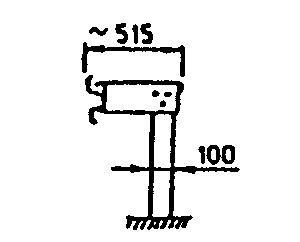 na autostradachi drogachekspresowychSP-19SP-094,0 m2,0 m1,33 m1,0 mprzekładkowa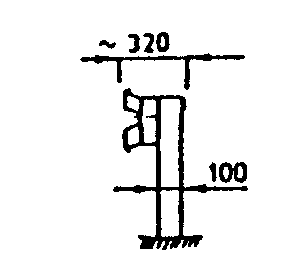 na drogach krajo-wych i wojewódz-kich innych niżautostradySP-16SP-064,0 m2,0 m1,33 m1,0 mprzekładkowana drogach krajo-wych i wojewódz-kich gdy zachodzi konieczność wzmocnienia barierySP-15SP-054,0 m2,0 m1,33 m1,0 mbezprzekładkowa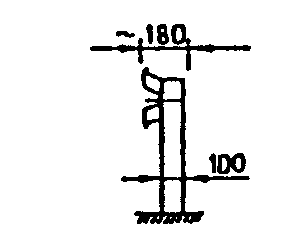 na drogachogólnodostępnychSP-14SP-044,0 m2,0 m1,33 m1,0 mbezprzekładkowa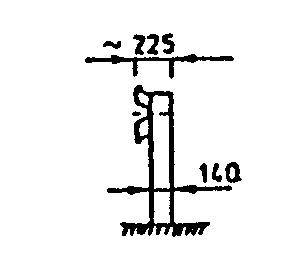 na drogachogólnodostępnych gdy zachodzi konieczność wzmocnienia barierySP-17SP-074,0 m2,0 m1,33 m1,0 mwysięgnikowa dwustronna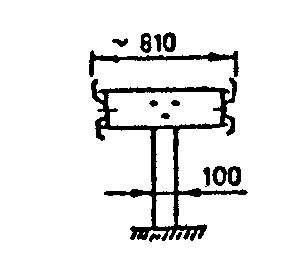 na autostradach i drogach ekspresowychSP-20SP-102,0 m1,33 m1,0 mprzekładkowa dwustronna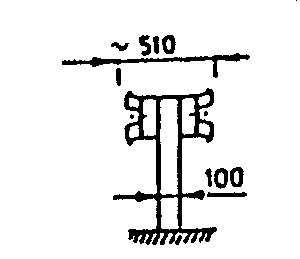 na drogach krajo-wych i wojewódz-kich innych niż autostradySP-21# 2,5 mmSP-22# 2,5 mm4,0 mwyjątkowo2,0 mbezprzekładkowa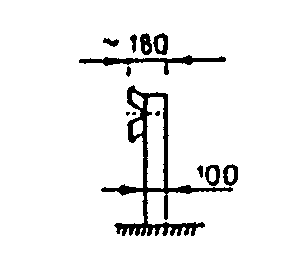 na drogach o V < 60 km/hi małym zagrożeniuwypadkowymLp. Przekrój poprzecznyWymiary przekroju poprzecznego, mmWymiary przekroju poprzecznego, mmWymiary przekroju poprzecznego, mmPrzekrójDopuszczalna odchyłka, mmDopuszczalna odchyłka, mmDopuszczalna odchyłka, mmwg normywysokośćszerokośćgrubośćcm2wys.szer.grub.1DwuteowyPN-H-93407 [14]1001201405058664,55,15,710,614,218,3 2 2 2 1,5 1,5 1,5 0,5 0,5 0,52Dwuteowy, równo-ległościenny, IPEPN-H-93419 [15]1001201405564734,14,44,710,313,216,4 2 2+3,-2 2 2+3,-2 0,5 0,50,753Ceowy (walcowany) PN-H-93403 [13]1001201405055606,07,07,013,517,020,4 2 2 2 2 2 2+0,4 -1,0jw.jw.4Ceowy  (gięty nazimno)   PN-H-93460-03 [16]10012014050, 6050,60,8050,60,80od 4 do 6od 4 do 6od 4 do 6od7,33 do 11,67od8,13 do 15,27od9,73 do 16,47 2 2 2 2,5 2,5 2,5---5Ceownik półzamk-nięty prostokątnyPN-H-93461-18[19]120403,06,33 1,5 1-6ZetownikPN-H-93460-07[17]10012060, 8060, 80od 4 do 6od 4 do 6od8,13 do 14,07od8,93 do 15,27 2,5 2,5 3 3--7Sigma(brak normy)100554,09,0+2, -1+2, -1 0,18Przekrój poprzecznyWysokość,  mmSzerokość (stopki), mmNormaCeownikCeownikDwuteownikProstokątny10012012010050556460PN-H-93403 [13]PN-H-93403 [13]PN-H-93419 [15]BN-73/0658-01 [26]Maksymalna wysokość hDługośćlMaksymalna szerokośćw200700 ÷ 800400100400 ÷ 50028070150 ÷ 200150WysokośćhDługośćlSzerokośćwWysokość listew bocznychbSzerokość pasów biało-czerwonychd11001500min. 100025025011002000min. 100025025011002500min. 1000250250Lp.Wyszczególnienie robótCzęstotliwość badańWartości dopuszczalne1Lokalizacja i zgodność granic terenu robót z dokumentacją projektową1 razWg pktu 5 i dokumentacji projektowej 2Zabezpieczenie i oznakowanie robót prowadzonych w pasie drogowymPraca ciągłaWg pktu 5.4 i 5.53Wykonanie robót wykończeniowychOcena ciągłaWg pktu 5.6Rys. 4.	Zapora drogowa podwójna U-20c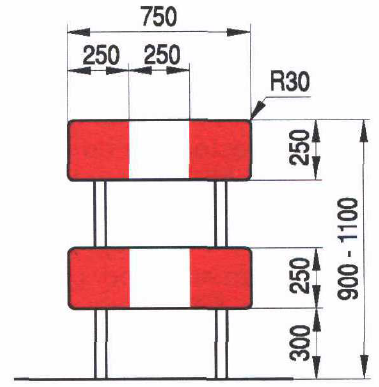 Rys. 5. Zapora drogowa potrójna U-20d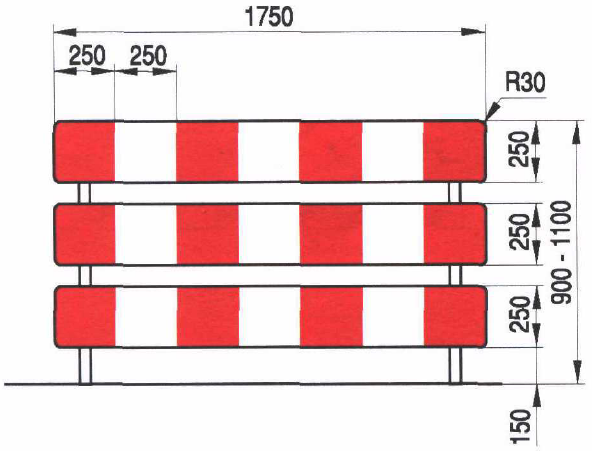 a) U-21a		       b) U-21b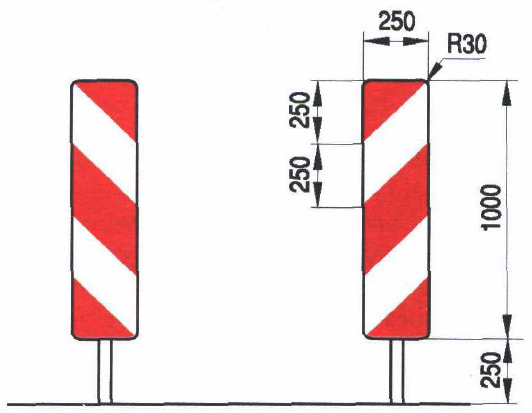 c) U-21c		d) U-21d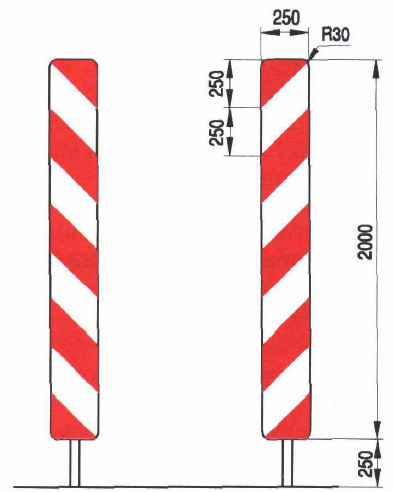 Odmiana pachołkaWysokość pachołkaWymiary podstawySzerokość pasaMinimalna masa po obciążeniu pachołkaOdmiana pachołkahkpMinimalna masa po obciążeniu pachołkaOdmiana pachołkammmmmmkgU-23a1000500 × 5002006U-23b750400 × 4001504U-23c500300 × 3001002U-23d300200 × 20075-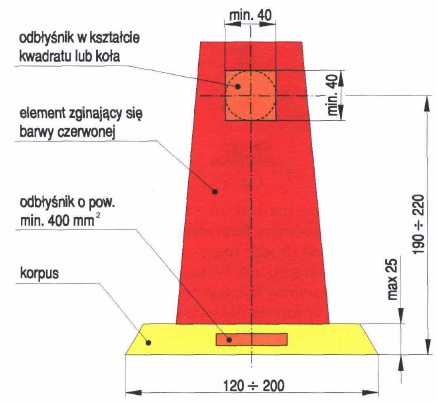 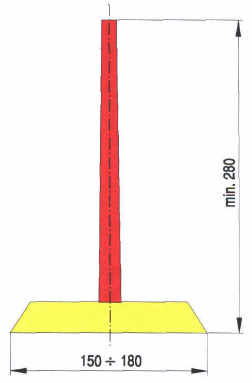 Rys. 12.	Przykład separatora ruchu ciągłego U-25a barwy żółtej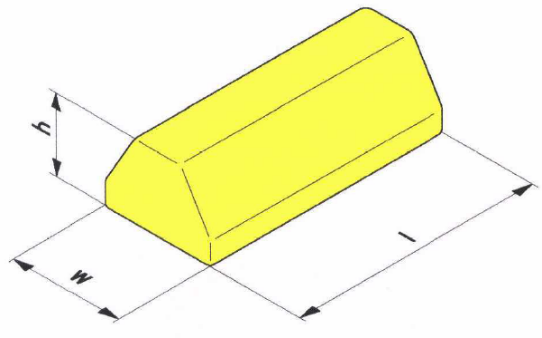 Rys. 13.	Przykład separatora ruchu punktowego U-25b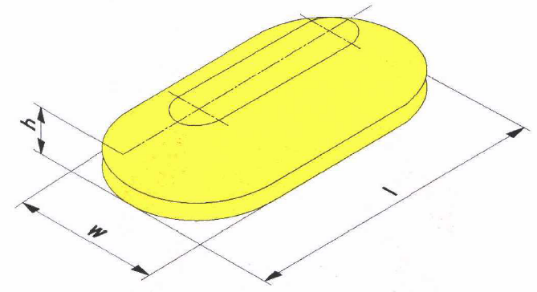 Rys. 14.	Tablica ostrzegawcza U-26 ze znakiem A-14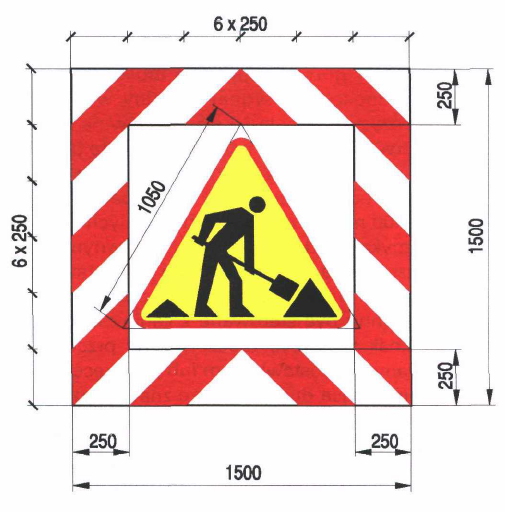 Rys. 15.	Wzór tablicy zamykającej U-26a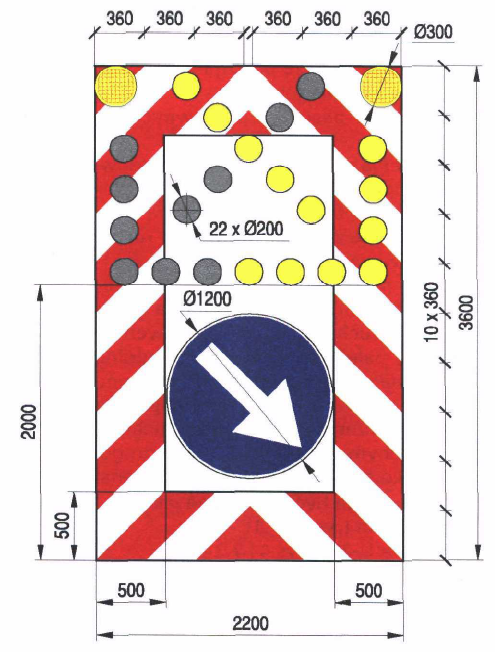 Rys. 16. Wzór tablicy zamykającej U-26b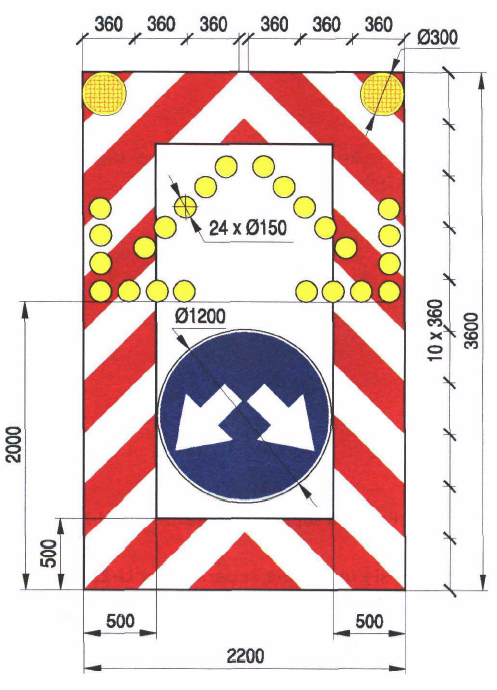 Rys. 16. Wzór tablicy zamykającej U-26bRys. 17. Tablica zamykająca U-26c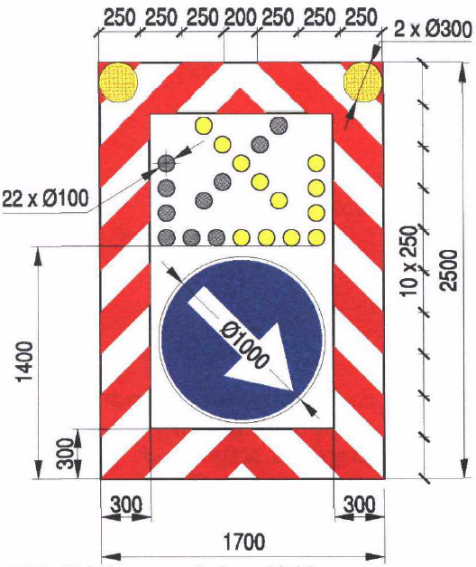 Rys. 18. Tablica zamykająca U-26d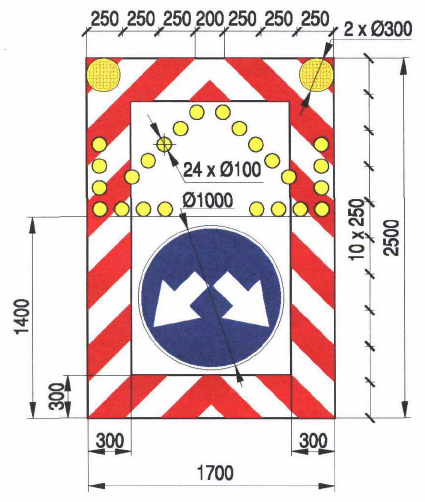 Rys. 19.	Geometria strzały świetlnej na tablicy zamykającej U-26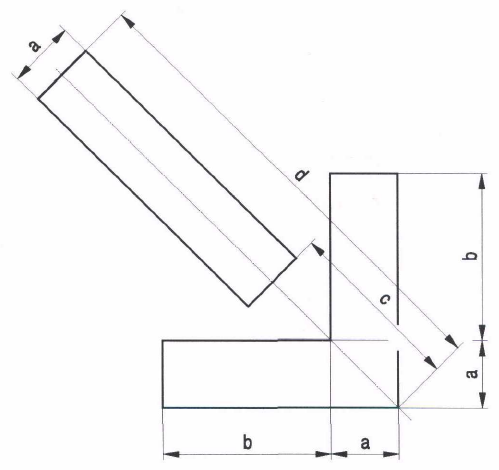 Rys. 19.	Geometria strzały świetlnej na tablicy zamykającej U-26Rys. 19.	Geometria strzały świetlnej na tablicy zamykającej U-26Wymiary strzał świetlnych mocowanych na tablicach zamykającychWymiary strzał świetlnych mocowanych na tablicach zamykającychWymiary strzał świetlnych mocowanych na tablicach zamykającychWymiary strzał świetlnych mocowanych na tablicach zamykającychWymiary strzał świetlnych mocowanych na tablicach zamykającychTablica zamykającaabcdU-26a2009006502150U-26b1506004401400U-26c/U-26d1004503251075  1.   PN-B-11104:1960Materiały kamienne. Brukowiec  2.   PN-B-11111:1996Kruszywa mineralne. Kruszywo naturalne do nawierzchni drogowych. Żwir i mieszanka  3.   PN-B-11113:1996Kruszywa mineralne. Kruszywa naturalne do nawierzchni drogowych. Piasek  4.   PN-B-12074:1998Urządzenia wodno-melioracyjne. Umacnianie i zadarnianie powierzchni biowłókniną. Wymagania i badania przy odbiorze  5.   PN-B-12099:1997Zagospodarowanie pomelioracyjne. Wymagania i metody badań  6.   PN-B-14501:1990Zaprawy budowlane zwykłe  7.   PN-B-19701:1997Cement. Cement powszechnego użytku. Skład, wymagania  i ocena zgodności  8.   PN-P-85012:1992Wyroby powroźnicze. Sznurek polipropylenowy do maszyn rolniczych  9.   PN-R-65023:1999Materiał siewny. Nasiona roślin rolniczych10.   PN-S-02205:1998Drogi samochodowe. Roboty ziemne. Wymagania i badania11.   PN-S-96035:1997Drogi samochodowe. Popioły lotne12.   BN-88/6731-08Cement. Transport i przechowywanie13.   BN-80/6775-03/04Prefabrykaty budowlane z betonu. Elementy nawierzchni dróg, ulic, parkingów i torowisk tramwajowych. Krawężniki i obrzeża chodnikoweLp.WłaściwośćWymaganieMetoda badania wg1Ochrona przed korozjąWymaganie uważa się za spełnione, jeżeli zabezpieczone strefy stali są wolne od korozji i jeśli rdza sięga <1 mm przy dolnej krawędzi płytyPN-EN 15183 [21]2Temperatura zeszklenia*)Co najmniej 10°K powyżej maksymalnej temperatury użytkowaniaPN-EN 12614 [23]3Przyczepność przy ścinaniu (zabezpieczonej stali do betonu)*)Kryterium oceny jest naprężenie przy przemieszczeniu o Δ=0,1 mm. Wymaganie uważa się za spełnione, jeżeli naprężenie ozna-czane dla zabezpieczonych prętów wynosi w każdym przypadku co najmniej 80% naprężenia oznaczanego dla prętów niezabezpieczonychPN-EN 15184 [24]4Substancje niebezpieczneWyroby nie powinny uwalniać substancji nie-bezpiecznych dla zdrowia, higieny i środowiskaPN-EN 1504-7 [20], pkt 5.3Lp.Właściwość użytkowaBeton wzorcowy lub zaprawa wzorcowaMetoda badaniaWymaganiaWymagania1Moduł sprężystości przy zginaniu*)-PN-EN ISO 178 [30]≥2000 N/mm2≥2000 N/mm22Wytrzymałość na ściskanie-PN-EN 12190 [19]≥30 N/mm2≥30 N/mm23Wytrzymałość na ścinanie-PN-EN 12615 [32]≥6  N/mm2≥6  N/mm24Czas otwartyPN-EN 1766 [13]MC(0,40)PN-EN 12189 [27]Wartość deklarowana ±20%Wartość deklarowana ±20%5Czas urabialności-PN-ISO 9514 [40]PN-ISO 9514 [40]Wartość deklarowanaCzas urabialności zależy od ilości zarobu i warunków otoczenia i jest on zazwyczaj krótszy niż czas przygotowania6Moduł sprężystości przy ściskaniu-PN-EN 13412 [29]PN-EN 13412 [29]≥2000 N/mm27Temperatura zeszklenia-PN-EN 12614 [23]PN-EN 12614 [23]≥40°C8Współczynnik rozszerzalności cieplnej-PN-EN 1770 [6]PN-EN 1770 [6]≤100×10-6/°C9Skurcz całkowity konstrukcyjnych materiałów klejących-PN-EN 12617-1[36]PN-EN 12617-3 [37]PN-EN 12617-1[36]PN-EN 12617-3 [37]≤0,1%10Przydatność zasto-sowań na powierz-chniach pionowych i sufitach*)-PN-EN 1799 [28]PN-EN 1799 [28]Materiał nie powinien spływać o więcej niż 1 mm przy nałożeniu warstwy grubości mniejszej niż 3 mm11Przydatność do zastosowań na powierzchniach poziomych-PN-EN 1799 [28]PN-EN 1799 [28]Powierzchnia materiału kleją-cego po badaniu wyciskania nie powinna być mniejsza niż 3000 mm2 (średnica 60 mm)12Przydatność do iniekcji*)PN-EN 1766 [13]MC (0,40)PN-EN 12618-2 [22]PN-EN 12618-2 [22]Przy badaniu przeprowadzanym na sucho zniszczenie powinno nastąpić w betonie13aPrzydatność do zastosowania i pielęgnacji w szczególnych warunkach środowiskowych*)PN-EN 1766 [13]MC(0,40)PN-EN 12636 [38]PN-EN 12636 [38]Podczas badania rozciągania przy zginaniu próbki betonu stwardniałego sklejonego z betonem stwardniałym powinno nastąpić zniszczenie w betonie. Podczas badania przyczepności przez odrywanie nowego betonu  nałożonego na beton stwardniały zniszczenie powinno nastąpić w betonie13bPrzydatność do zastosowania i pielęgnacji w szczególnych warunkach (alternatywna metoda badania)*)PN-EN 1766 [13]MC(0,40) lub C(0,40)PN-EN 12615 [32]PN-EN 12615 [32]Podczas badania ścinania powinno nastąpić zniszczenie w betonie14aPrzyczepnośćPN-EN 1766 [13]MC(0,40)PN-EN 12636 [38]PN-EN 12636 [38]Podczas badania rozciągania przy zginaniu próbki betonu stwardniałego sklejonego z betonem stwardniałym powinno nastąpić zniszczenie w betonie. Podczas badania przyczepności przez odrywanie nowego betonu  nałożonego na beton stwardniały zniszczenie powin-no nastąpić w betonie14bPrzyczepność (alternatywna metoda badania)PN-EN 1766 [13]C(0,40) lub MC(0,40)PN-EN 12615 [32]PN-EN 12615 [32]Podczas badania ścinania powinno nastąpić zniszczenie w betonie15TrwałośćPN-EN 1766 [13]MC(0,40)PN-EN 13733 [39]PN-EN 13733 [39]Obciążenie ścinające przy ściskaniu powodujące znisz-czenie próbki stwardniałego betonu sklejonego z betonem stwardniałym lub próbki nowego betonu nałożonego na beton stwardniały poddanej cyklom cieplnym lub cieplno-wilgonościowym, nie powinno być mniejsze niż najniższa wartość wytrzymałości na rozciąganie wykazywanej przez beton nałożony lub beton podłoża16Substancje niebezpiecznePN-EN 1504-4 [25], pkt.5.4.PN-EN 1504-4 [25], pkt.5.4.Konstrukcyjne materiały kleją-ce nie powinny uwalniać substancji niebezpiecznych dla zdrowia, higieny i środowiskaLp.Właściwość użytkowaWłaściwość użytkowaMetoda badania wgWymaganieWymaganieLp.Właściwość użytkowaWłaściwość użytkowaMetoda badania wgKlasa R4Klasa R31Wytrzymałość na ściskanie, MPaWytrzymałość na ściskanie, MPaPN-EN 12190 [19]≥45≥252Zawartość jonów chlorkowych, %- badanie nie dotyczy napraw betonu niezbrojonegoZawartość jonów chlorkowych, %- badanie nie dotyczy napraw betonu niezbrojonegoPN-EN 1015-17 [48]≤0,05≤0,053Przyczepność, MPa **)Przyczepność, MPa **)PN-EN 1542 [5]≥2≥1,54Ograniczony skurcz/pęcznienieb,c **)Ograniczony skurcz/pęcznienieb,c **)PN-EN 12617-4 [53]Przyczepność po bada-niud,e,  MPaPrzyczepność po bada-niud,e,  MPa4Ograniczony skurcz/pęcznienieb,c **)Ograniczony skurcz/pęcznienieb,c **)PN-EN 12617-4 [53]≥2≥1,55Odporność na karbonatyzacjęf–      badanie nie dotyczy napraw betonu niezbrojonego,–      badanie nie jest przydatne, jeśli system naprawczy zawiera system ochrony powierzchniowej o potwierdzonej zdolności ochrony przed karbonatyzacją lub stanowi zaprawę PCOdporność na karbonatyzacjęf–      badanie nie dotyczy napraw betonu niezbrojonego,–      badanie nie jest przydatne, jeśli system naprawczy zawiera system ochrony powierzchniowej o potwierdzonej zdolności ochrony przed karbonatyzacją lub stanowi zaprawę PCPN-EN 13295 [56]dk<betonu kontrolnego (MC(0,45) wg PN-EN 1766 [13])dk<betonu kontrolnego (MC(0,45) wg PN-EN 1766 [13])6Moduł sprężystości, GPa - badanie jest obligatoryjne przy wzmacnianiu konstrukcji przez dodanie warstwy zaprawyModuł sprężystości, GPa - badanie jest obligatoryjne przy wzmacnianiu konstrukcji przez dodanie warstwy zaprawyPN-EN 13412 [29]≥20≥157Kompatybilność cieplnaf,h *)**)Część 1Zamrażanie-rozmrażaniePN-EN 13687-1 [49]Przyczepność po 50 cyklach d,e, MPaPrzyczepność po 50 cyklach d,e, MPa7Kompatybilność cieplnaf,h *)**)Część 1Zamrażanie-rozmrażaniePN-EN 13687-1 [49]≥2≥1,58Kompatybilność cieplnaf,h *)**)Część 2:ZraszaniePN-EN 13687-2 [50]Przyczepność po 30 cyklach d,e, MPaPrzyczepność po 30 cyklach d,e, MPa8Kompatybilność cieplnaf,h *)**)Część 2:ZraszaniePN-EN 13687-2 [50]≥2≥1,59Kompatybilność cieplnaf,h *)**)Część4:Cykle suszeniaPN-EN 13687-4 [51]Przyczepność po 30 cyklach d,e, MPaPrzyczepność po 30 cyklach d,e, MPa9Kompatybilność cieplnaf,h *)**)Część4:Cykle suszeniaPN-EN 13687-4 [51]≥2≥1,510Odporność na poślizg *)–         badanie stosuje się tylko dla  obszarów po których odbywa się ruchOdporność na poślizg *)–         badanie stosuje się tylko dla  obszarów po których odbywa się ruchPN-EN 13036-4 [57]Klasa I; >40 jednostek przy badaniu na mokro,Klasa II:>40 jednostek przy badaniu na sucho,Klasa III:>55 jednostek przy badaniu na mokroKlasa I; >40 jednostek przy badaniu na mokro,Klasa II:>40 jednostek przy badaniu na sucho,Klasa III:>55 jednostek przy badaniu na mokro11Współczynnik rozszerzalności cieplnejc *)Współczynnik rozszerzalności cieplnejc *)PN-EN 1770 [6]Nie wymagane, jeśli przeprowadza się badanie 7, 8 lub 9; w innym przypadku wartość deklarowanaNie wymagane, jeśli przeprowadza się badanie 7, 8 lub 9; w innym przypadku wartość deklarowana12Absorbcja kapilarna*)kg×m-2×h-0,5Absorbcja kapilarna*)kg×m-2×h-0,5PN-EN 13057 [58]≤0,05≤0,05Lp.Właściwość użytkowaWłaściwość użytkowaMetoda badania wgWyrobyWyrobyLp.Właściwość użytkowaWłaściwość użytkowaMetoda badania wgKlasa R2Klasa R11Wytrzymałość na ściskanie, MPaWytrzymałość na ściskanie, MPaPN-EN 12190 [19]≥15≥102Zawartość jonów chlorkowych, % -badanie nie dotyczy napraw betonu niezbrojonegoZawartość jonów chlorkowych, % -badanie nie dotyczy napraw betonu niezbrojonegoPN-EN 1015-17 [48]≤0,05≤0,053Przyczepność, MPa**)Przyczepność, MPa**)PN-EN 1542 [5]≥0,8a≥0,8a4Ograniczony skurcz/pęcznienieb,c, **)Ograniczony skurcz/pęcznienieb,c, **)PN-EN 12617-4 [53]Przyczep-ność po badaniud,e, MPaBrak wymagań4Ograniczony skurcz/pęcznienieb,c, **)Ograniczony skurcz/pęcznienieb,c, **)PN-EN 12617-4 [53]≥0,8aBrak wymagań5Odporność na karbonatyzacjęfOdporność na karbonatyzacjęfPN-EN 13295 [56]Brak wymagańgBrak wymagańg6Moduł sprężystości, GPaModuł sprężystości, GPaPN-EN 13412 [29]Brak wymagańBrak wymagań7Kompatybil-ność cieplnaf,h *)**)Część 1:Zamrażanie-rozmrażaniePN-EN 13687-1 [49]Przyczep-ność po 50 cyklach d,e, MPaSprawdze-nie wizualne po 50 cyklache7Kompatybil-ność cieplnaf,h *)**)Część 1:Zamrażanie-rozmrażaniePN-EN 13687-1 [49]≥0,8Sprawdze-nie wizualne po 50 cyklache8Kompatybil-ność cieplnaf,h *)**)Część 2:ZraszaniePN-EN 13687-2 [50]Przyczep-ność po 30 cyklach d,e, MPaSprawdze-nie wizualne po 30 cyklache8Kompatybil-ność cieplnaf,h *)**)Część 2:ZraszaniePN-EN 13687-2 [50]≥0,8aSprawdze-nie wizualne po 30 cyklache9Część 4:Cykle suszeniaPN-EN 13687-4 [51]Przyczep-ność po 30 cyklach d,e, MPaSprawdze-nie wizualne po 30 cyklache9Część 4:Cykle suszeniaPN-EN 13687-4 [51]≥0,8aSprawdze-nie wizualne po 30 cyklache10Odporność na poślizg*)-badanie stosuje się tylko dla obszarów po których odbywa się ruchOdporność na poślizg*)-badanie stosuje się tylko dla obszarów po których odbywa się ruchPN-EN 13036-4 [57]Klasa I; >40 jednostek przy badaniu na mokro,Klasa II:>40 jednostek przy badaniu na sucho,Klasa III:>55 jednostek przy badaniu na mokroKlasa I; >40 jednostek przy badaniu na mokro,Klasa II:>40 jednostek przy badaniu na sucho,Klasa III:>55 jednostek przy badaniu na mokro11Współczynnik rozszerzalności cieplnejc *)Współczynnik rozszerzalności cieplnejc *)PN-EN 1770 [6]Nie wymagane, jeśli prze-prowadza się badanie 7, 8 lub 9; w innym przypadku wartość deklarowanaNie wymagane, jeśli prze-prowadza się badanie 7, 8 lub 9; w innym przypadku wartość deklarowana12Absorbcja kapilarna *)kg×m-2×h-0,5Absorbcja kapilarna *)kg×m-2×h-0,5PN-EN 13057 [58]≤0,05Brak wymagańLp.WłaściwośćJednostkiMetody badań wgWymagania1Wytrzymałość na zginanie po 28 dniachMPaPN-EN 1015-11[41]PN-EN 196-1 [67]PN-B-04500 [7]Z28≥52Wytrzymałość na ściskanie po 28 dniachMPaPN-EN 1015-11[41]PN-EN 196-1 [67]PN-B-04500 [7]W28≥253Wytrzymałość na odrywanie od podłoża betonowego metodą „pull-off”, po 28 dniachPN-EN 1542 [5]Procedura IBDiM Nr PB/TM-1/6 [72]3-gdy Z28≥25MPaPN-EN 1542 [5]Procedura IBDiM Nr PB/TM-1/6 [72]WO0≥1,53-gdy Z28≥45MPaPN-EN 1542 [5]Procedura IBDiM Nr PB/TM-1/6 [72]WO0≥2,04Skurcz po okresie twardnienia 56 dnimm/mPN-EN 04500 [7]PN-EN 12617-4 [53]sk±20%5Mrozoodporność po 200 cyklach zamrażania i odmrażania w wodzie, w temperaturze- 18°±2C/+18±°C–         ubytek masy [%],–         spadek wytrzymałości na zginanie [%],–         spadek wytrzymałości na ściskanie[%]%Procedura IBDiM nr PB/TM -1/12[71]≤5≤20≤206Wytrzymałość na odrywanie od podłoża betonowego po 200 cyklach zamrażania i odmrażania w wodzie, w temp. -18°C/+18°C, metoda „pull-off” [MPa]PN-EN 1542 [5]Procedura IBDiM nr PB/TM-1/6 [72]6-gdy Z28≥25MPaPN-EN 1542 [5]Procedura IBDiM nr PB/TM-1/6 [72]WOm≥1,56-gdy Z28≥45MPaPN-EN 1542 [5]Procedura IBDiM nr PB/TM-1/6 [72]WOm≥2,07Absorpcja kapilarnakg*m-2*h-0,5PN-EN 13057 [58]ak≤0,5Lp.WłaściwośćJednostkiMetody badań wgWymagania1Wytrzymałość na zginanie po 28 dniachMPaPN-EN 1015-11 [41]PN-EN 196- 1[67]PN-B-04500 [7]Z28≥52Wytrzymałość na ściskanie po 28 dniachMPaPN-EN 1015-11 [41]PN-EN 196-1 [67]PN-B-04500 [7]W28≥203Wytrzymałość na odrywanie od podłoża betonowego metodą „pull-off”, po 28 dniachMPaPN-EN 1542 [5]Procedura IBDiM Nr PB/TM-1/6[72]WO0≥1,54Skurcz po okresie twardnienia 56 dnimm/mPN-EN 04500 [7]PN-EN 12617-4 [53]sk±20%5Mrozoodporność po 200 cyklach zamrażania i odmrażania w wodzie, w temperaturze- 18°±2C/+18±°C–         ubytek masy [%],–         spadek wytrzymałości na zginanie [%],–         spadek wytrzymałości na ściskanie[%]%Procedura IBDiM nr PB/TM -1/12[71]≤5≤20≤206Wytrzymałość na odrywanie od podłoża betonowego po 200 cyklach zamrażania i odmrażania w wodzie, w temp. -18±°C/+18±°C, metoda „pull-off” [MPa]MPaPN-EN 1542 [5]Procedura IBDiM nr PB/TM-1/6 [72]WOm≥1,27Absorpcja kapilarnakg*m-2*h-0,5PN-EN 13057 [58]ak≤0,5WłaściwościMetoda badania wgBeton wzorcowyKomentarzeWnikanie jonów chlor-kowychPN-EN 13396 [34]Wartość deklarowana (nie wymagane, gdy jest określony system ochrony powierz-chniowej)Pełzanie przy ściskaniua)PN-EN 13584 [35]Wartość deklarowanaOdporność chemicznaPN-EN 13529 [31]Wartość deklarowana (nie wymagane, gdy jest określony system ochrony powierzch-niowej)Stosowanie na powierzch-niach sufitowych (na przykład naprawy powierz-chni sufitowych dźwigarów mostowych)PN-EN 13395-4 [44]MC(0,4) wg PN-EN 1766 [13]Zaleca się, aby przyczepność spełniała wymagania podane w tablicy 2a lub 2b lp. 3; odpowiednio do klasy.a)W zastosowaniach konstrukcyjnych zapraw naprawczych PCC badanie to zazwyczaj nie jest wymagane, jeśli za kryterium projektowe przyjmuje się 60% wytrzymałości na ściskanie po 28 dniacha)W zastosowaniach konstrukcyjnych zapraw naprawczych PCC badanie to zazwyczaj nie jest wymagane, jeśli za kryterium projektowe przyjmuje się 60% wytrzymałości na ściskanie po 28 dniacha)W zastosowaniach konstrukcyjnych zapraw naprawczych PCC badanie to zazwyczaj nie jest wymagane, jeśli za kryterium projektowe przyjmuje się 60% wytrzymałości na ściskanie po 28 dniacha)W zastosowaniach konstrukcyjnych zapraw naprawczych PCC badanie to zazwyczaj nie jest wymagane, jeśli za kryterium projektowe przyjmuje się 60% wytrzymałości na ściskanie po 28 dniach5.PN-EN 1542:2000Wyroby i systemy do ochrony i napraw konstrukcji betonowych - Metody badań - Pomiar przyczepności przez odrywanie6.PN-EN 1770:2000Wyroby i systemy do ochrony i napraw konstrukcji betonowych - Metody badań - Oznaczanie współczynnika rozszerzalności cieplnej7.PN-B-04500:1985Zaprawy budowlane. Badanie cech fizycznych i wytrzymałościowych8.PN-EN ISO 8501-1:2008Przygotowanie podłoży stalowych przed nakładaniem farb i podobnych produktów - Wzrokowa ocena czystości powierzchni - Część 1: Stopnie skorodowania i stopnie przygotowania niepokrytych podłoży stalowych oraz podłoży stalowych po całkowitym usunięciu wcześniej nałożonych powłok9.PN-S-10042:1991Obiekty mostowe - Konstrukcje betonowe, żelbetowe i sprężone - Projektowanie10.PN-S-10040:1999Obiekty mostowe - Konstrukcje betonowe, żelbetowe i sprężone - Wymagania i badania11.PN-EN 14487-1:2007Beton natryskowy - Definicje, wymagania i zgodność12.PN-EN 14487-2:2007Beton natryskowy - Część 2: Wykonywanie13.PN-EN 1766:2001Wyroby i systemy do ochrony i napraw konstrukcji betonowych - Metody badań - Betony wzorcowe do badań14.PN-EN ISO 3274:2011ESpecyfikacja geometrii wyrobów (GPS) – Struktura geometryczna powierzchni - Metoda profilowa-Charakterystyki normalne przyrządów stykowych (z ostrzem odwzorowującym)15.PN-EN ISO 4288:2011ESpecyfikacja geometrii wyrobów (GPS) – Struktura geometryczna powierzchni - Metoda profilowa - Zasady i procedury oceny struktury geometrycznej powierzchni16.PN-EN 14629:2008Wyroby i systemy do ochrony i napraw konstrukcji betonowych - Metody badań - Oznaczenie zawartości chlorków w betonie17.PN-EN 14630:2007Wyroby i systemy do ochrony i napraw konstrukcji betonowych - Metody badań - Oznaczenie głębokości karbonatyzacji w stwardniałym betonie metodą fenoloftaleinową18.PN-EN 1504-10:2005Wyroby i systemy do ochrony i napraw konstrukcji betonowych – Definicje, wymagania, sterowanie jakością i ocena zgodności - Część 10: Stosowanie wyrobów i systemów na placu budowy oraz sterowanie jakością prac19.PN-EN 12190:2000Wyroby i systemy do ochrony i napraw konstrukcji betonowych – Metody badań – Oznaczanie wytrzymałości na ściskanie zaprawy naprawczej20.PN-EN 1504-7:2007Wyroby i systemy do ochrony i napraw konstrukcji betonowych – Definicje, wymagania, sterowanie jakością i ocena zgodności - Część 7: Ochrona zbrojenia przed korozją21.PN-EN 15183:2007Wyroby i systemy do ochrony i napraw konstrukcji betonowych – Metody badań - Badanie ochrony przed korozją22.PN-EN 12618-2:2005EWyroby i systemy do ochrony i napraw konstrukcji betonowych - Metody badań - Część 2: Oznaczanie przyczepności, z uwzględnieniem cyklu termicznego lub bez cyklu termicznego, wyrobów iniekcyjnych - Przyczepność oznaczana za pomocą oceny wytrzymałości spoiny na rozciąganie23.PN-EN 12614:2005EWyroby i systemy do ochrony i napraw konstrukcji betonowych – Metody badań - Oznaczanie temperatury zeszklenia polimerów24.PN-EN 15184:2006EWyroby i systemy do ochrony i napraw konstrukcji betonowych – Metody badań - Przyczepność otulonej stali do betonu przy ścinaniu (badanie wyrywania)25.PN-EN 1504-4:2006Wyroby i systemy do ochrony i napraw konstrukcji betonowych – Definicje, wymagania, sterowanie jakością i ocena zgodności - Część 4: Łączenie konstrukcyjne26.PN-EN 13501-1:2010Klasyfikacja ogniowa wyrobów budowlanych i elementów budynków - Część 1: Klasyfikacja na podstawie wyników badań reakcji na ogień27.PN-EN 12189:2000Wyroby i systemy do ochrony i napraw konstrukcji betonowych – Metody badań - Oznaczanie czasu przydatności do użycia28.PN-EN 1799:2002Wyroby i systemy do ochrony i napraw konstrukcji betonowych – Metody badań - Badanie przydatności konstrukcyjnych materiałów klejących do stosowania na powierzchniach betonowych29.PN-EN 13412:2008Wyroby i systemy do ochrony i napraw konstrukcji betonowych – Metody badań - Oznaczanie modułu sprężystości przy ściskaniu30.PN-EN ISO 178:2011ETworzywa sztuczne - Oznaczanie właściwości przy zginaniu31.PN-EN 13529:2005Wyroby i systemy do ochrony i napraw konstrukcji betonowych - Metody badań - Odporność na silną agresję chemiczną32.PN-EN 12615:2000Wyroby i systemy do ochrony i napraw konstrukcji betonowych - Metody badań - Oznaczanie  wytrzymałości na ścinanie33.PN-EN ISO 4624:2004Farby i lakiery - Próba odrywania do oceny przyczepności34.PN-EN 13396:2005Wyroby i systemy do ochrony i napraw konstrukcji betonowych - Metody badań - Pomiar wnikania jonów chlorkowych35.PN-EN 13584:2004EWyroby i systemy do ochrony i napraw konstrukcji betonowych - Metody badań - Oznaczanie pełzania przy ściskaniu dla wyrobów stosowanych do napraw.36.PN-EN 12617-1:2004-EWyroby i systemy do ochrony i napraw konstrukcji betonowych - Metody badań - Część 1: Oznaczanie skurczu liniowego polimerów i systemów zabezpieczeń powierzchniowych (SPS)37.PN-EN 12617-3:2004Wyroby i systemy do ochrony i napraw konstrukcji betonowych - Metody badań - Część 3: Oznaczanie wczesnego skurczu liniowego konstrukcyjnych materiałów klejących38.PN-EN 12636:2001Wyroby i systemy do ochrony i napraw konstrukcji betonowych - Metody badań - Oznaczanie przyczepności betonu do betonu39.PN-EN 13733:2004Wyroby i systemy do ochrony i napraw konstrukcji betonowych - Metody badań - Oznaczanie trwałości konstrukcyjnych materiałów klejących40.PN ISO 9514:2006Farby i lakiery - Oznaczanie przydatności do stosowania wieloskładnikowych systemów powłokowych - Przygotowanie i kondycjonowanie próbek oraz wytyczne do badań41.PN-EN 1015-11:2001/A1:2007EMetody badań zapraw do murów – Część 11: Określenie wytrzymałości na zginanie i ściskanie stwardniałej zaprawy42.PN-EN 12390-1:2013-03EBadania betonu – Część 1: Kształt, wymiary i inne wymagania dotyczące próbek do badań i form43.PN-EN 12504-1:2011Badania betonu w konstrukcjach - Część 1: Próbki rdzeniowe - Pobieranie, ocena i badanie wytrzymałości na ściskanie44.PN-EN 13395-4:2004Wyroby i systemy do ochrony i napraw konstrukcji betonowych - Metody badań - Oznaczanie urabialności - Część 4: Stosowanie zapraw do napraw powierzchni sufitowych45.PN-EN 12504-3:2006Badania betonu w konstrukcjach - Część 3: Oznaczanie siły wyrywającej46.PN-EN 12350-3:2001Badania mieszanki betonowej - Część 3: Badanie konsystencji metodą Vebe47.PN-EN 12350-2:2011Badania mieszanki betonowej - Część 2: Badanie konsystencji metodą opadu stożka48.PN-EN 1015-17:2002Metody badań zapraw do murów - Część 17: Określenie zawartości chlorków rozpuszczalnych w wodzie w świeżych zaprawach49.PN-EN  13687-1:2008Wyroby i systemy do ochrony i napraw konstrukcji betonowych – Metody badań – Oznaczanie kompatybilności cieplnej - Część 1: Cykliczne zamrażanie-rozmrażanie przez zanurzenie w roztworze soli odladzającej50.PN-EN 13687-2:2008Wyroby i systemy do ochrony i napraw konstrukcji betonowych – Metody badań – Oznaczanie kompatybilności cieplnej - Część 2: Cykliczny efekt burzy (szok cieplny)51.PN-EN 13687-4:2002EWyroby i systemy do ochrony i napraw konstrukcji betonowych – Metody badań – Oznaczanie kompatybilności termicznej - Część 4: Cykle termiczne na sucho52.PN-EN 12350-1:2011Badania mieszanki betonowej - Część 1: Pobieranie próbek53.PN-EN 12617-4:2004Wyroby i systemy do ochrony i napraw konstrukcji betonowych - Metody badań – Część 4: Oznaczanie skurczu i wydłużenia54.PN-B-01807:1988Antykorozyjne zabezpieczenia w budownictwie. Konstrukcje betonowe i żelbetowe. Zasady diagnostyki konstrukcji.55.PN-EN 12504-2:2013-03EBadania betonu w konstrukcjach - Część 2: Badanie nieniszczące - Oznaczanie liczby odbicia56.PN-EN 13295:2005Wyroby i systemy do ochrony i napraw konstrukcji betonowych - Metody badań - Oznaczanie odporności na karbonatyzację57.PN-EN 13036-4:2011EDrogi samochodowe i lotniskowe - Metody badań - Część 4: Metoda pomiaru oporów poślizgu/poślizgnięcia na powierzchni: Próba wahadła58.PN-EN 13057:2004Wyroby i systemy do ochrony i napraw konstrukcji betonowych - Metody badań - Oznaczanie odporności na absorpcję kapilarną59.PN-EN 1504-2:2006Wyroby i systemy do ochrony i napraw konstrukcji betonowych – Definicje, wymagania, sterowanie jakością i ocena zgodności – Część 2: Systemy ochrony powierzchniowej betonu60.PN-EN 1504-3:2006Wyroby i systemy do ochrony i napraw konstrukcji betonowych - Definicje, wymagania, sterowanie jakością i ocena zgodności - Część 3: Naprawy konstrukcyjne i niekonstrukcyjne61.PN-EN 12350-5:2011Badania mieszanki betonowej - Część 5: Badanie konsystencji metodą stolika rozpływowego62.PN-EN 13395-1:2004Wyroby i systemy do ochrony i napraw konstrukcji betonowych - Metody badań - Oznaczanie urabialności - Część 1: Badanie rozpływu zapraw tiksotropowych63.PN-EN 13395-2:2004Wyroby i systemy do ochrony i napraw konstrukcji betonowych - Metody badań - Oznaczanie urabialności - Część 2: Badanie płynności zaczynu lub zaprawy64.PN-EN 13395-3:2004Wyroby i systemy do ochrony i napraw konstrukcji betonowych – Metody badań – Oznaczanie urabialności – Część 3: Badanie płynności mieszanki betonowej stosowanej do napraw65.PN-EN 12504-4:2005Badania betonu - Część 4: Oznaczanie prędkości fali ultradźwiękowej66.PN-EN 12390-7:2011Badania betonu - Część 7: Gęstość betonu67.PN-EN 196-1:2006Metody badania cementu - Część 1: Oznaczanie wytrzymałości68.PN-EN 13894-1:2004EWyroby i systemy do ochrony i napraw konstrukcji betonowych - Metody badań - Oznaczanie wytrzymałości zmęczeniowej pod obciążeniem dynamicznym - Część 1: Podczas pielęgnacji69.PN-EN 13894-2:2004Wyroby i systemy do ochrony i napraw konstrukcji betonowych - Metody badań - Oznaczanie wytrzymałości zmęczeniowej pod obciążeniem dynamicznym - Część 2: Po utwardzeniu70.PN-EN 1008:2004Woda zarobowa do betonu – Specyfikacja pobierania próbek, badanie i ocena przydatności wody zarobowej do betonu, w tym wody odzyskanej z procesów produkcji betonu.Kontrakt nr ................Umowa nr..................PROTOKÓŁ WYKONANIA
NAPRAWY POWIERZCHNIOWEJ BETONU –– USTALENIA TECHNOLOGICZNEObiekt: ..........................................................................................................................................Zleceniodawca: ............................................................................................................................Projektant: ....................................................................................................................................Wykonawca: .................................................................................................................................Laboratorium:  ...............................................................................................................................OSOBY ODPOWIEDZIALNE:USTALENIA:WYKAZ ZAAKCEPTOWANYCH MATERIAŁÓW:WYMAGANIA DOTYCZĄCE WARUNKÓW ATMOSFERYCZNYCH:WYKAZ WYMAGANYCH BADAŃ KONTROLNYCH:WYKAZ MINIMALNEGO WYPOSAŻENIA LABORATORYJNEGO NIEZBĘDNEGO PRZY PROWADZONYCH PRACACHWYKAZ ZAAKCEPTOWANEGO SPRZĘTU I NARZĘDZI:INNE USTALENIA TECHNOLOGICZNE:Kontrakt nr ................Nazwa kontraktu .......Umowa nr..................PROTOKÓŁ WYKONANIA ROBÓT Nr ….. DZIAŁKA Nr …..
PROTOKÓŁ KONTROLI
PRZYGOTOWANIA PODŁOŻA BETONOWEGOObiekt: .....................................................................................................................................Element: ...................................................................................................................................Zakres robót: ..................................... [m2]   rysunek załącznik: .............................................Termin wykonania prac: ..........................................................................................................Sposób czyszczenia: ................................................................................................................KONTROLA WYKONANIA PRAC (WYNIKI BADAŃ KONTROLNYCH)UWAGI:Kontrakt nr ................Nazwa kontraktu .......Umowa nr..................PROTOKÓŁ WYKONANIA ROBÓT Nr ….. DZIAŁKA Nr …..
 ZABEZPIECZENIE ANTYKOROZYJNE PRĘTÓW ZBROJENIOWYCHObiekt: ..................................................................................................................................................Element: ...................................................................................................................................Zakres robót: ................................................[m2]   rysunek załącznik: ...................................Termin wykonania prac: ..........................................................................................................Stopień oczyszczenia prętów zbrojeniowych:.........................................................................................................................Sposób czyszczenia prętów zbrojeniowych:.........................................................................................................................PARAMETRY MATERIAŁU DO WYKONANIA ZABEZPIECZENIA ANTYKOROZYJNEGO ZBROJENIAUWAGI:Kontrakt nr ................Nazwa kontraktu .......Umowa nr..................PROTOKÓŁ WYKONANIA ROBÓT Nr ….. DZIAŁKA Nr …..
WYKONANIE WARSTWY SCZEPNEJObiekt: ..................................................................................................................................................Element: ...................................................................................................................................Zakres robót: .................................................[m2]  rysunek załącznik: ...................................Termin wykonania prac: ..........................................................................................................PARAMETRY MATERIAŁU DO WYKONANIA WARSTWY SCZEPNEJUWAGI:DANE METEOROLOGICZNEKontrakt nr ................Nazwa kontraktu .......Umowa nr..................PROTOKÓŁ WYKONANIA ROBÓT Nr ….. DZIAŁKA Nr …..
 UZUPEŁNIENIE UBYTKÓW BETONUObiekt: .................................................................................................................................................Element: ..................................................................................................................................Zakres robót: .........................................[m2]   rysunek załącznik nr: .....................................Termin wykonania prac: ..........................................................................................................PARAMETRY MATERIAŁU NAPRAWCZEGOUWAGI:DANE METEOROLOGICZNEKontrakt nr ................Nazwa kontraktu .......Umowa nr..................PROTOKÓŁ WYKONANIA ROBÓT Nr …..
 KONTROLA WYKONANIA PRAC (WYNIKI BADAŃ KONTROLNYCH)Obiekt: .....................................................................................................................................Element: ...................................................................................................................................Zakres robót: ............................................[m2]   rysunek załącznik: .......................................Termin wykonania prac: ...........................................................................................................Temperatura powietrza [°C]Temperatura punktu rosy w [°C] dla podłoża, w zależności od wilgotności względnej powietrzaTemperatura punktu rosy w [°C] dla podłoża, w zależności od wilgotności względnej powietrzaTemperatura punktu rosy w [°C] dla podłoża, w zależności od wilgotności względnej powietrzaTemperatura punktu rosy w [°C] dla podłoża, w zależności od wilgotności względnej powietrzaTemperatura punktu rosy w [°C] dla podłoża, w zależności od wilgotności względnej powietrzaTemperatura punktu rosy w [°C] dla podłoża, w zależności od wilgotności względnej powietrzaTemperatura punktu rosy w [°C] dla podłoża, w zależności od wilgotności względnej powietrzaTemperatura punktu rosy w [°C] dla podłoża, w zależności od wilgotności względnej powietrzaTemperatura punktu rosy w [°C] dla podłoża, w zależności od wilgotności względnej powietrzaTemperatura punktu rosy w [°C] dla podłoża, w zależności od wilgotności względnej powietrzaTemperatura punktu rosy w [°C] dla podłoża, w zależności od wilgotności względnej powietrza45 %50 %55 %60 %65 %70 %75 %80 %85 %90 %95 %4-6,11-4,88-3,69-2,61-1,79-0,88-0,09+0,78+1,62+2,44+3,206-4,49-3,07-2,10-1,05-0,08+0,85+1,86+2,72+3,62+4,48+5,388-2,69-1,61-0,44+0,67+1,80+2,83+3,82+4,77+5,66+6,48+7,3210-1,26+0,02+1,31+2,53+3,74+4,79+5,82+6,79+7,65+8,45+9,3112+0,35+1,84+3,19+4,46+5,636,747,758,699,6010,4811,3314+2,20+3,76+5,106,407,588,679,7010,7111,6412,5513,3615+3,124,656,077,368,529,6310,7011,6912,6213,5214,42164,075,596,988,299,4710,6111,6812,6613,6314,5815,54175,006,487,929,1810,3911,4812,5413,5714,5015,3616,19185,907,438,8310,1211,3312,4413,4814,5615,4116,3117,25196,808,339,7511,0912,2613,3714,4915,4716,4017,3718,22207,739,3010,7212,0013,2214,4015,4816,4617,4418,3619,18218,6010,2211,5912,9214,2115,3616,4017,4418,4119,2720,19229,5411,1612,5213,8915,1916,2717,4118,4219,3920,2821,222310,4412,0213,4714,8716,0417,2918,3719,3720,3721,3422,232411,3412,9314,4415,7317,0618,2119,2220,3321,3722,3223,182512,2013,8315,3716,6917,9919,1120,2421,3522,2723,3024,222613,1514,8416,2617,6718,9020,0921,2922,3223,3224,3125,162714,0815,6817,2418,5719,8321,1122,2323,3124,3225,2226,102814,9616,6118,1419,3820,8622,0723,1824,2825,2526,2027,182915,8517,5819,0420,4821,8322,9724,2025,2326,2127,2628,183016,7918,4419,9621,4423,7123,9425,1125,1027,2128,1929,093218,6220,2821,9023,2624,6525,7927,0828,2429,2330,1631,173420,4222,1923,7725,1926,5427,8528,9430,0931,1932,1333,113622,2324,0825,5027,0028,4129,6530,8831,9733,0534,2335,063823,9725,7427,4428,8730,3131,6232,7833,9635,0136,0537,034025,7927,6629,2230,8132,1633,4834,6935,8636,9838,0539,111.PN-B-06050Roboty ziemne budowlane2.PN-B-06250Beton zwykły3.PN-B-06711Kruszywo mineralne. Piasek do betonów i zapraw4.PN-B-06712Kruszywa mineralne do betonu zwykłego5.PN-B-19701Cement. Cement powszechnego użytku. Skład, wymagania i ocena zgodności  6.PN-B-32250Materiały budowlane. Woda do betonów i zapraw  7.BN-88/6731-08Cement. Transport i przechowywanie  8.BN-74/6771-04Drogi samochodowe. Masa zalewowa  9.BN-80/6775-03/01Prefabrykaty budowlane z betonu. Elementy nawierzchni dróg, ulic, parkingów i torowisk tramwajowych. Wspólne wymagania i badania10.BN-80/6775-03/04Prefabrykaty budowlane z betonu. Elementy nawierzchni dróg, ulic, parkingów i torowisk tramwajowych. Krawężniki i obrzeża chodnikowe11.BN-64/8845-02Krawężniki uliczne. Warunki techniczne ustawiania i odbioru1.PN-B-06050Roboty ziemne budowlane2.PN-B-06250Beton zwykły3.PN-B-06711Kruszywo mineralne. Piasek do betonów i zapraw4.PN-B-06712Kruszywa mineralne do betonu zwykłego5.PN-B-19701Cement. Cement powszechnego użytku. Skład, wymagania i ocena zgodności  6.PN-B-32250Materiały budowlane. Woda do betonów i zapraw  7.BN-88/6731-08Cement. Transport i przechowywanie  8.BN-77/6741-02Klinkier drogowy  9.BN-80/6775-03/01Prefabrykaty budowlane z betonu. Elementy nawierzchni dróg, ulic, parkingów i torowisk tramwajowych. Wspólne wymagania i badania10.BN-80/6775-03/04Prefabrykaty budowlane z betonu. Elementy nawierzchni dróg, ulic, parkingów i torowisk tramwajowych. Krawężniki i obrzeża chodnikowe11.BN-74/6771-04Drogi samochodowe. Masa zalewowa12.BN-64/8845-02Krawężniki uliczne. Warunki techniczne ustawiania i odbioruLp.WłaściwościKlasaKlasaBadaniaIIIwedług1Wytrzymałość na ściskanie w stanie powietrzno-suchym, MPa, nie mniej niż160120PN-B-04110 [3]2Ścieralność na tarczy Boehmego, w cm, nie więcej niż0,200,40PN-B-04111 [4]3Wytrzymałość na uderzenie (zwięzłość), liczba uderzeń, nie mniej niż128PN-B-04115 [5]4Nasiąkliwość wodą, w procentach, nie więcej niż0,51,0PN-B-04101 [1]5Odporność na działanie mrozunie bada sięnie bada sięPN-B-04102 [2]1.PN-B-04101Materiały kamienne. Oznaczanie nasiąkliwości wodą2.PN-B-04102Materiały kamienne. Oznaczanie mrozoodporności metodą bezpośrednią3.PN-B-04110Materiały kamienne. Oznaczanie  wytrzymałości na ściskanie4.PN-B-04111Materiały kamienne. Oznaczanie ścieralności na tarczy Boehmego5.PN-B-04115Materiały kamienne. Oznaczanie  wytrzymałości kamienia na uderzenie (zwięzłość)6.PN-B-06712Kruszywa mineralne do betonu zwykłego7.PN-B-11104Materiały kamienne. Brukowiec  8.PN-B-11112Kruszywo mineralne. Kruszywo łamane do nawierzchni drogowych  9.PN-B-11113Kruszywo mineralne. Kruszywo naturalne do nawierzchni drogowych. Piasek10.PN-B-19701Cement. Cement powszechnego użytku. Skład, wymagania i ocena zgodności11.PN-B-32250Materiały budowlane. Woda do betonów i zapraw12.BN-88/6731-08Cement. Transport i przechowywanie1.PN-B-06050Roboty ziemne budowlane2.PN-B-06712Kruszywa mineralne do betonu zwykłego3.PN-B-14501Zaprawy budowlane zwykłe4.PN-B-19701Cement. Cement powszechnego użytku. Skład, wymagania i ocena zgodności5.PN-B-32250Materiały budowlane. Woda do betonów i zapraw6.BN-88/6731-08Cement. Transport i przechowywanie7.BN-80/6775-03/01Prefabrykaty budowlane z betonu. Elementy nawierzchni dróg , ulic, parkingów i torowisk tramwajowych. Wspólne wymagania i badania8.BN-80/6775-03/03Prefabrykaty budowlane z betonu. Elementy nawierzchni dróg , ulic, parkingów i torowisk tramwajowych. Płyty chodnikowe9.BN-80/6775-03/04Prefabrykaty budowlane z betonu. Elementy nawierzchni dróg , ulic, parkingów i torowisk tramwajowych. Krawężniki i obrzeża chodnikowe1)zdolność wypełniania spękań i szczelin (na całej wysokości)b. dobra2)temperatura mięknienia PiK³  85oC3)sedymentacja w temperaturze wypełniania< 1% wag.4)spływność w temperaturze 60oC po 5 godzinach£ 5 mm5)odporność na działanie wysokiej temperatury (przyrost temperatury mięknienia PiK)£ 10oC6)zmiany masy po wygrzewaniu w temperaturze 165oC/5 godz.£  1% wag.7)odporność na uderzenia w niskich temperaturach wg badania próbek uformowanych w kule oziębionych do temperatury -20oC i opuszczonych z wysokości 250 cm3 spośród badanych 4 kul nie powinny wykazywać śladów uszkodzeń8)penetracja (stożkiem) w temperaturze +25oC£ 130 j.Pen.9)wydłużenie względne w temperaturze -20oC³ 15%1.PN-B-11112:1996Kruszywa mineralne. Kruszywa łamane do nawierzchni drogowych2.PN-B-19701:1997Cement. Cement powszechnego użytku. Skład, wymagania i ocena zgodności3.PN-S-96504:1961Drogi samochodowe. Wypełniacz kamienny do mas bitumicznych4.BN-88/6731-08Cement. Transport i przechowywanie.